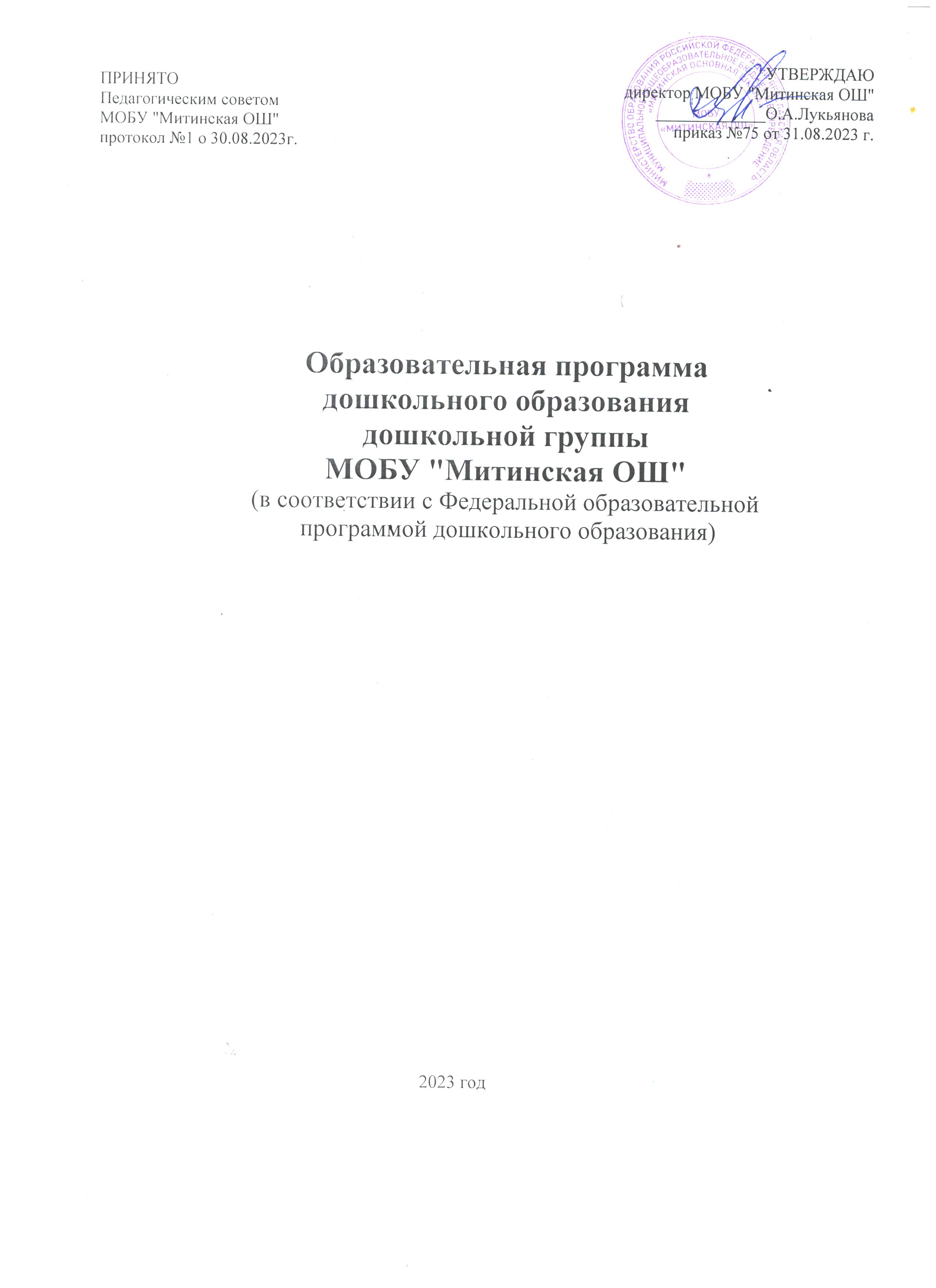 Образовательная программа дошкольного образованиядошкольной группы МОБУ "Митинская ОШ"(в соответствии с Федеральной образовательной программой дошкольного образования)                                                                       2023 годI. Обязательная часть. Общие положенияОбразовательная программа дошкольной группы МОБУ «Митинская ОШ» разработана в соответствии с федеральным государственным образовательным стандартом дошкольного образования, утвержденного приказом Минобрнауки России от17.10.2013№1155,и федеральной образовательной программой дошкольного образования, утвержденной приказом Минпросвещения России от25.11.2022 №1028.Образовательная программа дошкольной группы МОБУ «Митинская ОШ»  разработана также с учетом нормативных правовых актов, которые содержат обязательные требования к условиям организации дошкольного образования:Конвенция о правах ребенка (одобрена генеральной Ассамблеей ООН20.11.1989) (вступила в силу для СССР 15.09.1990).Федеральный закон от29.12.2012№273-ФЗ «Об образовании в Российской Федерации».Федеральный закон от 24.12. 1998 № 124-ФЗ «Об основных гарантиях прав ребенка в Российской Федерации»(ред. От14.07.2022).Постановление Правительства РФ от 21.02. 2022 № 225 «Об утверждении номенклатуры должностей педагогических работников организаций, осуществляющих образовательную деятельность, должностей руководителей образовательных организаций».ПриказМинпросвещенияРоссииот31.07.2020№373«ОбутвержденииПорядкаорганизациииосуществленияобразовательнойдеятельностипоосновнымобщеобразовательнымпрограммам–образовательнымпрограммамдошкольногообразования(зарегистрирован31.08.2020 №59599).Приказ Минздравсоцразвития России от 26.08.2010 № 761н «Об утверждении Единого квалификационного справочника должностей руководителей, специалистов и служащих, раздел«Квалификационные характеристики должностей работников образования»(зарегистрирован в Минюсте России 06.12.2010№18638 (ред.от 31.05.2011).Приказ Минобрнауки России от22.12.2014№1601«О продолжительности рабочего времени (нормах часов педагогической работы за ставку заработной платы) педагогических работников и о порядке определения учебной нагрузки педагогических работников, оговариваемой в трудовом договоре» (зарегистрировано в Минюсте России 25.02.2015 №36204)(ред. от 13.05.2019).Приказ Минобрнауки России от 07.04.2014 № 276 «Об утверждении порядка проведения аттестации педагогических работников организаций, осуществляющих образовательную деятельность»(ред. от 23.12.2020).Приказ Минобрнауки России от 20.09.2013№1082 «Об утверждении Положения о психолого - медико-педагогической комиссии».Постановление Главного государственного санитарного врача РФ от28.12.2020№28«Об утверждении санитарных правил СП2.4.3648-20«Санитарно-эпидемиологические требования к организациям воспитания и обучения, отдыха и оздоровления детей и молодежи».Постановление Главного государственного санитарного врача РФ от27.10.2020№32«Об утверждении санитарных правил и норм СанПиН 2.3/2.4.3590-20«Санитарно-эпидемиологические требования к организации общественного питания населения».Постановление Главного государственного санитарного врача РФ от 28.01.2021 № 2 «Об утверждении санитарных правили норм СанПиН 1.2.3685-21 «Гигиенические нормативы и требования к обеспечению безопасности и (или) безвредности для человека факторов средыобитания».Образовательная программа дошкольной группы МОБУ «Митинская ОШ» позволяет реализовать основополагающие функции дошкольного уровня образования:Обучение и воспитание ребёнка дошкольного возраста как гражданина Российской Федерации, формирование основ его гражданской и культурной идентичности на соответствующем его возрасту содержании доступными средствами;Создание единого ядра содержания дошкольного образования (далее-ДО),ориентированного на приобщение детей к традиционным духовно-нравственными социокультурным ценностям российского народа, воспитание подрастающего поколения как знающего и уважающего историю и культуру своей семьи, большой и малой Родины;создание единого федерального образовательного пространства воспитания и обучения детей от рождения до поступления в общеобразовательную организацию, обеспечивающего ребёнку и его родителям (законным представителям) равные, качественные условия ДО, вне зависимости от места проживания.Образовательная программа дошкольной группы МОБУ «Митинская ОШ» состоит из обязательной части и части, формируемой участниками образовательных отношений.Обязательная часть программы детского сада соответствует ФОП ДО и составляет не менее 60 процентов от общего объема программы. Часть, формируемая участниками образовательных отношений, составляет не более 40 процентов и ориентирована:на специфику национальных, социокультурных и иных условий, в том числе региональных, в которых осуществляется образовательная деятельность;сложившиеся традиции ДОО;выбор парциальных образовательных программ и форм организации работы с детьми, которые в наибольшей степени соответствуют потребностям и интересам детей, а также возможностям педагогического коллектива и ДОО в целом.Содержание и планируемые результаты обязательной части программы детского сада соответствуют содержанию и планируемым результатам Федеральной образовательной программы дошкольного образования.Образовательная программа дошкольной группы МОБУ «Митинская ОШ» предназначена для реализации в группах для детей от 1.6 до 7 лет.Образовательная программа включает в себя учебно-методическую документацию, в состав которой входят рабочая программа воспитания (далее-Программа воспитания),примерный режим и распорядок дня дошкольных групп, календарный план воспитательной работы(далее-План) и иные компоненты.В образовательной программе содержатся целевой, содержательный и организационныйразделы.В целевом разделепрограммы представлены: цели, задачи, принципы её формирования;планируемые результаты освоения программы в раннем, дошкольном возрастах, а также на этапе завершения освоения программы; подходы к педагогической диагностике достижения планируемых результатов.Содержательный раздел программы включает задачи и содержание образовательной деятельности по каждой изобразовательных областей  для всех возрастных групп обучающихся (социально-коммуникативное,познавательное,речевое,художественно-эстетическое,физическое развитие). В нем представлены описания вариативных форм, способов, методов и средств реализации образовательной программы; особенностей образовательной деятельности разных видов и культурных практик и способов поддержки детской инициативы; взаимодействия педагогического коллектива с семьями обучающихся; направления и задачи коррекционно-развивающей работы (далее-КРР) с детьми дошкольного возраста с особыми образовательными потребностями (далее-ООП) различных целевых групп, в том числе детей с ограниченными возможностями здоровья(далее -ОВЗ) и детей-инвалидов.В содержательный раздел программы входит рабочая программа воспитания, которая раскрывает задачи и направления воспитательной работы, предусматривает при общение детей к российским традиционным духовным ценностям, включая культурные ценности своей этнической группы, правилам и нормам поведения в российском  обществе.Организационный раздел программы включает описание психолого-педагогических и кадровых условий реализации образовательной программы дошкольной группы МОБУ «Митинская ОШ»  организации развивающей предметно-пространственной  среды(далее-РППС) вДОО; материально-техническое обеспечение Программы, обеспеченность методическими материалами и средствами обучения и воспитания.Раздел включает примерные перечни художественной литературы, музыкальных произведений, произведений изобразительного искусства для использования в образовательной работе в разных возрастных группах, а также примерный перечень рекомендованных для семейного просмотра анимационных произведений.В разделе представлены примерный режим и распорядок дня в дошкольных группах, календарный план воспитательной работы.Реализация программы детского сада предполагает интеграцию задач обучения и  воспитания в едином образовательном процессе, предусматривает взаимодействие с разными субъектами образовательных отношений; обеспечивает основу для преемственности уровней дошкольного и начального общего образования.Целевой раздел программыПояснительная запискаЦелью образовательной программы дошкольной группы МОБУ «Митинская ОШ»»является разностороннее развитие ребёнка в период дошкольного детства с учётом возрастных и индивидуальныхособенностей на основе духовно-нравственных ценностей российского народа, исторических и национально-культурных традиций.К традиционным российским духовно-нравственным ценностям относятся, прежде всего, жизнь, достоинство, права и свободы человека, патриотизм, гражданственность, служение Отечеству и ответственность за его судьбу, высокие нравственные идеалы, крепкая семья, созидательный труд, приоритет духовного над материальным, гуманизм, милосердие, справедливость, коллективизм, взаимопомощь и взаимоуважение, историческая память и преемственность поколений, единство народов РоссииЦель образовательной программы детского сада достигается через решение следующих задач:Обеспечение единых для Российской Федерации содержания ДО и планируемых результатов освоения образовательной программы ДО;приобщение детей (в соответствии с возрастными особенностями) к базовым ценностям российского народа - жизнь, достоинство, права и свободы человека, патриотизм, гражданственность, высокие нравственные идеалы, крепкая семья,созидательный труд, приоритет духовного над материальным, гуманизм, милосердие, справедливость, коллективизм, взаимопомощь и взаимоуважение, историческая память и преемственность поколений, единство народов России; создание условий для формирования ценностного отношения к окружающему миру, становления опыта действий и поступков на основе осмысления ценностей;построение (структурирование) содержания образовательной деятельности на основе учёта возрастных и индивидуальных особенностей развития;создание условий для равного доступа к образованию для всех детей дошкольного возрастас учётом разнообразия образовательных потребностей и индивидуальных возможностей; охрана и укрепление физического и психического здоровья детей, в том числе их эмоционального благополучия;обеспечение развития физических, личностных, нравственных качеств и основ патриотизма, интеллектуальных и художественно-творческих  способностей ребёнка, его инициативности самостоятельности и ответственности;обеспечение психолого-педагогической поддержки семьи и повышение компетентности родителей (законных представителей) в вопросах воспитания, обучения и развития, охраны иукрепления здоровья детей, обеспечения их безопасности;достижение детьми на этапе завершения ДО уровня развития, необходимого и достаточного для успешного освоения ими образовательных программ начального общего образования.Образовательная программа дошкольной группы МОБУ «Митинская ОШ» построена на принципах дошкольного образования, которые устанавливает ФГОСДО:полноценное проживание ребёнком всех этапов детства (раннего и дошкольного возрастов), обогащение(амплификация)детского развития;построение образовательной деятельности на основе индивидуальных особенностей каждого ребёнка, при котором сам ребёнок становится активным в выборе содержания своего образования, становится субъектом образования;содействие и сотрудничество детей и родителей (законных представителей), совершеннолетних членов семьи, принимающих участие в воспитании детей раннего и дошкольного возрастов, а также педагогических работников (далее вместе-взрослые);признание ребёнка полноценным участником (субъектом)образовательных отношений;поддержка инициативы детей в различных видах деятельности;сотрудничество ДОО с семьей;приобщение детей к социокультурным нормам, традициям семьи, общества и государства;формирование познавательных интересов и познавательных действий ребёнка в различных видах деятельности;возрастная адекватность дошкольного образования (соответствие условий, требований, методов возрасту и особенностям развития);учёт этнокультурной ситуации развития детей.Планируемые результаты реализации программыВ соответствии с ФГОС ДО специфика дошкольного возраста и системные особенности ДО делают неправомерными требования от ребёнка дошкольного возраста конкретных образовательных достижений. Планируемые результаты освоения образовательной программы детского сада представляют собой возрастные характеристики возможных достижений ребёнка дошкольного возраста на разных возрастных этапах и к завершению ДО.В соответствии с периодизацией психического развития ребёнка согласно культурно-исторической психологии, дошкольное детство подразделяется на три возраста: младенческий (первое и второе полугодия жизни), ранний (от одного года до трех лет) и дошкольный возраст (от трех до семи лет).Обозначенные в Федеральной программе возрастные ориентиры "к одному году", "к трем годам" и так далее имеют условный характер, что предполагает широкий возрастной диапазон для достижения ребёнком планируемых результатов. Это связано с неустойчивостью, гетерохронностью и индивидуальным темпом психического развития детей в дошкольном детстве, особенно при прохождении критических периодов. По этой  причине ребёнок может продемонстрировать обозначенные в планируемых результатах возрастные характеристики развития раньше или позже заданных возрастных ориентиров.Степень выраженности возрастных характеристик возможных достижений может различаться у детей одного возраста по причине высокой индивидуализации и их психического развития и разных стартовых условий освоения образовательной программы. Обозначенные различия не должны быть констатированы как трудности ребёнка в освоении образовательной программы ДОО и не подразумевают его включения в соответствующую целевую группу.Планируемые результаты в раннем возрасте (к трем годам): у ребёнка развита крупная моторика, он активно использует освоенные ранее движения, начинает осваивать бег, прыжки, повторяет за взрослым простые имитационные упражнения, понимает указания взрослого, выполняет движения по зрительному и звуковому ориентирам; с желанием играет в подвижные игры;Ребёнок демонстрирует элементарные культурно-гигиенические навыки, владеет простейшими навыками самообслуживания (одевание, раздевание,самостоятельноеститомуподобное);Ребёнок стремится к общению со взрослыми, реагирует на их настроение;ребёнок проявляет интерес к сверстникам; наблюдает за их действиями и подражает им; играет рядом;ребёнок понимает и выполняет простые поручения взрослого;ребёнок стремится проявлять самостоятельность в бытовом и игровом поведении;ребёнок способен направлять свои действия на достижение простой, самостоятельно поставленной цели; знает, с помощью каких средств и в какой последовательности продвигаться к цели;ребёнок владеет активной речью, использует в общении разные части речи, простые предложения из 4-х слов и более, включенные в общение; может обращаться с вопросами ипросьбами;ребёнок проявляет интерес к стихам, сказкам, повторяет отдельные слова и фразы завзрослым;ребёнок рассматривает картинки, показывает и называет предметы, изображенные на них;ребёнок различает и называет основные цвета, формы предметов, ориентируется в основных пространственных и временных отношениях;ребёнокосуществляетпоисковыеиобследовательскиедействия;ребёнок знает основные особенности внешнего облика человека, его деятельности; своеимя, имена близких; демонстрирует первоначальные представления о населенном пункте, вкоторомживет (город, селоитак далее);ребёнокимеетпредставленияобобъектахживойинеживойприродыближайшегоокруженияиихособенностях,проявляетположительноеотношениеиинтересквзаимодействию с природой, наблюдает за явлениями природы, старается не причинять вредживымобъектам;ребёнок с удовольствием слушает музыку, подпевает, выполняет простые танцевальныедвижения;ребёнокэмоциональнооткликаетсянакрасотуприродыипроизведенияискусства;ребёнок	осваивает	основы	изобразительной	деятельности	(лепка,	рисование)	иконструирования: может выполнять уже довольно сложные постройки (гараж, дорогу к нему,забор) и играть с ними; рисует дорожки, дождик, шарики; лепит палочки, колечки, лепешки;ребёнокактивнодействуетсокружающимиегопредметами,знаетназвания,свойстваиназначениемногихпредметов, находящихсявегоповседневномобиходе;ребёнок в играх отображает действия окружающих ("готовит обед", "ухаживает за больным"и другое), воспроизводит не только их последовательность и взаимосвязь, но и социальныеотношения (ласково обращается с куклой, делает ей замечания), заранее определяет цель ("Ябудулечитькуклу").Планируемые результаты в дошкольном возрасте.Кчетырем годам:ребёнокдемонстрируетположительноеотношениекразнообразнымфизическимупражнениям,проявляетизбирательныйинтерескотдельнымдвигательнымдействиям(бросаниеи ловлямяча,ходьба, бег,прыжки)и подвижнымиграм;ребёнокпроявляетэлементысамостоятельностивдвигательнойдеятельности,синтересомвключаетсявподвижныеигры,стремитсяквыполнениюправилиосновныхролейвигре,выполняетпростейшиеправилапостроенияиперестроения,выполняетритмические упражнения под музыку;ребёнокдемонстрируеткоординациюдвиженийпривыполненииупражнений,сохраняетравновесиеприходьбе,беге,прыжках,способенреагироватьнасигналы,переключатьсясодногодвижениянадругое, выполнять движениявобщемдлявсех темпе;ребёнок владеет культурно-гигиеническими навыками: умывание, одевание и тому подобное,соблюдает требования гигиены, имеет первичные представления о факторах, положительновлияющихназдоровье;ребёнокпроявляетдовериекмиру,положительнооцениваетсебя,говоритосебевпервомлице;ребёнокоткликаетсяэмоциональнонаярковыраженноесостояниеблизкихисверстников по показу и побуждению взрослых; дружелюбно настроен в отношении другихдетей;ребёноквладеетэлементарныминормамииправиламиповедения,связаннымисопределенными разрешениями и запретами ("можно", "нельзя"), демонстрирует стремление кположительнымпоступкам;ребёнокдемонстрируетинтересксверстникамвповседневномобщенииибытовойдеятельности, владеет элементарными средствами общения в процессе взаимодействия сосверстниками;ребёнокпроявляетинтерес кправиламбезопасногоповедения; осваиваетбезопасныеспособыобращения сознакомыми предметамиближайшегоокружения;ребёнокохотновключаетсявсовместнуюдеятельностьсовзрослым,подражаетегодействиям,отвечаетнавопросывзрослогоикомментируетегодействиявпроцессесовместнойдеятельности;ребёнокпроизноситправильновсловахвсегласныеисогласныезвуки,кромешипящихисонорных,согласовываетсловавпредложениивроде,числеипадеже,повторяетзапедагогическим работником (далее - педагог) рассказы из 3-4 предложений, пересказываетзнакомыелитературныепроизведения,используетречевыеформывежливогообщения;ребёнок понимает содержание литературных произведений и участвует в их драматизации,рассматриваетиллюстрациивкнигах,запоминаетнебольшиепотешки,стихотворения,эмоциональнооткликается наних;ребёнокдемонстрируетумениявступатьвречевоеобщениесознакомымивзрослыми:понимает	обращенную	к	нему	речь,	отвечает	на	вопросы,	используя	простыераспространенные предложения; проявляет речевую активность в общении со сверстником;ребёноксовместносо взрослымпересказываетзнакомыесказки,короткиестихи;ребёнокдемонстрируетпознавательнуюактивностьвдеятельности,проявляетэмоцииудивлениявпроцессепознания,отражаетвобщенииисовместнойдеятельностисовзрослыми и сверстниками полученные представления о предметах и объектах ближайшегоокружения,задает вопросыконстатирующегоипроблемногохарактера;ребёнокпроявляетпотребностьвпознавательномобщениисовзрослыми;демонстрируетстремлениекнаблюдению,сравнению,обследованиюсвойствикачествпредметов, к простейшему экспериментированию с предметами и материалами: проявляетэлементарныепредставленияовеличине,формеиколичествепредметовиумениясравнивать предметы по этимхарактеристикам;ребёнокпроявляетинтерескмиру,ксебе иокружающимлюдям;ребёнок знает об объектах ближайшего окружения: о родном населенном пункте, егоназвании,достопримечательностях и традициях;ребёнок имеет представление о разнообразных объектах живой и неживой природыближайшегоокружения,выделяетихотличительныеособенностиисвойства,различаетвремена года и характерные для них явления природы, имеет представление о сезонныхизменениях в жизни животных, растений и человека, интересуется природой, положительноотносится ко всем живым существам, знает о правилах поведения в природе, заботится оживотныхи растениях,непричиняет имвред;ребёнокспособенсоздаватьпростыеобразыврисованиииаппликации,строитьпростую композицию с использованием нескольких цветов, создавать несложные формы изглины и теста, видоизменять их и украшать; использовать простые строительные детали длясозданияпостройки споследующимеёанализом;ребёноксинтересомвслушиваетсявмузыку,запоминаетиузнаетзнакомыепроизведения,проявляетэмоциональнуюотзывчивость,различаетмузыкальныеритмы,передаетихвдвижении;ребёнок активно взаимодействует со сверстниками в игре, принимает на себя роль идействует от имени героя, строит ролевые высказывания, использует предметы-заместители,разворачиваетнесложныйигровой сюжетизнесколькихэпизодов;ребёнок в дидактических играх действует в рамках правил, в театрализованных играхразыгрывает отрывки из знакомых сказок, рассказов, передает интонациюи мимическиедвижения.Кпятигодам:ребёнок проявляет интерес к разнообразным физическим упражнениям, действиям сфизкультурнымипособиями,настойчивостьдлядостижениярезультата,испытываетпотребность вдвигательной активности;ребёнокдемонстрируеткоординацию,быстроту,силу,выносливость,гибкость,ловкость, развитие крупной и мелкой моторики, активно и с интересом выполняет основныедвижения, общеразвивающие упражнения и элементы спортивных упражнений, с желаниемиграет в подвижные игры, ориентируется в пространстве, переносит освоенные движения всамостоятельнуюдеятельность;ребёнокстремитсяузнатьоправилахздоровогообразажизни,готовэлементарноохарактеризовать свое самочувствие, привлечь внимание взрослого в случае недомогания;ребёнокстремитсяксамостоятельномуосуществлениюпроцессовличнойгигиены,ихправильнойорганизации;ребёнок выполняет самостоятельно правила общения со взрослым, внимателен к егословам и мнению, стремится к познавательному, интеллектуальному общению со взрослыми:задает много вопросов поискового характера, стремится к одобряемым формам поведения,замечаетярковыраженноеэмоциональноесостояниеокружающихлюдей,попримерупедагогапроявляет сочувствие;ребёнокбезнапоминаниявзрослогоздороваетсяипрощается,говорит"спасибо"и"пожалуйста";ребёнокдемонстрируетстремлениекобщениюсосверстниками,попредложениюпедагогаможетдоговоритьсясдетьми,стремитсяксамовыражениювдеятельности,кпризнаниюиуважению сверстников;ребёнокпознаетправилабезопасногоповеденияистремитсяихвыполнятьвповседневнойжизни;ребёноксамостоятеленвсамообслуживании;ребёнок проявляет познавательный интерес к труду взрослых, профессиям, технике;отражаетэтипредставления виграх;ребёнокстремитсяквыполнениютрудовыхобязанностей,охотновключаетсявсовместныйтрудсо взрослымиилисверстниками;ребёнок инициативен в разговоре, использует разные типы реплик и простые формыобъяснительнойречи,речевыеконтактыстановятсяболеедлительнымииактивными;ребёнокбольшинствозвуковпроизноситправильно,пользуетсясредствамиэмоциональнойиречевой выразительности;ребёноксамостоятельнопересказываетзнакомыесказки,снебольшойпомощьювзрослогосоставляет описательныерассказы изагадки;ребёнок	проявляет	словотворчество,	интерес	к	языку,	с	интересом	слушаетлитературныетексты, воспроизводит текст;ребёнокспособенрассказатьопредмете,егоназначениииособенностях,отом,каконбылсоздан;ребёнокпроявляетстремлениекобщениюсосверстникамивпроцессепознавательнойдеятельности,осуществляетобменинформацией;охотносотрудничаетсовзрослыминетолько в совместной деятельности, но и в свободной самостоятельной; отличается высокойактивностьюи любознательностью;ребёнокактивнопознаетиназываетсвойстваикачествапредметов,особенностиобъектов природы, обследовательские действия; объединяет предметы и объекты в видовыекатегориисуказаниемхарактерныхпризнаков;ребёнокзадаетмноговопросовпоисковогохарактера,включаетсявдеятельностьэкспериментирования,используетисследовательскиедействия,предпринимаетпопыткисделать логическиевыводы;ребёнок с удовольствием рассказывает о себе, своих желаниях, достижениях, семье,семейном быте, традициях; активно участвует в мероприятиях и праздниках, готовящихся вгруппе, в ДОО, имеет представления о малой родине, названии населенного пункта, улицы,некоторыхпамятныхместах;ребёнокимеетпредставлениеоразнообразныхпредставителяхживойприродыродного края, их особенностях, свойствах объектов неживой природы, сезонных измененияхвжизниприроды,явленияхприроды,интересуетсяприродой,экспериментирует,положительно относится ко всем живым существам, знает правила поведения в природе,стремитсясамостоятельноухаживатьзарастениямии животными,беречьих;ребёноквладеетколичественнымипорядковымсчетомвпределахпяти,умениемнепосредственно сравнивать предметы по форме и величине, различает части суток, знает ихпоследовательность,понимаетвременнуюпоследовательность"вчера,сегодня,завтра",ориентируется от себя в движении; использует математические представления для познанияокружающейдействительности;ребёнокпроявляетинтерескразличнымвидамискусства,эмоциональнооткликаетсянаотраженныевпроизведенияхискусствадействия, поступки,события;ребёнок проявляет себя в разных видах музыкальной, изобразительной, театрализованнойдеятельности,используя выразительныеи изобразительныесредства;ребёнок использует накопленный художественно-творческой опыт в самостоятельнойдеятельности,сжеланиемучаствуетвкультурно-досуговойдеятельности(праздниках,развлеченияхи другихвидахкультурно-досуговойдеятельности);ребёноксоздаетизображенияипостройкивсоответствиистемой,используяразнообразныематериалы,владееттехническимииизобразительнымиумениями;ребёнок называет роль до начала игры, обозначает новую роль по ходу игры, активноиспользует предметы-заместители, предлагает игровой замысел и проявляет инициативу вразвитии сюжета, активно включается в ролевой диалог, проявляет творчество в созданииигровойобстановки;ребёнокпринимаетигровуюзадачувиграхсправилами,проявляетинтерескрезультату, выигрышу; ведет негромкий диалог с игрушками, комментирует их "действия" врежиссерскихиграх.Кшестигодам:ребёнок демонстрирует ярко выраженнуюпотребность в двигательной активности,проявляетинтерескновымизнакомымфизическимупражнениям,пешимпрогулкам,показываетизбирательностьиинициативупривыполненииупражнений,имеетпредставленияонекоторых видахспорта,туризме, какформеактивногоотдыха;ребёнокпроявляетосознанностьвовремязанятийфизическойкультурой,демонстрирует выносливость, быстроту, силу, гибкость, ловкость, координацию, выполняетупражнениявзаданномритмеитемпе,способенпроявитьтворчествоприсоставлениинесложных комбинаций иззнакомыхупражнений;ребёнок проявляет доступный возрасту самоконтроль, способен привлечь вниманиедругихдетей иорганизоватьзнакомую подвижнуюигру;ребёнок проявляет духовно-нравственные качества и основы патриотизма в процессеознакомлениясвидамиспортаи достижениямироссийскихспортсменов;ребёнок владеет основными способами укрепления здоровья (закаливание, утренняягимнастика, соблюдение личной гигиены, безопасное поведение и другие); мотивирован насбережениеиукреплениесобственногоздоровья издоровья окружающих;ребёнок настроен положительно по отношению к окружающим, охотно вступает вобщениесовзрослымиисверстниками,проявляетсдержанностьпоотношениюкнезнакомымлюдям,приобщениисовзрослымиисверстникамиориентируетсянаобщепринятые нормы и правила культуры поведения, проявляет в поведении уважение ипривязанностькродителям(законнымпредставителям),демонстрируетуважениекпедагогам,интересуется жизнью семьи иДОО;ребёнокспособенразличатьразныеэмоциональныесостояниявзрослыхисверстников, учитывает их в своем поведении, откликается на просьбу помочь, в оценкепоступковопирается нанравственныепредставления;ребёнокпроявляетактивностьвстремлениикпознаниюразныхвидовтрудаипрофессий,бережноотноситсякпредметномумирукакрезультатутрудавзрослых,стремится участвовать в труде взрослых, самостоятелен, инициативен в самообслуживании,участвуетсосверстникамивразныхвидахповседневногоиручноготруда;ребёноквладеетпредставлениямиобезопасномповедении,соблюдаетправилабезопасного поведения в разных видах деятельности, демонстрирует умения правильно ибезопаснопользоватьсяподприсмотромвзрослогобытовымипредметамииприборами,безопасногообщенияснезнакомымиживотными,владеетосновнымиправиламибезопасногоповедениянаулице;ребёнок регулирует свою активность в деятельности, умеет соблюдать очередность иучитывать права других людей, проявляет инициативу в общении и деятельности, задаетвопросы различной направленности, слушает и понимает взрослого, действует по правилуили образцувразныхвидахдеятельности, способенк произвольнымдействиям;ребёнокпроявляетинициативуисамостоятельностьвпроцессепридумываниязагадок,сказок,рассказов,владеетпервичнымиприемамиаргументацииидоказательства,демонстрирует богатый словарный запас, безошибочно пользуется обобщающими словами ипонятиями,самостоятельнопересказываетрассказыисказки,проявляетизбирательноеотношениекпроизведениямопределеннойтематикии жанра;ребёнок испытывает познавательный интерес к событиям, находящимся за рамкамиличногоопыта,фантазирует,предлагаетпутирешенияпроблем,имеетпредставленияосоциальном,предметномиприродноммире;ребёнокустанавливаетзакономерностипричинно-следственногохарактера,приводитлогическиевысказывания;проявляетлюбознательность;ребёнокиспользуетматематическиезнания,способыисредствадляпознанияокружающегомира;способенкпроизвольнымумственнымдействиям;логическимоперацияманализа,сравнения,обобщения,систематизации,классификацииидругим,оперируяпредметамиразнымиповеличине,форме,количеству;владеетсчетом,ориентировкойвпространствеи времени;ребёнокзнаетоцифровыхсредствахпознанияокружающейдействительности,используетнекоторыеизних,придерживаясьправилбезопасногообращениясними;ребёнок проявляет познавательный интерес к населенному пункту, в котором живет, знаетнекоторые сведения о его достопримечательностях, событиях городской и сельской жизни;знаетназваниесвоейстраны, еёгосударственныесимволы;ребёнокимеетпредставлениеоживойприродеразныхрегионовРоссии,можетклассифицировать объекты по разным признакам; имеет представление об особенностях ипотребностяхживогоорганизма,измененияхвжизниприродывразныесезоныгода,соблюдает правила поведения в природе, ухаживает за растениями и животными, бережноотносится кним;ребёнокпроявляетинтереси(или)сжеланиемзанимаетсямузыкальной,изобразительной,театрализованнойдеятельностью;различаетвиды,жанры,формывмузыке,изобразительномитеатральномискусстве;проявляетмузыкальныеихудожественно-творческиеспособности;ребёнокпринимаетактивноеучастиевпраздничныхпрограммахиихподготовке;взаимодействуетсовсемиучастникамикультурно-досуговыхмероприятий;ребёнок самостоятельно определяет замысел рисунка, аппликации, лепки, постройки, создаетобразыикомпозиционныеизображения,интегрируяосвоенныетехникиисредствавыразительности,использует разнообразныематериалы;ребёноксогласовываетсвоиинтересысинтересамипартнероввигровойдеятельности,умеетпредложитьиобъяснитьзамыселигры,комбинироватьсюжетынаоснове разных событий, создавать игровые образы, управлять персонажами в режиссерскойигре;ребёнокпроявляетинтерескигровомуэкспериментированию,развивающимипознавательным играм, в играх с готовым содержанием и правилами действует в точномсоответствиисигровойзадачей и правилами.Планируемые результатынаэтапезавершенияосвоенияобразовательнойпрограммы(кконцудошкольного возраста):у ребёнка сформированы основные психофизические и нравственно-волевые качества;ребёнок	владеет	основными	движениями	и	элементами	спортивных	игр,	можетконтролировать свои движениеиуправлятьими;ребёнок соблюдает элементарные правила здорового образа жизни и личной гигиены;ребёнокрезультативновыполняетфизическиеупражнения(общеразвивающие,основныедвижения,спортивные),участвуетвтуристскихпешихпрогулках,осваиваетпростейшиетуристскиенавыки, ориентируется наместности;ребёнокпроявляетэлементытворчествавдвигательнойдеятельности;ребёнокпроявляетнравственно-волевыекачества,самоконтрольиможетосуществлятьанализсвоей двигательной деятельности;ребёнокпроявляетдуховно-нравственныекачестваиосновыпатриотизмавходезанятийфизическойкультуройиознакомлениемсдостижениямироссийскогоспорта;ребёнок имеет начальные представления о правилах безопасного поведения в двигательнойдеятельности; о том, что такое здоровье, понимает, как поддержать, укрепить и сохранитьего;ребёноквладеетнавыкамиличнойгигиены,можетзаботливоотноситьсяксвоемуздоровью и здоровью окружающих, стремится оказать помощь и поддержку другим людям;ребёноксоблюдаетэлементарныесоциальныенормыиправилаповедениявразличныхвидахдеятельности,взаимоотношенияхсовзрослыми исверстниками;ребёноквладеетсредствамиобщенияиспособамивзаимодействиясовзрослымиисверстниками; способен понимать и учитывать интересы и чувства других; договариваться идружить со сверстниками; старается разрешать возникающие конфликты конструктивнымиспособами;ребёнокспособенпониматьсвоипереживанияипричиныихвозникновения,регулироватьсвоеповедениеиосуществлятьвыборсоциальноодобряемыхдействийвконкретных ситуациях,обосновывать свои ценностныеориентации;ребёнокстремитсясохранятьпозитивнуюсамооценку;ребёнокпроявляетположительноеотношениекмиру,разнымвидамтруда,другимлюдям исамомусебе;уребёнкавыраженостремлениезаниматьсясоциальнозначимойдеятельностью;ребёнокспособеноткликатьсянаэмоцииблизкихлюдей,проявлятьэмпатию(сочувствие,сопереживание, содействие);ребёнокспособенкосуществлениюсоциальнойнавигациикакориентациивсоциумеисоблюдениюправилбезопасности вреальномицифровомвзаимодействии;ребёнок способен решать адекватные возрасту интеллектуальные, творческие и личностныезадачи;применятьнакопленныйопытдляосуществленияразличныхвидовдетскойдеятельности,принимать собственныерешенияи проявлятьинициативу;ребёнок владеет речью как средством коммуникации, ведет диалог со взрослыми исверстниками, использует формулы речевого этикета в соответствии с ситуацией общения,владееткоммуникативно-речевымиумениями;ребёнокзнаетиосмысленновоспринимаетлитературныепроизведенияразличныхжанров,имеетпредпочтениявжанрахлитературы,проявляетинтересккнигампознавательногохарактера,определяетхарактерыперсонажей,мотивыихповедения,оцениваетпоступки литературныхгероев;ребёнок обладает начальными знаниями о природном и социальном мире, в котором онживет: элементарными представлениями из области естествознания, математики, истории,искусстваиспорта,информатикииинженерииитомуподобное;осебе,собственнойпринадлежности и принадлежности других людей к определенному полу; составе семьи,родственныхотношенияхивзаимосвязях,семейныхтрадициях;обобществе,егонационально-культурных ценностях;государствеи принадлежностикнему;ребёнокпроявляетлюбознательность,активнозадаетвопросывзрослымисверстникам;интересуетсясубъективноновыминеизвестнымвокружающеммире;способен самостоятельно придумывать объяснения явлениям природы и поступкам людей;склоненнаблюдать,экспериментировать;строитьсмысловуюкартинуокружающейреальности,используетосновныекультурные способыдеятельности;ребёнок имеет представление о жизни людей в России, имеет некоторые представления оважных исторических событиях Отечества; имеет представление о многообразии стран инародовмира;ребёнок способен применять в жизненных и игровых ситуациях знания о количестве,форме, величине предметов, пространстве и времени, умения считать, измерять, сравнивать,вычислять и томуподобное;ребёнокимеетразнообразныепознавательныеумения:определяетпротиворечия,формулируетзадачуисследования,используетразныеспособыисредствапроверкипредположений:сравнениесэталонами,классификацию,систематизацию,некоторыецифровыесредстваи другое;ребёнокимеетпредставлениеонекоторыхнаиболееяркихпредставителяхживойприроды Россиии планеты,их отличительныхпризнаках, среде обитания, потребностяхживой природы, росте и развитии живых существ; свойствах неживой природы, сезонныхизменениях в природе, наблюдает за погодой, живыми объектами, имеет сформированныйпознавательныйинтерескприроде,осознаннособлюдаетправилаповедениявприроде,знаетспособы охраныприроды,демонстрирует заботливоеотношениек ней;ребёнок способен воспринимать и понимать произведения различных видов искусства,имеетпредпочтениявобластимузыкальной,изобразительной,театрализованнойдеятельности;ребёнок выражает интерес к культурным традициям народа в процессе знакомства сразличнымивидамиижанрамиискусства;обладаетначальнымизнаниямиобискусстве;ребёноквладеетумениями,навыкамиисредствамихудожественнойвыразительностивразличных видах деятельности и искусства; использует различные технические приемы всвободнойхудожественной деятельности;ребёнокучаствуетвсозданиииндивидуальныхиколлективныхтворческихработ,тематическихкомпозицийкпраздничнымутренникамиразвлечениям,художественныхпроектах;ребёноксамостоятельновыбираеттехнику ивыразительные средства длянаиболееточнойпередачиобразаисвоегозамысла,способенсоздаватьсложныеобъектыикомпозиции,преобразовывать ииспользоватьс учётомигровой ситуации;ребёноквладеетразнымиформамиивидамиигры,различаетусловнуюиреальнуюситуации, предлагает и объясняет замысел игры, комбинирует сюжеты на основе реальных,вымышленныхсобытий,выполняетнесколькоролейводнойигре,подбираетразныесредствадлясозданияигровыхобразов,согласовываетсвоиинтересысинтересамипартнеровпо игре,управляет персонажамиврежиссерскойигре;ребёнокпроявляетинтерескигровомуэкспериментированиюспредметами,кразвивающим и познавательным играм, в играх с готовым содержанием и правилами можетобъяснить содержание и правила игры другим детям, в совместной игре следит за точнымвыполнениемправилвсемиучастниками;ребёнокспособенпланироватьсвоидействия,направленныенадостижениеконкретной цели; демонстрирует сформированные предпосылки к учебной деятельности иэлементыготовностикшкольномуобучению.ПедагогическаядиагностикадостиженияпланируемыхрезультатовПедагогическаядиагностикадостиженийпланируемыхрезультатовнаправленанаизучениедеятельностныхуменийребёнка,егоинтересов,предпочтений,склонностей,личностныхособенностей,способоввзаимодействиясовзрослымиисверстниками.Онапозволяетвыявлятьособенностиидинамикуразвитияребёнка,составлятьнаосновеполученных данных индивидуальные образовательные маршруты освоения образовательнойпрограммы, своевременно вносить изменения в планирование, содержание и организациюобразовательнойдеятельности.Цели педагогической диагностики, а также особенности её проведения определяютсятребованиями ФГОС ДО. При реализации Программы в детском садупроводиться оценкаиндивидуальногоразвитиядетей ,которая осуществляетсяпедагогомврамкахпедагогическойдиагностики.Специфика педагогической диагностики достижения планируемых образовательныхрезультатовобусловленаследующими требованиямиФГОС ДО:планируемые результаты освоенияобразовательной программы ДО заданы как целевыеориентиры ДО и представляют собой социально-нормативные возрастные характеристикивозможных достиженийребёнканаразныхэтапахдошкольного детства;целевыеориентирынеподлежатнепосредственнойоценке,втомчислеиввидепедагогической диагностики (мониторинга), и не являются основанием для их формальногосравнения с реальными достижениями детей и основой объективной оценки соответствияустановленнымтребованиямобразовательнойдеятельности иподготовкидетей;освоениепрограммынесопровождаетсяпроведениемпромежуточныхаттестацийиитоговой аттестации обучающихся.Данныеположенияподчеркиваютнаправленностьпедагогическойдиагностикинаоценкуиндивидуальногоразвитиядетейдошкольноговозраста,наосновекоторойопределяетсяэффективностьпедагогическихдействийиосуществляетсяихдальнейшеепланирование.Для получения информации о динамике возрастного развития ребёнка и успешностиосвоенияимПрограммывдетскомсадуиспользуетсядиагностическийинструментарий«Педагогическаядиагностикаиндивидуальногоразвитиядетейдошкольноговозраста.РазработанавсоответствиисФГОСДО.»автор-составительВерещагинаН.В.Системамониторингасодержитпятьобразовательныхобластей,соответствующихФедеральномугосударственномуобразовательномустандартудошкольногообразования:«Социально-коммуникативное     развитие»,   «Познавательное     развитие»,     «Речевое     развитие»,«Художествснно-эстетичсскосразвитие»,«Физическоеразвитие»,чтопозволяеткомплексно оценить качество образовательной деятельности в группе и при необходимостииндивидуализировать его для достижения достаточного уровня освоения каждым ребенкомсодержанияобразовательнойпрограммыучреждения.Протоколы педагогической диагностики заполняются дважды в год — в начале и концеучебного года, для проведения сравнительного анализа. При проведении диагностики наначальномэтапеучитываетсяадаптационныйпериодпребыванияребёнкавгруппе.Сравнениерезультатовстартовойифинальнойдиагностикипозволяетвыявитьиндивидуальнуюдинамикуразвития ребёнка.Результаты педагогической диагностики (мониторинга)используются исключительнодлярешения следующихобразовательныхзадач:индивидуализацииобразования(втомчислеподдержкиребёнка,построенияегообразовательнойтраекторииилипрофессиональнойкоррекцииособенностейегоразвития);оптимизацииработысгруппойдетей.Педагогическая диагностикаиндивидуального развития детей проводится педагогом впроизвольнойформенаосновемалоформализованныхдиагностическихметодов:наблюдения, свободных бесед с детьми, анализа продуктов детской деятельности (рисунков,работполепке,аппликации,построек,поделокитомуподобное),специальныхдиагностических ситуаций. При необходимости педагог может использовать специальныеметодикидиагностикифизического,коммуникативного,познавательного,речевого,художественно-эстетическогоразвития.Основным методом педагогической диагностики является наблюдение. Ориентирамидля наблюдения являются возрастные характеристики развития ребёнка. Они выступают какобобщенныепоказателивозможныхдостиженийдетейнаразныхэтапахдошкольногодетства в соответствующих образовательных областях. Педагог наблюдает за поведениемребёнкавдеятельности(игровой,общении,познавательно-исследовательской,изобразительной,конструировании,двигательной),разныхситуациях(врежимныхпроцессах, в группе и на прогулке, совместной и самостоятельной деятельности детей идругихситуациях).Впроцессенаблюденияпедагоготмечаетособенностипроявленияребёнком личностных качеств, деятельностных умений, интересов, предпочтений, фиксируетреакциина успехиинеудачи,поведениевконфликтныхситуацияхитомуподобное.Наблюдая за поведением ребёнка, педагог обращает внимание на частоту проявлениякаждого показателя, самостоятельность и инициативность ребёнка в деятельности. Частотапроявленияуказываетнапериодичностьистепеньустойчивостипоказателя.Самостоятельностьвыполнениядействияпозволяетопределитьзонуактуальногоиближайшего развития ребёнка. Инициативность свидетельствует о проявлении субъектностиребёнкавдеятельности и взаимодействии.Результатынаблюденияфиксируются,способиформуихрегистрациипедагогвыбираетсамостоятельно.Оптимальнойформойфиксациирезультатовнаблюденияявляется карта развития ребёнка. Педагогсоставляет её самостоятельно, отразив показателивозрастного развития ребёнка икритерииихоценивания. Фиксация данныхнаблюденияпозволяетпедагогувыявитьипроанализироватьдинамикувразвитииребёнканаопределенном возрастном этапе, а также скорректировать образовательную деятельность сучётоминдивидуальных особенностейразвития ребёнкаиегопотребностей.Результаты наблюдения могут быть дополнены беседами с детьми в свободной форме,чтопозволяетвыявитьпричиныпоступков,наличиеинтересакопределенномувидудеятельности, уточнить знания о предметах и явлениях окружающей действительности идругое.Анализпродуктовдетскойдеятельностиможетосуществлятьсянаосновеизученияматериалов портфолио ребёнка (рисунков, работ по аппликации, фотографий работ по лепке,построек, поделок и другого). Полученные в процессе анализа качественные характеристикисущественнодополнятрезультатынаблюдениязапродуктивнойдеятельностьюдетей(изобразительной,конструктивной,музыкальнойи другойдеятельностью).Педагогическаядиагностиказавершаетсяанализомполученныхданных,наосновекоторых педагог выстраивает взаимодействие с детьми, организует РППС, мотивирующуюактивнуютворческуюдеятельностьобучающихся,составляетиндивидуальныеобразовательныемаршрутыосвоенияобразовательнойПрограммы,осознанноицеленаправленнопроектирует образовательный процесс.Принеобходимостииспользуетсяпсихологическаядиагностикаразвитиядетей(выявлениеиизучениеиндивидуально-психологическихособенностейдетей,причинвозникновениятрудностейвосвоенииобразовательнойпрограммы),которуюпроводятквалифицированныеспециалисты(педагоги-психологи,психологи).Участиеребёнкавпсихологическойдиагностикедопускаетсятолькоссогласияегородителей(законныхпредставителей).Результатыпсихологическойдиагностикимогутиспользоватьсядлярешениязадачпсихологическогосопровожденияиоказанияадреснойпсихологическойпомощи.СодержательныйразделпрограммыЗадачи и содержание образования (обучения и воспитания) по образовательнымобластямОбразовательнаяпрограммаопределяетсодержательныелинииобразовательнойдеятельности, реализуемые МДОБУ «Плотинскийдетскогосад» по основным направлениям развития детейдошкольноговозраста(социально-коммуникативного,познавательного,речевого,художественно-эстетического,физического развития).Вкаждойобразовательнойобластисформулированызадачиисодержаниеобразовательной деятельности, предусмотренное для освоения в каждой возрастной группедетейввозрастеот1.6месяцевдосеми-восьмилет.Представленызадачивоспитания,направленные на приобщение детей к ценностям российского народа, формирование у нихценностногоотношения к окружающемумиру.Социально-коммуникативноеразвитиеРешение совокупных задач воспитания в рамках образовательной области "Социально-коммуникативноеразвитие"направленонаприобщениедетейкценностям"Родина","Природа","Семья","Человек","Жизнь","Милосердие","Добро","Дружба","Сотрудничество","Труд".Этопредполагаетрешениезадачнесколькихнаправленийвоспитания:воспитание уважения к своей семье, своему населенному пункту, родному краю, своейстране;воспитание уважительного отношения к другим людям - детям и взрослым (родителям(законнымпредставителям),педагогам,соседямидругим),внезависимостиотихэтническойи национальнойпринадлежности;воспитание	ценностного	отношения	к	культурному	наследию	своего	народа,	кнравственными культурнымтрадициямРоссии;содействиестановлениюцелостнойкартинымира,основаннойнапредставленияходобреизле, красоте иуродстве, правдеи лжи;воспитаниесоциальныхчувствинавыков:способностиксопереживанию,общительности,дружелюбия, сотрудничества, умения соблюдать правила, активной личностной позиции;созданиеусловийдлявозникновенияуребёнканравственного,социальнозначимогопоступка,приобретения ребёнкомопытамилосердияи заботы;поддержка  трудового	усилия,привычкикдоступномудошкольникунапряжениюфизических,умственных инравственных силдлярешениятрудовой задачи;формирование способностибережноиуважительноотноситьсякрезультатамсвоеготрудаитрудадругихлюдей.Познавательноеразвитие.Решениесовокупныхзадачвоспитанияврамкахобразовательнойобласти"Познавательноеразвитие"направленонаприобщениедетейкценностям"Человек","Семья","Познание", "Родина"и"Природа", чтопредполагает:воспитаниеотношениякзнаниюкакценности,пониманиезначенияобразованиядлячеловека,общества,страны;приобщениекотечественнымтрадициямипраздникам,кисторииидостижениямроднойстраны,к культурномунаследию народов России;воспитаниеуваженияклюдям-представителямразныхнародовРоссиинезависимоотихэтническойпринадлежности;воспитаниеуважительногоотношениякгосударственнымсимволамстраны(флагу,гербу,гимну);воспитаниебережногоиответственногоотношениякприродеродногокрая,роднойстраны,приобретениепервого опытадействий по сохранениюприроды.РечевоеразвитиеРешениесовокупныхзадачвоспитанияврамкахобразовательнойобласти"Речевоеразвитие"направленонаприобщениедетейкценностям"Культура"и"Красота",чтопредполагает:владениеформамиречевогоэтикета,отражающимипринятыевобществеправилаинормыкультурногоповедения;воспитаниеотношениякродномуязыкукакценности,умениячувствоватькрасотуязыка,стремленияговоритькрасиво(направильном, богатом,образномязыке).Художественно-эстетическоеразвитиеРешениесовокупныхзадачвоспитанияврамкахобразовательнойобласти"Художественно-эстетическоеразвитие"направленонаприобщениедетейкценностям"Культура"и "Красота",что предполагает:воспитание эстетических чувств (удивления, радости, восхищения) к различным объектам иявлениям окружающего мира (природного, бытового, социального), к произведениям разныхвидов,жанров истилейискусства(в соответствиисвозрастнымиособенностями);приобщениектрадициямивеликомукультурномунаследиюроссийскогонарода,шедевраммировой художественной культуры;становление эстетического, эмоционально-ценностного отношения к окружающему мирудлягармонизации внешнегои внутреннегомираребёнка;создание условий для раскрытия детьми базовых ценностей и их проживания в разныхвидаххудожественно-творческой деятельности;формированиецелостнойкартинымиранаосновеинтеграцииинтеллектуальногоиэмоционально-образногоспособов егоосвоения детьми;создание условий для выявления, развития и реализации творческого потенциала каждогоребёнкасучётомегоиндивидуальности,поддержкаегоготовностиктворческойсамореализациии сотворчествусдругими людьми(детьми и взрослыми).Физическоеразвитие.Решение совокупных задач воспитания в рамках образовательной области "Физическоеразвитие"направленонаприобщениедетейкценностям"Жизнь","Здоровье",чтопредполагает:воспитание осознанного отношения к жизни как основоположной ценности и здоровью каксовокупности физического,духовногои социальногоблагополучиячеловека;формированиеуребёнкавозрастосообразныхпредставленийизнанийвобластифизическойкультуры, здоровья ибезопасногообразажизни;становление эмоционально-ценностного отношения к здоровому образу жизни, физическимупражнениям,подвижнымиграм,закаливаниюорганизма,гигиеническимнормамиправилам;воспитаниеактивности,самостоятельности,самоуважения,коммуникабельности,уверенности и другихличностныхкачеств;приобщениедетейкценностям,нормамизнаниямфизическойкультурывцеляхихфизическогоразвитияисаморазвития;формированиеуребёнкаосновныхгигиеническихнавыков,представленийоздоровомобразежизни.Вариативныеформы,способы,методыисредствареализациипрограммыПри реализации образовательной программы дошкольного образованияиспользуютсяразличныеобразовательныетехнологии,втомчиследистанционныеобразовательныетехнологии, исключая образовательные технологии, которые могут нанести вред здоровьюдетей.Применениедистанционныхобразовательныхтехнологий,атакжеработасэлектроннымисредствамиобученияприреализацииобразовательнойпрограммыосуществляетсявсоответствиистребованиямиСП2.4.3648-20 и СанПиН1.2.3685-21.Формы,способы,методыисредствареализацииобразовательнойпрограммыДОпедагоги определяют самостоятельно в соответствии с задачами воспитания и обучения,возрастнымиииндивидуальнымиособенностямидетей, спецификойихобразовательныхпотребностей и интересов. Существенное значение имеют сформировавшиеся у педагоговпрактики воспитания и обучения детей, оценка результативности форм, методов, средствобразовательнойдеятельностиприменительнокконкретнойвозрастнойгруппедетей.СогласноФГОСДОпедагогииспользуютразличныеформыреализацииобразовательной программы в соответствии с видом детской деятельности и возрастнымиособенностямидетей:враннемвозрасте(1год-3года):предметнаядеятельность(орудийно-предметныедействия-естложкой,пьетизкружкиидругое);экспериментирование с материалами и веществами (песок, вода, тесто и другие);ситуативно-деловоеобщениесовзрослымиэмоционально-практическоесосверстникамиподруководством взрослого;двигательнаядеятельность(основныедвижения,общеразвивающиеупражнения,простыеподвижныеигры);игровая	деятельность	(отобразительная	и	сюжетно-отобразительная	игра,	игры	сдидактическимиигрушками);речевая (понимание речи взрослого, слушание и понимание стихов, активная речь);изобразительнаядеятельность(рисование,лепка)иконструированиеизмелкогоикрупногостроительногоматериала;самообслуживаниеиэлементарныетрудовыедействия(убираетигрушки,подметаетвеником,поливает цветы излейки и другое);музыкальнаядеятельность(слушаниемузыкииисполнительство,музыкально-ритмическиедвижения).вдошкольномвозрасте(3года-8лет):игроваядеятельность(сюжетно-ролевая,театрализованная,режиссерская,строительно-конструктивная,дидактическая, подвижная идругие);общениесовзрослым(ситуативно-деловое,внеситуативно-познавательное,внеситуативно-личностное)исверстниками (ситуативно-деловое,внеситуативно-деловое);речеваядеятельность(слушаниеречивзрослогоисверстников,активнаядиалогическаяимонологическаяречь);познавательно-исследовательскаядеятельностьиэкспериментирование;изобразительнаядеятельность(рисование,лепка,аппликация)иконструированиеизразныхматериаловпообразцу,условию и замыслуребёнка;двигательнаядеятельность(основныевидыдвижений,общеразвивающиеиспортивныеупражнения,подвижныеиэлементы спортивных игри другие);элементарнаятрудоваядеятельность(самообслуживание,хозяйственно-бытовойтруд,трудвприроде, ручной труд);музыкальнаядеятельность(слушаниеипониманиемузыкальныхпроизведений,пение,музыкально-ритмическиедвижения,игранадетских музыкальных инструментах).Длядостижениязадачвоспитаниявходереализацииобразовательнойпрограммыпедагогииспользуютследующиеметоды:организацииопытаповеденияидеятельности(приучениекположительнымформамобщественногоповедения,упражнение,воспитывающиеситуации,игровыеметоды);осознаниядетьмиопытаповеденияидеятельности(рассказнаморальныетемы,разъяснениенормиправилповедения,чтениехудожественнойлитературы,этическиебеседы,обсуждениепоступков ижизненныхситуаций, личныйпример);мотивации опыта поведения и деятельности (поощрение, методы развития эмоций, игры,соревнования,проектныеметоды).Приорганизацииобучениятрадиционныеметоды(словесные,наглядные,практические)органичнодополняютсяметодами,восновукоторыхположенхарактерпознавательнойдеятельностидетей:прииспользованииинформационно-рецептивногометодапредъявляетсяинформация,организуютсядействияребёнкасобъектомизучения(распознающеенаблюдение,рассматриваниекартин,демонстрациякино-идиафильмов,просмотркомпьютерныхпрезентаций,рассказы педагогаилидетей,чтение);репродуктивныйметодпредполагаетсозданиеусловийдлявоспроизведенияпредставленийиспособовдеятельности,руководствоихвыполнением(упражнениянаосновеобразцапедагога,беседа,составлениерассказовсопоройнапредметнуюилипредметно-схематическуюмодель);методпроблемного изложения представляетсобойпостановку проблемы ираскрытиепути еёрешения впроцессеорганизации опытов, наблюдений;при применении эвристического метода (частично-поискового) проблемная задача делитсяначасти-проблемы,врешениикоторыхпринимаютучастиедети(применениепредставленийвновыхусловиях);исследовательский метод включает составление и предъявление проблемных ситуаций,ситуацийдляэкспериментированияиопытов(творческиезадания,опыты,экспериментирование).Длярешениязадачвоспитанияиобученияширокоприменяетсяметодпроектов.Онспособствуетразвитиюудетейисследовательскойактивности,познавательныхинтересов,коммуникативныхитворческихспособностей,навыковсотрудничества и другое. Выполняя совместные проекты, дети получают представления освоихвозможностях,умениях,потребностях.Осуществляя выбор методов воспитания и обучения, педагоги учитывают возрастные иличностныеособенностидетей,педагогическийпотенциалкаждогометода,условияегоприменения, реализуемые цели и задачи, прогнозируют возможные результаты. Для решениязадачвоспитания и обученияиспользуется комплексметодов.Вариативностьформ,методовисредствреализацииобразовательнойпрограммызависит не только от учёта возрастных особенностей обучающихся, их индивидуальных иособыхобразовательныхпотребностей,ноиотличныхинтересов,мотивов,ожиданий,желанийдетей.Важноезначениеимеетпризнаниеприоритетнойсубъективнойпозицииребёнкавобразовательномпроцессе.При выборе форм, методов, средств реализации образовательной программы педагогиучитываютсубъектныепроявленияребёнкавдеятельности:интерескмиру икультуре;избирательноеотношениексоциокультурнымобъектамиразнымвидамдеятельности;инициативность и желание заниматься той или иной деятельностью; самостоятельность ввыборе и осуществлении деятельности; творчество в интерпретации объектов культуры исозданиипродуктов деятельности.Приреализацииобразовательнойпрограммыпедагогииспользуютразличныесредства,представленныесовокупностьюматериальныхиидеальныхобъектов:демонстрационныеираздаточные;визуальные,аудийные,аудиовизуальные;естественныеиискусственные;реальныеивиртуальные.Указанныесредства,используютсядляразвитияследующихвидовдеятельностидетей:двигательной(оборудованиедляходьбы,бега,ползания,лазанья,прыгания,занятийсмячоми другое);предметной(образныеидидактическиеигрушки,реальныепредметыидругое);игровой(игры,игрушки,игровоеоборудованиеидругое);коммуникативной(дидактическийматериал,предметы,игрушки,видеофильмыидругое);познавательно-исследовательскойиэкспериментирования(натуральныепредметыиоборудование для исследования и образно-символический материал, в том числе макеты,плакаты,модели, схемы и другое);чтенияхудожественнойлитературы(книгидлядетскогочтения,втомчислеаудиокниги,иллюстративныйматериал);трудовой(оборудованиеиинвентарьдлявсехвидовтруда);продуктивной	(оборудование	и	материалы	для	лепки,	аппликации,	рисования	иконструирования);музыкальной(детскиемузыкальныеинструменты,дидактическийматериалидругое).Детскийсадсамостоятельноопределяетсредствавоспитанияиобучения,втомчислетехнические,соответствующиематериалы(втомчислерасходные),игровое,спортивное,оздоровительноеоборудование,инвентарь,необходимыедляреализацииобразовательной программы.Выбор педагогами педагогически обоснованных форм, методов, средств реализацииобразовательной программы, адекватных образовательным потребностям и предпочтениямдетей,ихсоотношениеиинтеграцияприрешениизадачвоспитанияиобученияобеспечиваетихвариативность.ОсобенностиобразовательнойдеятельностиразныхвидовикультурныхпрактикОбразовательнаядеятельностьвдетскомсадувключает:образовательнуюдеятельность,осуществляемуювпроцессеорганизацииразличныхвидовдетской деятельности;образовательнуюдеятельность,осуществляемуювходережимныхпроцессов;самостоятельнуюдеятельностьдетей;взаимодействиессемьямидетейпореализацииобразовательнойпрограммыДО.Образовательная деятельность организуется как совместная деятельность педагога идетей, самостоятельная деятельность детей. В зависимости от решаемых образовательныхзадач,желанийдетей,ихобразовательныхпотребностей,педагогивыбираютодинилинескольковариантов совместной деятельности:совместнаядеятельностьпедагогасребёнком,где,взаимодействуясребёнком,онвыполняетфункциипедагога: обучаетребёнкачему-то новому;совместнаядеятельностьребёнкаспедагогом,прикоторойребёнокипедагог-равноправныепартнеры;совместная деятельность группы детей под руководством педагога, который на правахучастника деятельности на всех этапах её выполнения (от планирования до завершения)направляетсовместнуюдеятельностьгруппы детей;совместная деятельность детей со сверстниками без участия педагога, но по его заданию.Педагогвэтойситуации не являетсяучастникомдеятельности, но выступаетвролиеёорганизатора, ставящего задачу группе детей, тем самым, актуализируя лидерские ресурсысамихдетей;самостоятельная,спонтанновозникающая,совместнаядеятельностьдетейбезвсякогоучастияпедагога.Этомогутбытьсамостоятельныеигрыдетей(сюжетно-ролевые,режиссерские,театрализованные,игрысправилами,музыкальныеидругое),самостоятельнаяизобразительнаядеятельностьповыборудетей,самостоятельнаяпознавательно-исследовательскаядеятельность (опыты,экспериментыидругое).Организуяразличныевидыдеятельности,педагогиучитываютопытребёнка,егосубъектныепроявления(самостоятельность,творчествопривыборесодержаниядеятельностииспособовегореализации,стремлениексотрудничествусдетьми,инициативностьижеланиезаниматьсяопределеннымвидомдеятельности).Этуинформацию педагогиполучают в процессе наблюдения за деятельностью детей в ходепроведения педагогической диагностики. На основе полученных результатов организуютсяразные виды деятельности, соответствующие возрасту детей. В процессе их организациипедагогисоздаютусловиядлясвободноговыборадетьмидеятельности,оборудования,участников совместной деятельности, принятия детьми решений, выражения своих чувств имыслей,поддерживаетдетскуюинициативу исамостоятельность,устанавливаетправилавзаимодействиядетей.Педагогииспользуютобразовательныйпотенциалкаждоговидадеятельности длярешения задачвоспитания, обученияи развитиядетей.Всевидыдеятельностивзаимосвязанымеждусобой,частьизнихорганичновключаетсявдругиевидыдеятельности(например,коммуникативная,познавательно-исследовательская).Этообеспечиваетвозможностьихинтеграциивпроцессеобразовательнойдеятельности.Игра занимает центральное место в жизни ребёнка, являясь преобладающим видомегосамостоятельнойдеятельности.Вигрезакладываютсяосновыличностиребёнка,развиваются психические процессы, формируется ориентация в отношениях между людьми,первоначальныенавыкикооперации.Играявместе,детистроятсвоивзаимоотношения,учатся общению, проявляют активность и инициативу и другое. Детство без игры и вне игрынепредставляется возможным.Игравпедагогическомпроцессевыполняетразличныефункции:обучающую,познавательную,развивающую,воспитательную,социокультурную,коммуникативную,эмоциогенную,развлекательную,диагностическую,психотерапевтическуюидругие.Вобразовательномпроцессеигразанимаетособоеместо,выступаякакформаорганизациижизниидеятельностидетей,средстворазностороннегоразвитияличности;методилиприемобучения;средствосаморазвития,самовоспитания,самообучения,саморегуляции. Отсутствие или недостаток игры в жизни ребёнка приводит к серьезнымпроблемам,преждевсего,всоциальномразвитиидетей.Учитывая потенциал игры для разностороннего развития ребёнка и становления еголичности,педагогимаксимальноиспользуют всевариантыеёприменениявДО.Образовательная деятельность в режимных процессах имеет специфику и предполагаетиспользование особых форм работы в соответствии с реализуемыми задачами воспитания,обучения и развития ребёнка. Основная задача педагога в утренний отрезок времени состоитв том, чтобы включить детей в общий ритм жизни детского сада, создать у них бодрое,жизнерадостноенастроение.Образовательная деятельность, осуществляемая в утренний отрезок времени, можетвключать:игровыеситуации,индивидуальныеигрыиигрынебольшимиподгруппами(сюжетно-ролевые,режиссерские,дидактические,подвижные, музыкальныеидругие);беседысдетьмипоихинтересам,развивающееобщениепедагогасдетьми(втомчислевформеутреннегоивечернегокруга),рассматриваниекартин,иллюстраций;практические,проблемныеситуации,упражнения(поосвоениюкультурно-гигиеническихнавыкови культурыздоровья, правилинормповеденияи другие);наблюдениязаобъектамииявлениямиприроды,трудомвзрослых;трудовыепорученияидежурства(сервировкастолакприемупищи,уходзакомнатнымирастениямии другое);индивидуальнуюработусдетьмивсоответствиисзадачамиразныхобразовательныхобластей;продуктивнуюдеятельностьдетейпоинтересамдетей(рисование,конструирование,лепкаидругое);оздоровительные	и	закаливающие	процедуры,	здоровьесберегающие	мероприятия,двигательнуюдеятельность (подвижныеигры,гимнастикаидругое).Согласно требованиям СанПиН 1.2.3685-21 в режиме дня предусмотрено время дляпроведениязанятий.Занятие рассматривается как дело, занимательное и интересное детям, развивающееих;какдеятельность,направленнаянаосвоениедетьмиоднойилинесколькихобразовательныхобластей, или ихинтеграцию с использованием разнообразныхформ иметодов работы, выбор которых осуществляется педагогам самостоятельно. Занятие являетсяформойорганизацииобучения,нарядусэкскурсиями,дидактическимииграми,играми-путешествиямиидругими.Ономожетпроводитьсяввидеобразовательныхситуаций,тематическихсобытий,проектнойдеятельности,проблемно-обучающихситуаций,интегрирующихсодержаниеобразовательныхобластей,творческихиисследовательскихпроектовитакдалее.Врамкахотведенноговременипедагогиорганизовываютобразовательнуюдеятельностьсучётоминтересов,желанийдетей,ихобразовательныхпотребностей,включаядетейдошкольноговозраставпроцесссотворчества,содействия,сопереживания.При организации занятий педагоги используют опыт, накопленный при проведенииобразовательнойдеятельностиврамкахсформировавшихсяподходов.Времяпроведениязанятий,ихпродолжительность,длительностьперерывов,суммарнаяобразовательнаянагрузкадлядетей дошкольноговозраста определяютсяСанПиН1.2.3685-21.Введение термина "занятие" не означает регламентацию процесса. Термин фиксируетформуорганизацииобразовательнойдеятельности.Содержаниеипедагогическиобоснованнуюметодикупроведения занятийпедагогивыбирают самостоятельно.Образовательнаядеятельность,осуществляемаявовремяпрогулки,включает:наблюдениязаобъектамииявлениямиприроды,направленныенаустановлениеразнообразныхсвязейизависимостейвприроде,воспитаниеотношениякней;подвижныеигрыиспортивныеупражнения,направленныенаоптимизациюрежимадвигательнойактивностииукреплениездоровья детей;экспериментированиесобъектаминеживойприроды;сюжетно-ролевыеиконструктивныеигры(спеском,соснегом,сприроднымматериалом);элементарнуютрудовую деятельностьдетейнаучасткеДОО;свободноеобщениепедагогасдетьми,индивидуальнуюработу;проведениеспортивныхпраздников(принеобходимости).Образовательнаядеятельность,осуществляемаявовторуюполовинудня,можетвключать:элементарнуютрудовуюдеятельностьдетей(уборка групповойкомнаты;ремонткниг,настольно-печатных игр; стирка кукольного белья; изготовление игрушек-самоделок для игрмалышей);проведение зрелищных мероприятий, развлечений, праздников (кукольный, настольный,теневой театры, игры-драматизации; концерты; спортивные, музыкальные и литературныедосугии другое);игровыеситуации,индивидуальныеигрыиигрынебольшимиподгруппами(сюжетно-ролевые,режиссерские,дидактические,подвижные, музыкальныеидругие);опытыиэксперименты,практико-ориентированныепроекты,коллекционированиеидругое;чтение художественной литературы, прослушивание аудиозаписей лучших образов чтения,рассматриваниеиллюстраций,просмотрмультфильмов и такдалее;слушание и исполнение музыкальных произведений, музыкально-ритмические движения,музыкальныеигрыиимпровизации;организацияи(или)посещениевыставокдетскоготворчества,изобразительногоискусства,мастерских;просмотррепродукцийкартинклассиковисовременныххудожниковидругого;индивидуальнуюработуповсемвидамдеятельностииобразовательнымобластям;работусродителями (законнымипредставителями).Для организации самостоятельной деятельности детей в группе создаются различныецентры активности (игровой, литературный, спортивный, творчества, познания и другое).Самостоятельнаядеятельностьпредполагаетсамостоятельныйвыборребёнкомеёсодержания,времени,партнеров.Педагогинаправляютиподдерживаютсвободнуюсамостоятельнуюдеятельностьдетей(создаютпроблемно-игровыеситуации,ситуацииобщения,поддерживаютпознавательныеинтересыдетей,изменяютпредметно-развивающуюсредуи другое).Во вторую половину дня педагоги организуют культурные практики. Они расширяютсоциальныеипрактическиекомпонентысодержанияобразования,способствуютформированиюудетейкультурныхуменийпривзаимодействиисовзрослымисамостоятельнойдеятельности.Ценностькультурныхпрактиксостоитвтом,чтоониориентированынапроявлениедетьмисамостоятельностиитворчества,активностииинициативностивразных видахдеятельности,обеспечиваютихпродуктивность.Ккультурнымпрактикамотносятигровую,продуктивную,познавательно-исследовательскую,коммуникативнуюпрактики,чтениехудожественнойлитературы.Культурныепрактикипредоставляютребёнкувозможностьпроявитьсвоюсубъектность с разных сторон, что, в свою очередь, способствует становлению разных видовдетских инициатив:вигровойпрактикеребёнокпроявляетсебякактворческийсубъект(творческаяинициатива);впродуктивной-созидающийиволевойсубъект(инициативацелеполагания);впознавательно-исследовательскойпрактике-каксубъектисследования(познавательнаяинициатива);коммуникативной	практике	-	как	партнер	по	взаимодействию	и	собеседник(коммуникативнаяинициатива);чтениехудожественнойлитературыдополняетразвивающиевозможностидругихкультурныхпрактикдетейдошкольноговозраста(игровой,познавательно-исследовательской,продуктивной деятельности).Тематикукультурныхпрактикпедагогампомогаютопределитьдетскиевопросы,проявленный интерес к явлениям окружающей действительности или предметам, значимыесобытия,неожиданныеявления,художественная литератураидругое.Впроцессекультурныхпрактикпедагогисоздаютатмосферусвободывыбора,творческогообменаисамовыражения,сотрудничествавзрослогоидетей.Организациякультурных практикпредполагает подгрупповойспособобъединениядетей.СпособыинаправленияподдержкидетскойинициативыДля поддержки детской инициативы педагоги поощряют свободную самостоятельнуюдеятельностьдетей,основаннуюнадетскихинтересахипредпочтениях.Появлениевозможности у ребёнка исследовать, играть, лепить, рисовать, сочинять, петь, танцевать,конструировать,ориентируясьнасобственныеинтересы,позволяетобеспечитьтакиеважныесоставляющиеэмоциональногоблагополучияребёнка,какуверенностьвсебе,чувствозащищенности,комфорта,положительного самоощущения.Наиболееблагоприятнымиотрезкамивременидляорганизациисвободнойсамостоятельной деятельности детей является утро, когда ребёнок приходит в детский сад ивтораяполовинадня.Любая деятельность ребёнка в детском саду может протекать в форме самостоятельнойинициативнойдеятельности:самостоятельнаяисследовательскаядеятельностьиэкспериментирование;свободныесюжетно-ролевые,театрализованные,режиссерскиеигры;игры-импровизацииимузыкальныеигры;речевыеисловесныеигры,игрысбуквами,слогами,звуками;логическиеигры,развивающиеигрыматематическогосодержания;самостоятельнаядеятельностьвкнижномуголке;самостоятельнаяизобразительнаядеятельность,конструирование;самостоятельнаядвигательнаядеятельность,подвижныеигры,выполнениеритмическихитанцевальныхдвижений.Дляподдержкидетскойинициативыпедагогиучитываютследующиеусловия:уделять внимание развитию детского интереса к окружающему миру, поощрять желаниеребёнкаполучатьновыезнанияиумения,осуществлятьдеятельностныепробывсоответствиисосвоими интересами,задаватьпознавательныевопросы;организовыватьситуации,способствующиеактивизацииличногоопытаребёнкавдеятельности,побуждающиедетейкприменениюзнаний,уменийпривыбореспособовдеятельности;расширять и усложнять в соответствии с возможностями и особенностями развития детейобластьзадач,которыеребёнокспособенижелаетрешитьсамостоятельно,уделятьвниманиетакимзадачам,которыеспособствуютактивизацииуребёнкатворчества,сообразительности,поискановыхподходов;поощрять проявление детской инициативы в течение всего дня пребывания ребёнка вдетскомсаду, используя приемыподдержки, одобрения, похвалы;создаватьусловиядляразвития произвольности в деятельности, использовать игры иупражнения, направленные на тренировку волевых усилий, поддержку готовности и желанияребёнкапреодолеватьтрудности,доводитьдеятельностьдорезультата;поощрятьиподдерживатьжеланиедетейполучитьрезультатдеятельности,обращатьвниманиенаважностьстремленияккачественномурезультату,подсказыватьребёнку,проявляющему небрежность и равнодушие к результату, как можно довести дело до конца,какиеприемыможноиспользовать,чтобыпроверить качествосвоегорезультата;внимательнонаблюдатьзапроцессомсамостоятельнойдеятельностидетей,вслучаенеобходимости оказывать детям помощь, но стремиться к её дозированию. Если ребёнокиспытывает сложности при решении уже знакомой ему задачи, когда изменилась обстановкаилииныеусловиядеятельности,тоцелесообразноидостаточноиспользоватьприемынаводящихвопросов,активизироватьсобственнуюактивностьисмекалкуребёнка,намекнуть,посоветоватьвспомнить,какондействовалваналогичном случае;поддерживатьудетейчувствогордостиирадостиотуспешныхсамостоятельныхдействий, подчеркивать рост возможностей и достижений каждого ребёнка, побуждать кпроявлению инициативы и творчества через использование приемов похвалы, одобрения,восхищения.Ввозрасте3-4летуребёнкаактивнопроявляетсяпотребностьвобщениисовзрослым, ребёнок стремится через разговор с педагогом познать окружающий мир,узнатьобинтересующихегодействиях,сведениях.Поэтомуребёнокзадаетразличногородавопросы.Важноподдержатьданноестремлениеребёнка,поощрятьпознавательнуюактивность детей младшего дошкольного возраста, использовать педагогические приемы,направленныенаразвитиестремленийребёнканаблюдать,сравниватьпредметы,обследоватьихсвойстваикачества.Педагогуважнопроявлятьвниманиекдетскимвопросам, поощрять и поддерживать их познавательную активность, создавать ситуации,побуждающиеребёнкасамостоятельноискатьрешениявозникающихпроблем,осуществлятьдеятельностныепробы.Припроектированиирежимадняпедагогуделяетособоевниманиеорганизациивариативныхактивностейдетей,чтобыребёнокполучилвозможность участвовать в разнообразных делах: в играх, в экспериментах, в рисовании, вобщении,втворчестве(имитации,танцевальныеимпровизацииитомуподобное),вдвигательнойдеятельности.С четырех-пяти лет у детей наблюдается высокая активность. Данная потребностьребёнка является ключевым условием для развития самостоятельности во всех сферах егожизниидеятельности.Педагогуважнообращатьособоевниманиенаосвоениедетьмисистемыразнообразныхобследовательскихдействии,приемовпростейшегоанализа,сравнения,умениянаблюдатьдляподдержкисамостоятельностивпознавательнойдеятельности. Педагог намеренно насыщаетжизньдетей проблемнымипрактическими ипознавательнымиситуациями,вкоторыхдетямнеобходимосамостоятельноприменитьосвоенные приемы. Всегда необходимо доброжелательно и заинтересованно относиться кдетским вопросам и проблемам, быть готовым стать партнером в обсуждении, поддерживатьи направлять детскую познавательную активность, уделять особое внимание доверительномуобщению с ребёнком. В течение дня педагог создает различные ситуации, побуждающиедетейпроявитьинициативу,активность,желаниесовместноискатьверноерешениепроблемы. Такая планомерная деятельность способствует развитию у ребёнка умения решатьвозникающиепереднимизадачи,чтоспособствуетразвитиюсамостоятельностииуверенностивсебе.Педагогстремитсясоздаватьтакиеситуации,вкоторыхдетиприобретаютопытдружескогообщения,совместнойдеятельности,уменийкоманднойработы.Этомогутбытьситуацииволонтерскойнаправленности:взаимнойподдержки,проявлениявнимания кстаршим,заботыо животных,бережного отношения квещамиигрушкам.Важно, чтобы у ребёнка всегда была возможность выбора свободной деятельности, поэтомуатрибутыиоборудованиедлядетскихвидовдеятельностидолжныбытьдостаточноразнообразнымиипостоянноменяющимися (сменапримернораз вдвамесяца).Дети пяти-семи лет имеют яркую потребность в самоутверждении и признании состоронывзрослых.Поэтомупедагогуважнообратитьвниманиенатепедагогическиеусловия,которыеразвиваютдетскуюсамостоятельность,инициативуитворчество.Дляэтого педагог создает ситуации, активизирующие желание детей применять свои знания иумения,имеющийсяопытдля самостоятельногорешения задач. Онрегулярнопоощряетстремление к самостоятельности, старается определять для детей все более сложные задачи,активизируя их усилия, развивая произвольные умения и волю, постоянно поддерживаетжелание преодолеватьтрудностии поощряетребёнка за стремление ктаким действиям,нацеливаетнапоискновых, творческихрешенийвозникшихзатруднений.Дляподдержкидетскойинициативыпедагогииспользуютряд способовиприемов.Не следует сразу помогать ребёнку, если он испытывает затруднения решения задачи,важнопобуждатьегоксамостоятельномурешению,подбадриватьипоощрятьпопыткинайтирешение.Вслучаенеобходимостиоказанияпомощиребёнку,педагогсначаластремится к её минимизации: лучше дать совет, задать наводящие вопросы, активизироватьимеющийсяуребёнкапрошлый опыт.У ребёнка всегда должна быть возможность самостоятельного решения поставленныхзадач. При этом педагог помогает детям искать разные варианты решения одной задачи,поощряет активность детей в поиске, принимает любые предположения детей, связанные срешением задачи, поддерживает инициативу и творческие решения, а также обязательноакцентирует внимание детей на качестве результата, их достижениях, одобряет и хвалит зарезультат,вызываетунихчувстворадостиигордостиотуспешныхсамостоятельных,инициативныхдействий.Особое внимание педагог уделяет общению с ребёнком в период проявления кризиса семилет: характерные для ребёнка изменения в поведении и деятельности становятся поводом длясмены стиля общения с ребёнком. Важно уделять внимание ребёнку, уважать его интересы,стремления,инициативывпознании,активноподдерживатьстремлениексамостоятельности. Дети седьмого года жизни очень чувствительны кмнению взрослых.Необходимо поддерживать у них ощущение своего взросления, вселять уверенность в своихсилах.Педагог может акцентировать внимание на освоении ребёнком универсальных уменийорганизациисвоейдеятельности иформированииу негооснов целеполагания:поставитьцель(илипринятьеёотпедагога),обдуматьспособыеёдостижения,осуществитьсвойзамысел, оценить полученный результат с позиции цели. Задача развития данных уменийставится педагогом в разных видах деятельности. Педагог использует средства, помогающиедетям планомерно и самостоятельно осуществлять свой замысел: опорные схемы, наглядныемодели,пооперационныекарты.Создание творческих ситуаций в игровой, музыкальной, изобразительной деятельности итеатрализации, в ручном труде также способствует развитию самостоятельности у детей.Сочетаниеувлекательнойтворческойдеятельностиинеобходимостирешениязадачиипроблемыпривлекаетребёнка,активизируетегожеланиесамостоятельноопределитьзамысел,способы и формы еговоплощения.ПедагогуделяетособоевниманиеобогащениюРППС,обеспечивающейподдержкуинициативности ребёнка. В пространстве группы появляются предметы, побуждающие детейкпроявлениюинтеллектуальнойактивности.Этомогутбытьновыеигрыиматериалы,деталинезнакомыхустройств,сломанныеигрушки,нуждающиесявпочинке,зашифрованныезаписи,посылки,письма-схемы,новыетаинственныекнигиипрочее.Разгадывая загадки, заключенные в таких предметах, дети учатся рассуждать, анализировать,отстаивать свою точку зрения, строить предположения, испытывают радость открытия ипознания.ОсобенностивзаимодействияпедагогическогоколлективассемьямиобучающихсяГлавнымицелямивзаимодействияпедагогическогоколлективадетскогосадассемьямиобучающихся дошкольного возраста являются:обеспечение психолого-педагогической поддержки семьи и повышение компетентностиродителей(законныхпредставителей)ввопросахобразования,охраныиукрепленияздоровьядетей младенческого, раннегоидошкольного возрастов;обеспечение единства подходов к воспитанию и обучению детей в условиях детского садаисемьи;повышениевоспитательногопотенциаласемьи.Этадеятельностьдолжнадополнять,поддерживатьитактичнонаправлятьвоспитательныедействияродителей(законныхпредставителей)детейраннегоидошкольноговозрастов.Достижениеэтихцелейдолжноосуществлятьсячерезрешениеосновныхзадач:информирование родителей (законных представителей) и общественности относительноцелей ДО, общих для всего образовательного пространства Российской Федерации, о мерахгосподдержки семьям, имеющим детей дошкольного возраста, а также об образовательнойпрограмме,реализуемой вдетском саду;просвещение родителей (законных представителей), повышение их правовой, психолого-педагогическойкомпетентностиввопросахохраныиукрепленияздоровья,развитияиобразованиядетей;способствованиеразвитиюответственногоиосознанногородительствакакбазовойосновыблагополучия семьи;построениевзаимодействиявформесотрудничестваиустановленияпартнёрскихотношенийсродителями(законнымипредставителями)детеймладенческого,раннегоидошкольноговозраста для решения образовательныхзадач;вовлечениеродителей(законныхпредставителей)вобразовательныйпроцесс.Построениевзаимодействиясродителями(законнымипредставителями)должнопридерживатьсяследующихпринципов:приоритет семьи в воспитании, обучении и развитии ребёнка: в соответствии с Закономобобразованииуродителей(законныхпредставителей)обучающихсянетолькоестьпреимущественное право на обучение и воспитание детей, но именно они обязаны заложитьосновыфизического,нравственногоиинтеллектуальногоразвитияличности ребёнка;открытость:дляродителей(законныхпредставителей)должнабытьдоступнаактуальнаяинформацияобособенностяхпребыванияребёнкавгруппе;каждомуизродителей(законныхпредставителей)долженбытьпредоставленсвободныйдоступвдетскийсад;междупедагогамииродителями(законнымипредставителями)необходимобменинформациейобособенностяхразвитияребёнкавдетскомсаду исемье;взаимное доверие, уважение и доброжелательность во взаимоотношениях педагогов иродителей(законныхпредставителей):привзаимодействиипедагогунеобходимопридерживаться этики и культурных правил общения, проявлять позитивный настрой наобщениеисотрудничествосродителями(законнымипредставителями);важноэтично иразумно использовать полученную информацию как со стороны педагогов, так и со стороныродителей(законныхпредставителей) винтересахдетей;индивидуально-дифференцированныйподходккаждойсемье:привзаимодействиинеобходимоучитыватьособенностисемейноговоспитания,потребностиродителей(законныхпредставителей)вотношенииобразованияребёнка,отношениекпедагогуидетскому саду, проводимым мероприятиям; возможности включения родителей (законныхпредставителей)всовместноерешениеобразовательныхзадач;возрастосообразность: при планировании и осуществлении взаимодействия необходимоучитыватьособенностиихарактеротношенийребёнкасродителями(законнымипредставителями), прежде всего, с матерью (преимущественно для детей младенческого ираннеговозраста),обусловленныевозрастнымиособенностями развитиядетей.Деятельностьпедагогическогоколлективадетскогосадапопостроениювзаимодействия с родителями (законными представителями) обучающихся осуществляетсяпонесколькимнаправлениям:диагностико-аналитическое направление включает получение и анализ данных о семьекаждого обучающегося, её запросах в отношении охраны здоровья и развития ребёнка; обуровне психолого-педагогической компетентности родителей (законных представителей); атакжепланированиеработыссемьейсучётомрезультатовпроведенногоанализа;согласованиевоспитательныхзадач;просветительскоенаправлениепредполагаетпросвещениеродителей(законныхпредставителей)повопросамособенностейпсихофизиологическогоипсихическогоразвитиядетеймладенческого,раннегоидошкольноговозрастов;выбораэффективныхметодов обучения и воспитания детей определенного возраста; ознакомление с актуальнойинформацией о государственной политике в области ДО, включая информирование о мерахгосподдержки семьям с детьми дошкольного возраста; информирование об особенностяхреализуемой в детском саду образовательной программы; условиях пребывания ребёнка вгруппедетскогосада;содержаниии методахобразовательнойработысдетьми;консультационное направление объединяет в себе консультирование родителей (законныхпредставителей)повопросамихвзаимодействиясребёнком,преодолениявозникающихпроблем воспитания и обучения детей, в том числе с ООП в условиях семьи; особенностейповеденияивзаимодействияребёнкасосверстникамиипедагогом;возникающихпроблемных ситуациях; способам воспитания и построения продуктивного взаимодействия сдетьми младенческого, раннего и дошкольного возрастов; способам организации и участия вдетских деятельностях,образовательномпроцессеи другому.Совместнаяобразовательнаядеятельностьпедагоговиродителей(законныхпредставителей)обучающихсяпредполагаетсотрудничествовреализациинекоторыхобразовательныхзадач,вопросахорганизацииРППСиобразовательныхмероприятий;поддержкуобразовательныхинициативродителей(законныхпредставителей)детеймладенческого,раннегоидошкольноговозрастов;разработкуиреализациюобразовательныхпроектов детского сада совместноссемьей.Особое внимание в просветительской деятельности детского сада должно уделятьсяповышениюуровнякомпетентностиродителей(законныхпредставителей)ввопросахздоровьесбереженияребёнка.Реализацияданнойтемыможетбытьосуществленавпроцессеследующихнаправленийпросветительской деятельности:информированиеофакторах,положительновлияющихнафизическоеипсихическоездоровье ребёнка (рациональная организация режима дня ребёнка, правильное питание всемье, закаливание, организация двигательной активности, благоприятный психологическиймикроклимат в семье и спокойное общение с ребёнком и другое), о действии негативныхфакторов(переохлаждение,перегревание,перекармливаниеидругое),наносящихнепоправимыйвред здоровью ребёнка;своевременноеинформированиеоважностивакцинированиявсоответствиисрекомендациямиНациональногокалендаряпрофилактическихпрививокипоэпидемическимпоказаниям;информированиеродителей(законныхпредставителей)обактуальныхзадачахфизическоговоспитаниядетейнаразныхвозрастныхэтапахихразвития,атакжеовозможностяхдетскогосада исемьи врешенииданныхзадач;знакомство родителей (законных представителей) с оздоровительными мероприятиями,проводимымивдетском саду;информирование родителей (законных представителей) о негативном влиянии на развитиедетейсистематическогоибесконтрольногоиспользованияIT-технологий(нарушениесна,возбудимость, изменения качества памяти, внимания, мышления; проблемы социализации иобщенияи другое).Эффективностьпросветительскойработыповопросамздоровьесбережениядетейможетбытьповышеназасчетпривлеченияктематическимвстречампрофильныхспециалистов(медиков,нейропсихологов,физиологов, IT-специалистов и других).Направления деятельности педагогов реализуются в разных формах (групповых и (или)индивидуальных) посредством различных методов, приемов и способов взаимодействия сродителями(законными представителями):диагностико-аналитическоенаправлениереализуетсячерезопросы,социологическиесрезы, индивидуальные блокноты, "почтовый ящик", педагогические беседы с родителями(законными представителями); дни (недели) открытых дверей, открытые просмотры занятийидругихвидов деятельностидетей итакдалее;просветительскоеиконсультационноенаправленияреализуютсячерезгрупповыеродительские собрания, конференции, круглые столы,семинары-практикумы, тренинги иролевыеигры,консультации,педагогическиегостиные,родительскиеклубыидругое;информационные проспекты, стенды, ширмы, папки-передвижки для родителей (законныхпредставителей); журналы и газеты, издаваемые детским садом для родителей (законныхпредставителей),педагогическиебиблиотекидляродителей(законныхпредставителей);сайты детского сада и социальные группы в сети Интернет; медиарепортажи и интервью;фотографии,выставкидетскихработ,совместныхработродителей(законныхпредставителей) и детей. Включают также и досуговую форму - совместные праздники ивечера,семейныеспортивныеитематическиемероприятия,тематическиедосуги,знакомствоссемейными традициямии другое.Длявовлеченияродителей(законныхпредставителей)вобразовательнуюдеятельность педагоги используют специально разработанные (подобранные) дидактическиематериалыдляорганизациисовместнойдеятельностиродителей(законныхпредставителей)сдетьмивсемейныхусловияхвсоответствиисобразовательнымизадачами,реализуемымивдетскомсаду.Этиматериалысопровождаютсяподробнымиинструкциямипоихиспользованию ирекомендациямипопостроениювзаимодействия с ребёнком(сучётомвозрастных особенностей). Кроме того,активно используется воспитательный потенциалсемьидлярешенияобразовательныхзадач,привлекаяродителей(законныхпредставителей)к участию в образовательных мероприятиях, направленных на решение познавательных ивоспитательныхзадач.Незаменимой формой установления доверительного делового контакта между семьейи детским садом является диалог педагога и родителей (законных представителей). Диалогпозволяет совместно анализировать поведение или проблемы ребёнка, выяснять причиныпроблем и искать подходящие возможности, ресурсы семьи и пути их решения. В диалогепроходитпросвещениеродителей(законныхпредставителей),ихконсультированиеповопросамвыбораоптимальногообразовательногомаршрутадляконкретногоребёнка,атакже согласованиесовместныхдействий,которые могутбытьпредпринятысостороныдетского сада и семьи для разрешения возможных проблем и трудностей ребёнка в освоенииобразовательнойпрограммы.Педагоги самостоятельно выбирают педагогически обоснованные методы, приемы испособы взаимодействия с семьями обучающихся, в зависимости от стоящих перед нимизадач.Сочетаниетрадиционныхиинновационныхтехнологийсотрудничествапозволяетпедагогамдетскогосадаустанавливатьдоверительныеипартнерскиеотношениясродителями(законнымипредставителями),эффективноосуществлятьпросветительскуюдеятельностьидостигатьосновныецеливзаимодействиядетскогосадасродителями(законнымипредставителями) детей дошкольного возраста.Направленияизадачикоррекционно-развивающейработыКРРи(или)инклюзивноеобразованиевдетскомсадунаправленонаобеспечениекоррекции нарушений развития у различных категорий детей (целевые группы), включаядетей с ООП, в том числе детей с ОВЗ и детей-инвалидов; оказание им квалифицированнойпомощивосвоенииПрограммы,ихразностороннееразвитиесучётомвозрастныхииндивидуальных особенностей, социальной адаптации.КРРобъединяеткомплексмерпопсихолого-педагогическомусопровождениюобучающихся,включающийпсихолого-педагогическоеобследование,проведениеиндивидуальныхигрупповыхкоррекционно-развивающихзанятий,атакжемониторингдинамики их развития. КРР в детском саду осуществляют педагоги, учителя-логопеды идругиеквалифицированныеспециалисты.ЗадачиКРРвдетскомсаду:определение ООП обучающихся, в том числе с трудностями освоения образовательнойпрограммыи социализации вдетском саду;своевременноевыявлениеобучающихсяструдностямисоциальнойадаптации,обусловленнымиразличными причинами;осуществлениеиндивидуальноориентированнойпсихолого-педагогическойпомощиобучающимсясучётомособенностейихпсихическогои(или)физическогоразвития,индивидуальныхвозможностейипотребностей(всоответствиисрекомендациямипсихолого-медико-педагогическойкомиссииилипсихолого-педагогическогоконсилиумаобразовательнойорганизации (далее-ППК);оказаниеродителям(законнымпредставителям)обучающихсяконсультативнойпсихолого-педагогической помощи по вопросам развития и воспитания детей дошкольного возраста;содействиепоискуи отборуодаренныхобучающихся, ихтворческомуразвитию;выявлениедетейспроблемамиразвитияэмоциональнойиинтеллектуальнойсферы;реализация комплекса индивидуально ориентированных мер по ослаблению, снижению илиустранениюотклонений вразвитии ипроблемповедения.КРРорганизуется:пообоснованномузапросупедагоговиродителей(законныхпредставителей);наоснованиирезультатовпсихологическойдиагностики;наоснованиирекомендацийППК.КРРвдетскомсадуреализуетсявформегрупповыхи(или)индивидуальныхкоррекционно-развивающихзанятий.Выборконкретнойпрограммыкоррекционно-развивающихмероприятий,ихколичестве,формеорганизации,методовитехнологийреализации определяется детским садом самостоятельно, исходя из возрастных особенностейиООПобучающихся.СодержаниеКРРдлякаждогообучающегосяопределяетсясучётомегоООПнаосноверекомендаций ППК детского сада.В образовательной практике определяются нижеследующие категории целевых группобучающихсядляоказанияимадреснойпсихологическойпомощиивключенияихвпрограммыпсихолого-педагогического сопровождения:нормотипичныедетиснормативнымкризисомразвития;обучающиесясООП:сОВЗи(или)инвалидностью,получившиестатусвпорядке,установленномзаконодательствомРоссийской Федерации;обучающиеся по индивидуальному учебному плану (учебному расписанию) на основаниимедицинского заключения (дети, находящиеся под диспансерным наблюдением, в том числечасто болеющие дети); часто болеющие дети характеризуются повышенной заболеваемостьюострымиреспираторнымиинфекциями,которыенесвязанысврожденнымиинаследственными состояниями, приводящими к большому количеству пропусков ребёнком впосещенииДОО;обучающиеся, испытывающие трудности в освоении образовательных программ, развитии,социальнойадаптации;одаренныеобучающиеся;дети и (или) семьи, находящиеся в трудной жизненной ситуации, признанные таковыми внормативноустановленномпорядке;детии(или)семьи,находящиесявсоциальноопасномположении(безнадзорные,беспризорные,склонныекбродяжничеству),признанныетаковымивнормативноустановленномпорядке;обучающиеся"группыриска":проявляющиекомплексвыраженныхфактороврисканегативных проявлений (импульсивность, агрессивность, неустойчивая или крайне низкая(завышенная)самооценка, завышенныйуровень притязаний).КРР с обучающимися целевых групп в детском саду осуществляется в ходе всегообразовательногопроцесса,вовсехвидахиформахдеятельности,каквсовместнойдеятельностидетейвусловияхдошкольнойгруппы,такивформекоррекционно-развивающихгрупповых(индивидуальных) занятий.КРР строится дифференцированно в зависимости от имеющихся у обучающихсядисфункцийиособенностейразвития(впознавательной,речевой,эмоциональной,коммуникативной,регулятивнойсферах)идолжнапредусматриватьиндивидуализациюпсихолого-педагогическогосопровождения.СодержаниеКРРвдетскомсадувключаетчетыреэтапа:Диагностическаяработавключает:своевременноевыявлениедетей,нуждающихсявпсихолого-педагогическомсопровождении;раннюю(спервыхднейпребыванияобучающегосявдетскомсаду)диагностикуотклоненийвразвитииианализпричин трудностейсоциальнойадаптации;комплексный сбор сведений об обучающемся на основании диагностической информацииотспециалистов разного профиля;определение уровня актуального и зоны ближайшего развития обучающегося с ОВЗ, струдностямивобученииисоциализации,выявлениеегорезервных возможностей;изучение уровня общего развития обучающихся (с учётом особенностей нозологическойгруппы),возможностейвербальнойиневербальнойкоммуникациисосверстникамиивзрослыми;изучениеразвитияэмоционально-волевойсферыиличностныхособенностейобучающихся;изучение индивидуальных образовательных и социально-коммуникативных потребностейобучающихся;изучениесоциальнойситуацииразвитияиусловийсемейноговоспитанияребёнка;изучениеуровняадаптациииадаптивныхвозможностейобучающегося;изучениенаправленностидетскойодаренности;изучение,констатациювразвитииребёнкаегоинтересовисклонностей,одаренности;мониторинг развития детей и предупреждение возникновения психолого-педагогическихпроблемвихразвитии;выявление детей-мигрантов, имеющих трудности в обучении и социально-психологическойадаптации, дифференциальная диагностика и оценка этнокультурной природы имеющихсятрудностей;всестороннеепсихолого-педагогическоеизучениеличностиребёнка;выявлениеиизучениенеблагоприятныхфакторовсоциальнойсредыирисковобразовательнойсреды;системныйразностороннийконтрольспециалистовзауровнемидинамикойразвитияобучающегося,атакжезасозданиемнеобходимыхусловий,соответствующихособым(индивидуальным)образовательнымпотребностямобучающегося.КРРвключает:выбороптимальныхдляразвитияобучающегосякоррекционно-развивающихпрограмм(методик)психолого-педагогическогосопровождениявсоответствиисегоособыми(индивидуальными)образовательными потребностями;организацию,разработкуипроведениеспециалистамииндивидуальныхигрупповыхкоррекционно-развивающих занятий, необходимых для преодоления нарушений поведения иразвития,трудностейвосвоенииобразовательной программыисоциализации;коррекциюиразвитиевысшихпсихическихфункций;развитие эмоционально-волевой и личностной сферы обучающегося и психологическуюкоррекциюегоповедения;развитиекоммуникативныхспособностей,социальногоиэмоциональногоинтеллектаобучающихся,формированиеихкоммуникативной компетентности;коррекциюиразвитиепсихомоторнойсферы,координацииирегуляциидвижений;созданиеусловий,обеспечивающихразвитие,обучениеивоспитаниедетейсярковыраженной познавательной направленностью, высоким уровнем умственного развития илиинойнаправленностьюодаренности;созданиенасыщеннойРППСдляразных видовдеятельности;формированиеинклюзивнойобразовательнойсреды,втомчислеобеспечивающейвключениедетейиностранныхгражданвроссийскоеобразовательноепространствоссохранениемкультуры иидентичности,связанныхсостранойисхода(происхождения);оказаниеподдержкиребёнкувслучаяхнеблагоприятныхусловийжизни,психотравмирующихобстоятельствахприусловииинформированиясоответствующихструктурсоциальнойзащиты;преодоление педагогической запущенности в работе с обучающимся, стремление устранитьнеадекватныеметодывоспитаниявсемьевовзаимодействииродителей(законныхпредставителей)сдетьми;помощьвустранениипсихотравмирующихситуацийвжизниребёнка.Консультативнаяработавключает:разработкурекомендацийпоосновнымнаправлениямработысобучающимсяструдностямивобученииисоциализации,единыхдлявсехучастниковобразовательныхотношений;консультирование специалистами педагогов по выбору индивидуально ориентированныхметодови приемов работы собучающимся;консультативную помощь семье в вопросах выбора оптимальной стратегии воспитания иприемовКРР сребёнком.Информационно-просветительскаяработапредусматривает:различныеформыпросветительскойдеятельности(лекции,беседы,информационныестенды,печатныематериалы,электронныересурсы),направленныенаразъяснениеучастникамобразовательныхотношений-обучающимся(вдоступнойдлядошкольноговозраста форме), их родителям (законным представителям), педагогам - вопросов, связанныхс особенностями образовательного процесса и психолого-педагогического сопровожденияобучающихся,втомчислесОВЗ, трудностямивобучении исоциализации;проведение тематических выступлений, онлайн-консультаций для педагогов и родителей(законныхпредставителей) поразъяснению индивидуально-типологическихособенностейразличныхкатегорийобучающихся,втомчислесОВЗ,трудностямивобученииисоциализации.РеализацияКРРсобучающимисясОВЗидетьми-инвалидамисогласнонозологическимгруппамосуществляетсявсоответствиисФедеральнойадаптированнойобразовательнойпрограммойдошкольногообразования.КРРсобучающимисясОВЗидетьми-инвалидами должна предусматривать предупреждение вторичных биологических исоциальныхотклоненийвразвитии,затрудняющихобразованиеисоциализациюобучающихся,коррекциюнарушенийпсихическогоифизическогоразвитиясредствамикоррекционнойпедагогики,специальнойпсихологииимедицины;формированиеуобучающихсямеханизмовкомпенсациидефицитарныхфункций,неподдающихсякоррекции,втом числесиспользованиемассистивныхтехнологий.КРР с детьми, находящимися под диспансерным наблюдением, в том числе частоболеющиедети,имеетвыраженнуюспецифику.Детям,находящимсяподдиспансернымнаблюдением,втомчислечастоболеющимдетям,свойственны:быстраяутомляемость,длительный период восстановления после заболевания и (или) его обострения (не менее 4-хнедель),специфическиеособенностимежличностноговзаимодействияидеятельности(ограниченность круга общения больного ребёнка, объективная зависимость от взрослых(родителей (законных представителей), педагогов), стремление постоянно получать от нихпомощь).Длядетей,находящихсяподдиспансернымнаблюдением,втомчислечастоболеющихдетей,старшегодошкольноговозрастахарактерныизменениявотношенииведущего вида деятельности - сюжетно-ролевой игры, что оказывает негативное влияние наразвитиееголичностииэмоциональноеблагополучие.Витогеуребёнкапоявляютсясложности восвоениипрограммыи социальной адаптации.Направленность КРР с детьми, находящимися под диспансерным наблюдением, втомчислечастоболеющимидетьми надошкольномуровнеобразования:коррекция	(развитие)	коммуникативной,	личностной,	эмоционально-волевой	сфер,познавательныхпроцессов;снижениетревожности;помощьвразрешенииповеденческихпроблем;создание	условий	для	успешной	социализации,	оптимизация	межличностноговзаимодействиясо взрослыми и сверстниками.Включение часто болеющих детей в программу КРР, определение индивидуальногомаршрутапсихолого-педагогическогосопровожденияосуществляетсянаоснованиимедицинскогозаключенияирекомендацийППКпорезультатампсихологическойипедагогическойдиагностики.НаправленностьКРРсодареннымиобучающимисянадошкольномуровнеобразования:определениевидаодаренности,интеллектуальныхиличностныхособенностейдетей,прогнозвозможныхпроблеми потенциаларазвития.вовлечениеродителей(законныхпредставителей)вобразовательныйпроцессиустановление с ними отношений сотрудничества как обязательного условия поддержки иразвитияодаренногоребёнка,каквдетскомсаду,такив условиях семенноговоспитания;создание атмосферы доброжелательности, заботы и уважения по отношению к ребёнку,обстановки,формирующейуребёнкачувствособственнойзначимости,поощряющейпроявлениеегоиндивидуальности;сохранениеиподдержкаиндивидуальностиребёнка,развитиеегоиндивидуальныхспособностей и творческого потенциала как субъекта отношений с людьми, миром и самимсобой;формирование коммуникативных навыков и развитие эмоциональной устойчивости;организацияпредметно-развивающей,обогащеннойобразовательнойсредывусловияхдетскогосада,благоприятнуюдляразвитияразличныхвидовспособностейиодаренности.ВключениеребёнкавпрограммуКРР,определениеиндивидуальногомаршрутапсихолого-педагогического сопровождения осуществляется на основе заключения ПИК порезультатампсихологической и педагогическойдиагностики.НаправленностьКРРсбилингвальнымиобучающимися,детьмимигрантов,испытывающими трудности с пониманием государственного языка Российской Федерациинадошкольномуровнеобразования:развитие коммуникативных навыков, формирование чувствительности к сверстнику, егоэмоциональномусостоянию,намерениями желаниям;формированиеуверенногоповеденияисоциальнойуспешности;коррекцию деструктивных эмоциональных состояний, возникающих вследствие попаданиявновуюязыковую икультурнуюсреду(тревога,неуверенность, агрессия);созданиеатмосферыдоброжелательности,заботыи уваженияпоотношениюкребёнку.Работупосоциализациииязыковойадаптациидетейиностранныхграждан,обучающихсяворганизациях,реализующихпрограммыДОвРоссийскойФедерации,рекомендуетсяорганизовыватьсучётомособенностейсоциальнойситуациикаждогоребёнкаперсонально.Психолого-педагогическоесопровождениедетейданнойцелевойгруппыможетосуществлятьсявконтекстеобщейпрограммыадаптацииребёнкакдетскомусаду.Вслучаях выраженных проблем социализации, личностного развития и общей дезадаптацииребёнка, его включение в программу КРР может быть осуществлено на основе заключенияППК по результатампсихологической диагностики или по запросу родителей (законныхпредставителей)ребёнка.К целевой группе обучающихся "группы риска" могут быть отнесены дети, имеющиепроблемыспсихологическимздоровьем;эмоциональныепроблемы(повышеннаявозбудимость,апатия,раздражительность,тревога,появлениефобий);поведенческиепроблемы(грубость,агрессия,обман);проблемыневрологическогохарактера(потеряаппетита); проблемы общения (стеснительность, замкнутость, излишняя чувствительность,выраженная нереализованная потребность в лидерстве); проблемы регуляторного характера(расстройствосна,быстраяутомляемость,навязчивыедвижения,двигательнаярасторможенность,снижениепроизвольностивнимания).Направленность КРР с обучающимися, имеющими девиации развития и поведения надошкольном уровнеобразования:коррекция(развитие)социально-коммуникативной,личностной,эмоционально-волевойсферы;помощьврешенииповеденческихпроблем;формированиеадекватных,социально-приемлемыхспособовповедения;развитиерефлексивныхспособностей;совершенствованиеспособовсаморегуляции.Включениеребёнкаиз"группыриска"впрограммуКРР,определениеиндивидуального маршрута психолого-педагогического сопровождения осуществляется наосновезаключенияППКпорезультатампсихологическойдиагностикиилипообоснованномузапросупедагогаи (или)родителей (законныхпредставителей).Рабочаяпрограммавоспитания1.Пояснительнаязаписка.Программавоспитанияосновананавоплощениинациональноговоспитательногоидеала,которыйпонимаетсякаквысшаяцельобразования,нравственное(идеальное)представлениео человеке.Подвоспитаниемпонимаетсядеятельность,направленнаянаразвитиеличности,созданиеусловийдлясамоопределенияисоциализацииобучающихсянаосновесоциокультурных,духовно-нравственныхценностейипринятыхвроссийскомобществеправилинормповедениявинтересахчеловека,семьи,обществаигосударства,формирование у обучающихся чувства патриотизма, гражданственности, уважения к памятизащитников Отечества и подвигам Героев Отечества, закону и правопорядку, человеку трудаистаршемупоколению,взаимногоуважения,бережногоотношенияккультурномунаследиюитрадицияммногонациональногонародаРоссийскойФедерации,природеиокружающейсреде.Основувоспитаниянавсехуровнях,начинаясдошкольного,составляюттрадиционные ценности российского общества. Традиционные ценности - это нравственныеориентиры, формирующие мировоззрение граждан России, передаваемые от поколения кпоколению,лежащиевосновеобщероссийскойгражданскойидентичностииединогокультурногопространствастраны,укрепляющиегражданскоеединство,нашедшиесвоеуникальное,самобытноепроявлениевдуховном,историческомикультурномразвитиимногонациональногонародаРоссии.Программавоспитанияпредусматриваетприобщениедетейктрадиционнымценностямроссийскогообщества-жизнь,достоинство,праваисвободычеловека,патриотизм,гражданственность,служениеОтечествуиответственностьзаегосудьбу,высокие нравственные идеалы, крепкая семья, созидательный труд, приоритет духовного надматериальным,гуманизм,милосердие,справедливость,коллективизм,взаимопомощьивзаимоуважение,историческаяпамятьипреемственностьпоколений,единствонародовРоссии.ВсясистемаценностейроссийскогонароданаходитотражениевсодержаниивоспитательнойработыДОО, всоответствиисвозрастнымиособенностями детей.ЦенностиРодинаиприродалежатвосновепатриотическогонаправлениявоспитания.Ценностимилосердие,жизнь,добролежатвосноведуховно-нравственногонаправлениявоспитанияЦенностичеловек,семья,дружба,сотрудничестволежатвосновесоциальногонаправлениявоспитания.Ценностьпознаниележитвосновепознавательногонаправлениявоспитания.Ценностижизньиздоровьележатвосновефизическогоиоздоровительногонаправлениявоспитания.Ценностьтрудлежитвосноветрудовогонаправлениявоспитания.Ценностикультураикрасоталежатвосновеэстетическогонаправлениявоспитания.Целевые ориентиры воспитания следует рассматривать как возрастные характеристикивозможных достижений ребёнка, которые коррелируют с портретом выпускника ДОО и страдиционнымиценностями российского общества.С учётом особенностей социокультурной среды, в которой воспитывается ребёнок, впрограмме воспитания находит отражение взаимодействие всех субъектов воспитательныхотношений. Реализация Программы воспитания предполагаетсоциальное партнерство ДООс другими учреждениями образования и культуры (музеи, театры, библиотеки, и другое), втомчислесистемой дополнительного образования детей.Структура Программы воспитания включает три раздела: целевой, содержательный иорганизационный.Пояснительнаязаписканеявляетсячастьюрабочейпрограммывоспитаниявдетскомсаду.Целевой раздел Программы воспитания.Целии задачи воспитания.Общаяцельвоспитаниявдетскомсаду-личностноеразвитиекаждогоребёнкасучётомегоиндивидуальностиисозданиеусловийдляпозитивнойсоциализациидетейнаосноветрадиционныхценностей российскогообщества, чтопредполагает:формированиепервоначальныхпредставленийо традиционныхценностяхроссийскогонарода,социально приемлемых нормахиправилахповедения;формирование	ценностного	отношения	к	окружающему	миру	(природному	исоциокультурному),другимлюдям, самомусебе;становление	первичного	опыта	деятельности	и	поведения	в	соответствии	страдиционнымиценностями,принятыми вобщественормамииправилами.Общиезадачивоспитаниявдетскомсаду:содействоватьразвитиюличности,основанномунапринятыхвобществепредставленияходобре изле, должноми недопустимом;способствоватьстановлениюнравственности,основаннойнадуховныхотечественныхтрадициях,внутреннейустановкеличности поступать согласносвоейсовести;создаватьусловиядляразвитияиреализацииличностногопотенциаларебёнка,егоготовности ктворческомусамовыражениюи саморазвитию,самовоспитанию;осуществлять поддержку позитивной социализации ребёнка посредством проектированияипринятияуклада,воспитывающейсреды,созданиявоспитывающихобщностей.Направлениявоспитания.Патриотическоенаправлениевоспитания.Цельпатриотическогонаправлениявоспитания-содействоватьформированиюуребёнкаличностнойпозициинаследникатрадицийикультуры,защитникаОтечестваитворца(созидателя), ответственного забудущее своей страны.Ценности-Родинаиприродалежатвосновепатриотическогонаправлениявоспитания.Чувствопатриотизмавозникаетуребёнкавследствиевоспитанияунегонравственных качеств, интереса, чувства любви и уважения к своей стране - России, своемукраю, малой родине, своему народу и народу России в целом (гражданский патриотизм),ответственности,ощущения принадлежностиксвоемународу.Патриотическоенаправлениевоспитаниябазируетсянаидеепатриотизмакакнравственного чувства, которое вырастает из культуры человеческого бытия, особенностейобразажизни и её уклада, народныхи семейных традиций.Работа по патриотическому воспитанию предполагает: формирование "патриотизманаследника", испытывающего чувство гордости за наследие своих предков (предполагаетприобщение детей к истории, культуре и традициям нашего народа: отношение к труду,семье,странеивере);"патриотизмазащитника",стремящегосясохранитьэтонаследие(предполагает развитие у детей готовности преодолевать трудности ради своей семьи, малойродины);"патриотизмасозидателяитворца",устремленноговбудущее,уверенноговблагополучии и процветании своей Родины (предполагает конкретные каждодневные дела,направленные, например, на поддержание чистоты и порядка, опрятности и аккуратности, а вдальнейшем-наразвитиевсегосвоегонаселенногопункта,района,края,Отчизнывцелом).Духовно-нравственноенаправлениевоспитания.Цель духовно-нравственного направления воспитания - формирование способности кдуховномуразвитию,нравственномусамосовершенствованию,индивидуально-ответственномуповедению.Ценности-жизнь,милосердие,добролежатвосноведуховно-нравственногонаправлениявоспитания.Духовно-нравственноевоспитаниенаправленонаразвитиеценностно-смысловойсферы дошкольников на основе творческого взаимодействия в детско-взрослой общности,содержаниемкоторогоявляетсяосвоениесоциокультурногоопытавегокультурно-историческоми личностномаспектах.Социальноенаправлениевоспитания.Цель социального направления воспитания - формирование ценностного отношениядетей к семье, другому человеку, развитие дружелюбия, умения находить общий язык сдругимилюдьми.Ценности-семья,дружба,человекисотрудничестволежатвосновесоциальногонаправлениявоспитания.Вдошкольномдетстверебёнокначинаетосваиватьвсемногообразиесоциальныхотношенийисоциальныхролей.Онучитсядействоватьсообща,подчинятьсяправилам,нестиответственностьзасвоипоступки,действоватьвинтересахдругихлюдей.Формированиеценностно-смысловогоотношенияребёнкаксоциальномуокружениюневозможно без грамотно выстроенного воспитательного процесса, в котором проявляетсяличнаясоциальнаяинициативаребёнкавдетско-взрослыхидетскихобщностях.Важнойсоставляющейсоциальноговоспитанияявляетсяосвоениеребёнкомморальных ценностей, формирование у него нравственных качеств и идеалов, способностижитьвсоответствиисморальнымипринципамиинормамиивоплощатьихвсвоемповедении.Культураповедениявсвоейосновеимеетглубокосоциальноенравственноечувство-уважениекчеловеку,кзаконамчеловеческогообщества.Конкретныепредставления о культуре поведения усваиваются ребёнком вместе с опытом поведения, снакоплениемнравственныхпредставлений,формированиемнавыкакультурногоповедения.Познавательноенаправлениевоспитания.Цель познавательного направления воспитания - формирование ценности познания.Ценность -познаниележитвосновепознавательногонаправлениявоспитания.В детском саду проблема воспитания у детей познавательной активности охватываетвсе стороны воспитательного процесса и является непременным условием формированияумственныхкачествличности,самостоятельностииинициативностиребёнка.Познавательноеидуховно-нравственноевоспитаниедолжныосуществлятьсявсодержательномединстве,таккакзнаниянаукинезнаниедобраограничиваетидеформируетличностноеразвитиеребёнка.Значимымявляетсявоспитаниеуребёнкастремлениякистине,становлениецелостной картины мира, в которой интегрировано ценностное, эмоционально окрашенноеотношениек миру, людям,природе, деятельностичеловека.Физическоеиоздоровительноенаправлениевоспитания.Цельфизическогоиоздоровительноговоспитания-формированиеценностногоотношениядетейкздоровомуобразужизни,овладениеэлементарнымигигиеническиминавыкамии правиламибезопасности.Ценности-жизньиздоровьележитвосновефизическогоиоздоровительногонаправлениявоспитания.Физическое и оздоровительное направление воспитания основано на идее охраны иукрепленияздоровьядетей,становленияосознанногоотношениякжизникакосновоположнойценностииздоровьюкаксовокупностифизического,духовногоисоциальногоблагополучия человека.Трудовоенаправлениевоспитания.Цель трудового воспитания - формирование ценностного отношения детей к труду,трудолюбиюиприобщениеребёнкак труду.Ценность-трудлежитвосноветрудовогонаправлениявоспитания.Трудовоенаправлениевоспитаниянаправленонаформированиеиподдержкупривычкиктрудовомуусилию,кдоступномунапряжениюфизических,умственныхинравственныхсилдлярешениятрудовойзадачи;стремлениеприноситьпользулюдям.Повседневный труд постепенно приводит детей к осознанию нравственной стороны труда.Самостоятельностьввыполнениитрудовыхпорученийспособствуетформированиюответственности засвои действия.Эстетическоенаправлениевоспитания.Цель эстетического направления воспитания - способствовать становлению у ребёнкаценностногоотношения к красоте.Ценности-культура,красота,лежатвосновеэстетическогонаправлениявоспитания.Эстетическоевоспитаниенаправленонавоспитаниелюбвикпрекрасномувокружающей обстановке, в природе, в искусстве, в отношениях, развитие у детей желания иумения творить. Эстетическое воспитание через обогащение чувственного опыта и развитиеэмоциональнойсферыличностивлияетнастановлениенравственнойидуховнойсоставляющихвнутреннегомира ребёнка.Искусстводелаетребёнка отзывчивее,добрее,обогащает его духовный мир, способствует воспитанию воображения, чувств. Красивая иудобнаяобстановка,чистотапомещения,опрятныйвиддетейивзрослыхсодействуютвоспитаниюхудожественного вкуса.Целевыеориентирывоспитания.Деятельность воспитателя нацелена на перспективу становления личности и развитияребёнка. Поэтому планируемые результаты представлены в виде целевых ориентиров какобобщенные"портреты"ребёнкак концураннегои дошкольного возрастов.ВсоответствиисФГОСДОоценкарезультатоввоспитательнойработынеосуществляется,таккакцелевыеориентирыосновнойобразовательнойпрограммыдошкольногообразованиянеподлежатнепосредственнойоценке,втомчислеввидепедагогической диагностики (мониторинга), и не являются основанием для их формальногосравнениясреальными достижениями детей.Целевыеориентирывоспитаниядетейраннеговозраста(ктремгодам).Целевыеориентирывоспитаниядетейнаэтапезавершенияосвоенияпрограммы.СодержательныйразделПрограммывоспитания.Укладобразовательнойорганизации.Цель,смыслдеятельностиимиссиядетскогосадаЦель: развитие личности каждого воспитанника с учетом егоиндивидуальности,созданиеусловийдляпозитивнойсоциализациидетейнаосноветрадиционныхценностей российского общества.Смыслдеятельности:создатьтакиеусловиявдетскомсаду,чтобывоспитатьвысоконравственного, творческого, компетентного гражданина России, который принимаетсудьбу Отечества как свою личную, осознает ответственность за настоящее и будущее своейстраны,знаетичтитдуховныеикультурныетрадициимногонациональногонародаРоссии.Миссия:совместнымиусилиямидетскогосада,семьиисоциальныхпартненровсоздатьусловиядлявоспитания,развитияиобучениядетейнаосновеуспшногоопытапрошлогоипередовыхтехнологийнастоящего.ПринципыжизниивоспитаниявдетскомсадуВоспитательнаяработапедагоговМДОБУ «Плотинскийдетскогосад»сдетьмиосновываетсянадуховно-нравственных и социокультурных ценностях и принятых в обществе правилах инормах поведениявинтересахчеловека,семьи,обществаиопираетсянасемьпринципов:Принципгуманизма.Приоритетжизнииздоровьячеловека,прависвободличности,еесвободногоразвития;воспитаниевзаимоуважения,трудолюбия,гражданственности,патриотизма,ответственности,правовойкультуры,бережногоотношениякприродеиокружающейсреде, рационального природопользования.Принципценностиединстваисовместимости.Единствоценностейисмысловвоспитания,которыеразделяютвсеучастникиобразовательныхотношений,содействие,сотворчествои сопереживание, взаимопониманиеи взаимоуважение.Принципобщегокультурногообразования.ВоспитаниенаосновекультурыитрадицийРоссии,втомчислекультурных особенностей Ярославскогокрая.Принцип следования нравственному примеру. Пример как метод воспитания позволяетрасширить нравственный опыт ребенка, побудить его к открытому внутреннему диалогу,пробудить в нем нравственную рефлексию, обеспечить возможность выбора при построениисобственнойсистемыценностныхотношений,продемонстрироватьребенкуреальнуювозможность следования идеалувжизни.Принцип безопасной жизнедеятельности. Защищенность важных интересов личностиотвнутреннихивнешнихугроз,воспитаниечерезпризмубезопасностиибезопасногоповедения.Принципсовместнойдеятельностиребенкаивзрослого.Значимостьсовместнойдеятельностивзрослого и ребенка на основе приобщения к культурным ценностям и ихосвоения.Принцип инклюзивности. Организация образовательного процесса, при котором вседети, независимо от их физических, психических, интеллектуальных, культурно-этнических,языковыхи иныхособенностей, включены вобщую системуобразования.Образдетскогосада,символика,внешний имиджОбраз МДОБУ «Плотинскийдетскогосад»ассоциируетсяуродителей,проверяющихоргановисоциальных партнеров с сильной профессиональной командой, в котором управленческая ипедагогическая части эффективно дополняют друг друга, а так же с открытостью и добрымотношениемк окружающими впервую очередь к детям.Фирменныйстиль,внутрикорпоративнаяэтика,которыхпридерживаютсявсеработникидетскогосада,уважительноеотношениекбывшимсотрудникам–педагогам-пенсионерам,организацияДнейоткрытыхдверей,презентацииуспешногоопытанагородскихметодическихмероприятиях,профессиональныхконкурсахразногоуровня,вофициальныхгоспабликахисоциальнойсети,насайтепозволяетформироватьиподдерживать положительный имидж детского сада.Отношенияквоспитанникам,родителям,сотрудникамипартнерамдетскогосадаУклад,вкачествеустановившегосяпорядкажизнидетскогосада,определяетмировосприятие,гармонизациюинтересовивозможностейсовместнойдеятельностидетских, взрослых и детско-взрослых общностей. Через создание данных общностей и наоснове уклада детского сада, который задает и удерживает ценности воспитания для всехучастников образовательных отношений, строится отношение к воспитанникам, родителям,сотрудниками партнерамдетского сада.Отношениеквоспитанникамврамкахдетско-взрослойобщностипедагогивыстраивают на основе важного принципа дошкольного образования- признание ребенкаполноценнымучастником(субъектом)образовательныхотношений.Предоставляютвоспитанникам право выбора, поддерживают детскую инициативу и самостоятельность вразличныхвидахдеятельности,реализуютпедагогическиетехнологиидляуспешнойсоциализациивоспитанниковиразвитияунихкоммуникативныхнавыков.Врамкахдетскихобщностейпедагогиучатдетейотноситьсядругкдругусуважением.Поддерживаютдетскиеинициативы,учатдетейсопереживать,общаться,проявлятьдружелюбие,сотрудничать,соблюдатьправила,проявлятьактивнуюличнуюпозицию, бережно и уважительно относиться к результатам своего труда и труда другихлюдей. Воспитывают в детях уважительное отношение к родителям, педагогам и другимвзрослымлюдям.Отношениекродителям(законнымпредставителям)воспитанниковстроитсянапринципахценностногоединстваисотрудничествавсехсубъектовсоциокультурногоокружения детского сада и приоритета семьи в воспитании, обучении и развитии ребенка. Впроцессе воспитательной работы педколлектив детского сада реализует различные виды иформысотрудничества.Отношение к сотрудникам и партнерам строится на основе принципов открытости икодекса нормя профессиональной этики и поведения. С целью реализации воспитательногопотенциала детского сада организует работу по повышению профессионально-личностныхкомпетенцийсотрудников,организуетформысетевоговзаимодействияссоциальногопартнерами.КлючевыеправиладетскогосадаВоспитание–целенаправленноевзаимодействиевзрослыхидетейнаосновеключевыхправилМДОБУ «Плотинскийдетскогосад»:наличномпримереформироватьудетейценностныеориентиры,нормыобщенияиповедения;мотивироватьдетейобщатьсядругсдругомипоощрятьстремлениеквзаимодействию;поощрятьдетскуюдружбу,чтобыонапринималаобщественнуюнаправленность;содействоватьпроявлениюдетьмизаботыобокружающих,учитьпроявлятьчуткостьксверстникам;насыщатьжизньдетейсобытиями,которыесплачиваютиобъединяют;следоватьобщимдлявсех правилам,нормамповеденияитрадициям.Традициииритуалы,особыенормыэтикетавдетскомсадуТрадиции и ритуалы детского сада формируют и развивают творческое мышлениедетей,помогаютреализоватьидеивоспитанников.Крометрадиции«Утрорадостныхвстреч», педагоги сформировали другие традиции и ритуалы в группах. В ходе«Утреннегокруга» педагоги предлагают старшим дошкольникам планировать собственную деятельностьвгруппепо интересующей теме.Традиционное событие «Конкурс юного чтеца» в рамках празднования Дня рождениядетскогосадастимулируетстремлениедетейкзаучиваниюстихотворений;воспитываетположительное отношение к детским поэтическим произведениям,развивает чувство ритмаи рифмы; учит дошкольников выразительно передавать текст, развивает поэтический слух,совершенствуетисполнительскоемастерство; вызваетрадостный,эмоциональныйнастрой.Традиционный  День  театра  в  детском   саду   приобщает   детей   котечественной театральной культуре,литературе,музыкекакккультурномунаследиюРоссии;повышаетмотивациюдеятельности,педагогическогомастерстваитворчестваспециалистов детскогосада посозданиюусловийдляразвитиятворческойактивностиитворческихспособностей детей в театрализованной деятельности.Традиционные совместные творческие конкурсы /дети, родители, педагоги/ - «Осенниефантазии»,«Символновогогода»,«КонкурсСнеговиков»,«Вместеспапой.Вместесмамой»создаютусловиядлясовместнойтворческойдеятельностидетейивзрослых;формируюту детейумения видеть красоту окружающего мира; развивают воображение,творческиеспособности.Традиционныеэкологическиеакции«Покормитептицзимой»,«Берегитеелочку,зеленуюиголочку»ит.п.формируютувсехучастниковобразовательныхотношенийэкологическуюкультуру,экологическоесознаниеимировоззрение;формируютудошкольниковпознавательныйинтерес,коммуникативныеспособности,эстетическуюотзывчивость,привитиетрудовыхнавыков.Традиционныесоциальныеакции«Открыткаветерану»,«Корзинадобра»,«Мойвоспитательсамыйлучший»формируютэмоционально-ценностноеотношениекмиру,окружающимлюдям и самомусебенаосновенравственного содержания.Вдетскомсадуесть особыенормыэтикета,которыхпридерживаетсяпедколлектив:всегдаприветствоватьдетейиродителейсулыбкой;информироватьродителейособытияхбезоцениванияинеперекладыватьнанихответственность заповедениеребенкавдетском саду;неповышатьголосвобщениисдетьми,родителями,коллегами;уважительноотноситьсякдетям,родителям,коллегам;проявлять самообладание, выдержкувотношениисдетьми;сочетатьтребовательностьсчуткимотношениемквоспитанникам.Социокультурныйконтекст,внешняясоциокультурнаяикультурнаясредадетскогосадаЯрославская	область	–	это	средняя	полоса	России.	Климат	умеренно-континентальныйскоротким,относительнотеплымлетом,продолжительной,умереннохолодной зимой и ясно выраженными сезонами весны и осени, время начала и окончаниясезонныхявлений(листопад,таяниеснегаит.д.),интенсивностьихпротекания;составфлорыифауны;длительностьсветовогодня;погодныеусловияит.д.Этиособенностиучитывались при разработке тематического календаря.В играх и   экспериментированиидетизнакомятсясявлениямиприроды,характернымидляместности,вкоторойпроживают;в художественно-творческой деятельности (рисование, аппликация, лепка, конструирование)детьми изображаются характерные для нашего края сезонные изменения природы, звери,птицы,домашниеживотные,растения;вдвигательнойдеятельностиэтиобъектыпередаютсячерез движение.Социокультурноеокружение:географическоерасположениеМДОБУ «Плотинскийдетскогосад»уникально для решения задач нравственно-патриотического воспитания детей: с одной стороны в шаговой доступности г. Гаврилов-Ям,культурныеобъекты:Музей Ямщика, музей купцов Локаловых, музей крестьянского быта «Марья-искусница». И что особенно ценно - вечный огонь и обелискв честьбоевыхитрудовыхподвигов гаврилов-ямцев в годы ВеликойОтечественнойвойны. С другой стороны старинное село Великое с уникальным Великосельским краеведческим музеем. Этобесценный материал для проведения краеведческой работы , воспитания у детей любви кприроде и родному городу, чувства гордости за своих земляков, уважения к труду взрослых,осознаниесебя как гражданинавеликой державы.ВедущиеотраслиэкономикиГаврило-Ямского районаавиастроение и сельское хозяйство, что обуславливаюттематикуознакомления детейструдом взрослых.Национально-культурныйсоставвоспитанниковдетскогосада:приорганизацииобразовательного процессаучитываются реальные потребности детей различной этническойпринадлежности,которыевоспитываютсявсемьяхсразныминациональнымиикультурными традициями. Воспитывающаясредаобразовательнойорганизации.Пространство,врамкахкоторогопроисходитпроцессвоспитания,называетсявоспитывающей средой. Воспитывающая среда раскрывает ценности и смыслы, заложенныевукладе.Воспитывающаясредавключаетсовокупностьразличныхусловий,предполагающихвозможностьвстречиивзаимодействиядетейивзрослыхвпроцессеприобщенияктрадиционнымценностямроссийскогообщества.Основнымихарактеристикамивоспитывающейсредыявляютсяеёсодержательнаянасыщенностьиструктурированность.Средадетского садаразработанапотремлиниям:среда «от взрослого» - в группах имеется неоформленный материал на основе реджио-педагогики,которыйпобуждаетдетейискать нетривиальныерешениядлясвоихзамыслов;среда«отсовместнойдеятельностиребенкаивзрослого»-педагогииспользуюттехнологию «Говорящие стены». Это поверхность с разной фактурой: магнитной, графитной,меловой;среда « от ребенка» - детское творчество как результат продуктивной, исследовательской,игровойдеятельностиукрашаетпространстводетскогосада.Воспитанниквправепреобразовать любойобъект мебели.Общностиобразовательнойорганизации.Общность характеризуется системой связей и отношений между людьми, основаннойнаразделяемыхвсемиеёучастникамиценностныхоснованиях,определяющихцелисовместнойдеятельности.В детском садувыделены следующие общности: педагог - дети, родители (законныепредставители)-ребёнок (дети),педагог -родители (законныепредставители).Профессиональнаяобщность–этоустойчиваясистемасвязейиотношениймежду людьми, единство целей и задач воспитания, реализуемое всеми сотрудникамидетского сада. Сами участники общности разделяют те ценности, которые заложены восновуПрограммы.Основойэффективноститакойобщностиявляетсярефлексиясобственнойпрофессиональной деятельности.Воспитатель,атакжедругиесотрудникидолжны:бытьпримеромвформированииполноценныхисформированныхценностныхориентиров,нормобщенияиповедения;мотивировать детей к общению друг с другом, поощрять даже самые незначительныестремлениякобщениюивзаимодействию;поощрять детскую дружбу, стараться, чтобы дружба между отдельными детьми внутригруппысверстниковпринималаобщественнуюнаправленность;заботиться о том, чтобы дети непрерывно приобретали опыт общения на основе чувствадоброжелательности;содействовать проявлению детьми заботы об окружающих, учить проявлять чуткость ксверстникам,побуждатьдетейсопереживать,беспокоиться,проявлятьвниманиекзаболевшемутоварищу;воспитывать в детях такие качества личности, которые помогают влиться в обществосверстников(организованность,общительность,отзывчивость,щедрость,доброжелательностьипр.);учитьдетейсовместнойдеятельности,насыщатьихжизньсобытиями,которыесплачивалибыиобъединяли ребят;воспитыватьвдетяхчувствоответственностипередгруппойзасвоеповедение.Профессионально-родительская общность включаетсотрудников детского сада ивсехвзрослыхчленовсемейвоспитанников,которыхсвязываютнетолькообщиеценности, целиразвитияивоспитания детей,ноиуважениедругкдругу.Основнаязадача: объединение усилий по воспитанию ребенка в семье и в учреждении. Зачастуюповедениеребенкасильноразличаетсядомаивдетскомсаду.Безсовместногообсуждения воспитывающими взрослыми особенностей ребенка невозможно выявление ивдальнейшемсозданиеусловий,которыенеобходимыдляегооптимальногоиполноценногоразвитияивоспитания.Детско-взрослаяобщность.Дляобщностихарактерносодействиедругдругу,сотворчествоисопереживание,взаимопониманиеивзаимноеуважение,отношениекребенку как к полноправному человеку, наличие общих симпатий, ценностей и смыслов увсехучастников общности.Детско-взрослаяобщностьявляетсяисточникомимеханизмомвоспитанияребенка.Находясь в общности, ребенок сначала приобщается к тем правилам и нормам, которыевносят взрослые в общность, а затем эти нормы усваиваются ребенком и становятся егособственными.Общность  строится  и  задается  системой  связей   и   отношений   ееучастников.Вкаждомвозрастеикаждомслучаеонабудетобладатьсвоейспецификойвзависимостиотрешаемыхвоспитательныхзадач.Детская общность. Общество сверстников – необходимое условие полноценногоразвитияличностиребенка.Здесьоннепрерывно  приобретает  способыобщественногоповедения, под руководством воспитателя учится умению дружно жить,сообщаиграть,трудиться,заниматься,достигатьпоставленнойцели.Чувствоприверженности к группе сверстников рождается тогда, когда ребенок впервые начинаетпонимать,чторядомснимтакиеже,каконсам,чтосвоижеланиянеобходимосоотноситьсжеланиямидругих.Воспитатель должен воспитывать у детей навыки и привычки поведения, качества,определяющие характер взаимоотношений ребенка с другими людьми и его успешность втом или ином сообществе. Поэтому так важно придать детским взаимоотношениям духдоброжелательности, развивать у детей стремление и умение помогать как старшим, так идругдругу,оказыватьсопротивление плохимпоступкам,общимиусилиямидостигатьпоставленной цели.Однимизвидовдетскихобщностейявляются  разновозрастные  детскиеобщности. В детском саду должна быть обеспечена возможность взаимодействия ребенкакаксостаршими,такисмладшимидетьми.Включенностьребенкавотношениясостаршими,помимоподражания иприобретениянового,рождаетопытпослушания,следованияобщимдлявсехправилам,нормамповеденияитрадициям.Отношениясмладшими–этовозможностьдляребенкастатьавторитетомиобразцомдляподражания,атакжепространстводлявоспитаниязаботыиответственности.Организацияжизнедеятельностидетейдошкольноговозраставразновозрастнойгруппеобладаетбольшимвоспитательнымпотенциаломдляинклюзивногообразования.КультураповедениявоспитателявобщностяхкакзначимаясоставляющаяукладаКультураповедениявзрослыхвдетскомсадунаправленанасозданиевоспитывающейсредыкакусловиярешениявозрастныхзадачвоспитания.Общаяпсихологическаяатмосфера,эмоциональныйнастройгруппы,спокойнаяобстановка,отсутствиеспешки,разумнаясбалансированностьпланов–этонеобходимыеусловиянормальнойжизнииразвитиядетей.Воспитательдолженсоблюдатькодекснормыпрофессиональнойэтикииповедения:педагогвсегдавыходитнавстречуродителямиприветствуетродителейидетейпервым;улыбка–всегдаобязательнаячастьприветствия;педагогописываетсобытияиситуации, ноне даётимоценки;педагогнеобвиняетродителейиневозлагаетнанихответственностьзаповедениедетейвдетском саду;тонобщенияровныйидружелюбный,исключаетсяповышениеголоса;уважительноеотношениекличностивоспитанника;умениезаинтересованнослушатьсобеседникаисопереживатьему;умениевидетьислышать воспитанника,сопереживатьему;уравновешенностьисамообладание,выдержкавотношенияхсдетьми;умениебыстроиправильнооцениватьсложившуюсяобстановкуивтожевремянеторопитьсясвыводамиоповедениииспособностяхвоспитанников;умениесочетатьмягкийэмоциональныйиделовойтонвотношенияхсдетьми;умениесочетатьтребовательностьсчуткимотношениемквоспитанникам;знаниевозрастныхииндивидуальныхособенностейвоспитанников;соответствиевнешнеговидастатусувоспитателядетскогосада.Задачивоспитаниявобразовательныхобластях.Содержание Программы воспитания реализуется в ходе освоения детьми дошкольноговозраставсехобразовательных областей, обозначенных вФГОСДО.Образовательнаяобласть"Социально-коммуникативноеразвитие"Соотноситсяспатриотическим,духовно-нравственным,социальнымитрудовымнаправлениямивоспитания.Решениезадачвоспитанияврамкахобразовательнойобласти"Социально-коммуникативноеразвитие"направленонаприобщениедетейкценностям"Родина","Природа","Семья","Человек","Жизнь","Милосердие","Добро","Дружба","Сотрудничество","Труд".Этопредполагаетрешениезадачнесколькихнаправленийвоспитания:воспитаниелюбвиксвоейсемье, своемунаселенномупункту,родномукраю,своейстране;воспитаниеуважительногоотношениякровесникам,родителям(законнымпредставителям),соседям,другимлюдямвнезависимостиотихэтническойпринадлежности;воспитаниеценностногоотношенияккультурномунаследиюсвоегонарода,кнравственными культурнымтрадициямРоссии;содействие становлению целостной картины мира, основанной на представлениях о добре изле,прекрасноми безобразном,правдивоми ложном;воспитание социальных чувств и навыков: способности к сопереживанию, общительности,дружелюбия,сотрудничества,умениясоблюдатьправила,активнойличностнойпозиции.созданиеусловийдлявозникновенияуребёнканравственного,социальнозначимогопоступка,приобретения ребёнкомопытамилосердияи заботы;поддержкатрудовогоусилия,привычкикдоступномудошкольникунапряжениюфизических,умственных инравственных силдлярешениятрудовойзадачи;формирование способности бережно и уважительно относиться к результатам своего трудаитрудадругихлюдей.Образовательнаяобласть"Познавательноеразвитие"Соотноситсяспознавательнымипатриотическимнаправлениямивоспитания.Решениезадачвоспитанияврамкахобразовательнойобласти"Познавательноеразвитие" направлено на приобщение детей к ценностям "Человек", "Семья", "Познание","Родина"и "Природа",что предполагает:воспитаниеотношениякзнаниюкакценности,пониманиезначенияобразованиядлячеловека,общества,страны;приобщение к отечественным традициям и праздникам, к истории и достижениям роднойстраны,к культурномунаследию народов России;воспитаниеуваженияклюдям-представителямразныхнародовРоссиинезависимоотихэтническойпринадлежности;воспитаниеуважительногоотношениякгосударственнымсимволамстраны(флагу,гербу,гимну);воспитаниебережногоиответственногоотношениякприродеродногокрая,роднойстраны,приобретениепервого опытадействий по сохранениюприроды.Образовательнаяобласть"Речевоеразвитие"Соотноситсяссоциальнымиэстетическимнаправлениямивоспитания.Решениезадачвоспитанияврамкахобразовательнойобласти"Речевоеразвитие"направленонаприобщениедетейкценностям"Культура", "Красота",чтопредполагает:владениеформамиречевогоэтикета,отражающимипринятыевобществеправилаинормыкультурногоповедения;воспитаниеотношениякродномуязыкукакценности,умениячувствоватькрасотуязыка,стремленияговоритькрасиво(направильном, богатом,образномязыке).Образовательнаяобласть"Художественно-эстетическоеразвитие"Соотноситсясэстетическимнаправлениемвоспитания.Решениезадачвоспитанияврамкахобразовательнойобласти"Художественно-эстетическое развитие" направлено на приобщение детей к ценностям "Красота", "Культура","Человек","Природа",что предполагает:воспитание эстетических чувств (удивления, радости, восхищения, любви) к различнымобъектамиявлениямокружающегомира(природного,бытового,социокультурного),кпроизведениям разных видов, жанров и стилей искусства (в соответствии с возрастнымиособенностями);приобщениектрадициямивеликомукультурномунаследиюроссийскогонарода,шедевраммировойхудожественнойкультурысцельюраскрытияценностей"Красота","Природа","Культура";становление эстетического, эмоционально-ценностного отношения к окружающему мирудлягармонизации внешнегомираи внутреннегомираребёнка;формированиецелостнойкартинымиранаосновеинтеграцииинтеллектуальногоиэмоционально-образногоспособов егоосвоениядетьми;создание условий для выявления, развития и реализации творческого потенциала каждогоребёнкасучётомегоиндивидуальности,поддержкаегоготовностиктворческойсамореализациии сотворчествусдругими людьми (детьмии взрослыми).Образовательнаяобласть"Физическоеразвитие"Соотноситсясфизическимиоздоровительнымнаправлениямивоспитания.Решение задач воспитания в рамках образовательной области "Физическое развитие"направленонаприобщениедетейкценностям"Жизнь","Здоровье",чтопредполагает:формированиеуребёнкавозрастосообразныхпредставленийожизни,здоровьеифизическойкультуре;становление эмоционально-ценностного отношения к здоровому образу жизни, интереса кфизическимупражнениям,подвижнымиграм,закаливаниюорганизма,ковладениюгигиеническимнормами правилами;воспитаниеактивности,самостоятельности,уверенности,нравственныхиволевыхкачеств.Формысовместнойдеятельностивобразовательнойорганизации.Работасродителями(законнымипредставителями).Работа с родителями (законными представителями) детей дошкольного возрастастроитьсянапринципахценностногоединстваисотрудничествавсехсубъектовсоциокультурногоокружения детского сада.Единствоценностейиготовностьксотрудничествувсехучастниковобразовательныхотношенийсоставляетосновууклададетскогосада,вкоторомстроитсявоспитательнаяработа.Основнымиформамиорганизациисотрудничествапедагоговиродителей(законныхпредставителей), выступаютвдетскомсаду:родительское собрание;педагогическиелектории;родительские конференции;круглыестолы;родительские клубы, клубы выходного дня;мастер-классы.Все большуюактуальностьприобретает такая форма совместной деятельности, какпроекты.Онименяютрольвоспитывающихвзрослыхв управлениидетскимсадом,вразвитии партнерских отношений, помогают им научиться работать в «команде», овладетьспособами коллективной мыслительной деятельности; освоить алгоритм создания проекта,отталкиваясьотпотребностейребенка; достичь позитивной открытости по отношению кколлегам,воспитанникам иродителям,ксвоейличности;объединитьусилияпедагогов,родителейидетейсцельюреализациипроекта.Идеямидляпроектированиястановятсялюбые предложения, направленные на улучшение отношений педагогов, детей и родителей,наразвитиеответственности,инициативности.Событияобразовательнойорганизации.Событиепредполагаетвзаимодействиеребёнкаивзрослого,в которомактивностьвзрослогоприводиткприобретениюребёнкомсобственногоопытапереживаниятойилиинойценности.Событийнымможетбытьне толькоорганизованное мероприятие, но и спонтанно возникшая ситуация, и любой режимныймомент,традицииутреннейвстречидетей,индивидуальнаябеседа,общиедела,совместнореализуемыепроектыипрочее.Проектированиесобытийпозволяетпостроитьцелостныйгодовойциклвоспитательной работы на основе традиционных ценностей российского общества. Этопоможет каждому педагогу спроектировать работу с группой в целом, с подгруппамидетей,скаждымребёнкомСущностьвоспитательногособытиязаключаетсявтом,чтоорганизуютсяспециальныеусловиядлясоздания«продуктасовместнойдеятельности»,входекоторого дети, совместно со взрослыми проживают значимое событие, получают опыт,знания, проявляют инициативу, самостоятельность, радуются своим успехам и удачамдругих.Подготовка,организацияипроведениевоспитательногособытияпроходитсучетом принципов:творческийподходворганизациисобытияактивностьиинициативыдетейформированиеопытасамостоятельногорешенияпроблемколлективизмисоциальнаясолидарностьПедагогидетскогосадареализуют следующиевидыиформысобытий:Календарныеобразовательныесобытия.Детскийсадследуетобщимкалендарнымпраздникам - Новый год, Международный женский день, День космонавтики, дни рождениядетей.Этоожидаемыепраздники.Подготовкакнимимеетсвоитрадиции:подготовкаконцертаилиспектакля,изготовлениеподарков,украшениегруппы,-иимеетобычнотворческийхарактер,проникнута ожиданием,предвкушениемпраздника-Образовательноесобытие,кактрадиция.Нашитрадиции:традиционноесобытие«Конкурс юного чтеца» в рамках празднования Дня рождения детского сада ,традиционныйДеньтеатра вдетском садуОсновныепринципыобразовательныхсобытий–традиций:в традиционном образовательном событии принимают участие все дети без исключения отначаласобытия и до егоокончаниятрадиционноеобразовательноесобытиенеукоснительнопроводитсякаждыйгоддаже в традиционном событии должна быть небольшая интрига- то, что отличает его отпредыдущего(новоесодержание,необычнаяформапроведения,нестандартныедекориоборудование)традиционное образовательное событие требует предварительной работы, объединяющейвокругсебя идетей, и взрослых.традиционноеобразовательноесобытиетребуетпредъявлениярезультатовобщейтворческойработы всемудетскомусаду(безоценочно).Образовательноесобытиезапланированноепедагогом.Несмотрянаточтопедагоги,работающие по Программе, всячески поддерживают актуальные для детей темы, поощряютпроявление самостоятельности и инициативностив выборе сюжетов, нельзя упускатьизвидуитакиетемы,которыеважныдляразвитиякругозорадетей,ихуспешнойсоциализации, но не озвучиваются самими детьми. В таких случаях воспитатели планируюттемусамостоятельно.Есливоспитательвыступаетвдетскомсообществекакравноправныйпартнер,тоисходящая от него инициатива воспринимается детьми не как приказ, а как ценная идея,ничемнеотличающаяся от их собственныхидей.Образовательноесобытие,спровоцированноепедагогом.Образовательноесобытие,возникшеепоинициативедетей.Совместнаядеятельностьвобразовательныхситуациях.Совместнаядеятельностьвобразовательныхситуацияхявляетсяведущейформойорганизациисовместнойдеятельностивзрослогоиребёнкапоосвоениюпрограммы,врамкахкоторойвозможнорешениеконкретныхзадачвоспитания.Воспитаниевобразовательной деятельности осуществляется в течение всего времени пребывания ребёнкав детском саду. К основным видам организации совместной деятельности в образовательныхситуацияхвнашемдетском садуотносятся:ситуативнаябеседа,рассказ,советы,вопросы;социальноемоделирование,воспитывающая(проблемная)ситуация,составлениерассказовизличного опыта;чтениехудожественнойлитературыспоследующимобсуждениемивыводами,сочинениерассказов,историй, сказок,заучиваниеи чтениестихов наизусть;разучиваниеиисполнениепесен,театрализация,драматизация,этюды-инсценировки;рассматривание и обсуждение картин и книжных иллюстраций, просмотр видеороликов,презентаций,мультфильмов;организация выставок (книг, репродукций картин, тематических или авторских, детскихподелок и томуподобное),экскурсии (в музей, в общеобразовательную организацию и тому подобное), посещениеспектаклей,выставок;игровыеметоды(игроваяроль,игроваяситуация,игровоедействиеидругие);демонстрациясобственной нравственной позиции педагогом,личный примерпедагога,приучениеквежливому общению,поощрение(одобрение,тактильныйконтакт, похвала,поощряющийвзгляд).Организацияпредметно-пространственнойсреды.Реализациявоспитательногопотенциалапредметно-пространственнойсредыпредусматриваетсовместнуюдеятельностьпедагогов,обучающихся,другихучастниковобразовательныхотношенийпоеёсозданию,поддержанию,использованиюввоспитательномпроцессе:знакиисимволыгосударства,Ярославскогокрая,Гаврилов-Ямского районаидетскогосада;компоненты среды, отражающие региональные, этнографические и другие особенностисоциокультурныхусловий, вкоторыхнаходится детскийсад;компонентысреды,отражающиеэкологичность,природосообразностьибезопасность;компонентысреды,обеспечивающиедетямвозможностьобщения,игрыисовместнойдеятельности;компонентысреды,отражающиеценностьсемьи,людейразныхпоколений,радостьобщенияссемьей;компонентысреды,обеспечивающиеребёнкувозможностьпознавательногоразвития,экспериментирования,освоенияновыхтехнологий,раскрывающиекрасотузнаний,необходимость научногопознания,формирующиенаучнуюкартинумира;компонентысреды,обеспечивающиеребёнкувозможностьпосильноготруда,атакжеотражающиеценноститрудавжизничеловекаи государства;компонентысреды,обеспечивающиеребёнкувозможностидляукрепленияздоровья,раскрывающиесмыслздорового образажизни,физическойкультурыиспорта;компоненты среды, предоставляющие ребёнку возможность погружения в культуру России,знакомствасособенностямитрадициймногонациональногороссийскогонарода.Всясредадетскогосадагармоничнаиэстетическипривлекательна.ПривыборематериаловиигрушекдляППСмыориентируемсянапродукциюотечественных и территориальных производителей. Игрушки, материалы и оборудованиесоответствуютвозрастнымзадачамвоспитаниядетейдошкольноговозрастаиимеютдокументы,подтверждающиесоответствиетребованиямбезопасности.Социальноепартнерство.Вдетскомсадувыстроенаструктурасетевоговзаимодействияссоциальнымипартнерами, что позволяет осуществлять воспитательную работу в едином образовательномпространствеи дает возможность для развитиятворческой личности.Сложиласьсистемаработыдетскогосадасразличнымиинститутамидетства:Муниципальное общеобразовательное бюджетное учреждение «Средняя школа № 2 имени Д.В. Крылова» . Взаимодействие с целью обеспеченияпреемственности образовательного процессаПлотинский филиал МБУК «Гаврилов - Ямская межпоселенческая центральная районная библиотека - музей».МБУДО «Детская ШколаИскусств». Формированиемузыкальнойкультурыдетейдошкольного возраста и ихродителей.Великосельский КДЦ (Плотинский отдел).Взаимодействиес социальнымиинститутамипозволяетзакладыватьосновыгражданского, нравственного и духовного воспитания дошкольников и родителей, помогаетвозрождать иподдерживатьнациональныетрадиции.Реализациявоспитательногопотенциаласоциальногопартнерствапредусматривает:участие представителей организаций-партнеров в проведении отдельных мероприятий (дниоткрытых дверей, государственные и региональные, праздники, торжественные мероприятияи томуподобное);участиепредставителейорганизаций-партнероввпроведениизанятийврамкахдополнительногообразования;проведениенабазеорганизаций-партнеровразличныхмероприятий,событийиакцийвоспитательнойнаправленности;реализацияразличныхпроектоввоспитательнойнаправленности,совместноразрабатываемыхдетьми,родителями(законнымипредставителями)ипедагогамисорганизациями-партнерами.ОрганизационныйразделПрограммывоспитания.Кадровоеобеспечение.Педагогическийсостав,реализующийобразовательнуюдеятельностьвдошкольномучреждении:Учитель-логопед – 1Воспитатель -1Для развития кадрового потенциала в настоящее время внедряются в систему моральные иматериальные стимулы для сохранения в детском саду лучших педагогов ипостоянногоповышенияихквалификации,атакжедляпополнениядошкольного образовательногоучрежденияновымпоколением воспитателей.Дляэтоговдетскомсадуразработанапрограммаразвитияиобновлениякадров.Программа  -  этонормативно-управленческий	документ,	включающий  качественно	-количественныйанализсостоянияипрогнозразвитиякадровойполитикидетскогосада.Действиепрограммыспособствуетразвитиюкадровыхусловий:снижениютекучести,удовлетворениепотребностивпрофессиональныхкадрах,повышениюсоциальногоуровняработников образования, стимулирования труда педагога от качества предоставляемых услугДляпедагоговдетскогосадасозданыусловиядляповышенияпрофессионализмапедагогическихработников.ТакобеспеченоповышениеквалификацииработниковпообразовательнымпрограммамГОАУЯОИРО.Нормативно-методическоеобеспечение.Нормативноправовуюосновувоспитательнойработывдетскомсадуопределяютследующиедокументы:КонституцияРоссийскойФедерации;Федеральный закон от29 декабря 2012года №273-ФЗ«ОбобразованиивРоссийскойФедерации»;УказПрезидентаРоссийскойФедерацииот02.07.2021№400«ОСтратегиинациональной безопасностиРоссийской Федерации»;СтратегияразвитиявоспитаниявРоссийскойФедерациинапериоддо2025года;-ПриказМинистерстваобразованияинаукиРоссийскойФедерацииот17октября2013г.№ 1155«Обутверждениифедеральногогосударственногообразовательногостандартадошкольногообразования»(зарегистрированМинюстомРоссии14ноября2013г.,регистрационный№30384);-Федеральнаяобразовательнаяпрограммадошкольногообразования(утвержденаприказомМинпросвещения России от 25 ноября 2022 г. № 1028,зарегистрировано в Минюсте России28декабря2022г.,регистрационный№71847).Дляреализациипрограммывоспитаниядетскийсадиспользуетпрактическоеруководство"Воспитателюовоспитании",представленноевоткрытомдоступевэлектроннойформенаплатформеинститутвоспитания.рф.Требованиякусловиямработысособымикатегориямидетей.Посвоимосновнымзадачамвоспитательнаяработавдетскомсаднезависитотналичия(отсутствия)уребёнкаособых образовательныхпотребностей.В основе процесса воспитания детей в детском садулежат традиционные ценностироссийского общества. Необходимо создавать особые условия воспитания для отдельныхкатегорийобучающихся,имеющихособыеобразовательныепотребности:детисинвалидностью,детисограниченнымивозможностямиздоровья,детиизсоциальноуязвимыхгрупп(воспитанникидетскихдомов,детиизсемеймигрантов,итакдалее),одаренныедетии другиекатегории.Инклюзияподразумеваетготовностьобразовательнойсистемыпринятьлюбогоребёнканезависимоотегоособенностей(психофизиологических,социальных,психологических, этнокультурных, национальных, религиозных и других) и обеспечить емуоптимальнуюсоциальнуюситуацию развития.Программа предполагает создание следующих условий, обеспечивающих достижениецелевыхориентиров вработесособымикатегориями детей:направленноенаформированиеличностивзаимодействиевзрослыхсдетьми,предполагающеесозданиетакихситуаций,вкоторыхкаждомуребёнкусособымиобразовательнымипотребностямипредоставляетсявозможностьвыборадеятельности,партнераисредств;учитываютсяособенностидеятельности,средствеёреализации,ограниченныйобъемличного опытадетей особыхкатегорий;формирование игры как важнейшего фактора воспитания и развития ребёнка с особымиобразовательнымипотребностями,сучётомнеобходимостиразвитияличностиребёнка,создание условий для самоопределения и социализации детей на основе социокультурных,духовно-нравственныхценностейипринятыхвроссийскомобществеправилинормповедения;созданиевоспитывающейсреды,способствующейличностномуразвитиюособойкатегории дошкольников, их позитивной социализации, сохранению их индивидуальности,охранеиукреплению ихздоровья иэмоционального благополучия;доступность воспитательных мероприятий, совместных и самостоятельных, подвижных истатичныхформактивностисучётомособенностейразвитияиобразовательныхпотребностейребёнка;речьидетнетолькоофизическойдоступности,ноиобинтеллектуальной, когда созданные условия воспитания и применяемые правила должныбыть понятны ребёнкусособымиобразовательными потребностями;участиесемьикакнеобходимоеусловиедляполноценноговоспитанияребёнкадошкольноговозраста сособыми образовательными потребностями.ОрганизационныйразделпрограммыПсихолого-педагогическиеусловияреализациипрограммыУспешная	реализация	образовательной	программы	обеспечивается	следующимипсихолого-педагогическимиусловиями:признаниедетствакакуникальногопериодавстановлениичеловека,пониманиенеповторимости личности каждого ребёнка, принятие воспитанника таким, какой он есть, совсемиегоиндивидуальнымипроявлениями;проявлениеуважениякразвивающейсяличности, как высшей ценности, поддержка уверенностив собственныхвозможностях испособностяхукаждого воспитанника;решение образовательных задач с использованием как новых форм организации процессаобразования (проектная деятельность, образовательная ситуация, образовательное событие,обогащенные игры детей в центрах активности, проблемно-обучающие ситуации в рамкахинтеграцииобразовательныхобластейидругое),такитрадиционных(фронтальные,подгрупповые,индивидуальныезанятий.Приэтомзанятиерассматриваетсякакдело,занимательноеиинтересноедетям,развивающееих;деятельность,направленнаянаосвоение детьми одной или нескольких образовательных областей, или их интеграцию сиспользованием разнообразных педагогически обоснованных форм и методов работы, выборкоторыхосуществляется педагогом;обеспечение преемственности содержания и форм организации образовательного процессав детском саду, в том числе дошкольного и начального общего уровней образования (опорана опыт детей, накопленный на предыдущих этапах развития, изменение форм и методовобразовательнойработы,ориентациянастратегическийприоритетнепрерывногообразования-формированиеуменияучиться);учётспецификивозрастногоииндивидуальногопсихофизическогоразвитияобучающихся (использование форм и методов, соответствующих возрастным особенностямдетей; видов деятельности, специфических для каждого возрастного периода, социальнойситуацииразвития);создание развивающей и эмоционально комфортной для ребёнка образовательной среды,способствующейэмоционально-ценностному,социально-личностному,познавательному,эстетическому развитию ребёнка и сохранению его индивидуальности, в которой ребёнокреализуетправонасвободувыборадеятельности,партнера, средствипрочее;построение образовательной деятельности на основе взаимодействия взрослых с детьми,ориентированногонаинтересыивозможностикаждогоребёнкаиучитывающегосоциальнуюситуацию егоразвития;индивидуализацияобразования(втомчислеподдержкаребёнка,построениеегообразовательнойтраектории)иоптимизацияработысгруппойдетей,основанныенарезультатах педагогической диагностики (мониторинга);оказание ранней коррекционной помощи детям с ООП, в том числе с ОВЗ на основеспециальных психолого-педагогических подходов, методов, способов общения и условий,способствующихполучениюДО,социальномуразвитиюэтихдетей,втомчислепосредствоморганизации инклюзивного образования;совершенствование образовательной работы на основе результатов выявления запросовродительскогоипрофессионального сообщества;психологическая,педагогическаяиметодическаяпомощьиподдержка,консультирование родителей (законных представителей) в вопросах обучения, воспитания иразвитиидетей, охраныиукрепления ихздоровья;вовлечение родителей (законных представителей) в процесс реализации образовательнойпрограммы и построение отношений сотрудничества в соответствии с образовательнымипотребностямии возможностями семьи обучающихся;формированиеиразвитиепрофессиональнойкомпетентностипедагогов,психолого-педагогическогопросвещенияродителей(законныхпредставителей)обучающихся;непрерывноепсихолого-педагогическоесопровождениеучастниковобразовательныхотношений в процессе реализации образовательной программы в детском саду, обеспечениевариативности его содержания, направлений и форм, согласно запросам родительского ипрофессиональногосообществ;взаимодействие с различными социальными институтами (сферы образования, культуры,физкультурыиспорта,другимисоциально-воспитательнымисубъектамиоткрытойобразовательной системы), использование форм и методов взаимодействия, востребованныхсовременной педагогической практикой и семьей, участие всех сторон взаимодействия всовместнойсоциально-значимой деятельности;использование широких возможностей социальной среды, социума как дополнительногосредстваразвитияличности, совершенствованияпроцессаеёсоциализации;предоставление информации об образовательной программе семье, заинтересованнымлицам,вовлеченнымв образовательнуюдеятельность,атакжеширокойобщественности;обеспечениевозможностейдляобсужденияобразовательнойпрограммы,поиска,использования материалов, обеспечивающих её реализацию, в том числе в информационнойсреде.Особенностиорганизацииразвивающейпредметно-пространственнойсреды.РППСрассматриваетсякакчастьобразовательнойсредыифактор,обогащающийразвитие детей. РППС детского сада выступает основой для разнообразной, разностороннеразвивающей,содержательнойипривлекательнойдлякаждогоребёнкадеятельности.ДетскийсадсамостоятельнопроектируетРППСвсоответствиистребованиямиФГОСДО.РППСдетского сададолжнасоответствовать:образовательнойпрограммедетского сада;материально-техническимимедико-социальнымусловиямпребываниядетейвдетскомсаду;возрастнымособенностямдетей;воспитывающемухарактеруобучениядетейвдетском саду;требованиямбезопасностиинадежности.РППС детского сада создается как единое пространство, все компоненты которого, каквпомещении,такивнеего,согласуютсямеждусобойпосодержанию,масштабу,художественномурешению.РППС включает организованное пространство (территория детского сада, групповыекомнатыспециализированные,технологические,административныеииныепомещения),материалы,оборудование,электронныеобразовательныересурсыисредстваобученияивоспитания,охраныиукрепленияздоровьядетейдошкольноговозраста,материалыдляорганизации самостоятельной творческой деятельности детей. РППС создает возможностидляучётаособенностей,возможностейиинтересовдетей,коррекциинедостатковихразвития.ПрипроектированииРППСдетскогосадаучитываются:местные этнопсихологические, социокультурные, культурно-исторические и природно-климатическиеусловия, вкоторыхнаходится детский сад;возраст, уровень развития детей и особенности их деятельности, содержание образования;задачиобразовательной программыдля разныхвозрастныхгрупп;возможности и потребности участников образовательной деятельности (детей и их семей,педагоговидругихсотрудниковдетскогосада,участниковсетевоговзаимодействияидругихучастников образовательной деятельности).ОпределяянаполняемостьРППС,следуетпомнитьоцелостностиобразовательногопроцессаивключатьнеобходимоедляреализациисодержаниякаждогоизнаправленийразвитияи образованиядетей согласноФГОС ДО.РППСдетскогосадаобеспечиваетвозможностьреализацииразныхвидовиндивидуальной и коллективной деятельности: игровой, коммуникативной, познавательно-исследовательской, двигательной, продуктивной и прочее, в соответствии с потребностямикаждого возрастного этапа детей, охраны и укрепления их здоровья, возможностями учётаособенностейи коррекциинедостатков ихразвития.РППСдетскогосада,всоответствиисФГОСДО,содержательно-насыщенная;трансформируемая;полифункциональная; доступная;безопасная.РППС в детском саду обеспечивает условия для эмоционального благополучия детей икомфортнойработыпедагогическихиучебно-вспомогательных сотрудников.В детском саду созданы условия для информатизации образовательного процесса. Вгрупповых и прочих помещениях детского сада имеется оборудование для использованияинформационно-коммуникационных технологийвобразовательномпроцессе.Для детей с ОВЗ в детском саду должна иметься специально приспособленная мебель,позволяющая заниматься разными видами деятельности, общаться и играть со сверстникамии,соответственно,впомещенияхдетскогосададолжнобытьдостаточноместадляспециальногооборудования.Материально-техническоеобеспечениеобразовательнойпрограммы,обеспеченностьметодическимиматериаламиисредствамиобученияивоспитания.Вдетскомсадудолжныбытьсозданыматериально-техническиеусловия,обеспечивающие:возможностьдостиженияобучающимисяпланируемыхрезультатовосвоенияобразовательной программы;выполнениедетскимсадомтребованийсанитарно-эпидемиологическихправилигигиеническихнормативов,содержащихсявСП2.4.3648-20,СанПиН2.3/2.4.3590-20"Санитарно-эпидемиологическиетребованиякорганизацииобщественногопитаниянаселения", утверждённых постановлением Главного государственного санитарного врачаРоссийскойФедерацииот27октября2020 г.N 32(зарегистрированоМинистерствомюстицииРоссийскойФедерации11ноября2020 г.,регистрационныйN 60833),действующимдо1января2027года(далее -СанПиН2.3/2.4.3590-20),СанПиН1.2.3685-21:кусловиямразмещенияорганизаций,осуществляющихобразовательнуюдеятельность;оборудованиюисодержаниютерритории;помещениям,ихоборудованиюисодержанию;естественномуиискусственномуосвещениюпомещений;отоплениюивентиляции;водоснабжениюиканализации;организациипитания;медицинскомуобеспечению;приемудетейворганизации,осуществляющих образовательнуюдеятельность;организациирежимадня;организациифизическоговоспитания;--личнойгигиенеперсонала;выполнениедетскимсадомтребованийпожарнойбезопасностииэлектробезопасности;выполнениедетскимсадомтребованийпоохранездоровьяобучающихсяиохранетрудаработниковДОО;возможностьдлябеспрепятственногодоступа обучающихсяс ОВЗ,втомчисле детей-инвалидовк объектаминфраструктуры детскогосада.При создании материально-технических условий для детей с ОВЗ детский сад долженучитывать особенностиихфизического и психическогоразвития.Детский сад должен быть оснащена полным набором оборудования для различныхвидовдетскойдеятельностивпомещенииинаучастке,игровымиифизкультурнымиплощадками,озелененной территорией.Детский сад должен иметь необходимое оснащение и оборудование для всех видоввоспитательной и образовательной деятельности обучающихся (в том числе детей с ОВЗ идетей-инвалидов),педагогической,административнойихозяйственнойдеятельности:помещениядлязанятийипроектов,обеспечивающиеобразованиедетейчерезигру,общение,познавательно-исследовательскуюдеятельностьидругиеформыактивностиребёнкасучастиемвзрослыхидругихдетей;оснащениеРППС,включающейсредстваобученияивоспитания,подобранныевсоответствиисвозрастнымиииндивидуальнымиособенностямидетейдошкольноговозраста,содержания образовательнойпрограммы;мебель, техническое оборудование, спортивный и хозяйственный инвентарь, инвентарьдляхудожественного,театрального,музыкальноготворчества,музыкальныеинструменты;административныепомещения,методическийкабинет;помещениядлязанятийспециалистов(учитель-логопед);помещения,обеспечивающиеохрануиукреплениефизическогоипсихологическогоздоровья,втом числемедицинский кабинет;оформленнаятерриторияиоборудованныеучасткидляпрогулкидетскогосада.Программно–методическоеобеспечениеОПДОФедеральнаяобразовательнаяпрограммадошкольногообразования.УтвержденаПриказомМинистерствапросвещения №1028от 25.11.2022 гЦель:разностороннееразвитиеребёнкавпериоддошкольногодетствасучётомвозрастных	и	индивидуальных	особенностей	на	основе	духовно-нравственныхценностей российского народа, исторических и национально-культурных традицийПарциальныепрограммы:Приобщение	детей	к	истокам	русской	народной	культуры.	О.Л.Князева,М.Д.Маханева.Цель: знакомстводетейс элементамиматериальнойкультуры, включающейв себязнакомство с жилищем, предметами быта, орудиями труда, одеждой, национальнымиблюдами,народнымиобычаями,обрядами,праздниками,народнымтворчеством,искусством;воспитаниеудошкольниковжеланияпознаватькультуру,обычаиитрадициямсвоегонарода,интересиуважительноеотношениеЛюбознайка.Развитие познавательной активности детей дошкольного возраста вэкспериментальнойдеятельности.Авт.-сост.:Г.П.Тугушева,А.Е.ЧистяковаЦель:развитиеинтересадетейксовместномусовзрослымисамостоятельномупознанию(наблюдать,обследовать,экспериментироватьсразнообразнымиматериалами)черезэкспериментальнуюдеятельность;воспитаниегуманно-ценностного отношениякмиру на основеосознания ребенком некоторыхсвязей изависимостейвмире, места человекавнемДетскийсадимеетправосамостоятельногоподбораразновидностинеобходимыхсредствобучения,оборудования,материалов,исходяизособенностейреализацииобразовательнойпрограммы.Образовательнаяпрограммапредусматриваетнеобходимостьвспециальномоснащении и оборудовании для организации образовательного процесса с детьми с ОВЗ идетьми-инвалидами.Образовательнойпрограммойпредусмотренотакжеиспользованиедетскимсадомобновляемых образовательных ресурсов, в том числе расходных материалов, подписки наактуализациюпериодическихиэлектронныхресурсов,методическуюлитературу,техническоеимультимедийноесопровождениедеятельностисредствобученияивоспитания, спортивного, музыкального, оздоровительного оборудования, услуг связи, в томчислеинформационно-телекоммуникационной сети Интернет.При проведении закупок оборудования и средств обучения и воспитания необходиморуководствоваться нормами законодательства Российской Федерации, в том числе в частипредоставленияприоритетатоварамроссийскогопроизводства,работам,услугам,выполняемым,оказываемымроссийскимиюридическими лицами.Инфраструктурный листдетского сада составляется по результатам мониторинга еёматериально-техническойбазы:анализаобразовательныхпотребностейобучающихся,кадрового потенциала, реализуемой Программы и других составляющих (с использованиемданныхцифровогосервисапоэксплуатацииинфраструктуры)вцеляхобновлениясодержанияи повышения качестваДО.Примерный	перечень	литературных,	музыкальных,	художественных,анимационныхпроизведенийдляреализации образовательнойпрограммы.Примерный перечень художественной литературы.От1 годадо 2 лет.Малые формы фольклора. "Каку нашего кота...", "Киска, киска, киска, брысь!..","Курочка","Нашиуточкисутра...","Еду-едукбабе,кдеду...","Большиеноги...","Пальчик-мальчик...","Петушок,петушок...", "Пошелкотподмосток...","Радуга-дуга...".Русскиенародныесказки."Козляткииволк"(обраб.К.Д.Ушинского),"Колобок"(обраб.К.Д.Ушинского),"Золотоеяичко"(обраб.К.Д.Ушинского),"Машаимедведь"(обраб.М.А.Булатова), "Репка"(обраб.К.Д.Ушинского),"Теремок"(обраб.М.А.Булатова).Поэзия. Александрова З.Н."Прятки","Топотушки",БартоА.Л. "Бычок","Мячик","Слон","Мишка","Грузовик","Лошадка","Кораблик", "Самолет" (изцикла "Игрушки"),"Ктокаккричит","Птичка",БерестовВ.Д."Курицасцыплятами",БлагининаЕ.А."Аленушка", ЖуковскийВ.А. "Птичка", Ивенсен М.И. "Поглядите, зайка плачет", КлоковаМ. "Мой конь", "Гоп-гоп", Лагздынь Г.Р. "Зайка, зайка, попляши!", Маршак С.Я. "Слон","Тигренок","Совята"(изцикла"Деткивклетке"),ОрловаА."Пальчики-мальчики",СтрельниковаК."Кряк-кряк",ТокмаковаИ.П."Баиньки",УсачевА."Рукавичка".Проза. Александрова З.Н."Хрюшка иЧушка",Б.Ф."МашаиМиша",ПантелеевЛ."Какпоросенокговоритьнаучился",СутеевВ.Г."Цыпленокиутенок",ЧарушинЕ.И."Курочка"(из цикла"Большиеималенькие"), Чуковский К.И."Цыпленок".От2до3 лет.Малыеформыфольклора."Абаиньки-баиньки","Бежалалесочкомлисаскузовочком...", "Большие ноги", "Водичка, водичка", "Вот и люди спят", "Дождик, дождик,полно лить...", "Заяц Егорка...", "Идет коза рогатая", "Из-за леса, из-за гор...", "Катя, Катя...","Кисонька-мурысонька...","НашаМашамаленька...","Нашиуточкисутра","Огуречик,огуречик...", "Ой ду-ду, ду-ду, ду-ду! Сидит ворон на дубу", "Поехали, поехали", "Пошелкотик на Торжок...", "Тили-бом!...", "Уж ты, радуга-дуга", "Улитка, улитка...", "Чики, чики,кички...".Русскиенародныесказки."Заюшкинаизбушка"(обраб.О.Капицы),"Каккозаизбушку построила" (обраб. М.А. Булатова), "Кот, петух и лиса" (обраб. М. Боголюбской),"Лиса и заяц" (обраб. В. Даля), "Маша и медведь" (обраб. М.А. Булатова), "Снегурушка илиса"(обраб. А.Н. Толстого).Фольклор народов мира. "В гостях у королевы", "Разговор", англ. нар. песенки (пер. иобраб.С.Маршака);"Ойтызаюшка-пострел...",пер.смолд.И.Токмаковой;"Снегирек",пер. с нем. В. Викторова, "Три веселых братца", пер. с нем. Л. Яхнина; "Ты, собачка, нелай...", пер. с молд. И.Токмаковой; "У солнышка в гостях", словацк. нар. сказка (пер. иобраб.С. Могилевскойи Л.Зориной).ПроизведенияпоэтовиписателейРоссии.Поэзия. Аким Я.Л. "Мама"; Александрова З.Н. "Гули-гули", "Арбуз"; Барто А., БартоП. "Девочка-рёвушка"; Берестов В.Д. "Веселое лето", "Мишка, мишка, лежебока", "Котенок","Воробушки"; Введенский А.И. "Мышка"; Лагздынь Г.Р. "Петушок"; Лермонтов М.Ю. "Спи,младенец..."(изстихотворения"Казачьяколыбельная");МаршакС.Я."Сказкаоглупоммышонке"; Мошковская Э.Э. "Приказ" (в сокр.), "Мчится поезд"; Пикулева Н.В. "Лисийхвостик", "Надувала кошка шар..."; Плещеев А.Н. "Травка зеленеет..."; Саконская Н.П. "Гдемойпальчик?";СапгирГ.В."Кошка";ХармсД.И."Кораблик";ЧуковскийК.И."Путаница".Проза. Бианки В.В. "Лис и мышонок"; Калинина Н.Д. "В лесу" (из книги "Летом"),"Про жука", "Как Саша и Алеша пришли в детский сад" (1-2 рассказа по выбору); ПавловаН.М."Земляничка";СимбирскаяЮ.С."Потропинке,подорожке";СутеевВ.Г."Ктосказал"мяу?", "Под грибом"; Тайц Я.М. "Кубик на кубик", "Впереди всех", "Волк" (рассказы повыбору); Толстой Л.Н. "Три медведя", "Косточка"; Ушинский К.Д. "Васька", "Петушок ссемьей", "Уточки" (рассказы по выбору); Чарушин Е.И. "В лесу" (1-3 рассказа по выбору),"Волчишко";Чуковский К.И. "Мойдодыр".Произведения поэтов и писателей разных стран.Биссет Д. "Га-га-га!", пер. с англ.Н. Шерешевской; Дональдсон Д. "Мишка-почтальон", пер. М. Бородицкой; Капутикян С.Б."Все спят", "Маша обедает", пер. с арм. Т. Спендиаровой; Остервальдер М. "Приключениямаленького Бобо. Истории в картинках для самых маленьких", пер. Т. Зборовская; Эрик К."Оченьголодная гусеница".От3до4 лет.Малыеформыфольклора."Ай,качи-качи-качи...","Божьякоровка...","Волчок-волчок, шерстяной бочок...", "Дождик, дождик, пуще...", "Еду-еду к бабе, к деду...", "Жили убабуси...","Заинька,попляши...","Заря-заряница...";"Какбездудки,бездуды...","Какунашего кота...", "Кисонька-мурысенька...", "Курочка-рябушечка...", "На улице три курицы...","Ночь пришла...", "Пальчик-мальчик...", "Привяжу я козлика", "Радуга-дуга...", "Сидит белканатележке...","Сорока,сорока...","Тень,тень,потетень...","Тили-бом!Тили-бом!..","Травка-муравка...","Чики-чики-чикалочки...".Русскиенародныесказки."Бычок-черныйбочок,белыекопытца"(обраб.М.Булатова);"Волкикозлята"(обраб.А.Н.Толстого);"Кот,петухилиса"(обраб.М.Боголюбской); "Лиса и заяц" (обраб. В. Даля); "Снегурочка и лиса" (обраб. М. Булатова); "Устрахаглазавелики"(обраб. М.Серовой).Фольклор народов мира. Песенки. "Кораблик", "Храбрецы", "Маленькие феи", "Тризверолова" англ., обр. С. Маршака; "Что за грохот", пер. с латыш. С. Маршака; "Купителук...", пер. с шотл. И. Токмаковой; "Разговор лягушек", "Несговорчивый удод", "Помогите!"пер.счеш. С. Маршака.Сказки. "Два жадных медвежонка", венг., обр. А. Краснова и В. Важдаева; "Упрямыекозы", узб. обр. Ш. Сагдуллы; "У солнышка в гостях", пер. со словац. С. Могилевской и Л.Зориной; "Храбрец-молодец", пер. с болг. Л. Грибовой; "Пых", белорус. обр. Н. Мялика:"Лесной мишкаипроказницамышка",латыш.,обр.Ю.Ванага,пер.Л.Воронковой.ПроизведенияпоэтовиписателейРоссии.Поэзия. Бальмонт К.Д. "Осень"; Благинина Е.А. "Радуга"; Городецкий С.М. "Кто это?";ЗаболоцкийН.А."Какмышискотомвоевали";КольцовА.В."Дуютветры..."(изстихотворения "Русская песня"); Косяков И.И. "Все она"; Майков А.Н. "Колыбельная песня";Маршак С.Я. "Детки в клетке" (стихотворения из цикла по выбору), "Тихая сказка", "Сказкаобумноммышонке";МихалковС.В."Песенкадрузей";МошковскаяЭ.Э."Жадина";ПлещеевА.Н."Осеньнаступила...","Весна"(всокр.);ПушкинА.С."Ветер,ветер!Тымогуч!..", "Свет наш, солнышко!..", по выбору); Токмакова И.П. "Медведь"; Чуковский К.И."Мойдодыр","Муха-цокотуха","Ёжикисмеются","Ёлка",Айболит","Чудо-дерево","Черепаха"(по выбору).Проза. Бианки В.В. "Купание медвежат"; Воронкова Л.Ф. "Снег идет" (из книги "Снегидет"); Дмитриев Ю. "Синий шалашик"; Житков Б.С. "Что я видел" (1-2 рассказа по выбору);Зартайская И. "Душевные истории про Пряника и Вареника"; Зощенко М.М. "Умная птичка";ПрокофьеваС.П."МашаиОйка","Сказкапрогрубоеслово"Уходи"","Сказкаоневоспитанноммышонке"(изкниги"Машинысказки",повыбору);СутеевВ.Г."Трикотенка"; Толстой Л.Н. "Птица свила гнездо..."; "Таня знала буквы..."; "У Вари был чиж...","Пришла весна..." (1-2 рассказа по выбору); Ушинский К.Д. "Петушок с семьей", "Уточки","Васька", "Лиса-Патрикеевна"(1-2рассказаповыбору); ХармсД.И."Храбрыйёж".Произведенияпоэтов иписателейразныхстран.Поэзия. Виеру Г. "Ёжик и барабан", пер. с молд. Я. Акима; Воронько П. "Хитрыйёжик", пер.сукр. С.Маршака; ДьюдниА."Лама красная пижама", пер.Т. Духановой;Забила Н.Л. "Карандаш", пер. с укр. 3. Александровой; Капутикян С. "Кто скорее допьет",пер.сарм.Спендиаровой;КаремМ."Мойкот",пер.сфранц.М.Кудиновой;МакбратниС."Знаешь,какятебялюблю",пер.Е.Канищевой,Я.Шапиро;МилеваЛ."БыстроножкаисераяОдежка", пер. сболг. М.Маринова.Проза. Бехлерова X. "Капустный лист", пер. с польск. Г. Лукина; Биссет Д. "Лягушка взеркале",пер.сангл.Н.Шерешевской;МуурЛ."КрошкаЕнотиТот,ктосидитвпруду",пер. с англ. О. Образцовой; Чапек Й. "В лесу" (из книги "Приключения песика и кошечки"),пер.чешск. Г.Лукина.От4до5 лет.Малыеформыфольклора."Барашеньки...","Гуси,выгуси...","Дождик-дождик,веселей","Дон!Дон!Дон!...","Жилубабушкикозел","Зайчишка-трусишка...","Идетлисичка по мосту...", "Иди весна, иди, красна...", "Кот на печку пошел...", "Наш козел...","Ножки, ножки, где вы были?..", "Раз, два, три, четыре, пять- вышел зайчик погулять","Сегодняденьцелый...","Сидит,сидитзайка...","Солнышко-ведрышко...","Стучит,бренчит","Тень-тень, потетень".Русскиенародныесказки."Гуси-лебеди"(обраб.М.А.Булатова);"Жихарка"(обраб.И.Карнауховой);"Заяц-хваста"(обраб.А.Н.Толстого);"Зимовье"(обраб.И.Соколова-Микитова);"Коза-дереза"(обраб.М.А.Булатова);"Петушокибобовоезернышко"(обраб.О.Капицы);"Лиса-лапотница"(обраб.В.Даля);"Лисичка-сестричкаиволк(обраб.М.А.Булатова); "Смоляной бычок" (обраб. М.А. Булатова); "Снегурочка" (обраб. М.А. Булатова).Фольклорнародов мира.Песенки. "Утята", франц., обраб. Н. Гернет и С. Гиппиус; "Пальцы", пер. с нем. Л.Яхина;"Песняморяка"норвежек,нар.песенка(обраб.Ю.Вронского);"Барабек",англ.(обраб.К. Чуковского);"Шалтай-Болтай", англ. (обраб.С. Маршака).Сказки."Бременскиемузыканты"изсказокбратьевГримм,пер.с.нем.A.Введенского, под ред. С. Маршака; "Два жадных медвежонка", венгер. сказка (обраб. А.Красновой и В. Важдаева); "Колосок", укр. нар. сказка (обраб. С. Могилевской); "КраснаяШапочка", из сказок Ш. Перро, пер. с франц. Т. Габбе; "Три поросенка", пер. с англ. С.Михалкова.ПроизведенияпоэтовиписателейРоссии.Поэзия.АкимЯ.Л."Первыйснег";АлександроваЗ.Н."Таняпропала","Теплыйдождик" (по выбору); Бальмонт К.Д. "Росинка"; Барто А.Л. "Уехали", "Я знаю, что надопридумать" (по выбору); Берестов В.Д. "Искалочка"; Благинина Е.А. "Дождик, дождик...","Посидимвтишине"(повыбору);БрюсовB.Я."Колыбельная";БунинИ.А."Листопад"(отрывок); Гамазкова И. "Колыбельная для бабушки"; Гернет Н. и Хармс Д. "Очень-оченьвкусный пирог"; Есенин С.А. "Поет зима - аукает..."; Заходер Б.В. "Волчок", "Кискино горе"(повыбору);КушакЮ.Н."Сороксорок";ЛукашинаМ."Розовыеочки",МаршакС.Я."Багаж","Провсенасвете","Воткакойрассеянный","Мяч","Усатый-полосатый","Пограничники" (1-2 по выбору); Матвеева Н. "Она умеет превращаться"; Маяковский В.В."Что такое хорошо и что такое плохо?"; Михалков С.В. "А что у Вас?", "Рисунок", "ДядяСтепа - милиционер" (1-2 по выбору); Мориц Ю.П. "Песенка про сказку", "Дом гнома, гном -дома!","Огромныйсобачийсекрет"(1-2повыбору);МошковскаяЭ.Э."Добежалидовечера"; Орлова А. "Невероятно длинная история про таксу"; Пушкин А.С "Месяц, месяц..."(из"Сказкиомертвойцаревне..."),"Улукоморья..."(извступлениякпоэме"РусланиЛюдмила"), "Уж небо осенью дышало..." (из романа "Евгений Онегин) (по выбору); СапгирГ.В. "Садовник"; Серова Е. "Похвалили"; Сеф Р.С. "На свете все на все похоже...", "Чудо" (повыбору); Токмакова И.П. "Ивы", "Сосны", "Плим", "Где спит рыбка?" (по выбору); ТолстойА.К. "Колокольчики мои"; Усачев А. "Выбрал папа ёлочку"; Успенский Э.Н. "Разгром"; ФетА.А."Мама!Глянь-каизокошка...";ХармсД.И."Оченьстрашнаяистория","Игра"(повыбору);ЧерныйС."Приставалка";ЧуковскийК.И."Путаница","Закаляка","Радость","Тараканище"(по выбору).Проза. Абрамцева Н.К. "Дождик", "Как у зайчонка зуб болел" (по выбору); БерестовВ.Д. "Как найти дорожку"; Бианки В.В. "Подкидыш", "Лис и мышонок", "Первая охота","Леснойколобок-колючийбок"(1-2рассказаповыбору);ВересаевВ.В."Братишка";Воронин С.А. "Воинственный Жако"; Воронкова Л.Ф. "Как Аленка разбила зеркало" (изкниги "Солнечный денек"); Дмитриев Ю. "Синий шалашик"; Драгунский В.Ю. "Он живой исветится...","Тайноестановитсяявным"(повыбору);ЗощенкоМ.М."Показательныйребёнок", "Глупая история" (по выбору); Коваль Ю.И. "Дед, баба и Алеша"; Козлов С.Г."Необыкновенная весна", "Такое дерево" (по выбору); Носов Н.Н. "Заплатка", "Затейники";Пришвин М.М. "Ребята и утята", "Журка" (по выбору); Сахарнов С.В. "Кто прячется лучшевсех?"; Сладков Н.И. "Неслух"; Сутеев В.Г. "Мышонок и карандаш"; Тайц Я.М. "По пояс","Все здесь" (по выбору); Толстой Л.Н. "Собака шла по дощечке...", "Хотела галка пить...","Правда всего дороже", "Какая бывает роса на траве", "Отец приказал сыновьям..." (1-2 повыбору); Ушинский К.Д. "Ласточка"; Цыферов Г.М. "В медвежачий час"; Чарушин Е.И."Тюпа,Томкаи сорока"(1-2 рассказапо выбору).Литературные сказки. Горький М. "Воробьишко"; Мамин-Сибиряк Д.Н. "Сказка проКомара Комаровича - Длинный Нос и про Мохнатого Мишу - Короткий Хвост"; МосквинаМ.Л."Чтослучилосьскрокодилом";СефР.С."Сказкаокругленькихидлинненькихчеловечках";ЧуковскийК.И."Телефон","Тараканище","Федориногоре","Айболитиворобей"(1-2 рассказапо выбору).Произведенияпоэтовиписателейразныхстран.Поэзия. Бжехва Я. "Клей", пер. с польск. Б. Заходер; Грубин Ф. "Слезы", пер. с чеш. Е.Солоновича;КвиткоЛ.М."Бабушкиныруки"(пер.севр.Т.Спендиаровой);РайнисЯ."Наперегонки", пер. с латыш. Л. Мезинова; Тувим Ю. "Чудеса", пер. с польск. В. Приходько;"ПропанаТрулялинского",пересказспольск.Б.Заходера;"Овощи",пер.спольск.С.Михалкова.Литературные сказки. Балинт А. "Гном Гномыч и Изюмка" (1-2 главы из книги повыбору), пер. с венг. Г. Лейбутина; Дональдсон Д. "Груффало", "Хочу к маме" (пер. М.Бородицкой) (по выбору); Ивамура К. "14 лесных мышей" (пер. Е. Байбиковой); Ингавес Г."Мишка Бруно" (пер. О. Мяэотс); Керр Д. "Мяули. Истории из жизни удивительной кошки"(пер. М. Аромштам); Лангройтер Ю. "А дома лучше!" (пер. В. Фербикова); Мугур Ф. "Рилэ-Йепурилэ и Жучок с золотыми крылышками" (пер. с румынск. Д. Шполянской); Пени О."Поцелуй в ладошке" (пер. Е. Сорокиной); Родари Д. "Собака, которая не умела лаять" (изкниги "Сказки, у которых три конца"), пер. с итал. И. Константиновой; Хогарт Э. "Мафии иего веселые друзья" (1-2 главы из книги по выбору), пер. с англ. О. Образцовой и Н. Шанько;ЮхансонГ."МуллеМек иБуффа" (пер. Л.Затолокиной).От5до6 лет.Малыеформыфольклора.Загадки,небылицы,дразнилки,считалки,пословицы,поговорки,заклички, народныепесенки, прибаутки, скороговорки.Русскиенародныесказки."Жил-былкарась..."(докучнаясказка);"Жили-былидвабратца..." (докучная сказка); "Заяц-хвастун" (обраб. О.И. Капицы/ пересказ А.Н. Толстого);"Крылатый, мохнатый да масляный" (обраб. И.В. Карнауховой); "Лиса и кувшин" (обраб.О.И.Капицы);"Морозко"(пересказМ.Булатова);"Пощучьемувеленью"(обраб.А.Н.Толстого);"СестрицаАлёнушкаибратецИванушка"(пересказА.Н.Толстого);"Сивка-бурка" (обраб. М.А. Булатова/ обраб. А.Н. Толстого/ пересказ К.Д. Ушинского); "Царевна-лягушка"(обраб. А.Н.Толстого/обраб. М.Булатова).Сказкинародовмира."ГоспожаМетелица",пересказснем.А.Введенского,подредакцией С.Я. Маршака, из сказок братьев Гримм; "Жёлтый аист", пер. с кит. Ф. Ярлина;"Златовласка", пер. с чешск. К.Г. Паустовского; "Летучий корабль", пер. с укр. А. Нечаева;"Рапунцель"пер. снем.Г.Петникова/ пер.и обраб. И.Архангельской.ПроизведенияпоэтовиписателейРоссии.Поэзия. Аким Я.Л. "Жадина"; Барто А.Л. "Верёвочка", "Гуси-лебеди", "Есть такиемальчики", "Мы не заметили жука" (1-2 стихотворения по выбору); Бородицкая М. "ТетушкаЛуна";БунинИ.А."Первыйснег";ВолковаН."Воздушныезамки";ГородецкийС.М."Котёнок";ДядинаГ."Пуговичныйгородок";ЕсенинС.А."Берёза";ЗаходерБ.В."МояВообразилия";МаршакС.Я."Пудель";МорицЮ.П."Домикструбой";МошковскаяЭ.Э."Какие бывают подарки"; Пивоварова И.М. "Сосчитать не могу"; Пушкин А.С "У лукоморьядубзелёный...."(отрывокизпоэмы"РусланиЛюдмила"),"Ельрастётпереддворцом"(отрывокиз"СказкиоцареСалтане...."(повыбору);СефР.С."Бесконечныестихи";Симбирская Ю. "Ехал дождь в командировку"; Степанов В.А. "Родные просторы"; СуриковИ.З. "Белый снег пушистый", "Зима" (отрывок); Токмакова И.П. "Осенние листья"; ТютчевФ.И. "Зима недаром злится...."; Усачев А. "Колыбельная книга", "К нам приходит Новыйгод";ФетА.А."Мама,глянь-каизокошка....";ЦветаеваМ.И."Укроватки";ЧёрныйС."Волк";ЧуковскийК.И."Ёлка";ЯсновМ.Д."Мирнаясчиталка","Жила-быласемья","Подаркидля Елки. Зимняя книга"(по выбору).Проза. Аксаков С.Т. "Сурка"; Алмазов Б.А. "Горбушка"; Баруздин С.А. "Берегите своикосы!","Забракованныймишка"(повыбору);БианкиВ.В."Леснаягазета"(2-3рассказаповыбору);ГайдарА.П."ЧукиГек","Поход"(повыбору);ГолявкинВ.В."Имыпомогали","Язык","Какяпомогалмамемытьпол","Закутанныймальчик"(1-2рассказаповыбору);Дмитриева В.И. "Малыш и Жучка"; Драгунский В.Ю. "Денискины рассказы" (1-2 рассказа повыбору);МосквинаМ.Л."Кроха";НосовН.Н."Живаяшляпа","Дружок","Нагорке"(повыбору);ПантелеевЛ."БукваТЫ";ПаустовскийК.Г."Кот-ворюга";ПогодинР.П."КнижкапроГришку"(1-2рассказаповыбору);ПришвинМ.М."Глотокмолока","Беличьяпамять","Курицанастолбах"(повыбору);СимбирскаяЮ."Лапин";СладковН.И."Серьёзнаяптица","Карлуха"(повыбору);СнегирёвГ.Я."Пропингвинов"(1-2рассказаповыбору);ТолстойЛ.Н."Косточка","Котёнок"(повыбору);УшинскийК.Д."Четырежелания";ФадееваО."Фрося - ель обыкновенная"; Шим Э.Ю. "Петух и наседка", "Солнечная капля" (по выбору).Литературныесказки.АлександроваТ.И."ДомовёнокКузька";БажовП.П."Серебряноекопытце";БианкиВ.В."Сова","Какмуравьишкадомойспешил","Синичкинкалендарь","Молодаяворона","Хвосты","Чейнослучше?","Чьиэтоноги?","Кточемпоёт?","Лесныедомишки","Краснаягорка","Кукушонок","Гдеракизимуют"(2-3сказкиповыбору);ДальВ.И."Старик-годовик";ЕршовП.П."Конёк-горбунок";ЗаходерБ.В."СераяЗвёздочка";КатаевВ.П."Цветик-семицветик","Дудочкаикувшинчик"(повыбору);Мамин-СибирякД.Н."Алёнушкинысказки"(1-2сказкиповыбору);МихайловМ.Л."ДваМороза";НосовН.Н."БобиквгостяхуБарбоса";ПетрушевскаяЛ.С."Оттебяоднислёзы";ПушкинА.С."СказкаоцареСалтане,осынеегославномимогучембогатырекнязеГвидонеСалтановичеиопрекраснойцаревнелебеди","Сказкаомёртвойцаревнеиосемибогатырях"(повыбору); Сапгир Г.Л. "Как лягушку продавали"; Телешов Н.Д. "Крупеничка"; Ушинский К.Д."Слепаялошадь";ЧуковскийК.И."ДокторАйболит"(помотивамроманаX.Лофтинга).Произведенияпоэтовиписателейразныхстран.Поэзия.Бжехва Я. "На Горизонтскихостровах" (пер. с польск. Б.В. Заходера);ВалекМ. "Мудрецы" (пер. со словацк. Р.С. Сефа); Капутикян С.Б. "Моя бабушка" (пер. с армянск.Т. Спендиаровой); Карем М. "Мирная считалка" (пер. с франц. В.Д. Берестова); Сиххад А."Сад" (пер. с азербайдж. А. Ахундовой); Смит У.Д. "Про летающую корову" (пер. с англ. Б.В.Заходера); Фройденберг А. "Великан и мышь" (пер. с нем. Ю.И. Коринца); Чиарди Дж. "Отом,укого три глаза"(пер. сангл.Р.С. Сефа).Литературные сказки. Сказки-повести (для длительного чтения). Андерсен Г.Х."Огниво"(пер.сдатск.А.Ганзен),"Свинопас"(пер.сдатск.А.Ганзен),"Дюймовочка"(пер.с датск. и пересказ А. Ганзен), "Гадкий утёнок" (пер. с датск. А. Ганзен, пересказ Т. Габбе иА. Любарской), "Новое платье короля" (пер. с датск. А. Ганзен), "Ромашка" (пер. с датск. А.Ганзен), "Дикие лебеди" (пер. с датск. А. Ганзен) (1-2 сказки по выбору); Киплинг Дж. Р."Сказка о слонёнке" (пер. с англ. К.И. Чуковского), "Откуда у кита такая глотка" (пер. с англ.К.И. Чуковского, стихи в пер. С.Я. Маршака) (по выбору); Коллоди К. "Пиноккио. Историядеревяннойкуклы"(пер.ситал.Э.Г.Казакевича);ЛагерлёфС."ЧудесноепутешествиеНильсасдикимигусями"(впересказеЗ.ЗадунайскойиА.Любарской);ЛиндгренА."Карлсон,которыйживётна крыше,опять прилетел"(пер.сошвед.Л.З.Лунгиной);ЛофтингX. "Путешествия доктора Дулиттла" (пер. с англ. С. Мещерякова); Милн А.А. "Винни-Пух ивсе,все,все"(переводсангл.Б.В.Заходера);ПройслерО."МаленькаяБаба-яга"(пер.снем.Ю. Коринца), "Маленькое привидение" (пер. с нем. Ю. Коринца); Родари Д. "ПриключенияЧипполино" (пер. с итал. З. Потаповой), "Сказки, у которых три конца" (пер. с итал. И.Г.Константиновой).От6до7 лет.Малыеформыфольклора.Загадки,небылицы,дразнилки,считалки,пословицы,поговорки,заклички, народныепесенки, прибаутки, скороговорки.Русскиенародныесказки."ВасилисаПрекрасная"(изсборникаА.Н.Афанасьева);"Вежливый Кот-воркот" (обраб. М. Булатова); "Иван Царевич и Серый Волк" (обраб. А.Н.Толстого); "Зимовье зверей" (обраб. А.Н. Толстого); "Кощей Бессмертный" (2 вариант) (изсборникаА.Н.Афанасьева);"Рифмы"(авторизованныйпересказБ.В.Шергина);"СемьСимеонов - семь работников" (обраб. И.В. Карнауховой); "Солдатская загадка" (из сборникаА.Н. Афанасьева); "У страха глаза велики" (обраб. О.И. Капицы); "Хвосты" (обраб. О.И.Капицы).Былины. "Садко" (пересказ И.В. Карнауховой/ запись П.Н. Рыбникова); "Добрыня иЗмей" (обраб. Н.П. Колпаковой/ пересказ И.В. Карнауховой); "Илья Муромец и Соловей-Разбойник"(обраб.А.Ф.Гильфердинга/пересказ И.В.Карнауховой).Сказки народов мира. "Айога", нанайск., обраб. Д. Нагишкина; "Беляночка и Розочка",нем. из сказок Бр. Гримм, пересказ А.К. Покровской; "Самый красивый наряд на свете", пер.с япон. В. Марковой; "Голубая птица", туркм. обраб. А. Александровой и М. Туберовского;"Кот в сапогах" (пер. с франц. Т. Габбе),"Волшебница" (пер. с франц. И.С. Тургенева),"Мальчик с пальчик" (пер. с франц. Б.А. Дехтерёва), "Золушка" (пер. с франц. Т. Габбе) изсказокПерро Ш.ПроизведенияпоэтовиписателейРоссии.Поэзия. Аким Я.Л. "Мой верный чиж"; Бальмонт К.Д. "Снежинка"; Благинина Е.А."Шинель", "Одуванчик", "Наш дедушка" (по выбору); Бунин И.А. "Листопад"; ВладимировЮ.Д. "Чудаки"; Гамзатов Р.Г. "Мой дедушка" (перевод с аварского языка Я. Козловского),ГородецкийС.М."Весенняяпесенка";ЕсенинС.А."Поётзима,аукает....","Пороша";ЖуковскийВ.А."Жаворонок";ЛевинВ.А."Зелёнаяистория";МаршакС.Я."Рассказонеизвестном герое"; Маяковский В.В. "Эта книжечка моя, про моря и про маяк"; МоравскаяМ."Апельсинныекорки";МошковскаяЭ.Э."Добежалидовечера","Хитрыестарушки";Никитин И.С. "Встреча зимы"; Орлов В.Н. "Дом под крышей голубой"; Пляцковский М.С."Настоящийдруг";ПушкинА.С"Зимнийвечер","Унылаяпора!Очейочарованье!.."("Осень"), "Зимнее утро" (по выбору); Рубцов Н.М. "Про зайца"; Сапгир Г.В. "Считалки","Скороговорки","Людоедипринцесса,илиВсёнаоборот"(повыбору);СероваЕ.В."Новогоднее";СоловьёваП.С."Подснежник","Ночьидень";СтепановВ.А."ЧтомыРодиной зовём?"; Токмакова И.П. "Мне грустно", "Куда в машинах снег везут" (по выбору);Тютчев Ф.И. "Чародейкою зимою...", "Весенняя гроза"; Успенский Э.Н. "Память"; Чёрный С."Наконьках", "Волшебник"(по выбору).Проза.АлексеевС.П."Первыйночнойтаран";БианкиВ.В."Тайнаночноголеса";ВоробьёвЕ.З."Обрывокпровода";ВоскобойниковВ.М."КогдаАлександрПушкинбылмаленьким";ЖитковБ.С."Морскиеистории"(1-2рассказаповыбору);ЗощенкоМ.М."Рассказы о Лёле иМиньке" (1-2 рассказа по выбору);КовальЮ.И. "Русачок-травник","Стожок", "Алый" (по выбору); Куприн А.И. "Слон"; Мартынова К., Василиади О. "Ёлка, коти Новый год"; Носов Н.Н. "Заплатка", "Огурцы", "Мишкина каша" (по выбору); Митяев А.В."Мешок овсянки"; Погодин Р.П. "Жаба", "Шутка" (по выбору); Пришвин М.М. "Лисичкинхлеб","Изобретатель"(повыбору);РакитинаЕ."Приключенияновогоднихигрушек","Серёжик" (по выбору); Раскин А.Б. "Как папа был маленьким" (1-2 рассказа по выбору);Сладкое Н.И. "Хитрющий зайчишка", "Синичка необыкновенная", "Почему ноябрь пегий"(повыбору);Соколов-МикитовИ.С."Листопадничек";ТолстойЛ.Н."Филипок","Левисобачка","Прыжок","Акула","Пожарныесобаки" (1-2рассказа повыбору);Фадеева О."Мнеписьмо!"; ЧаплинаВ.В."Кинули";ШимЭ.Ю."Хлеб растет".Литературныесказки.ГайдарА.П."СказкаоВоеннойтайне,оМальчише-Кибальчише и его твёрдом слове"; Гаршин В.М. "Лягушка-путешественница"; Козлов С.Г."КакЁжиксМедвежонкомзвёздыпротирали";МаршакС.Я."Двенадцатьмесяцев";Паустовский К.Г. "Тёплый хлеб", "Дремучий медведь" (по выбору); Ремизов A.M. "Гуси-лебеди", "Хлебный голос"; Скребицкий Г.А. "Всяк по-своему"; Соколов-Микитов И.С. "СольЗемли".Произведенияпоэтовиписателейразныхстран.Поэзия. Брехт Б. "Зимний вечер через форточку" (пер. с нем. К. Орешина); Дриз О.О."Каксделатьутроволшебным" (пер. с евр. Т. Спендиаровой); Лир Э. "Лимерики" (пер. сангл. Г. Кружкова); Станчев Л. "Осенняя гамма" (пер. с болг. И.П. Токмаковой); СтивенсонР.Л."Вычитанныестраны"(пер.с англ.Вл.Ф.Ходасевича).Литературные сказки. Сказки-повести (для длительного чтения). Андерсен Г.Х."Оле-Лукойе" (пер. с датск. А. Ганзен), "Соловей" (пер. с датск. А. Ганзен, пересказ Т. ГаббеиА.Любарской),"Стойкийоловянныйсолдатик"(пер.сдатск.А.Ганзен,пересказТ.Габбеи А. Любарской), "Снежная Королева" (пер. с датск. А. Ганзен), "Русалочка" (пер. с датск. А.Ганзен) (1-2 сказки по выбору); Гофман Э.Т.А. "Щелкунчик и мышиный Король" (пер. с нем.И. Татариновой); Киплинг Дж. Р. "Маугли" (пер. с англ. Н. Дарузес/И. Шустовой), "Кошка,которая гуляла сама по себе" (пер. с англ. К.И. Чуковского/Н. Дарузерс); Кэррол Л. "Алиса встране чудес" (пер. с англ. Н. Демуровой, Г. Кружкова, А. Боченкова, стихи в пер. С.Я.Маршака, Д. Орловской, О. Седаковой); Линдгрен А. "Три повести о Малыше и Карлсоне"(пер. со шведск. Л.З. Лунгиной); Нурдквист С. "История о том, как Финдус потерялся, когдабылмаленьким";ПоттерБ."СказкапроДжемаймуНырнивлужу"(пер.сангл.И.П.Токмаковой);РодариДж."ПутешествиеГолубойСтрелы"(пер.ситал.Ю.Ермаченко);ТоппелиусС."Триржаныхколоска"(пер.сошведск.А.Любарской);ЭмеМ."Краски"(пер.сфранц.И.Кузнецовой);ЯнссонТ."Шляпаволшебника"(пер.сошведск.языкаВ.А.Смирнова/Л.Брауде).Примерныйпереченьмузыкальныхпроизведений.От1года6месяцевдо2лет.Слушание. "Лошадка", муз. Е. Тиличеевой, сл. Н. Френкель; "Курочки и цыплята", муз.Е.Тиличеевой;"Вальссобачек",муз.А.Артоболевской;"Триподружки",муз.Д.Кабалевского;"Весело-грустно",муз.Л.Бетховена;"Марш",муз.С.Прокофьева;"Спортивный марш", муз. И. Дунаевского; "Наша Таня", "Уронили мишку", "Идет бычок",муз.Э.Елисеевой-Шмидт,стихиА.Барто;"Материнскиеласки","Жалоба","Грустнаяпесенка","Вальс", муз.A.Гречанинова.Пение и подпевание. "Водичка", муз. Е. Тиличеевой, сл. А. Шибицкой; "Колыбельная",муз. М. Красева, сл. М. Чарной; "Машенька-Маша", рус. нар. мелодия, обраб. В. Герчик, сл.М. Невельштейн; "Воробей", рус. нар. мелодия; "Гули", "Баю-бай", "Едет паровоз", "Лиса","Петушок","Сорока", муз. С. Железнова.Музыкально-ритмические движения. "Марш и бег", муз. Р. Рустамова; "Постучимпалочками", рус. нар. мелодия; "Бубен", рус. нар. мелодия, обраб. М. Раухвергера; "Барабан",муз.Г.Фрида;"Мишка",муз.Е.Тиличеевой,сл.Н.Френкель;"Догонялки",муз.Н.Александровой,сл.Т. Бабаджан, И.Плакиды.Пляска. "Вот как хорошо", муз. Т. Попатенко, сл. О. Высотской; "Вот как пляшем",белорус.нар.мелодия, обр.Р. Рустамова;"Солнышко сияет",сл.и муз.М.Чарной.Образные упражнения. "Идет мишка", муз. В. Ребикова; "Скачет зайка", рус. нар. мелодия,обр.А.Александрова;"Лошадка",муз.Е.Тиличеевой;"Зайчикиилисичка",муз.Б.Финоровского, сл. В. Антоновой; "Птичка летает", "Птичка клюет", муз. Г. Фрида; "Цыплятаикурочка",муз. А.Филиппенко.Игры с пением. "Зайка", "Солнышко", "Идет коза рогатая", "Петушок", рус. нар. игры,муз.А.Гречанинова;"Зайчик",муз.А.Лядова;"Воробушкиикошка",нем.плясоваямелодия,сл.А.Ануфриевой;"Прокати,лошадка,нас!",муз.B.АгафонниковаиК.Козыревой, сл. И. Михайловой; "Мы умеем", "Прятки", муз. Т. Ломовой; "Разноцветныефлажки",рус. нар. мелодия.Инсценирование, рус. нар. сказок ("Репка", "Курочка Ряба"), песен ("Пастушок", муз.А.Филиппенко;"ПетрушкаиБобик",муз.Е.Макшанцевой),показкукольныхспектаклей("Петрушкиныдрузья",Т.Караманенко;"Зайкапростудился",М.Буш;"Любочка и её помощники", А. Колобова; "Игрушки", А. Барто). "Бабочки", обыгрываниерус. нар. потешек, сюрпризные моменты: "Чудесный мешочек", "Волшебный сундучок","Ктокнампришел?","Влесу",муз.Е.Тиличеевой;"Праздник","Музыкальныеинструменты",муз. Г.Фрида.От2до3 лет.Слушание."Нашапогремушка",муз.И.Арсеева,сл.И.Черницкой;"Весною","Осенью", муз. С. Майкапара; "Цветики", муз. В. Карасевой, сл. Н. Френкель; "Вот как мыумеем", "Марш и бег", муз. Е. Тиличеевой, сл. Н. Френкель; "Кошечка" (к игре "Кошка икотята"), муз. В. Витлина, сл. Н. Найденовой; "Микита", белорус. нар. мелодия, обраб. С.Полонского; "Пляска с платочком", муз. Е. Тиличеевой, сл. И. Грантовской; "Полянка", рус.нар.мелодия,обраб. Г.Фрида;"Утро", муз.Г.Гриневича, сл.С.Прокофьевой.Пение. "Баю" (колыбельная), муз. М. Раухвергера;"Белые гуси", муз. М. Красева,сл.М. Клоковой; "Дождик", рус. нар. мелодия, обраб. В. Фере; "Елочка", муз. Е. Тиличеевой, сл.М. Булатова; "Кошечка", муз. В. Витлина, сл. Н. Найденовой; "Ладушки", рус. нар. мелодия;"Птичка",муз.М.Раухвергера,сл.А.Барто;"Собачка",муз.М.Раухвергера,сл.Н.Комиссаровой; "Цыплята", муз. А. Филиппенко, сл. Т. Волгиной; "Колокольчик", муз. И.Арсеева,сл.И.Черницкой.Музыкально-ритмическиедвижения."Дождик",муз.исл.Е.Макшанцевой;"Воробушки", "Погремушка, попляши", "Колокольчик", "Погуляем", муз. И. Арсеева, сл. И.Черницкой;"Воткак мы умеем",муз.Е.Тиличеевой, сл.Н.Френкель.Рассказысмузыкальнымииллюстрациями."Птички",муз.Г.Фрида;"Праздничнаяпрогулка",муз. А.Александрова.Игры с пением. "Игра с мишкой", муз. Г. Финаровского; "Кто у нас хороший?", рус.нар.песня.Музыкальныезабавы."Из-залеса,из-загор",Т.Казакова;"Котикикозлик",муз.Ц.Кюи.Инсценированиепесен."Кошкаикотенок",муз.М.Красева,сл.О.Высотской;"Неваляшки",муз.З.Левиной;Компанейца.От3до4 лет.Слушание. "Осенью", муз. С. Майкапара; "Ласковая песенка", муз. М. Раухвергера, сл.Т. Мираджи; "Колыбельная", муз. С. Разаренова; "Мишка с куклой пляшут полечку", муз. М.Качурбиной;"Зайчик",муз.Л.Лядовой;"Резвушка"и"Капризуля",муз.В.Волкова;"Воробей", муз. А. Руббах; "Дождик и радуга", муз. С. Прокофьева; "Со вьюном я хожу", рус.нар.песня; "Лесныекартинки", муз.Ю. Слонова.Пение.Упражнения на развитие слуха и голоса."Лю-лю, бай", рус. нар. колыбельная; "Яидусцветами",муз.Е.Тиличеевой,сл.Л.Дымовой;"Мамеулыбаемся",муз.В.Агафонникова, сл. З. Петровой; пение народной потешки"Солнышко-ведрышко; муз. В.Карасевой,сл.Народные.Песни. "Петушок" и "Ладушки", рус. нар. песни; "Зайчик", рус. нар. песня, обр. Н.Лобачева;"Зима",муз.В.Карасевой,сл.Н.Френкель;"Нашаелочка",муз.М.Красева,сл.М.Клоковой;"Прокати,лошадка,нас",муз.В.АгафонниковаиК.Козыревой,сл.И.Михайловой; "Маме песенку пою", муз. Т. Попатенко, сл. Е. Авдиенко; "Цыплята", муз. А.Филиппенко,сл.Т. Волгиной.Песенное творчество. "Бай-бай, бай-бай", "Лю-лю, бай", рус. нар. колыбельные; "Кактебязовут?","Спойколыбельную","Ахты,котенька-коток",рус.нар.колыбельная;придумываниеколыбельной мелодии иплясовоймелодии.Музыкально-ритмическиедвижения.Игровыеупражнения,ходьбаибегподмузыку"Маршибег"A.Александрова;"Скачутлошадки",муз.Т.Попатенко;"Шагаемкакфизкультурники",муз.Т.Ломовой;"Топотушки", муз. М. Раухвергера; "Птички летают", муз. Л. Банниковой; перекатываниемяча подмузыку Д.Шостаковича (вальс-шутка); бегс хлопками подмузыку Р. Шумана(игравжмурки).Этюды-драматизации."Зайцыилиса",муз.Е.Вихаревой;"Медвежата",муз.М.Красева,сл.Н.Френкель;"Птичкилетают",муз.Л.Банниковой;"Жуки",венгер.нар.мелодия,обраб. Л. Вишкарева.Игры. "Солнышко и дождик", муз. М. Раухвергера, сл. А. Барто; "Жмурки с Мишкой",муз. Ф. Флотова;"Гдепогремушки?", муз.А. Александрова;"Заинька, выходи", муз. Е.Тиличеевой; "Игра с куклой", муз. В. Карасевой; "Ходит Ваня", рус. нар. песня, обр. Н.Метлова.Хороводы и пляски. "Пляска с погремушками", муз. и сл. В. Антоновой; "Пальчики иручки", рус. нар. мелодия, обраб. М. Раухвергера; танец с листочками под рус. нар. плясовуюмелодию; "Пляска с листочками", муз. Н. Китаевой, сл. А. Ануфриевой; "Танец около елки",муз.Р.Равина,сл.П.Границыной;танецсплаточкамиподрус.нар.мелодию;"Помирились",муз.Т.Вилькорейской.Характерные	танцы.	"Танец	снежинок",	муз.	Бекмана;	"Фонарики",	муз.	Р.Рустамова; "Танец зайчиков", рус. нар. мелодия; "Вышли куклы танцевать", муз. В. Витлина.Развитиетанцевально-игровоготворчества."Пляска",муз.Р.Рустамова;"Зайцы",муз.Е.Тиличеевой;"Веселыеножки",рус.нар.мелодия,обраб.B.Агафонникова;"Волшебныеплаточки",рус. нар.мелодия,обраб. Р.Рустамова.Музыкально-дидактическиеигры.Развитие звуковысотного слуха."Птицы и птенчики", "Веселые матрешки", "Тримедведя".Развитиеритмическогослуха."Ктокакидет?","Веселыедудочки".Развитиетембровогоидинамическогослуха."Громко-тихо","Узнайсвойинструмент";"Колокольчики".Определение жанра и развитие памяти."Что делает кукла?", "Узнай и спой песнюпокартинке".Подыгрываниенадетскихударныхмузыкальныхинструментах.Народныемелодии.От4 летдо 5лет.Слушание. "Ах ты, береза", рус. нар. песня; "Осенняя песенка", муз. Д. Васильева-Буглая, сл. А. Плещеева; "Музыкальный ящик" (из "Альбома пьес для детей" Г. Свиридова);"Вальсснежныххлопьев"избалета"Щелкунчик",муз.П.Чайковского;"Итальянскаяполька", муз. С. Рахманинова; "Как у наших у ворот", рус. нар. мелодия; "Мама", муз. П.Чайковского,"Жаворонок",муз.М.Глинки;"Марш",муз. С.Прокофьева.Пение.Упражнениянаразвитиеслухаиголоса."Путаница"-песня-шутка;муз.Е.Тиличеевой, сл. К. Чуковского, "Кукушечка", рус. нар. песня, обраб. И. Арсеева; "Паучок" и"Кисонька-мурысонька",рус.нар.песни;заклички:"Ой,кулики!Веснапоет!"и"Жаворонушки,прилетите!".Песни. "Осень", муз. И. Кишко, сл. Т. Волгиной; "Санки", муз. М. Красева, сл. О.Высотской; "Зима прошла", муз. Н. Метлова, сл. М. Клоковой; "Подарок маме", муз. А.Филиппенко, сл. Т. Волгиной; "Воробей", муз. В. Герчик, сл. А. Чельцова; "Дождик", муз. М.Красева,сл.Н.Френкель.Музыкально-ритмическиедвижения.Игровые упражнения. "Пружинки" под рус. нар. мелодию; ходьба под "Марш", муз. И.Беркович; "Веселые мячики" (подпрыгивание и бег), муз. М. Сатулиной; лиса и зайцы подмуз.А.Майкапара"Всадике";ходитмедведьподмуз."Этюд"К.Черни;"Полька",муз.М.Глинки;"Всадники",муз.В.Витлина;потопаем,покружимсяподрус.нар.мелодии;"Петух", муз. Т. Ломовой; "Кукла", муз. М. Старокадомского; "Упражнения с цветами" подмуз."Вальса"А. Жилина.Этюды-драматизации. "Барабанщик", муз. М. Красева; "Танец осенних листочков",муз.А.Филиппенко,сл.Е.Макшанцевой;"Барабанщики",муз.Д.КабалевскогоиС.Левидова;"Считалка","Катилосьяблоко", муз.В. Агафонникова.Хороводыипляски."Топихлоп",муз.Т.Назарова-Метнер,сл.Е.Каргановой;"Танецсложками"подрус.нар.мелодию;новогодниехороводыповыборумузыкальногоруководителя.Характерные танцы. "Снежинки", муз. О. Берта, обраб. Н. Метлова; "Танец зайчат"под"Польку"И.Штрауса;"Снежинки",муз.Т.Ломовой;"Бусинки"под"Галоп"И.Дунаевского.Музыкальные игры. "Курочка и петушок", муз. Г. Фрида; "Жмурки", муз. Ф. Флотова;"Медведь и заяц", муз. В. Ребикова; "Самолеты", муз. М. Магиденко; "Найди себе пару", муз.Т.Ломовой; "Займи домик",муз. М.Магиденко.Игрыспением."Огородная-хороводная",муз.Б.Можжевелова,сл.А.Пассовой;"Гуси, лебеди и волк", муз. Е. Тиличеевой, сл. М. Булатова; "Мы на луг ходили", муз. А.Филиппенко,сл.Н.Кукловской.Песенное творчество. "Как тебя зовут?"; "Что ты хочешь, кошечка?"; "Наша песенкапростая", муз. А. Александрова, сл. М. Ивенсен; "Курочка-рябушечка", муз. Г. Лобачева, сл.Народные.Развитиетанцевально-игровоготворчества."Лошадка",муз.Н.Потоловского;"Зайчики", "Наседка и цыплята", "Воробей", муз. Т. Ломовой; "Ой, хмель мой, хмелек", рус.нар. мелодия, обраб. М. Раухвергера; "Кукла", муз. М. Старокадомского; "Медвежата", муз.М.Красева,сл.Н.Френкель.Музыкально-дидактическиеигры.Развитиезвуковысотногослуха."Птицыиптенчики","Качели".Развитиеритмическогослуха."Петушок,курочкаицыпленок","Ктокакидет?","Веселыедудочки";"Сыграй, как я".Развитиетембровогоидинамическогослуха."Громко-тихо","Узнайсвойинструмент"; "Угадай, на чем играю". Определение жанра и развитие памяти. "Что делаеткукла?","Узнайи спойпеснюпо картинке","Музыкальный магазин".Игра на детских музыкальных инструментах. "Гармошка", "Небо синее", "Андрей-воробей", муз. Е. Тиличеевой, сл. М. Долинова; "Сорока-сорока", рус. нар. прибаутка, обр. Т.Попатенко.От5 летдо 6лет.Слушание. "Зима", муз. П. Чайковского, сл. А. Плещеева; "Осенняя песня", из цикла"Времена года" П. Чайковского; "Полька"; муз. Д. Львова-Компанейца, сл. З. Петровой; "МояРоссия", муз. Г. Струве, сл. Н. Соловьевой; "Детская полька", муз. М. Глинки; "Жаворонок",муз. М. Глинки; "Мотылек", муз. С. Майкапара; "Пляска птиц", "Колыбельная", муз.Н.Римского-Корсакова.Пение.Упражнениянаразвитиеслухаиголоса."Ворон",рус.нар.песня,обраб.Е.Тиличеевой; "Андрей-воробей", рус. нар. песня, обр. Ю. Слонова; "Бубенчики", "Гармошка",муз.Е.Тиличеевой;"Паровоз","Барабан",муз.Е.Тиличеевой,сл.Н.Найденовой.Песни."Кнамгостипришли",муз.А.Александрова,сл.М.Ивенсен;"Огородная-хороводная", муз. Б. Можжевелова, сл. Н. Пассовой; "Голубые санки", муз. М. Иорданского,сл. М. Клоковой; "Гуси-гусенята", муз. А. Александрова, сл. Г. Бойко; "Рыбка", муз. М.Красева,сл.М.Клоковой.Песенноетворчество.Произведения. "Колыбельная", рус. нар. песня; "Марш", муз. М. Красева; "Дили-дили!Бом! Бом!",укр. нар. песня, сл. Е. Макшанцевой; Потешки, дразнилки, считалки и другиерус.нар. попевки.Музыкально-ритмическиедвижения.Упражнения."Шагибег",муз.Н.Надененко;"Плавныеруки",муз.Р.Глиэра("Вальс",фрагмент);"Ктолучшескачет",муз. Т.Ломовой;"Росинки",муз.С.Майкапара.Упражненияспредметами."Упражнениясмячами",муз.Т.Ломовой;"Вальс",муз.Ф.Бургмюллера.Этюды."Тихийтанец"(темаизвариаций),муз.В.Моцарта.Танцы и пляски. "Дружные пары", муз. И. Штрауса ("Полька"); "Приглашение", рус. нар.мелодия"Лен",обраб.М.Раухвергера;"Круговаяпляска",рус.нар.мелодия,обр.С.Разоренова.Характерные танцы. "Матрешки", муз. Б. Мокроусова; "Пляска Петрушек", "ТанецСнегурочкии снежинок", муз. Р.Глиэра.Хороводы."Урожайная",муз.А.Филиппенко,сл.О.Волгиной;"Новогодняяхороводная",муз.С.Шайдар;"Пошламладазаводой",рус.нар.песня,обраб.В.Агафонникова.Музыкальныеигры.Игры. "Не выпустим", муз. Т. Ломовой; "Будь ловким!", муз. Н. Ладухина; "Ищи игрушку","Найди себепару",латв.нар. мелодия, обраб. Т.Попатенко.Игрыспением."Колпачок","Ворон",рус.нар.песни;"Заинька",рус.нар.песня,обраб.Н.Римского-Корсакова; "Какнатоненькийледок",рус.нар.песня,обраб.А.Рубца.Музыкально-дидактическиеигры.Развитие звуковысотного слуха. "Музыкальное лото", "Ступеньки", "Где мои детки?","Мама и детки". Развитие чувства ритма. "Определи по ритму","Ритмические полоски","Учисьтанцевать","Ищи".Развитиетембровогослуха."Начемиграю?","Музыкальныезагадки","Музыкальныйдомик".Развитиедиатоническогослуха."Громко,тихозапоем","Звенящиеколокольчики".Развитиевосприятиямузыкиимузыкальнойпамяти."Будьвнимательным","Буратино","Музыкальныймагазин", "Временагода", "Нашипесни".Инсценировки и музыкальные спектакли. "Где был, Иванушка?", рус. нар. мелодия,обраб. М. Иорданского; "Моя любимая кукла", автор Т. Коренева; "Полянка" (музыкальнаяиграсказка),муз. Т.Вилькорейской.Развитиетанцевально-игровоготворчества"Яполю,полюлук",муз.Е.Тиличеевой; "Вальс кошки", муз. В. Золотарева; "Гори, гори ясно!", рус. нар. мелодия, обраб.Р.Рустамова; "Ая полугу",рус. нар. мелодия, обраб.Т. Смирновой.Игра на детских музыкальных инструментах. "Дон-дон", рус. нар. песня, обраб. Р. Рустамова;"Гори,гориясно!", рус.нар.мелодия; ""Часики",муз.С.Вольфензона.От6 летдо 7лет.Слушание. "Колыбельная", муз.В. Моцарта; "Осень" (из цикла "Времена года"А.Вивальди); "Октябрь" (из цикла "Времена года" П. Чайковского); "Детская полька", муз. М.Глинки; "Море", "Белка", муз. Н. Римского-Корсакова (из оперы "Сказка о царе Салтане");"Итальянская полька", муз. С. Рахманинова; "Танец с саблями", муз. А. Хачатуряна; "Пляскаптиц", муз. Н. Римского-Корсакова (из оперы "Снегурочка"); "Рассвет на Москве-реке", муз.М.Мусоргского (вступлениек опере"Хованщина").Пение.Упражнениянаразвитиеслухаиголоса."Бубенчики","Нашдом","Дудка","Кукушечка", муз. Е. Тиличеевой, сл. М. Долинова; "В школу", муз. Е. Тиличеевой, сл. М.Долинова; "Котя-коток", "Колыбельная", "Горошина", муз. В. Карасевой; "Качели", муз. Е.Тиличеевой,сл.М.Долинова.Песни."Листопад",муз.Т.Попатенко,сл.Е.Авдиенко;"Здравствуй,Родинамоя!",муз. Ю. Чичкова, сл. К. Ибряева; "Зимняя песенка", муз. М. Красева, сл. С. Вышеславцевой;"Ёлка", муз. Е. Тиличеевой, сл. Е. Шмановой; сл. З. Петровой; "Самая хорошая", муз. В.Иванникова, сл. О. Фадеевой; "Хорошо у нас в саду", муз. В. Герчик, сл. А. Пришельца;"Новогодний хоровод", муз. Т.Попатенко; "Новогодняя хороводная", муз. С. Шнайдера;"Песенка про бабушку", муз. М. Парцхаладзе; "До свиданья, детский сад", муз. Ю. Слонова,сл.В.Малкова;"Мытеперьученики",муз.Г.Струве;"ПраздникПобеды",муз.М.Парцхаладзе;"Песня оМоскве",муз. Г.Свиридова.Песенноетворчество."Веселаяпесенка",муз.Г.Струве,сл.В.Викторова;"Плясовая",муз. Т. Ломовой;"Весной", муз. Г. Зингера.Музыкально-ритмическиедвиженияУпражнения. "Марш", муз. М. Робера; "Бег", "Цветные флажки", муз. Е. Тиличеевой;"Ктолучшескачет?","Шагаютдевочкиимальчики",муз.В.Золотарева;поднимайискрещивай флажки ("Этюд", муз. К. Гуритта); полоскать платочки: "Ой,утушка луговая",рус.нар.мелодия,обраб.Т.Ломовой;"Упражнениескубиками",муз.С.Соснина.Этюды."Медведипляшут",муз.М.Красева;Показывайнаправление("Марш",муз.Д.Кабалевского);каждаяпарапляшетпо-своему("Ахты,береза",рус.нар.мелодия);"Попрыгунья","Лягушки иаисты", муз.В.Витлина.Танцы и пляски. "Задорный танец", муз. В. Золотарева; "Полька", муз. В. Косенко;"Вальс", муз. Е. Макарова; "Яблочко", муз. Р. Глиэра (из балета "Красный мак"); "Прялица",рус.нар.мелодия,обраб.Т.Ломовой;"Сударушка",рус.нар.мелодия,обраб.Ю.Слонова.Характерные танцы. "Танец снежинок", муз. А. Жилина; "Выход к пляске медвежат", муз. М.Красева;"Матрешки", муз. Ю.Слонова, сл.Л.Некрасовой.Хороводы. "Выйду ль я на реченьку", рус. нар. песня, обраб. В. Иванникова; "На горе-токалина", рус. нар. мелодия, обраб. А.Новикова.Музыкальныеигры.Игры.Котимыши",муз.Т.Ломовой;"Ктоскорей?",муз.М.Шварца;"Играспогремушками", муз. Ф. Шуберта "Экоссез"; "Поездка", "Пастух и козлята", рус. нар. песня,обраб.В. Трутовского.Игры с пением. "Плетень", рус. нар. мелодия "Сеяли девушки", обр. И. Кишко; "Узнайпо голосу", муз. В. Ребикова ("Пьеса"); "Теремок", рус. нар. песня; "Метелица", "Ой, вставалаяранешенько",рус.нар.песни;"Ищи",муз.Т.Ломовой;"Совьюномяхожу",рус.нар.песня,обраб. А.Гречанинова; "Савкаи Гришка",белорус. нар.песня.Музыкально-дидактическиеигры.Развитиезвуковысотногослуха."Трипоросенка","Подумай,отгадай","Звукиразныебывают","ВеселыеПетрушки".Развитиечувстваритма."Прогулкавпарк","Выполнизадание","Определипоритму".Развитиетембровогослуха."Угадай,начемиграю","Рассказмузыкальногоинструмента","Музыкальный домик".Развитиедиатоническогослуха."Громко-тихозапоем","Звенящиеколокольчики,ищи".Развитиевосприятиямузыки."Налугу","Песня-танец-марш","Временагода","Нашилюбимыепроизведения".Развитиемузыкальнойпамяти."Назовикомпозитора","Угадайпесню","Повторимелодию","Узнай произведение".Инсценировкиимузыкальныеспектакли."Какунашихуворот",рус.нар.мелодия,обр.В.Агафонникова;"Какнатоненькийледок",рус.нар.песня;"Назеленомлугу",рус.нар.мелодия;"Заинька,выходи",рус.нар.песня,обраб.Е.Тиличеевой;"Золушка",авт.Т.Коренева, "Муха-цокотуха" (опера-игра по мотивам сказки К. Чуковского), муз. М. Красева.Развитиетанцевально-игровоготворчества."Полька",муз.Ю.Чичкова;"Хожуяпоулице",рус.нар.песня,обраб.А.Б.Дюбюк;"Зимнийпраздник",муз.М.Старокадомского;"Вальс",муз.Е.Макарова;"Тачанка",муз.К.Листова;"Двапетуха",муз.С.Разоренова;"Вышликуклы танцевать", муз. В. Витлина; "Полька", латв. нар. мелодия, обраб. А. Жилинского;"Русскийперепляс", рус. нар. песня,обраб. К. Волкова.Играна детскихмузыкальныхинструментах."Бубенчики","Гармошка",муз.Е.Тиличеевой, сл. М. Долинова; "Наш оркестр", муз. Е. Тиличеевой, сл. Ю. Островского "Назеленомлугу","Восадули,вогороде","Сорока-сорока",рус.нар.мелодии;"Белка"(отрывок из оперы "Сказка о царе Салтане", муз. Н. Римского-Корсакова); "Я на горку шла","Во поле береза стояла", рус. нар. песни; "К нам гости пришли", муз. А. Александрова;"Вальс",муз.Е. Тиличеевой.Примерныйпереченьпроизведенийизобразительногоискусства.От2до3 лет.Иллюстрации к книгам: В.Г. Сутеев "Кораблик", "Кто сказал мяу?", "Цыпленок иУтенок";Ю.А. Васнецовк книге"Колобок", "Теремок".От3до4 лет.Иллюстрации к книгам: Е.И. Чарушин "Рассказы о животных"; Ю.А. Васнецов ккнигеЛ.Н.Толстого "Три медведя".Иллюстрации,репродукциикартин:П.П.Кончаловский"Клубника","Сиреньвкорзине";К.С.Петров-Водкин"Яблокинакрасномфоне";Н.Н.Жуков"Ёлкавнашейгостиной";М.И.Климентов "Курицасцыплятами".От4до5 лет.Иллюстрации, репродукции картин: И.Е. Репин "Яблоки и листья"; В.М. Васнецов"Снегурочка"; В.А. Тропинин "Девочка с куклой"; А.И. Бортников "Весна пришла"; А.Н.Комаров"Наводнение"; И.И.Левитан"Сирень";И.И.Машков"Рябинка", "Малинка".Иллюстрацииккнигам:В.В.Лебедевк книгеС.Я.Маршака"Усатый-полосатый".От5до6 лет.Иллюстрации,репродукциикартин:Ф.А.Васильев"Переддождем";И.Е.Репин"Осенний букет"; А.А. Пластов "Первый снег"; И.Э. Грабарь "Февральская лазурь"; Б.М.Кустодиев "Масленица"; Ф.В. Сычков "Катание с горы зимой"; И.И. Левитан "Березоваяроща", "Зимой в лесу"; Т.Н. Яблонская "Весна"; В.Т. Тимофеев "Девочка с ягодами"; И.И.Машков "Натюрморт. Фрукты на блюде"; Ф.П. Толстой "Букет цветов, бабочка и птичка";И.Е.Репин "Стрекоза"; В.М. Васнецов "Ковер-самолет".Иллюстрации к книгам: И.Я. Билибин "Сестрица Алёнушка и братец Иванушка","Царевна-лягушка","ВасилисаПрекрасная".От6до7 лет.Иллюстрации, репродукции картин: И.И. Левитан "Золотая осень", "Осенний день.Сокольники","Стога","Март","Весна.Большаявода";В.М.Васнецов"Аленушка","Богатыри", "Иван - царевич на Сером волке", "Гусляры"; Ф.А. Васильев "Перед дождем";В.Д.Поленов"Золотаяосень";И.Ф.Хруцкий"Цветыиплоды";И.И.Шишкин,К.А.Савицкий "Утро в сосновом лесу", И.И. Шишкин "Рожь"; А.И. Куинджи "Березовая роща";А.А. Пластов "Летом", "Сенокос"; И.С. Остроухов "Золотая осень", З.Е. Серебрякова "Зазавтраком"; В.А. Серов "Девочка с персиками"; А.С. Степанов "Катание на Масленицу"; И.Э.Грабарь "Зимнее утро"; Ю.Кугач "Накануне праздника"; А.К. Саврасов "Грачи прилетели","Ранняявесна";К.Ф.Юон"Мартовскоесолнце";К.С.Петров-Водкин"Утреннийнатюрморт"; К.Е. Маковский "Дети, бегущие от грозы", "Портрет детей художника"; И.И.Ершов"Ксениячитает сказкикуклам"; М.А.Врубель"Царевна-Лебедь".Иллюстрации к книгам: И.Я. Билибин "Марья Моревна", "Сказка о царе Салтане","Сказкеорыбакеирыбке";Л.В.ВладимирскийккнигеА.Н.Толстой"ПриключенияБуратино,илиЗолотойключик"; Е.М.Рачев"Терем-теремок".Примерныйпереченьанимационныхпроизведений.Впереченьвходятанимационныепроизведениядлясовместногосемейногопросмотра,беседиобсуждений,использованияихэлементоввобразовательномпроцессевкачестве иллюстраций природных, социальных и психологических явлений, норм и правилконструктивного взаимодействия, проявлений сопереживания и взаимопомощи; расширенияэмоционального опыта ребёнка, формирования у него эмпатии и ценностного отношения кокружающемумиру.Полнометражныеанимационныефильмырекомендуютсятолькодлясемейногопросмотраинемогутбытьвключенывобразовательныйпроцессдетскогосада.Времяпросмотраребёнкомцифровогоимедиаконтентадолжнорегулироватьсяродителями(законными представителями) и соответствовать его возрастным возможностям. Некоторыеанимационныепроизведениятребуютособоговниманиякэмоциональномусостояниюребёнка и не рекомендуются к просмотру без обсуждения со взрослым переживаний ребёнка.Ряд фильмов содержат серию образцов социально неодобряемых сценариев поведения напротяжении длительного экранного времени, что требует предварительного и последующегообсуждениясдетьми.Выбор цифрового контента, медиа продукции, в том числе анимационных фильмов,долженосуществлятьсявсоответствииснормами,регулирующимизащитудетейотинформации, причиняющейвредздоровьюиразвитиюдетейвРоссийскойФедерации.Длядетейдошкольноговозраста(спятилет).Анимационныйсериал"ТимаиТома",студия"Рики",реж.А.Борисова,A.Жидков,О.Мусин,А.Бахурин и другие, 2015.Фильм"ПаровозикизРомашкова",студияСоюзмультфильм,реж.B.Дегтярев,1967.Фильм"Какльвенокичерепахапелипесню",студияСоюзмультфильм,режиссерИ.Ковалевская,1974.Фильм "Мама для мамонтенка", студия "Союзмультфильм", режиссер О. Чуркин, 1981.Фильм"Катерок",студия"Союзмультфильм", режиссёрИ.Ковалевская,1970.Фильм "Мешок яблок", студия "Союзмультфильм", режиссер В. Бордзиловский, 1974.Фильм"Крошкаенот", ТО"Экран",режиссерО.Чуркин, 1974.Фильм "Гадкий утенок", студия "Союзмультфильм", режиссер В. Дегтярев.Фильм"КотенокпоимениГав",студияСоюзмультфильм,режиссерЛ.Атаманов.Фильм"Маугли",студия"Союзмультфильм",режиссерР.Давыдов,1971.Фильм"КотЛеопольд",студия"Экран",режиссерА.Резников,1975-1987.Фильм "Рикки-Тикки-Тави", студия "Союзмультфильм", режиссер A. Снежко-Блоцкой, 1965.Фильм"Дюймовочка",студия"Союзмульфильм", режиссерЛ.Амальрик, 1964.Фильм"Пластилиноваяворона",ТО"Экран",режиссерА.Татарский,1981.Фильм"КаникулыБонифация",студия"Союзмультфильм",режиссерФ.Хитрук,1965.Фильм"Последнийлепесток",студия"Союзмультфильм",режиссерР.Качанов,1977.Фильм"Умка"и"Умкаищетдруга",студия"Союзмультфильм",режиссерB.Попов,В.Пекарь,1969, 1970.Фильм "Умка на ёлке", студия "Союзмультфильм", режиссер А. Воробьев, 2019.Фильм"Сладкаясказка",студияСоюзмультфильм,режиссерВ.Дегтярев,1970.Циклфильмов"ЧебурашкаикрокодилГена",студия"Союзмультфильм",режиссерР.Качанов,1969-1983.Цикл фильмов "38 попугаев", студия "Союзмультфильм", режиссер И. Уфимцев, 1976-91.Цикл фильмов "Винни-Пух", студия "Союзмультфильм", режиссер Ф.Хитрук, 1969-1972.Фильм"Сераяшейка",студия"Союзмультфильм",режиссерЛ.Амальрик,В.Полковников,1948.Фильм"Золушка",студия"Союзмультфильм",режиссерИ.Аксенчук,1979.Фильм "Новогодняя сказка", студия "Союзмультфильм", режиссер В. Дегтярев, 1972.Фильм "Серебряное копытце", студия Союзмультфильм, режиссер Г. Сокольский, 1977.Фильм"Щелкунчик",студия"Союзмультфильм",режиссер Б.Степанцев,1973.Фильм"Гуси-лебеди",студияСоюзмультфильм,режиссерыИ.Иванов-Вано,А.Снежко-Блоцкая,1949.Циклфильмов"ПриключениеНезнайкииегодрузей",студия"ТОЭкран",режиссерколлективавторов,1971-1973.Длядетейстаршегодошкольноговозраста(6-7лет).Фильм"МалышиКарлсон",студия"Союзмультфильм",режиссерБ.Степанцев,1969.Фильм"Лягушка-путешественница",студия"Союзмультфильм",режиссерыВ.Котеночкин,А.Трусов, 1965.Фильм "Варежка", студия "Союзмультфильм", режиссер Р. Качанов, 1967.Фильм"Честноеслово",студия"Экран",режиссерМ.Новогрудская,1978.Фильм"Вовкавтридевятомцарстве",студия"Союзмультфильм",режиссерБ.Степанцев,1965.Фильм"Заколдованныймальчик",студия"Союзмультфильм",режиссерA.Снежко-Блоцкая,В.Полковников,1955.Фильм"Золотаяантилопа",студия"Союзмультфильм",режиссерЛ.Атаманов,1954.Фильм "Бременские музыканты", студия "Союзмультфильм", режиссер И. Ковалевская, 1969.Фильм"Двенадцатьмесяцев",студия"Союзмультфильм",режиссерИ.Иванов-Вано,М.Ботов,1956.Фильм "Ёжик в тумане", студия "Союзмультфильм", режиссер Ю. Норштейн, 1975.Фильм "Девочка и дельфин", студия "Союзмультфильм", режиссер Р. Зельма, 1979.Фильм "Верните Рекса", студия "Союзмультфильм", режиссер В. Пекарь, B. Попов. 1975.Фильм"Сказкасказок",студия"Союзмультфильм",режиссерЮ.Норштейн,1979.ФильмСериал"Простоквашино"и"ВозвращениевПростоквашино"(2сезона),студия"Союзмультфильм",режиссеры: коллективавторов,2018.Сериал "Смешарики", студии "Петербург", "Мастерфильм", коллектив авторов, 2004.Сериал "Малышарики", студии "Петербург", "Мастерфильм", коллектив авторов, 2015.Сериал"ДомовенокКузя",студияТО"Экран",режиссерА.Зябликова,2000-2002.Сериал "Ну, погоди!", студия "Союзмультфильм", режиссер В. Котеночкин, 1969.Сериал "Фиксики" (4 сезона), компания "Аэроплан", режиссер В. Бедошвили, 2010.Сериал"Оранжеваякорова"(1сезон),студияСоюзмультфильм,режиссерЕ.Ернова.Сериал"Монсики"(2 сезона),студия "Рики",режиссер А. Бахурин.Сериал"Смешарики.ПИН-КОД",студия"Рики",режиссёры:Р.Соколов,А.Горбунов,Д.Сулейманови другие.Сериал"Зебравклеточку"(1сезон),студия"Союзмультфильм",режиссерА.Алексеев,А.Борисова,М.Куликов, А.Золотарева, 2020.Длядетейстаршегодошкольноговозраста(7-8лет).Полнометражныйанимационныйфильм"Снежнаякоролева",студия"Союзмультфильм",режиссёрЛ.Атаманов,1957.Полнометражный анимационный фильм "Аленький цветочек", студия "Союзмультфильм",режиссерЛ.Атаманов,1952.Полнометражныйанимационныйфильм"СказкаоцареСалтане",студия"Союзмультфильм",режиссер И.Иванов-Вано,Л.Мильчин, 1984.Полнометражный анимационный фильм "Белка и Стрелка. Звёздные собаки", киностудия"Центр национального фильма" и ООО "ЦНФ-Анима, режиссер С. Ушаков, И. Евланникова,2010.Полнометражныйанимационныйфильм"Суворов:великоепутешествие"(6+),студия"Союзмультфильм",режиссер Б. Чертков, 2022.Полнометражный анимационный фильм "Бемби", студия Walt Disney, режиссер Д. Хэнд,1942.Полнометражныйанимационныйфильм"КорольЛев",студияWaltDisney,режиссерР.Аллерс,1994, США.Полнометражный анимационный фильм "Мой сосед Тоторо", студия "Ghibli", режиссер X.Миядзаки,1988.Полнометражныйанимационныйфильм"РыбкаПоньонаутесе",студия"Ghibli",режиссерX.Миядзаки,2008.1.3.5Кадровыеусловияреализацииобразовательнойпрограммы.Педагогическийсостав,реализующийобразовательнуюдеятельностьвдошкольномучреждении:Учитель-логопед – 1Воспитатель -1Реализацияобразовательнойпрограммыобеспечиваетсяквалифицированнымипедагогами,наименованиедолжностейкоторыхдолжносоответствоватьноменклатуредолжностейпедагогическихработниковорганизаций,осуществляющихобразовательнуюдеятельность,должностейруководителейобразовательныхорганизаций,утверждённойпостановлениемПравительстваРоссийскойФедерацииот21февраля2022 г.N 225(СобраниезаконодательстваРоссийскойФедерации, 2022, N9, ст.1341).Необходимымусловиемявляетсянепрерывноесопровождениеобразовательнойпрограммыпедагогическимииучебно-вспомогательнымиработникамивтечениевсеговремениеёреализациивдетском саду.Образовательнаяорганизациявправеприменятьсетевыеформыреализацииобразовательнойпрограммыилиотдельныхеёкомпонентов,всвязисчемможетбытьзадействованкадровыйсоставдругихорганизаций,участвующихвсетевомвзаимодействиисорганизацией,квалификациякоторогоотвечаетуказаннымвышетребованиям.РеализацияобразовательнойпрограммыДОобеспечиваетсяруководящими,педагогическими,	учебно-вспомогательными,	административно-хозяйственнымиработниками образовательной организации, а также медицинскими и иными работниками,выполняющимивспомогательныефункции.Детскийсадсамостоятельноустанавливаетштатноерасписание,осуществляетприемнаработуработников,заключениеснимиирасторжениетрудовыхдоговоров,распределениедолжностныхобязанностей,созданиеусловийиорганизациюметодическогоипсихологическогосопровожденияпедагогов.Руководитель организации вправе заключать договора гражданско-правового характера исовершать иныедействия врамкахсвоихполномочий.В целях эффективной реализации образовательной программы в детском саду должныбытьсозданыусловиядляпрофессиональногоразвитияпедагогическихируководящихкадров,втомчислереализацииправапедагоговнаполучениедополнительногопрофессионального образования не реже одного раза в три года за счет средств детского садаи/илиучредителя.Примерныйрежимираспорядокднявдошкольныхгруппах.Режимдняпредусматриваетрациональноечередованиеотрезковснаибодрствованияв соответствии с физиологическими обоснованиями, обеспечивает хорошее самочувствие иактивность ребёнка, предупреждаетутомляемость и перевозбуждение.Режим и распорядок дня устанавливаются с учётом требований СанПиН 1.2.3685-21,условийреализациипрограммыДО,потребностей участниковобразовательныхотношений.Основнымикомпонентамирежимавдетскомсадуявляются:сон,пребываниенаоткрытом воздухе (прогулка), образовательная деятельность, игровая деятельность и отдыхпособственномувыбору(самостоятельнаядеятельность),приемпищи,личнаягигиена.Содержаниеидлительностькаждогокомпонента,атакжеихрольвопределенныевозрастныепериодызакономерноизменяются,приобретаяновыехарактерныечертыиособенности.Дети,соблюдающиережимдня,болееуравновешеныиработоспособны,унихпостепенновырабатываютсяопределенныебиоритмы,системаусловныхрефлексов,чтопомогает организму ребёнка физиологически переключаться между теми или иными видамидеятельности,своевременноподготавливаться к каждому этапу:приему пищи, прогулке,занятиям, отдыху. Нарушение режима отрицательно сказывается на нервной системе детей:онистановятсявялымиили,наоборот,возбужденными,начинаюткапризничать,теряютаппетит,плохо засыпают испятбеспокойно.Приучатьдетейвыполнятьрежимдня необходимосраннеговозраста,когдалегчевсего вырабатывается привычка к организованности и порядку, активной деятельности иправильномуотдыхусмаксимальнымпроведениемегонасвежемвоздухе.Делатьэтонеобходимопостепенно, последовательно и ежедневно.Режимднядолженбытьгибким,однаконеизменнымидолжныоставатьсявремяприема пищи, интервалы между приемами пищи, обеспечение необходимой длительностисуточногосна, время отходако сну; проведениеежедневной прогулки.Приорганизациирежимаследуетпредусматриватьоптимальноечередованиесамостоятельнойдетскойдеятельностииорганизованныхформработысдетьми,коллективныхииндивидуальныхигр,достаточнуюдвигательнуюактивностьребёнкавтечениедня,обеспечиватьсочетаниеумственнойифизическойнагрузки.Времяобразовательнойдеятельностиорганизуетсятакимобразом,чтобывначалепроводилисьнаиболеенасыщенныепосодержаниювидыдеятельности,связанныесумственнойактивностьюдетей,максимальнойихпроизвольностью,азатемтворческиевидыдеятельности вчередовании смузыкальной ифизической активностью.Продолжительностьдневнойсуммарнойобразовательнойнагрузкидлядетейдошкольноговозраста,условияорганизацииобразовательногопроцессадолжнысоответствовать требованиям,предусмотренным СанПиН1.2.3685-21и СП2.4.3648-20.Режимднястроитсясучётомсезонныхизменений.Втеплыйпериодгодаувеличиваетсяежедневнаядлительностьпребываниядетейнасвежемвоздухе,образовательная деятельность переносится на прогулку (при наличии условий). СогласноСанПиН 1.2.3685-21 при температуре воздуха ниже минус 15°С и скорости ветра более 7 м/спродолжительность прогулки для детей до 7 лет сокращают. При осуществлении режимныхмоментов необходимо учитывать также индивидуальные особенности ребёнка (длительностьсна,вкусовыепредпочтения,характер,темп деятельностии такдалее).РежимпитаниязависитотдлительностипребываниядетейвдетскомсадуирегулируетсяСанПиН2.3/2.4.3590-20.СогласноСанПиН1.2.3685-21детскийсадможеткорректироватьрежимднявзависимости от типа организации, и вида реализуемых образовательных программ, сезонагода.Нижеприведенытребованиякорганизацииобразовательногопроцесса,режимупитания,которымиследует руководствоватьсяпри изменениирежимадня.Требованияипоказателиорганизацииобразовательногопроцессаирежимадня.Количество приемов пищи в зависимости от режима функционирования организации ирежимаобучения.Детский сад может самостоятельно принимать решение о наличии второго завтрака иужина,руководствуясьпунктами 8.1.2.1 и8.1.2.2СанПиН2.3/2.4.3590-20:приотсутствиивторого завтрака калорийностьосновного завтрака должна бытьувеличенана5%соответственно.Вобразовательнойпрограммеприводятсяпримерныережимыднядлягрупп,функционирующих 10-часов, составленные с учётом СанПиН 1.2.3685-21ипоказателейорганизацииобразовательногопроцесса.Враспорядкеучтенытребованиякдлительностирежимныхпроцессов(сна,образовательнойдеятельности,прогулки),количеству,временипроведенияидлительностиобязательныхприемовпищи(завтрака,второгозавтрака, обеда, полдника).Примерныйрежимднявгруппедетейот 1.5годадо2лет.Примерныйрежимднявгруппедетейот 2до3лет.ПримерныйрежимднявдошкольныхгруппахСогласнопункту2.10СП2.4.3648-20корганизацииобразовательногопроцесса ирежимадня должны соблюдаться следующиетребования:режим двигательной активности детей в течение дня организуется с учётом возрастныхособенностейи состояния здоровья;при организации образовательной деятельности предусматривается введение в режим дняфизкультминутоквовремязанятий,гимнастикидляглаз,обеспечиваетсяконтрользаосанкой, в том числе, во время письма, рисования и использования электронных средствобучения;физкультурные,физкультурно-оздоровительныемероприятия,массовыеспортивныемероприятия,туристскиепоходы,спортивныесоревнованияорганизуютсясучётомвозраста,физическойподготовленностиисостоянияздоровьядетей.ДООобеспечиваетприсутствиемедицинскихработниковнаспортивныхсоревнованияхиназанятияхвплавательных бассейнах;возможность проведения занятий физической культурой и спортом на открытом воздухе, атакжеподвижныхигр,определяетсяпосовокупностипоказателейметеорологическихусловий(температуры,относительнойвлажностиискоростидвижениявоздуха)поклиматическимзонам.Вдождливые,ветреныеиморозныеднизанятияфизическойкультуройдолжны проводиться взале.Календарныйпланвоспитательнойработы.Планявляетсяединымдлядетскогосада.ВдетскомсадунарядусПланомпредусмотренымероприятиясогласноПрограммевоспитания,поключевымнаправлениямвоспитанияидополнительногообразованиядетей.ВсемероприятияпроводятсясучётомособенностейПрограммы,атакжевозрастных,физиологическихипсихоэмоциональныхособенностей обучающихся.КалендарныйпланвоспитательнойработыЧастьПрограммы,формируемаяучастникамиобразовательныхотношенийЦелевойразделВариативнаячастьПрограммыпредполагаетуглубленнуюработу впознавательном,социально–коммуникативномразвитииобучающихсяипредусматриваетвключениеобучающихсявпроцессознакомлениясрегиональнымиособенностямиЯрославскойобласти,учитываетприродно-географическоеикультурно-историческоесвоеобразиерегиона.Выборданныхнаправленийдлячасти,формируемойучастникамиобразовательногопроцесса,соответствуетпотребностямиинтересамдетей,атакжевозможностямпедагогическогоколлективаисоциальномузапросуродителей(законныхпредставителей).Работа по реализации вариативной части Программы строится на основе парциальныхпрограмм:Парциальная программа «Приобщение детей к истокам русской народной культуры»,О.Л.Князева,М.Д.Маханева.–2изд.,перераб.идоп. –СПб.: «ДЕТСТВО-ПРЕСС», 2016.Парциальная программа «Любознайка» (3—7 лет). Развитие познавательной активностидетей дошкольного возраста в экспериментальной деятельности. / авт.-сост.:Г. П. Тугушева,А.Е.Чистякова.—СПб.:ООО«ИЗДАТЕЛЬСТВО«ДЕТСТВО-ПРЕСС»,2018.Парциальнаяпрограмма«Приобщениедетейкистокамрусскойнароднойкультуры» определяет новые ориентиры в нравственно-патриотическом воспитании детей,основанныенаихприобщениикистокамрусскойнароднойкультуры.Программареализуетсянарусскомязыке,которыйявляетсягосударственнымязыкомРоссийскойФедерации. Срок реализации программы 4 года. Программа рассчитана на работу с детьми мдошкольноговозраста – с3 до 7 лет.Задачипрограммы:знакомить детей с элементами материальной культуры, включающей в себя знакомство сжилищем,предметамибыта,орудиямитруда,одеждой,национальнымиблюдами,народнымиобычаями,обрядами, праздниками,народнымтворчеством, искусством;развиватьлюбознательностьипознавательныеспособностидошкольников;обогащатьсловарныйзапас;формироватьумениесамостоятельноанализироватьисистематизироватьполученныезнания,применять ихвжизни черезпрезентацию продуктовдеятельности;воспитывать у дошкольников желания познавать культуру, обычаи и традициям своегонарода,интересиуважительноеотношение.Программапостроенанапринципахдошкольногообразования,которыеустанавливаетФГОСДО:принципкультуросообразности:приобщениедошкольниковкмировойкультуре,общечеловеческим ценностям (отношение к природе, к культуре, к другим людям и к себе)черезосвоениеценностейинормконкретнойнациональнойирегиональнойкультуры;принцип научности: музейные экспонаты должны достоверно отражать заявленную тему,объяснять различныепроцессы,явлениянадоступном ивтожевремянаучномуровне;принцип природосообразности: учет психофизиологических особенностей детей разноговозраста, следование объективным законам их развития и создание условий для раскрытияличностногопотенциаларебенка;-принципыдеятельностииинтерактивности:предоставлениеребенкувозможностейреализоватьразныевидыдетской деятельности,поддержкадетской инициативы;-принцип интеграции: предполагает тесное сотрудничество всех сотрудников (воспитателей,педагоговдополнительногообразования),детейразного возрастаи семей;принципгуманизации:требуетсозданияусловийдляновыхотношенийвсистеме«ребенок—педагог»и переходанадиалоговуюформуобучения;принципбезопасности:ничтонедолжносоздаватьугрозуздоровьюибезопасностидошкольника.Механизмреализациипрограммы:-образовательно-познавательнаядеятельность:теоретическиезанятияпопрограммевгруппах,практическиезанятияпохудожественно-продуктивнойдеятельности,индивидуальныезанятиясвоспитанникамигрупп,интерактивныезанятиясдетьмивмузыкальномзале,интегрированныезанятиявсотрудничествесродителямиивоспитателями,- практическая деятельность педагога с воспитанниками: экскурсиив музее «Русская изба»,экскурсии-поездкивмузеи города,викторины,конкурсы,игры,праздники.Ожидаемыерезультаты:Удетейсформированстойкийинтерескизучениюроднойисторииикультуры;представления о народных календарных праздниках, о традициях и обычаях, об истории идостопримечательностях нашей страны, Ярославского края, города Гаврилов-Ям, о сезонномтруденашихпредков, обустном народномтворчестве.Детимогутобъяснятьсмыслизученныхпословиципоговорок,употреблятьихвконтексте.Дети	уважительноотноситьсяксвоейсемье,родномугороду,стране,атакжектрадициями культуредругихнародов.Удетейсформированинтерескмузею,желаниеходитьвмузеи,бережноотноситьсякэкспонатам.Переченьоценочныхматериалов(педагогическаядиагностикаиндивидуальногоразвитиядетей),суказаниемметодовиисточниковдиагностики, авторовИтогомдетскойдеятельностимогутслужитьвыставкидетскоготворчестваразныхуровней (в детском саду, в городе, области); участие детей в фольклорных развлечениях идосугах,посвященныхнароднымпраздникам.Диагностика уровня индивидуального развития по данному направлению проводится сиспользованиемметодовнаблюдениязадетьмивсовместнойисамостоятельнойдеятельности,бесед,общениявразличныхситуациях (проблемных,игровых,бытовых).Диагностикаосуществляетсяпоследующимпараметрам:имеетсоответствующийсловарь;-имеетпредставленияосвоейстране,крае,городе;имеетпредставленияобэлементахнародного костюма,народныхпромыслах,традициях;знаетпотешки,умеетрассказыватьсказки,организуетнародныеигры;интересуетсяисториейикультуройсвоейстраны,края,города.Диагностика уровня индивидуального развития понаправлению «Приобщение детей кистокамрусскойнароднойкультуры»проводится2разавгод/началоучебногогода(сентябрь)иконецучебногогода(май)/наосноведиагностическихметодик,представленныхвнаучно-методическомпособии«Мониторингвдетскомсаду» авторыТ.И.Бабаева,А.Г.Гогоберидзе/раздел«Диагностикаотношениядошкольниковктрадиционнойрусской культуре»/Парциальнаяпрограмма«Любознайка»(3—7лет).Развитиепознавательнойактивности детей дошкольного возраста в экспериментальнойдеятельности./авт.-сост.:Г.П.Тугушева,А.Е.Чистякова.ПарциальнаяпрограммаразработанавсоответствиисФГОСДО.Приоритетныминаправлениямипрограммывыступаютразвитиеудетей3—7летпознавательногоинтереса,атакжеформированиепознавательнойактивностиитворческойсамостоятельности.Вкачестве	одного	из	действенных	способов	познания	предлагается	детскоеэкспериментирование.Задачи:Поддерживать детское любопытство и развивать интерес детей к совместному совзрослым и самостоятельному познанию (наблюдать, обследовать, экспериментировать сразнообразнымиматериалами).Развиватьпознавательныеиречевыеумения:по выявлению свойств, качеств и отношений объектов окружающего мира (предметного,природного, социального), использовать способы обследования предметов на разные органычувств(погладить,надавить, понюхать,прокатить,обвестипальцемвокруг);замечатьпротиворечия,формулироватьпознавательнуюзадачу,использоватьразныеспособы проверки предположений, вариативные способы сравнения, с опорой на системусенсорныхэталоновупорядочивать,классифицироватьобъектыдействительности,применять результатыпознаниявразныхвидахдетскойдеятельности;Развивать умение замечать не только ярко представленные в предмете свойства, но именеезаметные,скрытые;устанавливатьсвязимеждукачествамипредметаиегоназначением,выявлятьпростейшиезависимостипредметов(поформе,размеру,количеству)ипрослеживатьизмененияобъектовпоодному-двумпризнакам.Развиватьсамостоятельность,познавательнуюинициативу,творчествовпознавательно-исследовательской	деятельности,	поддерживать	проявленияиндивидуальностивисследовательскомповеденииребенка,избирательностьдетскихинтересов.Формировать умение включаться в коллективное исследование, обсуждать его ход,договариватьсяосовместныхпродуктивныхдействиях,выдвигатьидоказыватьсвоипредположения.Воспитывать гуманно-ценностное отношение к миру на основе осознания ребенкомнекоторыхсвязей изависимостей вмире,местачеловекавнем.Взаимодействоватьсродителямивоспитанников,направляяихнаформированиепартнерстваисотрудничествавпроцессевоспитанияактивного,любознательногоребенка.ПринципыиподходыкформированиюПрограммыРешаязадачиПрограммы,необходимоосновыватьсянаследующихпринципах:принципучетавозрастныхииндивидуальных особенностейдетей;принцип увлекательности: материал, предназначенный для обучения детей, обязательнодолжен опираться на личностный опыт проживания различных познавательных ситуаций сопоройналюбознательностьребенка;принципнаглядности,символичности,практичности:предполагаетиспользованиенаглядныхсредствобучения,приемовзамещения,моделированияисхематизации,практическихметодов;принципсистемности:предполагаетобеспечениепреемственностьвполучениизнанийдетьми,протекающую через всевиды деятельности;принципинтеграцииобразовательногосодержанияразныхразделахпрограммыприрешениивоспитательно-образовательныхзадач;принципразвивающегохарактераобучения,основанныйнадетскойактивности;принципнаучнойобоснованностиипрактическойприменимости.Планируемыерезультатыосвоенияпрограммы наэтапезавершениядошкольноговозрастапроявляет	самостоятельность	в	разнообразных	видах	деятельности,	стремится	кпроявлениютворческой инициативы;самостоятельноставитцель,продумываетпутикеёдостижению,осуществляетсвойзамыселиоценивает полученный результат;проявляетинициативувобщениисосверстниками,делитсявпечатлениями,залаётвопросы;проявляетинтерескигровомуэкспериментированию,развивающимипознавательнымиграм;испытываетпознавательныйинтересксобытиямипредметам,выходящимзарамкисвоеголичного опыта.Мониторингуровня овладения детьмиэкспериментальной деятельностью(срокипроведения:сентябрь,май)СодержательныйразделРегиональныйкомпонент,национальныеисоциокультурныеособенностиусловий осуществления образовательной деятельности.Содержаниеобразовательнойдеятельностичасти,формируемойучастникамиобразовательных отношений, выстроено с учетом регионального компонента,национальныхисоциокультурныхособенностейусловийосуществленияобразовательнойдеятельностипарциальныхпрограмм.Припроектированиисодержанияобразовательнойпрограммыдошкольногообразования  учтеныспецифическиеклиматическиеособенностирегиона.Ярославская область – это средняя полоса России. Климат умеренно-континентальныйскоротким,относительнотеплымлетом,продолжительной,умеренно холоднойзимойиясно выраженными сезонами весны и осени, время начала и окончания сезонных явлений(листопад,таяниеснегаит.д.),интенсивностьихпротекания;составфлорыифауны;длительность светового дня; погодные условия и т.д. Эти особенностиучитывались приразработке тематического календаря.В играх иэкспериментировании дети знакомятся сявлениями природы, характерными для местности, в которой проживают;в художественно-творческойдеятельности(рисование,аппликация,лепка,конструирование)детьмиизображаются характерные для нашего края сезонные изменения природы, звери, птицы,домашние животные, растения;в двигательной деятельности эти объекты передаются черездвижение.Социокультурноеокружение:географическое расположение МДОБУ «Плотинский детского сад» уникально для решения задач нравственно-патриотического воспитания детей: с одной стороны в шаговой доступности г. Гаврилов-Ям, культурные объекты: Музей Ямщика, музей купцов Локаловых, музей крестьянского быта «Марья-искусница». И что особенно ценно - вечный огонь и обелиск в честь боевых и трудовых подвигов гаврилов-ямцев в годы Великой Отечественной войны. С другой стороны старинное село Великое с уникальным Великосельским краеведческим музеем. Это бесценный материал для проведения краеведческой работы , воспитания у детей любви к природе и родному городу, чувства гордости за своих земляков, уважения к труду взрослых, осознание себя как гражданина великой державы.Ведущие отрасли экономики Гаврило-Ямского района авиастроение и сельское хозяйство, что обуславливают тематику ознакомления детей с трудом взрослых.Национально-культурный состав воспитанников детского сада: при организацииобразовательного процессаучитываются реальные потребности детей различной этническойпринадлежности,которыевоспитываютсявсемьяхсразныминациональнымиикультурными традициями. Процент детей, не относящихся к русскому этносу, увеличиваетсяскаждымгодом.ИспользованиесовременныхобразовательныхтехнологийвработесвоспитанникамиСцельюулучшениякачестваобразовательнойдеятельности,мотивациидетейкпознаниюитворчеству,развитиюихспособностейвразличныхвидахдеятельностивдетскомсадуреализуютсятехнологиии методики развивающегообучения.В настоящее время педагогирассматривают занятие, какзанимательное дело длявоспитанников. В образовательныхтехнологиях принципиально важной стороной являетсяпозицияребенкавобразовательнойдеятельности,отношениекребенкусосторонывзрослых. Взрослый в общении с детьми придерживается положения: «Не рядом, не над ним,авместе!».Сцельюнаиболееполнойреализацииобразовательнойпрограммыпедагогииспользуютвпрактическойдеятельностиобразовательныетехнологии:ПреемственностьдетскогосадаишколыРаботапопреемственностимеждушколой№2идетскимсадомспособствуетсозданиюединого образовательного пространства.Преемственность	между	образовательными	учреждениями	осуществляется	последующимнаправлениям:согласование целей и задач осуществления преемственности на дошкольном и начальномшкольномуровне;отбор содержания образования для детей дошкольного и младшего школьного возраста сучётомпринциповнепрерывностиобразованияипсихолого-педагогическихусловийреализациинепрерывногообразованиявсоответствиисФГОС;обогащение организационных форм и методов обучения, как в дошкольномучреждении, таки вначальнойшколе.Цель работы по преемственности образовательных учреждений: реализовать единуюлинию развития ребенка на этапах дошкольного и начального школьного детства, придавпедагогическомупроцессуцелостныйпоследовательныйперспективныйхарактер.Задачиработыпопреемственности междудетскимсадомишколой:способствоватьустановлениюединствавзглядовнавоспитательныйпроцессмеждудетскимсадом, семьей и школой;создатьусловиядляблагоприятного  взаимодействия  всехучастниковобразовательныхотношений–воспитателей,учителей,детейиродителей;обеспечитьусловиядляреализацииплавного,бесстрессовогопереходадетейотигровойкучебнойдеятельности;обеспечитьпсихолого-педагогическоесопровождениесемейбудущихпервоклассников(оказатьпсихологическуюпомощьвосознаниисобственныхсемейныхисоциальныхресурсов,способствующихпреодолениюпроблемприпоступленииребенкавшколу;формирование в семьях позитивного отношения к активнойобщественной и социальнойдеятельности детей).Формы работы по осуществлению преемственности между дошкольным учреждениемишколойопределяютсяадминистрациейОУ,педагогамишколыидетскогосада,родителями,обучающимися.Формыосуществленияпреемственностимогутбытьразнообразными,иихвыборобусловленстепеньювзаимосвязи,стилем,содержаниемвзаимоотношенийобразовательныхучреждений.Работасобучающимися:экскурсиившколу;посещениешкольногомузея,библиотеки;знакомствоивзаимодействиедошкольниковсучителямииучащимисяначальнойшколы;совместныеигровыепрограммы,образовательныепроектыдетейиучеников;совместныетворческиевыставкирисунковиподелок;встречисвыпускникамидетскогосада,сегодняшними ученикамишколы;совместныепраздники(Деньзнаний,посвящениевпервоклассники,выпускнойвдетскомсадуидр.) исовместныеспортивныесоревнованиядошкольников ишкольников;посещениедошкольникамиадаптационногокурсазанятий,организованныхпри школе(занятияспсихологом,логопедом,музыкальнымруководителемидр.специалистамишколы).Взаимодействиепедагогов:совместныепедагогическиесоветы;семинары,мастер-классы,круглыестолыпедагоговдетскогосадаишколы;психологическиеикоммуникативныетренингидляпедагоговдетскогосадаишколы;проведениедиагностическихпроцедурпоготовностидетейкшкольномуобучению;Важнуюрольвпреемственностидошкольногоиначальногообразованияиграетсотрудничествосродителями.Формысотрудничествасродителямибудущихпервоклассников:родительскиесобраниясучастиемучителейшколы;дискуссионныевстречи,педагогическиегостиные,родительскиеконференции,вечеравопросови ответов;дниоткрытыхдверей;творческиемастерские;анкетирование,тестированиеродителейдляизучениясамочувствиясемьивпреддвериишкольнойжизниребенкаивпериодадаптациикшколе;образовательно-игровыетренингиипрактикумыдляродителейдетейпредшкольноговозраста,деловыеигры,практикумы;визуальныесредстваобщения (стендовый материал, выставки, почтовый ящик вопросов иответов и др.);детско-родительскиеклубы.Ежегодно содержание и формы работы по осуществлению преемственности междудетскимсадомишколойконкретизируютсявгодовомпланевзаимодействия,разрабатываемом специалистамиобразовательных учреждений, который рассматривается настартовыхпедагогическихсоветахиутверждаетсядиректоромшколыизаведующимдетскогосадаРезультатом сотрудничества педагогов начальной школы и дошкольного учреждения,родителей(законныхпредставителей)воспитанниковиобучающихсябудетуспешноеразвитие интегративных качеств дошкольника, которые служат основой для формированиякомпетенций,необходимыхдляобучениявшколе.СотрудничествоссоциальнымиинститутамиОбразовательному учреждению важно поддерживать имидж и конкурентоспособностьдошкольногоучреждения,поэтомувучреждениивыстроенаструктурасетевоговзаимодействия с социальными партнерами, что позволяет осуществлять образовательнуюдеятельностьвединомобразовательномпространствеидаетвозможностьдляразвитиятворческойличности.Сложиласьсистемаработыдетскогосадасразличнымиинститутамидетства:Муниципальное общеобразовательное бюджетное учреждение «Средняя школа № 2 имени Д.В. Крылова» . Взаимодействие с целью обеспеченияпреемственности образовательного процессаПлотинский филиал МБУК «Гаврилов - Ямская межпоселенческая центральная районная библиотека - музей».МБУДО «Детская ШколаИскусств». Формированиемузыкальнойкультурыдетейдошкольного возраста и ихродителей.Великосельский КДЦ (Плотинский отдел)Взаимодействиес социальнымиинститутамипозволяетзакладыватьосновыгражданского, нравственного и духовного воспитания дошкольников и родителей, помогаетвозрождать иподдерживатьнациональныетрадиции.ОрганизационныйразделОсобенностиорганизацииразвивающейпредметно-пространственнойсредыСистема работы по приобщению детей к истокам русской народной культуры требует организаций особых условий, создания обстановки, которая средствами яркой образности и наглядности обеспечивала бы детям особый комплекс ощущений и эмоциональных переживаний. В детском саду педагог выделила место в группе и оборудовала его в виде комнаты в русской избе, где разместили предметы, наиболее часто упоминающиеся в русских сказках: коромысло, горшки, лапти и т. д. Так как была осознана необходимость «одушевления избы» и было решено, что Хозяйкой избы станет воспитатель этой группы Л.В. Чубарова, которая увлечена этим направлением развития детей. В поисках старинных бытовых предметов участвовали не только сотрудники ДОУ, но и родители воспитанников.Обстановка избы предельно проста, что соответствует тогдашнему деревенскому образу жизни. Лавка, над ней полки, обеденный стол. На бечёвке висит лубяная зыбка (люлька - кроватка для младенца), рядом находится прялка, установлена небольшая печь.  Почти вся хозяйственная утварь, орудия труда сделаны из дерева, т. к. крестьяне занимались деревообрабатывающими ремёслами.Основной задачей педагогов было введение детей в особый самобытный мир путем его действенного познания. Поэтому небольшая печь сделана из лёгкого дерева. её можно перемещать в другое место и обыгрывать с детьми. В старинном сундуке хранятся русские народные костюмы для мальчиков; расшитые сарафаны, кокошники, домашняя одежда русских крестьянок для девочек.В обстановке убранства русской избы воспитатели знакомят детей с народными промыслами всей России. На полках размещены разнообразные произведения – предметы прикладного искусства (Городец, Хохлома, Гжель, Дымка и др.).Таким образом, в русской избе разместились: лапти, корзинки, коромысло; на столе – самовар; на полке – домашняя утварь (кринки, горшки, миски, чугунки и др.); у печки – ухват, кочерга, веник –голик; на полках – предметы прикладного искусства.Для обыгрывания колыбельных песен, потешек, прибауток в избе поместили люльку с куклой-младенцем. Детей встречает Хозяйка избы. В будние дни Хозяйка встречает детей в традиционной домашней одежде русских крестьянок, а в праздники надевает расшитый сарафан и кокошник.Посещения избы детьми младшего возраста посвящаются знакомству с предметами быта, их названиями, предназначением, со способами действий с ними. В старшей подгруппе подчёркивается историческая преемственность с современными аналогами. Например: лучина – керосиновая лампа – электрическая лампа и пр. Кроме того, детей знакомят с зависимостью использования предметов от образа жизни людей (крестьяне пользовались лучиной, а более богатые люди – свечами и т. п.). Организация такой деятельности предполагает познавательную активность детей. В качестве подсказки детям загадываются соответствующие загадки, используются пословицы и поговорки.Для организации НОД и самостоятельной деятельности в избе используются игрушки в виде животных, наиболее часто встречающихся в фольклорных произведениях (котик, собачка, петушок, лисичка, мишка). Впервые эти персонажи вводятся в работу с детьми младшего возраста, а со временем, в зависимости от темы, появляются и другие, например персонажи кукольного театра. Дети старшего возраста сами участвуют в пересказе сказки уже знакомых произведений. При этом может быть организована викторина по знакомым сказкам или использован кукольный и пальчиковый театр.Система занятий в избе может включать не только активное знакомство детей с устным народным творчеством и декоративно-прикладным искусством. Здесь иначе звучат и поются народные песни, частушки, заклички.Чтобы донести до понимания детей короткое фольклорное произведение, ведь в поговорках, закличках, потешках часто употребляются слова, давно не встречающиеся в современной речи, необходимы специальные наглядные средства. Вот почему нужна организация особого рода среды, с помощью которой приобщение дошкольников к устному народному творчеству может сопровождаться демонстрацией соответствующих бытовых предметов, иллюстраций, образцов народных промыслов, национальной одежды.Современные экологические проблемы на международном и российском уровнях и, вчастностивЯрославскойобласти,Концепцияустойчивогоразвитияицеливпреобразовании мира до 2030 годы выдвигают перед педагогическими коллективами задачувоспитания молодого поколения в духе бережного, ответственного отношения к природе,способного решать вопросы рационального природопользования, защиты и возобновленияприродныхбогатств.Длярешенияпроблемсистемнойэкологизацииобразовательногопространствав детском саду создано и успешно функционирует новое образовательноепространство–уголок по экспериментированию.Содержание уголка по экспериментированиюВ уголках детского экспериментирования живут игровые персонажи, которые стимулируют  познавательную активность детей. Живёт в уголке хозяин – дед Знай, который отвечает на детские вопросы, показывает им опыты, дает задания, следит за оборудованием и материалами уголка экспериментирования, а также требует соблюдения детьми правил безопасного поведения в уголке. Кроме дедушки Зная, к детям «заходят» его внук Почемучка, Капелька и др.Примерный режим и распорядок дня в подгруппах детского сада.ДвигательныйрежимФизическоевоспитаниевдетскомсадунаправленонаулучшениездоровьяифизическогоразвития,расширенияфункциональныхвозможностейдетскогоорганизма,формированиедвигательныхнавыкови физическихкачеств.ДвигательныйрежимвдетскомсадуАдаптационныйрежимРанний возраст – особый период становления организма и систем, формирования ихфункций. Поэтому для этого возраста характерен ряд особенностей: быстрыйтемп развитияинеравномерность.Периодымедленногонакоплениячередуютсяскритическимипериодами:кризисодногогодасвязансовладениемходьбой,кризисдвухлет–спереломныммоментомвразвитииречи,началомразвитияречемыслительнойдеятельности,атакже сразвитиемнаглядно-действенного мышленияВ три года начинается развитие самосознания ребенка. В критические периоды можетнаблюдатьсяснижениеработоспособности, эмоциональныерасстройства;неустойчивостьинезавершенностьформирующихсянавыковиумений.Подвлиянием неблагоприятных факторов (стресс, перенесенное заболевание) может произойтиутерянавыков;взаимосвязьивзаимозависимостьсостоянияздоровья,физическогоинервно-психическогоразвитиядетей;повышеннаяэмоциональность.Основныефакторы,определяющиеособенностиадаптацииребенкавдетскомсаду:- состояниездоровьядетей;-Возрастныезакономерностипротеканияадаптации;-Уровеньразвитияобщенияребенка;-Типнервнойсистемыребенка.ПримерныесрокиикритерииуспешнойадаптацииребенкавдетскомсадуАдаптационныйрежимПримечание:длякаждогоребенкаразрабатываетсяиндивидуальныйрежимадаптацииКарантинныйрежимС целью обеспечения санитарно-эпидемиологического благополучия, предупреждениявозникновенияираспространенияинфекционныхзаболеванийвдошкольномучреждсоставленкарантинныйрежим:ДополнительнаячастьпрограммыКРАТКАЯПРЕЗЕНТАЦИЯОБРАЗОВАТЕЛЬНОЙ ПРОГРАММЫ ДОШКОЛЬНОГО ОБРАЗОВАНИЯМДОБУ «Плотинский детский сад»(всоответствиисФедеральнойобразовательнойпрограммойдошкольногообразования)ОбразовательнаяпрограммаМДОБУ «Плотинскийдетскийсад»разработанавсоответствии с федеральным государственным образовательным стандартом дошкольногообразования,утвержденногоприказомМинобрнаукиРоссииот17.10.2013№1155,ифедеральнойобразовательнойпрограммойдошкольногообразования,утвержденнойприказомМинпросвещения России от25.11.2022 №1028.Цельюобразовательной программыМДОБУ «Плотинскийдетскийсад»являетсяразностороннееразвитие детей с 1 года 6 месяцев до 7 лет /конкретнее до прекращения образовательныхотношений/сучётомвозрастныхииндивидуальныхособенностейнаосноведуховно-нравственныхценностейроссийскогонарода,историческихинационально-культурныхтрадиций.Ктрадиционнымроссийскимдуховно-нравственнымценностямотносятся,преждевсего,жизнь,достоинство,праваисвободычеловека,патриотизм,гражданственность,служение Отечеству и ответственность за его судьбу, высокие нравственные идеалы, крепкаясемья, созидательный труд, приоритет духовного над материальным, гуманизм, милосердие,справедливость,коллективизм,взаимопомощьивзаимоуважение,историческаяпамятьипреемственность поколений, единство народов РоссииЦельобразовательнойпрограммыдетскогосададостигаетсячерезрешениеследующихзадач:обеспечениеединыхдляРоссийскойФедерациисодержанияДОипланируемыхрезультатовосвоения образовательной программыДО;приобщение детей (в соответствии с возрастными особенностями) к базовым ценностямроссийскогонарода-жизнь,достоинство,праваисвободычеловека,патриотизм,гражданственность,высокиенравственныеидеалы,крепкаясемья,созидательныйтруд,приоритетдуховногонадматериальным,гуманизм,милосердие,справедливость,коллективизм, взаимопомощь и взаимоуважение, историческая память и преемственностьпоколений,единствонародовРоссии;созданиеусловийдляформированияценностногоотношениякокружающемумиру,становленияопытадействийипоступковнаосновеосмысленияценностей;построение (структурирование) содержания образовательной деятельности на основе учётавозрастныхи индивидуальныхособенностейразвития;создание условий для равного доступа к образованию для всех детей дошкольного возрастас учётом разнообразия образовательных потребностей и индивидуальных возможностей;охранаиукреплениефизическогоипсихическогоздоровьядетей,втомчислеихэмоциональногоблагополучия;обеспечениеразвитияфизических,личностных,нравственныхкачествиосновпатриотизма,интеллектуальныхихудожественно-творческихспособностейребёнка,егоинициативности самостоятельностии ответственности;обеспечение психолого-педагогической поддержки семьи и повышение компетентностиродителей (законныхпредставителей)ввопросахвоспитания, обучения и развития, охраныиукрепленияздоровьядетей,обеспеченияихбезопасности;достижениедетьминаэтапезавершенияДОуровняразвития,необходимогоидостаточного для успешного освоения ими образовательных программ начального общегообразования.Образовательнаяпрограммаопределяетсодержательныелинииобразовательнойдеятельности, реализуемые МДОБУ «Плотинскийдетский сад» по основным направлениям развития детейдошкольноговозраста(социально-коммуникативного,познавательного,речевого,художественно-эстетического,физического развития).Вкаждойобразовательнойобластисформулированызадачиисодержаниеобразовательной деятельности, предусмотренное для освоения в каждой возрастной группедетейввозрастеот1.6месяцевдосеми-восьмилет.Представленызадачивоспитания,направленные на приобщение детей к ценностям российского народа, формирование у нихценностногоотношения к окружающемумиру.Педагогический	состав,	реализующий	образовательную	деятельность	в	дошкольномучреждении:Учитель-логопед – 1Воспитатель -1Программно–методическоеобеспечениеОПДОФедеральнаяобразовательнаяпрограммадошкольногообразования.УтвержденаПриказомМинистерствапросвещения №1028от 25.11.2022 гЦель:разностороннееразвитиеребёнкавпериоддошкольногодетствасучётомвозрастныхииндивидуальныхособенностейнаосноведуховно-нравственныхценностейроссийскогонарода,историческихинационально-культурныхтрадицийПарциальныепрограммы:Приобщениедетейкистокамрусскойнароднойкультуры.О.Л.Князева,М.Д.Маханева.Цель: знакомстводетейс элементамиматериальнойкультуры, включающейв себязнакомство с жилищем, предметами быта, орудиями труда, одеждой, национальнымиблюдами,народнымиобычаями,обрядами,праздниками,народнымтворчеством,искусством;воспитаниеудошкольниковжеланияпознаватькультуру,обычаиитрадициямсвоегонарода,интересиуважительноеотношениеЛюбознайка.Развитие познавательной активности детей дошкольного возраста вэкспериментальнойдеятельности.Авт.-сост.:Г.П.Тугушева,А.Е.ЧистяковаЦель:развитиеинтересадетейксовместномусовзрослымисамостоятельномупознанию(наблюдать,обследовать,экспериментироватьсразнообразнымиматериалами)черезэкспериментальнуюдеятельность;воспитаниегуманно-ценностного отношениякмиру на основеосознания ребенком некоторыхсвязей изависимостейвмире, места человекавнемОсобенностивзаимодействияпедагогическогоколлективассемьямивоспитанниковГлавными целями взаимодействия педагогического коллектива детского сада ссемьями обучающихся дошкольного возраста являются:обеспечение психолого-педагогической поддержки семьи и повышение компетентностиродителей(законныхпредставителей)ввопросахобразования,охраныиукрепленияздоровьядетей младенческого, раннегои дошкольноговозрастов;обеспечение единства подходов к воспитанию и обучению детей в условиях детского садаисемьи;повышениевоспитательногопотенциаласемьи.Этадеятельностьдолжнадополнять,поддерживатьитактичнонаправлятьвоспитательныедействияродителей(законныхпредставителей)детейраннегоидошкольноговозрастов.Достижениеэтихцелейдолжноосуществлятьсячерезрешениеосновныхзадач:информирование родителей (законных представителей) и общественности относительноцелей ДО, общих для всего образовательного пространства Российской Федерации, о мерахгосподдержки семьям, имеющим детей дошкольного возраста, а также об образовательнойпрограмме,реализуемой вдетском саду;просвещение родителей (законных представителей), повышение их правовой, психолого-педагогическойкомпетентностиввопросахохраныиукрепленияздоровья,развитияиобразованиядетей;способствованиеразвитиюответственногоиосознанногородительствакакбазовойосновыблагополучия семьи;построениевзаимодействиявформесотрудничестваиустановленияпартнёрскихотношенийсродителями(законнымипредставителями)детеймладенческого,раннегоидошкольноговозраста для решения образовательныхзадач;вовлечениеродителей(законныхпредставителей)вобразовательныйпроцесс.Построениевзаимодействиясродителями(законнымипредставителями)должнопридерживатьсяследующихпринципов:приоритет семьи в воспитании, обучении и развитии ребёнка: в соответствии с Закономобобразованииуродителей(законныхпредставителей)обучающихсянетолькоестьпреимущественное право на обучение и воспитание детей, но именно они обязаны заложитьосновыфизического,нравственногоиинтеллектуальногоразвитияличности ребёнка;открытость:дляродителей(законныхпредставителей)должнабытьдоступнаактуальнаяинформацияобособенностяхпребыванияребёнкавгруппе;каждомуизродителей(законныхпредставителей)долженбытьпредоставленсвободныйдоступвдетскийсад;междупедагогамииродителями(законнымипредставителями)необходимобменинформациейобособенностяхразвитияребёнкавдетскомсаду исемье;взаимное доверие, уважение и доброжелательность во взаимоотношениях педагогов иродителей(законныхпредставителей):привзаимодействиипедагогунеобходимопридерживаться этики и культурных правил общения, проявлять позитивный настрой наобщениеисотрудничествосродителями(законнымипредставителями);важноэтичноиразумно использовать полученную информацию как со стороны педагогов, так и со стороныродителей(законныхпредставителей) винтересахдетей;индивидуально-дифференцированныйподходккаждойсемье:привзаимодействиинеобходимоучитыватьособенностисемейноговоспитания,потребностиродителей(законныхпредставителей)вотношенииобразованияребёнка,отношениекпедагогуидетскому саду, проводимым мероприятиям; возможности включения родителей (законныхпредставителей)всовместноерешениеобразовательныхзадач;возрастосообразность: при планировании и осуществлении взаимодействия необходимоучитыватьособенностиихарактеротношенийребёнкасродителями(законнымипредставителями), прежде всего, с матерью (преимущественно для детей младенческого ираннеговозраста),обусловленныевозрастными особенностямиразвитиядетей.Деятельностьпедагогическогоколлективадетскогосадапопостроениювзаимодействия с родителями (законными представителями) обучающихся осуществляетсяпонесколькимнаправлениям:диагностико-аналитическое направление включает получение и анализ данных о семьекаждого обучающегося, её запросах в отношении охраны здоровья и развития ребёнка; обуровне психолого-педагогической компетентности родителей (законных представителей); атакжепланированиеработыссемьейсучётомрезультатовпроведенногоанализа;согласованиевоспитательныхзадач;просветительскоенаправлениепредполагаетпросвещениеродителей(законныхпредставителей)повопросамособенностейпсихофизиологическогоипсихическогоразвитиядетеймладенческого,раннегоидошкольноговозрастов;выбораэффективныхметодов обучения и воспитания детей определенного возраста; ознакомление с актуальнойинформацией о государственной политике в области ДО, включая информирование о мерахгосподдержки семьям с детьми дошкольного возраста; информирование об особенностяхреализуемой в детском саду образовательной программы; условиях пребывания ребёнка вгруппедетского сада;содержании иметодахобразовательной работысдетьми;консультационное направление объединяет в себе консультирование родителей (законныхпредставителей)повопросамихвзаимодействиясребёнком,преодолениявозникающихпроблем воспитания и обучения детей, в том числе с ОП в условиях семьи; особенностейповеденияивзаимодействияребёнкасосверстникамиипедагогом;возникающихпроблемныхситуациях;способам воспитанияипостроения продуктивноговзаимодействия сдетьми младенческого, раннего и дошкольного возрастов; способам организации и участия вдетскихдеятельностях,образовательномпроцессеи другому.Совместнаяобразовательнаядеятельностьпедагоговиродителей(законныхпредставителей)обучающихсяпредполагаетсотрудничествовреализациинекоторыхобразовательныхзадач,вопросахорганизацииРППСиобразовательныхмероприятий;поддержку образовательных инициатив родителей (законных представителей) детей раннегои дошкольного возрастов; разработку и реализацию образовательных проектов детского садасовместноссемьей.Особое внимание в просветительской деятельности детского сада должно уделятьсяповышениюуровнякомпетентностиродителей(законныхпредставителей)ввопросахздоровьесбереженияребёнка.Реализацияданнойтемыможетбытьосуществленавпроцессеследующихнаправленийпросветительской деятельности:информированиеофакторах,положительновлияющихнафизическоеипсихическоездоровье ребёнка (рациональная организация режима дня ребёнка, правильное питание всемье, закаливание, организация двигательной активности, благоприятный психологическиймикроклимат в семье и спокойное общение с ребёнком и другое), о действии негативныхфакторов(переохлаждение,перегревание,перекармливаниеидругое),наносящихнепоправимыйвред здоровью ребёнка;своевременноеинформированиеоважностивакцинированиявсоответствиисрекомендациямиНациональногокалендаряпрофилактическихпрививокипоэпидемическимпоказаниям;информированиеродителей(законныхпредставителей)обактуальныхзадачахфизическоговоспитаниядетейнаразныхвозрастныхэтапахихразвития,атакжеовозможностяхдетскогосада исемьи врешенииданныхзадач;знакомство родителей (законных представителей) с оздоровительными мероприятиями,проводимымивдетском саду;информирование родителей (законных представителей) о негативном влиянии на развитиедетей систематического и бесконтрольного использования IT-технологий (нарушение сна,возбудимость, изменения качества памяти, внимания, мышления; проблемы социализации иобщенияи другое).Эффективностьпросветительскойработыповопросамздоровьесбережениядетейможетбытьповышеназасчетпривлеченияктематическимвстречампрофильныхспециалистов(медиков,нейропсихологов,физиологов, IT-специалистов и других).Направления деятельности педагогов реализуются в разных формах (групповых и (или)индивидуальных) посредством различных методов, приемов и способов взаимодействия сродителями(законными представителями):диагностико-аналитическоенаправлениереализуетсячерезопросы,социологическиесрезы, индивидуальные блокноты, "почтовый ящик", педагогические беседы с родителями(законными представителями); дни (недели) открытых дверей, открытые просмотры занятийидругихвидов деятельностидетей итакдалее;просветительскоеиконсультационноенаправленияреализуютсячерезгрупповыеродительские собрания, конференции, круглые столы,семинары-практикумы, тренинги иролевыеигры,консультации,педагогическиегостиные,родительскиеклубыидругое;информационные проспекты, стенды, ширмы, папки-передвижки для родителей (законныхпредставителей); журналы и газеты, издаваемые детским садом для родителей (законныхпредставителей),педагогическиебиблиотекидляродителей(законныхпредставителей);сайты детского сада и социальные группы в сети Интернет; медиарепортажи и интервью;фотографии,выставкидетскихработ,совместныхработродителей(законныхпредставителей) и детей. Включают также и досуговую форму - совместные праздники ивечера,семейныеспортивныеитематическиемероприятия,тематическиедосуги,знакомствоссемейными традициямии другое.Длявовлеченияродителей(законныхпредставителей)вобразовательнуюдеятельность педагоги используют специально разработанные (подобранные) дидактическиематериалыдляорганизациисовместнойдеятельностиродителей(законныхпредставителей)сдетьмивсемейныхусловияхвсоответствиисобразовательнымизадачами,реализуемымивдетскомсаду.Этиматериалысопровождаютсяподробнымиинструкциямипоихиспользованию ирекомендациямипопостроениювзаимодействия с ребёнком(сучётомвозрастных особенностей). Кроме того,активно используется воспитательный потенциалсемьи для решения образовательных задач, привлекая родителей (законных представителей)к участию в образовательных мероприятиях, направленных на решение познавательных ивоспитательныхзадач.СполнымтестомОПДОМДОБУ «Плотинскийдетскийсад» можноознакомитьсянастраницесайтадетскогосада:dsplot-gav.edu.yar.ruСодержание программыСтраницыОбязательная частьОбязательная частьОбщие положения3-51.1..Целевой раздел5-161.1.1.Пояснительная записка5-61.1.2.Планируемые результаты реализации программы6-141.1.3.Педагогическая диагностика достижения планируемых результатов14-161.2..Содержательный раздел программы16-1421.2.1.Задачи и содержание образования (обучения и воспитания) по образовательным областям161.2.2.Социально-коммуникативное развитие16-311.2.3.Познавательное развитие31-411.2.4.Речевое развитие41-551.2.5.Художественно-эстетическое развитие55-901.2.6.Физическое развитие90-1091.2.7.Вариативные формы, способы, методы и средства реализации программы109-1121.2.8.Особенности образовательной деятельности разных видов икультурных практик112-1151.2.9.Способы и направления поддержки детской инициативы115-1171.2.10.Особенности взаимодействия педагогического коллектива с семьямиобучающихся118-1201.2.11.Направления и задачи коррекционно-развивающей работы121-1251.2.12.Рабочая программа воспитания125-1421.3.Организационный раздел программы142-1771.3.1.Психолого-педагогические условия реализации программы142-1431.3.2.Особенности организации развивающей предметно-пространственнойсреды143-1441.3.3.Материально-техническое обеспечение программы, обеспеченностьметодическими материалами и средствами обучения и воспитания144-1461.3.4.Примерный перечень литературных, музыкальных, художественных,анимационных произведений для реализации программы146-1611.3.5.Кадровые условия реализации программы1611.3.6.Примерный режим и распорядок дня в возрастных группах161-1681.3.7.Календарный план воспитательной работы169-177Часть Программы ,формируемая участниками образовательных отношенийЧасть Программы ,формируемая участниками образовательных отношений2.1.Целевой раздел178-1812.2.Содержательный раздел181-1852.2.1.Региональный компонент, национальные и социокультурныеособенности условий осуществления образовательной деятельности181-1822.2.2.Использование современных образовательных технологий в работе своспитанниками182-1832.2.3.Преемственность детского сада и школы183-1842.2.4.Сотрудничество с социальными институтами184-1852.3.Организационный раздел185-1902.3.1.Особенности организации развивающей предметно-пространственнойсреды184-1872.3.2.Режим дня и организация жизнедеятельности в разновозрастных группах/примерный режим двигательной активности, адаптационный режим, карантинный режим/.187-190III. Дополнительная часть программы/краткая презентация программы/190-195ПриложениеОсновные задачиобразовательнойдеятельностиСодержаниеобразовательнойдеятельностиОт1годадо2 летОт1годадо2 летСоздавать	условия	дляблагоприятнойадаптацииребёнка к ДОО.Поддерживатьпокаещенепродолжительныеконтакты со сверстниками,интересксверстнику.Формировать элементарныепредставления:осебе,близких	людях,ближайшемпредметномокружении.Создавать	условия	дляполучения		опытаприменения	правилсоциальноговзаимодействия.Для благоприятной адаптации к ДОО педагог обеспечиваетэмоциональныйкомфортдетейвгруппе;побуждаетдетейкдействиямспредметамииигрушками,поддерживаетпотребностьвдоброжелательномвнимании,заботе,положительныхотзывахипохвалысосторонывзрослых.Использует разнообразные телесные контакты (прикосновения),жесты,мимику.Педагогпоощряетпроявлениеребёнкоминициативывобщениисовзрослымиисверстниками;хвалитребёнка,вызывая радость, поддерживает активность ребёнка, улучшаяегоотношениеквзрослому,усиливаядоверие кнему.Педагогвключаетдетейвигровыеситуации,вспоминаялюбимыесказки,стихотворенияитомуподобное,поощряетпроявление у ребёнка интереса к себе, желание участвовать всовместнойдеятельности, игре,развлечении.Педагогвбеседеиразличныхформахсовместнойдеятельностиформируетэлементарныепредставленияребёнкао себе, своем имени, внешнем виде, половой принадлежности(мальчик,девочка)повнешнимпризнакам(одежда,прическа);облизкихлюдях;оближайшемпредметномокружении.Педагог создает условия для получения ребёнком первичногоопытасоциальноговзаимодействия(чтоможноделать,чегоделатьнельзя;здороваться,отвечатьнаприветствиевзрослого,благодарить;выполнятьпросьбупедагога).От2летдо3летОт2летдо3летПоддерживатьэмоционально-положительное состояниедетей в период адаптациикДОО.Развивать игровой опытребёнка, помогая детямотражать вигрепредставления обокружающейдействительности.поддерживатьдоброжелательныевзаимоотношения детей,развиватьэмоциональнуюотзывчивость в ходепривлечениякконкретным действиямпомощи,заботы,участия.Формировать элементарныепредставления о людях(взрослые, дети), ихвнешнем виде, действиях,одежде, о некоторых ярковыраженныхэмоциональныхсостояниях(радость,грусть),осемьеиДОО.Формироватьпервичныепредставленияребёнка о себе, о своемвозрасте, поле, ородителях(законныхпредставителях) и близкихчленахсемьи.Педагогподдерживаетжеланиедетейпознакомитьсясосверстником, узнать его имя, используя приемы поощрения иодобрения.Оказываетпомощьдетямвопределенииособенностей внешнего вида мальчиков и девочек, их одежды,причесок,предпочитаемыхигрушек,задаетдетямвопросыуточняющегоилипроблемногохарактера,объясняетотличительныепризнакивзрослыхидетей,используянаглядныйматериалиповседневныежизненныеситуации.Показываетиназываетребёнку основныечастителаилицачеловека,егодействия.Поддерживаетжеланиеребёнканазывать иразличатьосновныедействия взрослых.Педагог знакомит детей с основными эмоциями и чувствамичеловека, обозначает их словом, демонстрирует их проявлениемимикой,жестами,интонациейголоса.Предлагаетдетямповторитьслова,обозначающиеэмоциональноесостояниечеловека,предлагаетдетямзадания,помогающиезакрепитьпредставлениеобэмоциях,втомчислеихузнаваниенакартинках.Педагограссматриваетвместесдетьмикартинкисизображениемсемьи:детей,родителей(законныхпредставителей). Поощряет стремление детей узнавать членовсемьи, называть их, рассказывает детям о том, как члены семьимогутзаботиться друго друге.Педагогподдерживаетжеланиедетейпознаватьпространствосвоейгруппы,узнаватьвходвгруппу,еёрасположение на этаже, педагогов, которые работают с детьми.Рассматриваетсдетьмипространствогруппы,назначениекаждогопомещения,егонаполнение,помогаетдетямориентироватьсявпространствегруппы.Педагогподдерживаетстремлениедетейвыполнятьэлементарные правила поведения ("можно", "нельзя"). Личнымпоказомдемонстрируетправилаобщения:здоровается,прощается, говорит "спасибо", "пожалуйста", напоминает детямо важности использования данных слов в процессе общения совзрослымиисверстниками,поощряетинициативуисамостоятельностьребёнкаприиспользовании"вежливыхслов".Педагог использует приемы общения, позволяющие детямпроявлять внимание к его словам и указаниям, поддерживаетжелание ребёнка выполнять указания взрослого, действовать поегопримеруи показу.Педагогорганизуетдетейнаучастиевподвижных,музыкальных,сюжетныхихороводныхиграх,поощряетихактивностьиинициативность входеучастиявиграх.Педагогформирует представлениедетейопростыхпредметахсвоейодежды,обозначаетсловамикаждыйпредметодежды, рассказывает детям о назначении предметов одежды,способах их использования (надевание колготок, футболок итомуподобное).От3летдо4летОт3летдо4летВсфересоциальныхотношений:Всфересоциальныхотношений:Развиватьэмоциональнуюотзывчивость,способность откликатьсяна ярко выраженныеэмоции сверстников ивзрослых, различать ипонимать отдельныеэмоциональныепроявления,учитьправильноихназывать.Обогащатьпредставления детей одействиях, в которыхпроявляются доброеотношение и забота очленах семьи, близкомокружении.Поддерживать вустановленииположительныхконтактовмеждудетьми,основанных на общихинтересах к действиям сигрушками, предметами ивзаимнойсимпатии.Оказывать помощь восвоении способоввзаимодействия сосверстниками в игре, вповседневном общении ибытовой деятельности.Приучать детей квыполнениюэлементарных правилкультурыповедениявДОО.Педагог создаетусловия для формирования у детей образаЯ: закрепляет умение называть свое имя и возраст, говорить осебе в первом лице; проговаривает с детьми характеристики,отличающиеихдруготдруга(внешность,предпочтениявдеятельности,личныедостижения).Педагогиспособствуютразличениюдетьмиосновныхэмоций(радость,печаль,грусть,гнев,страх,удивление)ипониманию ярко выраженных эмоциональных состояний. Приобщениисдетьмипедагогинтересуетсянастроениемдетей,предоставляет возможность рассказать о своих переживаниях,демонстрирует разнообразные способы эмпатийного поведения(поддержать,пожалеть,обнадежить,отвлечьипорадовать).Причтениихудожественнойлитературыпедагогобращаетвнимание на проявления, характеризующие настроения, эмоцииичувствагероев,комментируетихотношенияиповедение,поощряетподражаниедетейпозитивномуопытуперсонажейхудожественных произведенийимультипликации.Педагогобогащаетпредставлениядетейодействияхипоступках людей, в которых проявляются доброе отношение изаботаочленахсемьи,близкомокружении,оживотных,растениях;знакомитспроизведениями,отражающимиотношениямеждучленами семьи.Педагог создает в группе положительный эмоциональныйфондляобъединения детей,проводитигрыиупражнениявкругу, где дети видят и слышат друг друга. Педагог поощряетпозитивный опыт взаимодействия детей, создает условия длясовместныхигр,демонстрируетпозитивныйнастройиудовольствие,котороеможноиспытыватьотобщенияисовместнойигры.Помогаетдетямобращатьсядругкдругу,распознаватьпроявлениеосновныхэмоцийиреагироватьнаних.Способствуетосвоениюдетьмипростыхспособовобщенияивзаимодействия:обращатьсякдетямпоименам,договариватьсяосовместныхдействиях,вступатьвпарноеобщение(спокойноигратьрядом,обмениватьсяигрушками,объединяться в парной игре, вместе рассматривать картинки,наблюдатьипрочее).Всовместныхигровыхибытовыхдействияхпедагогдемонстрируетготовностьдействоватьсогласованно,создаетусловиядлявозникновениямеждудетьмидоговоренности.Знакомитдетейсэлементарнымиправиламикультурыповедения,упражняетвихвыполнении(здороваться,прощаться,благодарить),демонстрируетодобрениеприсамостоятельномвыполнениидетьмиправилповедения.Вобластиформированияосновгражданственностиипатриотизма:Вобластиформированияосновгражданственностиипатриотизма:Обогащатьпредставления детей омалой родине иподдерживать ихотражениявразличныхПедагогобогащаетпредставлениядетейомалойродине:регулярно напоминает название населенного пункта, в которомониживут;знакомитсблизлежащимокружениемДОО(зданиями,природнымиобъектами),доступнымидлярассматриваниястерритории.Обсуждаетсдетьмиихлюбимыевидахдеятельности.меставремяпрепровождениявнаселенномпункте.Демонстрируетэмоциональнуюотзывчивостьнакрасотуродногокрая,восхищается природнымиявлениями.Поддерживаетотражениедетьмисвоихвпечатленийомалой родине в различных видах деятельности (рассказывает,изображает, воплощает образы в играх, разворачивает сюжет итакдалее).Всферетрудовоговоспитания:Всферетрудовоговоспитания:Развивать интерес ктруду взрослых в ДОО и всемье,формироватьпредставления оконкретных видаххозяйственно-бытовоготруда, направленных назаботу о детях (мытьепосуды,уборкапомещений группы иучастка и прочее) итрудовыенавыки.Воспитывать бережноеотношение к предметам иигрушкам как результатамтрудавзрослых.Приобщать детей ксамообслуживанию(одевание,раздевание,умывание), развиватьсамостоятельность,уверенность,положительнуюсамооценку.Педагог формирует первоначальные представления о том,чтопредметыделаютсялюдьми,например,демонстрируетпроцессыизготовленияатрибутовдляигр.Впроцессевзаимодействиясдетьмивыделяетособенностистроенияпредметовизнакомитсназначениемихчастей(например:ручка на входной двери нужна для того, чтобы удобнее былооткрытьдверьипрочее).Знакомитдетейсосновнымисвойствами и качествами материалов, из которых изготовленыпредметы,знакомые ребёнку (картон,бумага,дерево, ткань),создаетигровыеситуации,вызывающиенеобходимостьвсозданиипредметовизразныхматериалов,используетдидактическиеигрыспредметамиикартинкаминагруппировку по схожим признакам, моделирует ситуации дляактивизациижеланиядетейвключитьсяввыполнениепростейшихдействий бытового труда.Педагогформируетпервоначальныепредставленияохозяйственно-бытовом труде взрослых дома и в группе ДОО,поощряет желание детей соблюдать порядок при раздевании надневнойсон(аккуратноескладываниеодежды),уборкерабочего места после продуктивных видов деятельности (лепки,рисования, аппликации) и тому подобное. Использует приемыодобрения и поощрения ребёнка при правильном выполненииэлементарных трудовых действий (убирает за собой посуду нараздаточныйстол,убираетрабочееместопослезанятий,собираетигрушки,помогаетраздатьнаглядныйматериалназанятиеитомуподобное).Педагог поддерживает стремления ребёнка самостоятельновыполнять отдельные действия самообслуживания: одевание напрогулку,умываниепослеснаилипередприемомпищи,элементарный уход за собой (расчесывание волос, поддержаниеопрятностиодежды,пользованиеносовымплаткомитомуподобное).Педагогсоздаетусловиядляприучениядетейксоблюдениюпорядка,используяприемынапоминания,упражнения,личногопримера,поощренияиодобренияприсамостоятельномиправильномвыполнениидействийпосамообслуживанию.Педагог организует специальные игры и упражнения дляразвитиямелкоймоторикирукдетейсцельюповышениякачества выполнениядействийпосамообслуживанию.Вобластиформированияосновбезопасногоповедения:Вобластиформированияосновбезопасногоповедения:Развивать интерес кправилам безопасногоповедения.ОбогащатьПедагог поддерживает интерес детей к бытовым предметам,объясняетихназначениеиправилаиспользования,доброжелательноикорректнообращаетвнимание,чтонесоблюдениеправилиспользованиябытовыхпредметовпредставленияоправилахбезопасного поведения вбыту, безопасногоиспользования бытовыхпредметов и гаджетов,исключая практическоеиспользованиеэлектронных средствобучения.позволяетсоздатьситуации,небезопасныедляздоровья.Педагог использует игровые ситуации, создавая условия длядемонстрациииформированияуменийребёнкапользоватьсяпростыми бытовымиприборами, обсуждаетс детьмикакимипредметами быта детям можно пользоваться только вместе совзрослыми: ножи, иголки, ножницы, лекарства, спички и такдалее.Педагог обсуждает с детьми правила безопасного поведенияв группе, рассказывает, почему игрушки нужно убирать на своиместа,демонстрируетдетям,какбезопасновестисебязастолом, во время одевания на прогулку, во время совместныхигр.Педагограссказываетдетямотом,каксебявестинаплощадке ДОО, игровой площадке рядом с домом. Обращаетвниманиедетейнанеобходимостьоповещатьвзрослых(педагога, родителей (законных представителей)), если ребёнокхочетпокинутьигровуюплощадку,уйтисучасткаДОО.Обсуждаетвместесдетьмиихдействия,даетвозможностьребёнку рассказать о своем опыте, как себя вести безопасно:рядом с бездомными животными (не нужно подходить близко,пугатьживотных),рядомснезнакомымирастениями(безразрешения взрослых не пробовать незнакомые ягоды, листьярастений, если у ребёнка появляется желание их попробовать,обязательносначаласпроситьувзрослого,можноли ихесть).Педагогподдерживаетинтересдетейквопросамбезопасного поведения, поощряет вопросы детей дошкольноговозраста,сготовностьюнанихотвечает,привлекаякобсуждениювсехдетей.Используетприемыупражнения,напоминания,личногопримерадлязакрепленияформируемыхпредставлений.От4летдо5летОт4летдо5летВсфересоциальныхотношений:Всфересоциальныхотношений:Формироватьположительнуюсамооценку, уверенность всвоих силах, стремление ксамостоятельности.Развиватьэмоциональнуюотзывчивостьквзрослымидетям, слабыминуждающимся в помощи,воспитыватьсопереживаниегероямлитературных ианимационныхпроизведений,доброеотношениекживотнымирастениям.Развивать позитивноеотношение и чувствопринадлежностидетейкПедагогобогащаетпредставлениядетейобихразвитии,проговариваетификсируетвниманиенаразнообразныхвозрастных изменениях (когда я был маленький, когда я будувзрослым).Способствуетосвоениюдетьмитрадиционныхпредставленийополовыхитендерныхразличиях,семейныхроляхи отношениях.Формируетположительнуюсамооценку,уверенностьвсвоихсилах,отмечаетпозитивныеизменениявразвитиииповедениидетей,бережноитактичнопомогаетребёнкуобнаружитьсвоиошибкиинайтиадекватныйспособихустранения.Педагог способствует распознаванию и пониманию детьмиэмоциональныхсостояний,ихразнообразныхпроявлений,связи эмоций и поступков людей. Создает ситуации получениядетьмиопытапроявлениясочувствияисодействия(эмпатийного поведения) в ответ на эмоциональное состояниесверстниковивзрослых,воспитываетчувствительностьивнимательность к затруднениям и переживаниям окружающих.Причтениихудожественнойлитературы,просмотрефрагментованимационныхфильмовпедагогобращаетсемье,уважениекродителям (законнымпредставителям),педагогамиокружающимлюдям.Воспитыватьдоброжелательноеотношениековзрослымидетям.Воспитывать культуруобщения со взрослыми исверстниками, желаниевыполнятьправилаповедения,бытьвежливымивобщениисовзрослыми исверстниками.Развивать стремление ксовместным играм,взаимодействиювпареили небольшой подгруппе,к взаимодействию впрактическойдеятельности.вниманиенаразнообразиеэмоциональныхпроявленийгероев,комментирует и обсуждает с детьми обусловившие их причины.Педагог	развивает	позитивное	отношение	и		чувствопринадлежности	детей	к	семье,	уважение		к		родителям(законным	представителям):	обогащает	представление	оструктуреисоставесемьи,родственныхотношениях;семейныхсобытиях,делах.Обеспечиваетвключенностьдетейвдетскоесообщество,умениесогласовыватьвзаимоотношениясосверстниками.Побуждаетдетейнаблюдатьзаповедениемсверстников,развивает чувствительность к поступкам сверстников, интерес кихдействиям.Способствуетосвоениюдетьмивербальныхиневербальныхсредствиспособовобращенияксверстникам,привлечения внимания и демонстрации своего расположения.Поддерживаетдетейвситуации,когдаимтрудновыразитьсобственныепотребностииприурегулированииконфликтовмеждусверстниками,демонстрируеткультурныеформыобщения.Поощряетинициативуисамостоятельныйвыбордетьми занятий и партнеров, обогащает умение договариваться,поддерживает совместные дела детей в небольших группах (3-4человека).Обеспечиваетразвитиеличностногоотношенияребёнка к соблюдению или нарушению моральных норм привзаимодействиисо сверстником.Создаетусловиядляразвитиядетско-взрослогосообщества. Способствует освоению правил и форм проявлениявежливости, уважения к старшим: напоминает и демонстрируетразличныеформыприветствия,прощания,выраженияблагодарностиипросьбы.Знакомитдетейсправиламиповедениявобщественныхместах.РазвиваетпозитивноеотношениекДОО:знакомитспедагогическимииинымиработникамиДОО,сдоступнымидлявосприятиядетьмиправиламижизнедеятельностивДОО;еётрадициями;воспитываетбережноеотношениекпространству и оборудованию ДОО. Обращает внимание детейнаизменениеиукрашениееёпомещенийитерритории,поддерживаетинициативудетейисовместнопланируетпрезентациюпродуктовдеятельности(рисунков,поделок)впространствегруппыиприлегающихкней помещениях.Вобластиформированияосновгражданственностиипатриотизма:Вобластиформированияосновгражданственностиипатриотизма:Воспитыватьуважительное отношениек Родине, символамстраны, памятным датам;воспитывать гордость задостижения страны вобласти спорта, науки,искусства и другихобластях.Развивать интересдетейк основнымдостопримечательностяминаселенногопункта,вВоспитывает уважительное отношение к нашей Родине -России. Продолжает знакомить с государственной символикойРоссийскойФедерации:РоссийскийфлагигербРоссии;воспитывает уважительноеотношениексимволамстраны.Обогащает представления детей о государственных праздниках:ДеньзащитникаОтечества,ДеньПобеды.Знакомитдетейссодержанием праздника, с памятными местами в населенномпункте,которомживет,посвященнымипразднику.Педагог обогащаетпредставления детей о малой родине:знакомит с основными достопримечательностями населенногопункта, развивает интерес детей к их посещению с родителями(законными представителями); знакомит с названиями улиц, накоторыхживутдети.Поддерживаетэмоциональнуюкоторомониживут.отзывчивость детей на красоту родного края. Создает условиядля отражения детьми впечатлений о малой родине в различныхвидахдеятельности(рассказывает,изображает,воплощаетобразывиграх, разворачиваетсюжет и так далее).Поддерживаетинтерескнароднойкультурестраны(традициям, устному народному творчеству, народной музыке,танцам,играм, игрушкам).Всферетрудовоговоспитания:Всферетрудовоговоспитания:Формироватьпредставленияоботдельныхпрофессияхвзрослых на основеознакомления сконкретными видамитруда.Воспитывать уважениеиблагодарностьвзрослымза их труд, заботу о детях;вовлекать в простейшиепроцессыхозяйственно-бытовоготруда.Развиватьсамостоятельностьиуверенность всамообслуживании,желании включаться вповседневные трудовыеделавДООи семье;Педагогзнакомитдетейссодержаниемиструктуройпроцессовхозяйственно-бытовоготрудавзрослых,обогащаетихпредставления,организуяспециальныеобразовательныеситуации с моделированием конкретныхтрудовыхпроцессоввзрослых, работающих в ДОО (как музыкальный руководительготовитсякзанятиямсдетьми,какэлектрикменяетэлектрическиелампочкивгрупповойкомнате,поварделаетсалатнаобед).Беседуетсдетьми,обращаетвниманиенацелостностьтрудовогопроцесса,направленногонапродуктивныйрезультат,вызываетудетейдобрыеиуважительныечувстваквзрослым,которыезаботятсяожизнедеятельности детей вДОО.Педагогподдерживаетинициативудетейузнатьирассказатьотрудовойдеятельностивзрослых,поощряеткоммуникативную активность ребёнка, связанную с желаниемрассказать о профессии мамы или папы, описать их трудовыедействия,рассказатьорезультатахихтруда.Педагограсширяетпредставлениедетейопредметахкакрезультате труда взрослых, о многообразии предметного мираматериалов(металл,стекло,бумага,картон,кожаитомуподобное),знакомитдетейсключевымихарактеристикамиматериалов,организуяэкспериментированиеспособствуетобогащению представлений детей об отличительных признакахматериалов для создания продуктов труда (прочный (ломкий)материал,промокаемый(водоотталкивающий)материал,мягкий(твердый) материалитомуподобное).Педагограссказываетдетямобытовойтехнике,помогающейвзрослыморганизоватьбытовойтруддома:стиральнаяипосудомоечнаямашины,пылесос,мультиварка,миксер, мясорубка; беседует с детьми о назначении бытовойтехники,формируетпредставлениеоеёназначениидляускоренияиоблегчения процессовбытового труда.Педагог создает условия для позитивного включения детейв процессы самообслуживания в режимных моментах группы,поощряетжеланиедетейпроявлятьсамостоятельностьиинициативность,используяприемыпоощренияиодобренияправильныхдействийдетей,результатовпроцессасамообслуживания. Одобряет действия детей, направленные наоказаниевзаимопомощи(помочьдоделатьподелку,помочьодеться,помочьубратьсостолаи томуподобное).В процессе самообслуживания обращаетвнимание детейна необходимость бережного отношения к вещам: аккуратноескладываниеодежды,возвращениеигрушекнаместопослеигрыитомуподобное.Впроцессесамообслуживанияпедагогнапоминаетдетямоважностисоблюденияочередностидействий в трудовом процессе для достижения качественногорезультата,демонстрируетдетямприемысамоконтролядляоценки результата, поощряет действия детей, направленные наприменениеспособовсамоконтролявпроцессевыполнениядействий.Вобластиформированияосновбезопасногоповедения:Вобластиформированияосновбезопасногоповедения:Обогащатьпредставления детей обосновных источниках ивидах опасности в быту,на улице, в природе, вобщенииснезнакомымилюдьми.Знакомить детей спростейшими способамибезопасного поведения вопасных ситуациях.Формироватьпредставленияоправилахбезопасногодорожногодвижения в качествепешехода и пассажиратранспортногосредства.Формироватьпредставленияоправилахбезопасногоиспользованияэлектронных гаджетов, втом числе мобильныхустройств, планшетов ипрочее, исключаяпрактическоеиспользованиеэлектронных средствобучения.Педагог способствует обогащению представлений детей обосновныхправилахбезопасногоповедениявбыту,вприроде,наулице,вреальномобщенииснезнакомымилюдьмиивтелефонныхразговорах сними.Создаетусловиядлярасширенияиуглубленияинтересадетейкбытовымприборамипредметамбыта,обсуждаетвместесдетьмиправилаихиспользования,поощряетстремлениедетейподелитьсясвоимопытомсдругими,предлагает детям рассказать о том, как они дома соблюдаютправилабезопасногоповедения,выбираетвместесдетьмилучшие примеры.Обсуждает с детьми, что порядок в доме иДОО необходимо соблюдать не только для красоты, но и длябезопасности человека, что предметы и игрушки необходимокласть насвоеместо.Рассматривает вместе с детьми картинки с правилами иалгоритмами поведения в ситуациях, опасных для здоровья ижизни,которыемогутпроизойтисдетьмидома,вусловияхДОО,вближайшемсдомомокружении:еслинеосторожнопользоваться,братьбезразрешенияилиигратьострыми,колющими, режущими предметами, то можно порезаться илиуколоться,лучшепредупредитьвзрослогоипользоватьсятолькопод егоприсмотром.Создаетигровыеситуации,вкоторыхребёнокможетзакрепитьопытбезопасногоповедениявбыту,наулице,вприроде,вобщенииснезнакомымилюдьми.Обсуждаютсдетьмиправилабезопасногоповедениявчрезвычайныхситуациях:какпозватьвзрослогонапомощь,каквызватьпомощь по мобильномуустройствуи томуподобное.От5летдо6летОт5летдо6летВсфересоциальныхотношений:Всфересоциальныхотношений:Обогащатьпредставления детей оформахповеденияидействиях в различныхситуацияхвсемьеиДОО.Содействоватьпониманию детьмисобственных и чужихэмоциональных состоянийипереживаний,овладению способамиэмпатийного поведения вответ на разнообразныеэмоциональныеПедагогпредоставляетдетямвозможностьрассказатьосебе,выразитьсобственныепотребностиижелания,воспитывает самоуважение и уверенность в себе, подчеркиваетдостижения ребёнка. Знакомит детей с их правами. Обогащаетпредставления детей о расширении форм поведения и действийдетейвситуациивзросления(помощьвзрослымдомаивгруппе, сочувствие и поддержка детей с ОВЗ в ДОО; забота иподдержкамладших).Педагогзнакомитдетейсосновнымиэмоциямиичувствами, их выражением в мимике, пантомимике, действиях,интонацииречи.Анализируетсдетьмипричиныисобытия,способствующиевозникновениюэмоций,рассматриваетпримеры из жизненного опыта детей, произведений литературыиизобразительногоискусства,кинематографаипроявления сверстников ивзрослых.Поддерживатьинтересдетей к отношениям исобытиям в коллективе,согласованию действиймежду собой изаинтересованности вобщем результатесовместнойдеятельности.Обеспечивать умениедетей вырабатывать ипринимать правилавзаимодействиявгруппе,понимание детьмипоследствийнесоблюдения принятыхправил.Расширятьпредставленияоправилахповедениявобщественных местах; обобязанностях вгруппе.мультипликации.Учитдетейпониматьсвоиичужиеэмоциональные состояния, разговаривать о них, демонстрируетпримерыэмоциональнойподдержкииадекватныевозрастуспособырегуляцииэмоциональныхсостояний.Обогащаетпредставленияосемье,семейныхиродственныхотношениях:членысемьи,ближайшиеродственникиполинииматерииотца.Способствуетпониманиютого,какподдерживаютсяродственныесвязи(переписка,разговорпотелефону,посещения,совместныйотдых), как проявляются в семье забота, любовь, уважение другкдругу.Рассматриваетпроявлениясемейныхтрадицийиотношения к пожилым членам семьи. Обогащает представлениядетейозаботеиправилахоказанияпосильнойпомощибольномучленусемьи.Педагогподдерживаетстремлениеребёнкабытьчленомдетскогоколлектива:иметьближайшееокружениеипредпочтениявобщении;стремитьсякделовомусотрудничеству; в совместной деятельности ориентироваться насвоивозможностиисверстника.Способствуетовладениюдетьмиуменийсовместнойдеятельности:приниматьобщуюцель, договариваться о способах деятельности и материалах, впроцессеобщегоделабытьвнимательнымидругкдругу,проявлять заинтересовать в достижении результата, выражатьсвоеотношениекрезультатуивзаимоотношениям.Поддерживает предотвращение и самостоятельное преодолениеконфликтных ситуаций, уступки друг другу, уточнения причиннесогласия. Обогащает опыт освоения детьми групповых формсовместной деятельностисосверстниками.Педагогвсовместнойдеятельностисдетьмипоощряетобсуждение и установление правил взаимодействия в группе,способствуетпониманиюдетьмипоследствийнесоблюденияпринятыхправил.Расширяетпредставленияоправилахповедениявобщественныхместах;обобязанностяхвгруппе.Обогащаетсловарь детей вежливыми словами (доброе утро, добрый вечер,хорошего дня, будьте здоровы, пожалуйста, извините, спасибо).РазвиваетпозитивноеотношениекДОО:поддерживаетжеланиедетейсоблюдатьпорядокичистотувгруппе,преобразовывать пространство в зависимости от предстоящихсобытий(праздники,мероприятия),воспитываетбережноеотношениекпространствуиоборудованиюДОО.Включаетдетейвподготовкумероприятийдляродителей(законныхпредставителей),пожилыхлюдей,младшихдетейвДОО.Поддерживаетчувствогордостидетей,удовлетворениеотпроведенных мероприятий.Вобластиформированияосновгражданственностиипатриотизма:Вобластиформированияосновгражданственностиипатриотизма:Воспитыватьуважительное отношениекРодине,клюдямразныхнациональностей,проживающим натерриторииРоссии,ихПедагогвоспитываетуважительноеотношениекнашейРодине - России. Расширяет представления о государственныхсимволах России - гербе, флаге, гимне, знакомит с историей ихвозникновения  в  доступной  для  детей  форме.  Обогащаетпредставлениядетейотом,чтоРоссия-большаямногонациональнаястрана,воспитываетуважениеклюдямкультурному наследию.знакомить детей ссодержаниемгосударственныхпраздниковитрадициямипразднования, развиватьпатриотические чувства,уважение и гордость запоступки героевОтечества, достижениястраны.Поддерживатьдетскуюлюбознательность поотношению к родномукраю, эмоциональныйотклик на проявлениякрасоты в различныхархитектурных объектах ипроизведениях искусства,явленияхприроды.разныхнациональностей,ихкультуре.Развиваетинтерескжизнилюдейразныхнациональностей,проживающихнатерритории России, их образу жизни, традициям и способствуетего выражению в различных видах деятельности детей (рисуют,играют,обсуждают).Уделяетособоевниманиетрадициямиобычаямнародов,которыепроживаютнатерриториималойродины.Обогащаетпредставлениядетейогосударственныхпраздниках:ДеньРоссии,Деньнародногоединства,ДеньГосударственногофлагаРоссийскойФедерации,ДеньГосударственногогербаРоссийскойФедерации,Деньзащитника Отечества, День Победы, Всемирный день авиации икосмонавтики.Знакомитдетейссодержаниемпраздника,страдициями празднования, памятными местами в населенномпункте,посвященнымипразднику.ВоспитываетуважениекзащитникамигероямОтечества.Знакомитдетейсяркимибиографическимифактами,поступкамигероевОтечества,вызываетпозитивныйэмоциональныйоткликичувствогордости.Педагог обогащает представления детей о малой родине:поддерживаетлюбознательностьпоотношениюкродномукраю;интерес,почемуименнотакустроеннаселенныйпункт (расположениеулиц,площадей,различныхобъектовинфраструктуры); знакомит со смыслом некоторых символов ипамятников населенного пункта, развивает умения откликатьсяна проявления красоты в различных архитектурных объектах.Поддерживаетпроявленияудетейпервичнойсоциальнойактивности:желаниепринятьучастиевзначимыхсобытиях,переживание эмоций, связанныхс событиями военныхлет иподвигамигорожан(чествованиеветеранов,социальныеакцииипрочее).Всферетрудовоговоспитания:Всферетрудовоговоспитания:Формировать представленияопрофессияхитрудовыхпроцессах;воспитывать бережноеотношениектрудувзрослых,крезультатамихтруда.Развиватьсамостоятельность иинициативу в трудовойдеятельности посамообслуживанию,хозяйственно-бытовому,ручномутрудуиконструированию,трудувприроде.Знакомить детей сэлементарнымиэкономическимиПедагог обогащает представления детей о труде взрослых,знакомитдетейдошкольноговозрастасразнымивидамипроизводительного (промышленность, строительство, сельскоехозяйство) и обслуживающего (сфера досуга и отдыха, сферакультуры, медицина, торговля) труда. Создает образовательныеситуации по ознакомлению детей с конкретными профессиямивзрослых,демонстрируетвозможныесвязимеждупрофессиями, обращает внимание детей на содержание каждойпрофессиивсоответствиисобщейструктуройтрудовогопроцесса(мотив,цель,инструментыиоборудование,содержание действий, выбор трудовых действий в соответствиисцелью,результат):продавецпродаеттоварпокупателю,рабочий на фабрике изготавливает товар, шофер развозит товарпомагазинам, грузчикразгружает товар.Педагогформируетпредставлениедетейосовременнойтехнике,втомчислецифровой,еёразнообразии,создаетобразовательные ситуации для знакомства детей с конкретнымитехническимиприборами,показывает,кактехникаспособствуетускорениюполучениярезультататрудаиоблегчениютрудавзрослых.знаниями, формироватьпервоначальныепредставленияофинансовойграмотности.Педагогсоздаетусловиядлязнакомствадетейсэкономическими знаниями, рассказывает о назначении рекламыдляраспространенияинформацииотоваре,формируетпредставление о финансовой грамотностичеловека, обсуждаетсдетьминазначениеденегиихучастиевпроцессеприобретениятоваровилиуслуг,организуетпроблемныеиигровыеситуациидлядетей,развиваетуменияпланироватьрасходы на покупку необходимых товаров и услуг, формируетуважениектрудуродителей(законныхпредставителей).Педагогпродолжаетпоощрятьинициативностьисамостоятельностьдетейвпроцессахсамообслуживаниявгруппе (убрать постель после сна, расставить ровно стулья застолами в зоне учебной деятельности), создает проблемные иигровые ситуации для развития умений выполнять отдельныетрудовые действия, привлекает к решению поставленных задачродителей (законных представителей) с целью создания домаусловийдляразвитияуменийреализовыватьэлементыхозяйственно-бытовоготруда:вымытьтарелкупослеобеда,вытереть пыль в комнате, застелить кровать, погладить носовойплаток,покормить домашнегопитомцаитомуподобное.Педагогсоздаетусловиядляколлективноговыполнениядетьми трудовых поручений во время дежурства,учит детейраспределять между собой трудовые поручения для полученияединоготрудового результата.Вобластиформированияосновбезопасногоповедения:Вобластиформированияосновбезопасногоповедения:Формироватьпредставления детей обосновных источниках ивидах опасности в быту,на улице, в природе, винформационно-телекоммуникационнойсети "Интернет" (далее -сеть Интернет) и способахбезопасного поведения; оправилах безопасностидорожного движения вкачестве пешехода ипассажира транспортногосредства.Формироватьосмотрительноеотношение кпотенциально опаснымдлячеловекаситуациям.Знакомитьсосновнымиправилами пользованиясети Интернет,цифровыми ресурсами,исключая практическоеиспользованиеэлектронных средствПедагог создает условия для закрепления представлений детейоправилахбезопасногоповедениявбыту,наулице,вприроде,в общении с людьми, в том числе в сети Интернет. Обсуждает сдетьми содержание детских книг, где герои попадают в опасныеситуации, побуждает детей к рассуждениям, что нужно былосделать,чтобыизбежатьопасности,обговариваетвместесдетьмиалгоритмбезопасногоповедения.Рассматриваетсдетьмикартинки,постеры,гдераскрываетсясвязьмеждунеобдуманныминеосторожнымдействиямичеловекаиопаснымипоследствиямиразрешенияситуации(наступилналюк - чуть не провалился в шахту, толкнул ребёнка на горке -мальчикупалнаострыйледитому подобное).Инициируетпроблемными вопросами желание детей рассказать о том, какможнобылоизбежатьопаснойситуации,какиесоветыдетимогли бы дать героям, представленнымнакартинках.Педагогсоздаетусловиядлясамостоятельнойдеятельностидетей,гдеможнобылобыприменитьнавыкибезопасногоповедения:организуетигровыеипроблемныеситуации,решаякоторыеребёнокможетзакрепитьправилабезопасного поведения. Инициирует вместе с детьми созданиеобщихправилбезопасногоповедениявгруппе,наулице,вприроде,вобщениислюдьми,поощряетинтересдетейкданнойтеме,поддерживаетихтворческиенаходкиипредложения.Читаетсдетьмихудожественнуюлитературу,инициируетобсуждениесдетьмитехэпизодовкниги,гдегероипопадаютвопаснуюситуацию,активизируетпроблемнымивопросамижеланиедетейрассказать,какнужнобылосебяобученияиндивидуальногоиспользования.вестивподобнойситуации,чтобыизбежатьопасностиПедагогобсуждаетсдетьмиправилапользованиясетьюИнтернет,цифровымиресурсами.От6летдо7 летОт6летдо7 летВсфересоциальныхотношений:Всфересоциальныхотношений:Поддерживатьположительнуюсамооценку ребёнка,уверенность в себе,осознание роста своихдостижений,чувствасобственногодостоинства,стремления статьшкольником.Обогащать опытпримененияразнообразных способоввзаимодействия совзрослыми исверстниками, развитиеначал социально-значимойактивности.Обогащатьэмоциональный опытребёнка, развиватьспособность ребёнкараспознавать своипереживания и эмоцииокружающих,осуществлять выборсоциально одобряемыхдействийвконкретныхситуацияхиобосновыватьсвои намерения иценностныеориентации.Развиватьспособностьребёнка понимать иучитывать интересы ичувствадругих,договариваться и дружитьсо сверстниками,разрешать возникающиеконфликтыконструктивнымиспособами.Воспитывать привычкикультурного поведения иобщения с людьми, основэтикета, правил поведениявобщественных местах.Педагогобеспечиваетдетямвозможностьосознанияипризнания собственных ошибок, рефлексии качества решенияпоставленныхзадач,определенияпутейразвития.Знакомитдетейсихправами,возможнымивариантамиповеденияиреакцийвслучаеихнарушения.Воспитываетосознанноеотношение к своему будущему и стремление быть полезнымобществу.Педагог знакомит детей с изменением позиции человека свозрастом(ребёнокпосещаетДОО,затемучитсявобщеобразовательной организации, в колледже, вузе, взрослыйработает,пожилойчеловекпередаетопытпоследующимпоколениям).Объясняетдетямонеобходимостиукреплениясвязимеждупоколениями,взаимнойподдержкидетейивзрослых.Обогащает представления детей об общеобразовательнойорганизации, школьниках, учителе; поддерживает стремление кшкольному обучению, к познанию, освоению чтения, письма.Расширяетпредставлениеоролиобщеобразовательнойорганизациивжизни людей.Педагог развивает умение детей распознавать собственныеэмоцииичувства,пониматьчувстваипереживанияокружающих;учитпониматьэмоциональноесостояниесверстников по невербальным признакам (обращает вниманиенамимику,позу,поведение);помогаетнаходитьпричиныиследствиявозникновенияэмоций,анализироватьсвоипереживанияирассказыватьоних;использоватьсоциальноприемлемые способы проявления эмоций и доступных возрастуспособыпроизвольнойрегуляцииэмоциональныхсостояний(сменитьвиддеятельностиипрочее).Демонстрируетдетямотражениеэмоциональныхсостоянийвприродеипроизведенияхискусства.Расширяет представления о семье, семейных и родственныхотношениях:взаимныечувства,правилаобщениявсемье,значимые и памятные события, досуг семьи, семейный бюджет.Обогащает представления о нравственных качествах людей, ихпроявлениивпоступкахи взаимоотношениях.Педагог развивает умение сотрудничать со сверстниками:побуждаеткобсуждениюпланов,советуетсясдетьмипоповоду дел в группе; поддерживает обращенность и интерес кмнению сверстника, инициирует ситуации взаимопомощи детейвразличныхвидахдеятельности;подчеркиваетценностькаждого ребёнка и его вклада в общее дело; способствует тому,чтобыдетивтечениеднявразличныхвидахдеятельностивыбиралипартнеровпоинтересам;помогаетустанавливатьдетямтемп совместных действий.Воспитываетпривычкубезнапоминанийиспользоватьвобщениисосверстникамиивзрослымиформулысловеснойвежливости (приветствие, прощание, просьбы, извинения).Приучает		детей	самостоятельно		соблюдать	установленныйпорядок	поведения	в	группе,	регулировать	собственнуюактивность.Обогащаетпредставленияотом,чтоонисамыестаршиесредидетейвДОО,показываютдругимхорошийпример,заботятсяомалышах,помогаютвзрослым,готовятсякобучениювобщеобразовательнойорганизации.Вобластиформированияосновгражданственностиипатриотизма:Вобластиформированияосновгражданственностиипатриотизма:Воспитыватьпатриотические иинтернациональныечувства,уважительноеотношение к Родине, кпредставителям разныхнациональностей,интереск их культуре и обычаям.Расширять представлениядетей о государственныхпраздникахиподдерживатьинтересдетей к событиям,происходящим в стране,развивать чувствогордости за достижениястранывобластиспорта,науки и искусства,служения и верностиинтересамстраны.Знакомить с целями идоступными практикамиволонтерства в России ивключать детей приподдержке взрослых всоциальные акции,волонтерские мероприятияв ДОО и в населенномпункте.Развивать интересдетейкнаселенномупункту,вкоторомживет,переживаниечувстваудивления,восхищениядостопримечательностями,событиями прошлого инастоящего; поощрятьактивное участиевпраздновании событий,связанных с его местомпроживания.Педагог воспитывает патриотические и интернациональныечувства,уважительноеотношениекнашейРодине-России.Знакомит детей с признаками и характеристиками государства сучётом возрастных особенностей восприятия ими информации(территория государства и его границы, столица и так далее).Рассказывает,чтоРоссия-самаябольшаястранамираипоказываетнаглобусеикарте.РасширяетпредставленияостолицеРоссии-Москвеиобадминистративномцентрефедерального округа, на территории которого проживают дети.Знакомитсосновнымиположениямипорядкаиспользованиягосударственнойсимволики(бережнохранить,вставатьвовремяисполнения гимнастраны).Обогащает представления о том, что в нашей стране мирноживут люди разных национальностей, воспитывает уважение кпредставителямразныхнациональностей,интерескихкультуреи обычаям.Знакомит детей с назначением и доступными практикамиволонтерствавРоссии,вызываетэмоциональныйотклик,осознаниеважностиизначимостиволонтерскогодвижения.Предлагаетдетямприподдержкеродителей(законныхпредставителей) включиться в социальные акции, волонтерскиемероприятиявДООивнаселенномпункте.Расширяетпредставлениядетейогосударственныхпраздниках:ДеньРоссии,Деньнародногоединства,ДеньГосударственногофлагаРоссийскойФедерации,ДеньГосударственногогербаРоссийскойФедерации,Деньзащитника Отечества, День Победы, Всемирный день авиации икосмонавтики.Знакомитдетейспраздниками:ДеньполногоосвобожденияЛенинградаотфашистскойблокады;Международныйденьродногоязыка,Деньдобровольца(волонтера)вРоссии,ДеньКонституцииРоссийскойФедерации.Включаетдетейвпразднованиесобытий,связанныхсжизньюнаселенногопункта,-Деньрождениягорода,празднованиевоенныхтриумфов,памятныедаты,связанныесжизньюитворчествомзнаменитыхгорожан.Поощряет интерес детей к событиям, происходящим в стране,воспитывает чувство гордости за её достижения. ВоспитываетуважениекзащитникамОтечества,кпамятипавших бойцов.Развивает интерес детей к населенному пункту, в которомживут,переживаниечувстваудивления,восхищениядостопримечательностями, событиям прошлого и настоящего.Способствуетпроявлениюактивнойдеятельностнойпозициидетей:непосредственноепознаниедостопримечательностейродногонаселенногопункта напрогулкахиэкскурсиях,чтениепроизведенийдетскойлитературы,вкоторойпредставленахудожественно-эстетическая оценка родного края. Учит детейдействоватьскартой,создаватьколлажиимакетылокаций,использоватьмакетывразличныхвидахдеятельности.Знакомит детей с жизнью и творчеством знаменитых горожан; спрофессиями,связаннымисоспецификойродногонаселенногопункта.Всферетрудовоговоспитания:Всферетрудовоговоспитания:Развивать ценностноеотношение к трудувзрослых.Формироватьпредставления о труде какценности общества, оразнообразии ивзаимосвязивидовтрудаипрофессий.Формировать элементыфинансовой грамотности,осознания материальныхвозможностей родителей(законныхпредставителей),ограниченностиматериальныхресурсов.Развивать интерес исамостоятельность вразных видах доступноготруда, умения включатьсяв реальные трудовые связисо взрослыми исверстниками.Поддерживатьосвоение уменийсотрудничества всовместномтруде.Воспитыватьответственность,добросовестность,стремление к участию втруде взрослых, оказаниюпосильнойпомощи.Педагограсширяетиуглубляетпредставленияотрудевзрослыхпутемзнакомствадетейсразнымипрофессиями,рассказывает о современных профессиях, возникших в связи спотребностямилюдей.Организуетвстречидетейспредставителямиразныхпрофессий,организуетэкскурсиисцельюпродемонстрироватьреальныетрудовыедействияивзаимоотношенияспециалистовнаработе,организуетпросмотрывидеофильмов,мультфильмов,чтениехудожественнолитературыдлязнакомствадетейсмногообразием профессий современного человека. Организуетэтические беседыс детьмис цельюобсуждениятребований,предъявляемыхкчеловекуопределеннойпрофессии,раскрывает личностные качества, помогающие человеку статьпрофессионалом и качественно выполнять профессиональныеобязанности.Педагогсоздаетигровыеипроблемныеситуациидлярасширенияпредставленийдетейобобменеценностямивпроцессепроизводстваипотреблениятоваровиуслуг,оденежныхотношенияхвсфереобменатоваровиуслуг,развитияуменийбережливости,рациональногоповедениявпроцессереализацииобменныхопераций:деньги-товар(продажа-покупка),формируетпредставленияореальнойстоимостииценеотдельныхпродуктовпитания,игрушек,детскихкниг.Впроцессеобсуждениясдетьмиосновфинансовойграмотностипедагогформируетэлементыкультурыпотребления:бережногоотношениякресурсампотребления: воде, электричеству, продуктам питания, одежде,обуви,жилищу.Поощряетинициативностьисамостоятельностьдетейвпроцессах самообслуживания в группе (убрать постель послесна,расставитьровностульязастоламивзонеучебнойдеятельности),создаетпроблемныеиигровыеситуациидляразвитияуменийвыполнятьотдельныетрудовыедействия,привлекаеткрешениюпоставленныхзадачродителей(законных представителей) с целью создания дома условий дляразвитияуменийреализовыватьэлементыхозяйственно-бытового труда: вымыть тарелку после обеда, вытереть пыль вкомнате,застелитькровать,погладитьносовойплаток,покормитьдомашнегопитомцаи томуподобное.Поддерживает коллективное выполнения детьми трудовыхпоручений во время дежурства, учит детей распределять междусобой трудовые поручения для получения единого трудовогорезультата,знакомитдетейсправиламииспользованияинструментовтруда-ножниц,иголки итомуподобное.Вобластиформированияосновбезопасногоповедения:Вобластиформированияосновбезопасногоповедения:Формироватьпредставления об опасныхдля человека ситуациях вбыту, в природе испособахправильногоповедения;о правилахбезопасности дорожногодвижения в качествепешехода и пассажиратранспортногосредства.Воспитыватьосторожное иосмотрительноеотношение кпотенциальноопаснымдлячеловекаситуациямвобщении, в быту, наулице, в природе, в сетиИнтернет.Педагогосуществляетознакомлениедетейсправиламибезопасногоповедениявситуациях,создающихугрозужизнииздоровью	ребёнка	(погас	свет,	остался	один	в	темноте,потерялсянаулице,влесу,вмагазине,вовремямассовогопраздника,получилтравму(ушиб,порез)итомуподобное).Создаваяигровые,проблемныеситуации,досугидлядетей,педагогактивизируетсамостоятельныйопытдетейвобластибезопасного	поведения,	позволяет	детям		демонстрироватьсформированные умения, связанные с безопасным поведением.Педагогинициируетсамостоятельностьиактивностьдетейвсоблюдениинормиправилбезопасногоповедения,ободряетпохвалойправильно выполненныедействия.Педагограссказываетдетямобэлементарныхправилахоказания первой медицинской помощи при первых признакахнедомогания, травмах, ушибах. Закрепляет через организациюдидактическихигр,упражненийдействия детей, связанныесоказаниемпервой медицинскойпомощи.Организуетвстречидетейсоспециалистами,чьипрофессиисвязанысбезопасностью(врачскоройпомощи,врач-травматолог,полицейский,охранниквДОО,пожарныйидругие) с целью обогащения представлений детей о безопасномповедениидома,наулице,вприроде,вДОО,вместахбольшогоскоплениялюдей:вмагазинах,навокзалах,напраздниках,вразвлекательныхцентрахипарках.Обсуждаетсдетьмиправилабезопасногообщенияивзаимодействиясосверстникамивразныхжизненныхситуациях, поощряет стремление детей дошкольного возрастасоздать правилабезопасногообщения вгруппе.Обсуждает с детьми безопасные правила использованияцифровыхресурсов,правилапользованиямобильнымителефонамисучётомтребованийСанитарныхправилСП2.4.3648-20"Санитарно-эпидемиологическиетребованиякорганизациям воспитания и обучения, отдыха и оздоровлениядетейимолодежи",утверждённыхпостановлениемГлавногогосударственногосанитарноговрачаРоссийскойФедерацииот28сентября2020 г.N 28(зарегистрированоМинистерствомюстицииРоссийскойФедерации18декабря2020г.,регистрационный N 61573), действующим до 1 января 2027 года(далее - СП 2.4.3648-20), и Санитарных правил и норм СанПиН1.2.3685-21"Гигиеническиенормативыитребованиякобеспечению безопасности и (или) безвредности для человекафакторовсредыобитания",утверждённыхпостановлениемГлавногогосударственногосанитарноговрачаРоссийскойФедерацииот28января2021 г.N 2(зарегистрированоМинистерствомюстицииРоссийскойФедерации29января2021г.,регистрационныйN 62296),действующимдо1марта2027года(далее-СанПиН1.2.3685-21).Основные задачиобразовательнойдеятельностиСодержаниеобразовательнойдеятельностиОт1годадо2 летОт1годадо2 летПоощрятьцеленаправленныемоторные действия,использованиенаглядногодейственного способа врешениипрактическихжизненных ситуаций,находить предмет пообразцуилисловесномууказанию.Формироватьстремление детей кподражанию действиямвзрослых, пониматьобозначающиеихслова.Формироватьуменияориентироватьсявближайшемокружении.Развиватьпознавательныйинтерескблизкимлюдям, кпредметномуокружению,природнымобъектам.Развиватьуменияузнавать объекты живой инеживойприродыближайшегоокружения,Сенсорныеэталоныипознавательныедействия:педагог концентрирует внимание детей на новых объектах,поддерживаетинтерескзнакомымпредметам,поощряетсамостоятельныедействияребёнка,одобряетихсловом,интонацией, развиваетстремление кобщениюсовзрослым входевыполненияобследовательскихипоисковыхдействийспредметами;создаетусловиядлямногократногоповторенияосвоенныхдействий,вноситновыеэлементывигры-манипуляции.Демонстрируетразнообразныедействиясосборно-разборнымиигрушками,дидактическимипособиями,показываетихпостепенноеусложнение,добиваясьсамостоятельногоприменениядетьмиусвоенныхдействийсигрушкамииразнообразнымматериаломдляактивизациипредставлений о сенсорных эталонах. Поддерживает владениепредметом, как средством достижения цели для начала развитияпредметно-орудийныхдействий;педагогразвиваетумениегруппироватьоднородныепредметы по одному из трех признаков (величина, цвет, форма)по образцу и словесному указанию (большой, маленький, такой,не такой), используя опредмеченные слова-названия, например,предэталоны формы: "кирпичик", "крыша", "огурчик", "яичко" итомуподобное.Развиваетумениепользоватьсяприемомналоженияиприложенияодногопредметакдругомудляопределенияихравенстваилинеравенстваповеличинеитождественностипоцвету, форме;педагог развивает способности детей обобщать, узнавать истремитьсяназыватьпредметыиобъекты,изображенныенаотличать их по наиболееярким проявлениям исвойствам,замечатьявления природы,поддерживать стремленияквзаимодействиюсними.картинке(втомчислеиобъектыприроды);развиваетихнаблюдательность,способностьзамечатьсвязииразличиямеждупредметами и действиями сними.Окружающиймир:педагог формирует у детей элементарные представления: осамом себе - о своем имени; о внешнем виде (показать ручки,носик,глазик);освоихдействиях(моетруки,ест,играет,одевается,купаетсяитомуподобное);ожеланиях(гулять,играть, есть и тому подобное); о близких людях (мама, папа,бабушка,дедушкаидругие);опище(хлеб,молоко,яблоко,морковка и тому подобное); о блюдах (суп, каша, кисель и томуподобное); о ближайшем предметном окружении - игрушках, ихназваниях, предметах быта, мебели, спальных принадлежностях,посуде);оличныхвещах;онекоторыхконкретных,близкихребёнку,ситуацияхобщественной жизни.Природа:педагог развивает способности детей узнавать, называть ипоказыватьнакартинкеивестественнойсредеотдельныхпредставителейдикихидомашнихживотных,растенияближайшегоокружения,объектынеживойприроды,замечатьприродные явления (солнце, дождь, снег и другие природныеявления),ихизображения,выделятьнаиболееяркиеотличительные признакиобъектовживойприроды, побуждаетихрассматривать, положительно реагировать.От2летдо3летОт2летдо3летРазвивать разные видывосприятия: зрительного,слухового, осязательного,вкусового,обонятельного.Развивать наглядно-действенноемышлениевпроцессе решенияпознавательныхпрактическихзадач.Совершенствоватьобследовательскиедействия: выделениецвета, формы, величиныкак особых признаковпредметов, поощрятьсравнение предметовмежду собой по этимпризнакамиколичеству,использовать одинпредмет в качествеобразца, подбирая пары,группы.Формироватьудетейпростейшиепредставления огеометрических фигурах,величинеиколичествеСенсорныеэталоныипознавательныедействия:педагог демонстрирует детям и включает их в деятельностьна сравнение предметов и определение их сходства-различия, наподбор и группировку по заданному образцу (по цвету, форме,величине).Побуждаетипоощряетосвоениепростейшихдействий,основанныхнаперестановкепредметов,измененииспособа их расположения, количества; на действия переливания,пересыпания.Проводитигры-занятиясиспользованиемпредметов-орудий:сачков,черпачковдлявыуживанияизспециальныхемкостейсводойилибезводышариков,плавающихигрушек,палочексосвисающимнаверевкемагнитом для "ловли" на нее небольших предметов. Организуетдействиясигрушками,имитирующимиорудиятруда(заколачиваниемолоточкомвтулочеквверстачок,сборкакаталок с помощью деревянных или пластмассовых винтов) итомуподобное,создаетситуациидляиспользованиядетьмипредметов-орудийвсамостоятельнойигровойибытовойдеятельности сцелью решенияпрактическихзадач;педагогпоощряетдействиядетейспредметами,приориентациина2-3свойстваодновременно;собираниеодноцветных, а затем и разноцветных пирамидок из 4-5 и болееколец, располагая их поубывающейвеличине;различных поформе и цвету башенок из 2-3 геометрических форм-вкладышей;разбирание и собирание трехместной матрешки с совмещениемрисунканаеёчастях,закрепляяпониманиедетьмислов,обозначающих различный размер предметов, их цвет и форму. Входепроведениясдетьмидидактическихупражненийиигр-предметов на основечувственногопознания.Развиватьпервоначальныепредставленияосебеиблизкихлюдях,эмоционально-положительноеотношение к членамсемьии людямближайшего окружения, одеятельности взрослых.Расширятьпредставленияонаселенном пункте, вкоторомживетребёнок,егодостопримечательностях,эмоциональнооткликатьсянапраздничное убранстводома,ДОО.Организовыватьвзаимодействие изнакомитьсживотнымиирастениями ближайшегоокружения,ихназваниями,строениемиотличительнымиособенностями,некоторыми объектаминеживойприроды.Развиватьспособностьнаблюдать за явлениямиприроды,воспитыватьбережное отношение кживотнымирастениям.занятий формирует обобщенные способы обследования формыпредметов-ощупывание,рассматривание,сравнение,сопоставление; продолжает поощрять появление настойчивостивдостижениирезультатапознавательныхдействий.Математическиепредставления:педагог подводит детей к освоению простейших умений вразличенииформыокружающихпредметов,используяпредэталоныепредставленияошаре,кубе,круге,квадрате;подборепредметовигеометрическихфигурпообразцу,различениюисравниваниюпредметовповеличине,выборусреди двух предметов при условии резких различий: большой ималенький,длинныйикороткий,высокийинизкий.Поддерживаетинтересдетейкколичественнойсторонеразличныхгрупппредметов(многоимного,многоимало,многои один) предметов.Окружающиймир:педагограсширяетпредставлениядетейобокружающеммире,знакомитихсявлениямиобщественнойжизни,сдеятельностьювзрослых(поварвариткашу,шоферводитмашину, доктор лечит); развивает представления о себе (о своемимени,именахблизкихродственников),овнешнемобликечеловека,оегофизическихособенностях(укаждогоестьголова, руки, ноги, лицо; на лице - глаза, нос, рот и так далее); оего физических и эмоциональных состояниях (проголодался-насытился,устал-отдохнул;намочил-вытер;заплакал-засмеялся и так далее); о деятельности близких ребёнку людей("Мама моет пол"; "Бабушка вяжет носочки"; "Сестра рисует";"Дедушка читает газету"; "Брат строит гараж"; "Папа работает закомпьютером" и тому подобное); о предметах, действиях с нимии их назначении: предметы домашнего обихода (посуда, мебель,одежда), игрушки, орудия труда (веник, метла, лопата, ведро,лейкаи так далее).Природа:впроцессеознакомлениясприродойпедагогорганизуетвзаимодействие и направляет внимание детей на объекты живойи неживой природы, явления природы, которые доступны длянепосредственноговосприятия.Формируетпредставленияодомашнихидикихживотныхиихдетенышах(особенностивнешнего вида, части тела, питание, способы передвижения), орастениях ближайшего окружения (деревья,овощи, фрукты идругие),иххарактерныхпризнаках(цвет,строение,поверхность,вкус),привлекаетвниманиеиподдерживаетинтерескобъектамнеживойприроды(солнце,небо,облака,песок,вода),кнекоторымявлениямприроды(снег,дождь,радуга,ветер),поощряетбережноеотношение  кживотнымирастениям.От3летдо4летОт3летдо4летФормироватьпредставлениядетейосенсорныхэталонахцветаи формы, ихиспользованиивСенсорныеэталоныипознавательныедействия:педагогразвиваетудетейосязательно-двигательныедействия: рассматривание, поглаживание, ощупывание ладонью,пальцами по контуру, прокатывание, бросание и тому подобное,расширяетсодержаниепредставленийребёнкаоразличныхсамостоятельнойдеятельности.Развиватьумениенепосредственногопопарного сравненияпредметов по форме,величине и количеству,определяя ихсоотношение междусобой; помогатьосваивать чувственныеспособы ориентировки впространстве и времени;развиватьисследовательскиеумения.Обогащатьпредставления ребёнка осебе, окружающих людях,эмоционально-положительногоотношения к членамсемьи, к другим взрослымисверстникам.Конкретизироватьпредставления детей обобъектах ближайшегоокружения: о родномнаселенном пункте, егоназвании,достопримечательностяхи традициях, накапливатьэмоциональный опытучастияв праздниках.Расширятьпредставления детей омногообразии иособенностях растений,животных ближайшегоокружения, ихсущественныхотличительныхпризнаках, неживойприроде, явленияхприроды и деятельностичеловека в природе вразные сезоны года,знакомить с правиламиповедения по отношениюк живым объектамприроды.цветах(красный,желтый,зеленый,синий,черный,белый),знакомит с оттенками (розовый, голубой, серый) и закрепляетслова, обозначающие цвет. Организуя поисковую деятельность,конкретизируетиобогащаетпознавательныедействиядетей,задает детям вопросы, обращает внимание на постановку цели,определение задач деятельности, развивает умения приниматьобразец,инструкциювзрослого,поощряетстремлениесамостоятельнозавершитьначатоедействие.Организуетиподдерживаетсовместныедействияребёнкасовзрослымисверстниками;при сравнении двух предметов по одному признаку педагогнаправляетвниманиедетейнавыделениесходства,наовладениедействиемсоединениявпарыпредметовсярковыраженнымипризнакамисходства,группировкойпозаданномупредметномуобразцуи по слову.Математическиепредставления:педагогпродолжаетработупоосвоениюдетьмипрактическогоустановленияпростейшихпространственно-количественныхсвязейиотношениймеждупредметами:больше-меньше, короче-длиннее, шире-уже, выше-ниже, такиежепоразмеру;больше-меньше,столькоже,поровну,непоровнупоколичеству,используяприемыналоженияиприложения;организуетовладениеуравниваниемнеравныхгрупп предметов путем добавления одного предмета к меньшейгруппеилиудаленияодногопредметаизбольшейгруппы;расширяетдиапазонслов,обозначающихсвойства,качествапредметовиотношений междуними;знакомит детей с некоторыми фигурами: шар, куб, круг,квадрат, треугольник, активизируя в их речи данные названия;обращаетвниманиенаиспользованиевбытухарактеристик:ближе(дальше),раньше(позже);помогаетначувственномуровне ориентироваться в пространстве от себя: впереди (сзади),сверху (снизу), справа (слева) и времени (понимать контрастныеособенностиутра и вечера, дняи ночи).Окружающиймир:педагогформируетудетейначальныепредставленияиэмоционально-положительноеотношениекродителям(законнымпредставителям)идругимчленамсемьи,людямближайшегоокружения,поощряетстремлениедетейназыватьих по имени, включаться в диалог, в общение и игры с ними;побуждаетребёнкаблагодаритьзаподарки,оказыватьпосильную помощь родным, приобщаться к традициям семьи.Знакомит с населенным пунктом, в котором живет ребёнок, даетначальныепредставленияороднойстране,онекоторыхнаиболееважныхпраздникахисобытиях.Включаядетейвотдельныебытовыеситуации,знакомитструдомлюдейблизкого окружения, (ходят в магазин, убирают квартиру, двор,готовятеду,водяттранспортидругое).ЗнакомитструдомработниковДОО(помощникавоспитателя,повара,дворника,водителя).  Демонстрирует  некоторые  инструменты  труда,воспитываетбережноеотношениекпредметам,сделаннымрукамичеловека.Поощряетдетейзапроявлениеаккуратности(не сорить, убирать за собой, не расходовать лишние материалызряитакдалее).Даетпервыепредставленияоразнообразиивещей: игрушек, видов транспорта (машина, автобус, корабль идругие), книг (большие, маленькие, толстые, тонкие, книжки-игрушки,книжки-картинкиидругие).Входепрактическогообследованиязнакомитснекоторымиовощамиифруктами(морковка,репка,яблоко,банан,апельсинидругие),ихвкусовымикачествами(кислый, сладкий,соленый).Природа:педагограсширяетпредставленияодикихидомашнихживотных,деревьях,кустарниках,цветковых,травянистыхрастениях,овощахифруктах,ягодахданнойместности,помогает их различать и группировать на основе существенныхпризнаков:внешнийвид,питание;пользадлячеловека;знакомитсобъектаминеживойприродыинекоторымисвойствами воды, песка, глины, камней. Продолжает развиватьспособность наблюдать за явлениями природы в разные сезоныгода и изменениями в жизни животных, растений и человека(выделятьпризнакивременгодапосостояниюлиствынадеревьях, почвенному покрову). Способствует усвоению правилповедениявприроде(неломатьветки,нерватьрастения,осторожнообращатьсясживотными,заботитьсяоних),развивает умение видеть красоту природы и замечать изменениявней всвязисо сменойвремен года.От4летдо5 летОт4летдо5 летОбогащатьсенсорныйопыт детей, развиватьцеленаправленноевосприятие исамостоятельноеобследованиеокружающихпредметов(объектов) с опорой наразныеорганычувств.Развивать способырешенияпоисковыхзадачв самостоятельной исовместной сосверстниками ивзрослымидеятельности.Обогащатьэлементарныематематическиепредставленияоколичестве,числе,форме,величине предметов,пространственныхивременныхотношениях;Расширятьпредставленияосебеисвоих возможностях впознавательнойСенсорныеэталоныипознавательныедействия:наосновеобследовательскихдействийпедагогформируетудетейумениеразличатьиназыватьужеизвестныецвета(красный, синий, зеленый, желтый, белый, черный) и оттенки(розовый,голубой,серый);знакомитсновымицветамииоттенками (коричневый, оранжевый, светло-зеленый). Развиваетспособностьразличатьиназыватьформуокружающихпредметов,используясенсорныеэталоныгеометрическиефигуры(круг,квадрат,овал,прямоугольник,треугольник);находитьотличияисходствамеждупредметамипо2-3признакампутемнепосредственногосравнения,осваиватьгруппировку, классификацию и сериацию; описывать предметыпо3-4 основнымсвойствам.Математическиепредставления:педагог формирует у детей умения считать в пределах пяти сучастиемразличныханализаторов(наслух,ощупь,счетдвижений и другое), пересчитывать предметы и отсчитывать ихпообразцуиназванномучислу;способствуетпониманиюнезависимости числа от формы, величины и пространственногорасположения предметов; помогает освоить порядковый счет впределахпяти,познаниюпространственныхивременныхотношений (вперед, назад, вниз, вперед, налево, направо, утро,день,вечер, ночь,вчера, сегодня,завтра).Окружающиймир:педагогдемонстрируетдетямспособыобъединениясосверстникамидлярешенияпоставленныхпоисковыхзадач(обсуждатьпроблему,договариваться,оказыватьпомощьвдеятельности сродителями (законнымипредставителями) ичленам семьи;продолжать развиватьпредставления детей отрудевзрослого.Развиватьпредставления детей освоей малой родине,населенном пункте, вкоторомживут,егодостопримечательностях,поддерживать интерес кстране; знакомить страдициямиипраздниками, приниматьучастие в подготовке кпраздникам,эмоциональнооткликатьсянаучастиевних.Расширятьпредставленияомногообразии объектовживой природы, ихособенностях, питании,местеобитания,жизненных проявлениях ипотребностях.Обучать сравнению игруппировкеобъектовживойприродынаосновепризнаков, знакомить собъектами и свойстваминеживой природы,отличительнымипризнаками времен года,явлениямиприродыидеятельностью человека вразные сезоны,воспитыватьэмоционально-положительноеотношениеко всемживым существам,желание их беречь изаботиться.решениипоисковыхзадач,распределятьдействия,проявлятьинициативувсовместномрешениизадач,формулироватьвопросыпознавательнойнаправленностиитакдалее);расширяетпредставлениядетейосвойствахразныхматериалов в процессе работы с ними; подводит к пониманиютого, что сходные по назначению предметы могут быть разнойформы, сделаны из разныхматериалов; дает почувствовать иощутить,чтопредметыимеютразныйвес,объем;демонстрируетиразъясняетдетямспособывзвешивания,сравненияпредметовмеждусобой,показываяизбеганиевозможностисделатьложныевыводы(большойпредметневсегдаоказывается болеетяжелым);показываетребёнкусуществующиевокружающеммирепростыезакономерностиизависимости,например:еслихолодно- нужнотеплее одеться,еслитемно- нужнозажечьсвет,еслисильныйветер-закрытьокно.Указываетнанеобходимость	замечать	целесообразность	ицеленаправленностьнекоторыхдействий,видетьпростейшиепричиныи следствия собственных действий;педагогпродолжаетрасширятьпредставлениядетейочленахсемьи,омалойродинеиОтечестве;представленияонаселенномпункте,вкоторомживут,некоторыхгородскихобъектах, видах транспорта; расширяет и обогащает начальныепредставленияороднойстране,некоторыхобщественныхпраздниках и событиях. Знакомит детей с трудом взрослых вгороде и сельской местности; знакомит со спецификой зданий иих устройством в городе и селе (дома высокие, с балконами,лифтами, ванной; дома невысокие, с печкой, садом, огородом,будкойдлясобакиитакдалее),сразнымиучреждениями:общеобразовательныеорганизации,ДОО,поликлиники,магазины,парки, стадионы идругие.Природа:педагогпродолжаетзнакомитьребёнкасмногообразиемприродыродногокрая,представителямиживотногоирастительного мира, изменениями в их жизни в разные сезоныгода. Демонстрирует процесс сравнения группировки объектовживойприродынаосновепризнаков(дикие-домашние,хищные-травоядные,перелетные-зимующие,деревья-кустарники,травы-цветковыерастения,овощи-фрукты,ягоды,грибыидругое).Знакомитсобъектамиисвойстваминеживойприроды(камни,песок,глина,почва,вода),сявлениямиприродывразныесезоныгода(листопад,ледоход,гололед,град,ветер);свойствамиикачествамиприродныхматериалов(дерево,металлидругое),используядляэтогопростейшиеопыты, экспериментирование;впроцессетрудавприродепедагогформируетпредставление детей об элементарных потребностях растений иживотных: питание, вода, тепло, свет;углубляет представлениеотом,чточеловекухаживаетзадомашнимиживотными,комнатнымирастениями,заогородомисадом,способствуетнакоплениюположительных впечатленийребёнкаоприроде.От5летдо6 летОт5летдо6 летРазвиватьинтересдетей к самостоятельномупознанию объектовокружающего мира в егоразнообразныхпроявленияхипростейшихзависимостяхФормироватьпредставления детей оцифровых средствахпознанияокружающегомира,способахихбезопасногоиспользования.Развиватьспособностьиспользоватьматематические знания ианалитическиеспособыдля познанияматематической стороныокружающегомира:опосредованноесравнение объектов спомощью заместителей(условной меры),сравнение по разнымоснованиям, счет,упорядочивание,классификация, сериацияи тому подобное);совершенствоватьориентировку впространствеивремени.Развивать способывзаимодействиясчленамисемьии людьмиближайшегоокружениявпознавательнойдеятельности,расширятьсамостоятельныедействия различнойнаправленности,закреплять позитивныйопыт в самостоятельной исовместной со взрослым исверстникамидеятельности.Расширятьпредставленияомногообразии объектовживой природы, ихособенностях,средеСенсорныеэталоныипознавательныедействия:педагог закрепляет умения детей различать и называть всецветаспектраиахроматическиецвета,оттенкицвета,тоныцвета,теплыеихолодныеоттенки;расширяетзнанияобизвестных цветах, знакомит с новыми цветами (фиолетовый) иоттенками(голубой,розовый,темно-зеленый,сиреневый);развиваетспособностьразличатьиназыватьгеометрическиефигуры,осваиватьспособывоссозданияфигурыизчастей,деленияфигурыначасти;выделятьструктуруплоскихгеометрическихфигур,использоватьсенсорныеэталоныдляоценки свойстви качествпредметов.Посредствомигровой ипознавательной мотивации педагог организует освоение детьмиуменийвыделятьсходствоиотличиемеждугруппамипредметов,сравниватьпредметыпо3-5признакам,группироватьпредметыпоразнымоснованиямпреимущественно на основе зрительной оценки; совершенствуетприемы сравнения, упорядочивания и классификации на основевыделения их существенных свойств и отношений. Формируетпредставления о том, как люди используют цифровые средствапознанияокружающегомираикакиеправиланеобходимособлюдать для ихбезопасного использования;педагогдемонстрируетдетямспособыосуществленияразныхвидовпознавательнойдеятельности,осуществленияконтроля,самоконтроляивзаимоконтролярезультатовдеятельностииотдельныхдействийвовзаимодействиисосверстниками,поощряетпроявлениенаблюдательностизадействиями взрослого и других детей. В процессе организацииразныхформсовместнойпознавательнойдеятельностипоказывает детей возможности для обсуждения проблемы, длясовместногонахожденияспособовеёрешения,поощряетпроявлениеинициативы,способностиформулироватьиотвечать напоставленныевопросы.Математическиепредставления:впроцессеобученияколичественномуипорядковомусчетувпределахдесятипедагогсовершенствуетсчетныеумениядетей,пониманиенезависимостичислаотпространственно-качественных признаков, знакомит с цифрамидля обозначения количестваи результата сравнения предметов,ссоставомчиселизединицвпределахпяти;подводиткпониманиюотношениймеждурядомстоящимичислами;педагог совершенствует умения выстраивать сериационныеряды предметов, различающихся по размеру, в возрастающем иубывающемпорядкевпределахдесятинаосновенепосредственногосравнения,показываетвзаимоотношениямеждуними;организуетосвоениедетьмиопосредованногосравненияпредметовподлине,ширине,высотеспомощьюусловноймеры;обогащаетпредставленияиуменияустанавливать пространственные отношения при ориентировкеналистебумагиивременныезависимостивкалендарныхединицахвремени:сутки, неделя,месяц,год.Окружающиймир:педагограсширяет  первичные  представления  о  малойобитания и образе жизни,в разные сезоны года, ихпотребностях;продолжатьучитьгруппироватьобъектыживойприроды.Продолжатьучитьдетей использоватьприемыэкспериментированиядляпознания объектов живойи неживой природы и ихсвойстви качеств.Продолжать знакомитьс сезонными изменениямивприроде, идеятельностьючеловекавразные сезоны,воспитыватьположительноеотношениеко всемживым существам,желание их беречь изаботиться.родинеиОтечестве,онаселенномпункте,егоистории,егоособенностях(местахотдыхаиработыблизких,основныхдостопримечательностях). Закрепляет представления о названииближайшихулиц,назначениинекоторыхобщественныхучреждений - магазинов, поликлиники, больниц, кинотеатров,кафе.Развиваетпознавательныйинтерескроднойстране,косвоению представлений о её столице, государственном флаге игербе,огосударственныхпраздникахРоссии,памятныхисторическихсобытиях,герояхОтечества.Формируетпредставленияомногообразии странинародовмира;педагогформируетудетейпониманиемногообразиялюдейразныхнациональностей-особенностейихвнешнеговида, одежды, традиций; развивает интерес к сказкам, песням,играмразныхнародов;расширяетпредставленияодругихстранах и народах мира, понимание, что в других странах естьсвоидостопримечательности,традиции,своифлагиигербы.Природа:педагогформируетпредставленияомногообразииобъектовживотногоирастительногомира,ихсходствеиразличии во внешнем виде и образе жизни поведении в разныесезоныгода;совершенствуетумениясравнивать,выделятьпризнаки,группироватьобъектыживойприродыпоихособенностям,местуобитания,образужизни,питанию;направляетвниманиедетейнаналичиепотребностейуживотныхирастений(свет,тепло,вода,воздух,питание);создаетситуациидляпониманиянеобходимостиуходазарастениямииживотнымиотносительноихпотребностей;педагог	организует	целенаправленноеэкспериментированиеиопытыдляознакомлениядетейсосвойствамиобъектовнеживойприроды,расширяяпредставленияобобъектахнеживойприроды,каксредеобитанияживотныхирастений(вода,почва,воздух,горы).Уточняетпредставленияопризнакахразныхвременгода(погодные изменения, состояние деревьев, покров, изменений вжизни человека, животных и растений); о деятельности человекавразныесезоныгода(выращиваниерастений,сборурожая,народныепраздникииразвлеченияидругое);способствуетусвоениюдетьмиправилповедениявприроде,формируяпонимание ценности живого, воспитывает желание защитить исохранитьживую природу.От6летдо7 летОт6летдо7 летРасширятьсамостоятельность,поощрятьтворчестводетей в познавательно-исследовательскойдеятельности,избирательностьпознавательныхинтересов.РазвиватьумениядетейвключатьсявСенсорныеэталоныипознавательныедействия:впроцессеисследовательскойдеятельностипедагогсовершенствует способы познания свойств и отношений междуразличнымипредметами,сравнениянесколькихпредметовпо4-6основаниямсвыделениемсходства,отличиясвойствматериалов.Входеспециальноорганизованнойдеятельностиосуществляетразвитиеудетейспособностикразличениюиназываниювсехцветовспектраиахроматическихцветов,оттенков цвета, умения смешивать цвета для получения нужноготонаи оттенка;педагог      поддерживает       стремление       детей       кколлективноеисследование, обсуждатьего ход, договариваться осовместныхпродуктивных действиях,выдвигать и доказыватьсвои предположения,представлять совместныерезультатыпознания.Обогащатьпространственные ивременныепредставления,поощрятьиспользование счета,вычислений, измерения,логических операций дляпознания ипреобразованияпредметов окружающегомираРазвивать умениядетей применятьнекоторые цифровыесредства для познанияокружающего мира,соблюдая правила ихбезопасногоиспользования.Закреплять ирасширять представлениядетей о способахвзаимодействия совзрослыми исверстниками в разныхвидахдеятельности,развивать чувствособственнойкомпетентности врешении различныхпознавательныхзадач.Расширятьпредставленияокультурно-историческихсобытиях малой родины иОтечества, развиватьинтерескдостопримечательностямродной страны, еётрадициямипраздникам;воспитыватьэмоционально-положительноесамостоятельномувыборуспособовосуществленияразныхвидов познавательной деятельности, обеспечению самоконтроляивзаимоконтролярезультатовдеятельностииотдельныхдействий во взаимодействии со сверстниками, использованиюразныхформсовместнойпознавательнойдеятельности.Поощряетумениедетейобсуждатьпроблему,совместнонаходить способыеёрешения,проявлятьинициативу;обогащает представления о цифровых средствах познанияокружающего мира, закрепляет правила безопасного обращениясними.Математическиепредставления:педагогформируетудетейуменияиспользоватьдляпознанияобъектовиявленийокружающегомираматематическиеспособынахождениярешений:вычисление,измерение,сравнениепоколичеству,формеивеличинеспомощью условной меры, создание планов, схем, использованиезнаков,эталонови другое;впроцессеспециальноорганизованнойдеятельностисовершенствует умения считать в прямом и обратном порядке,знакомит с составом чисел из двух меньших в пределах первогодесятка,закрепляетзнанияоцифрах,развиваетумениесоставлятьирешатьпростыеарифметическиезадачинасложениеи вычитание;обогащаетпредставленияоплоскихиобъемныхгеометрическихфигурах,совершенствуетумениевыделятьструктуру геометрических фигур и устанавливать взаимосвязимежду ними. Педагог способствует совершенствованию у детейуменийклассифицироватьфигурыповнешнимструктурнымпризнакам:округлые,многоугольники(треугольники,четырехугольникиитомуподобное),овладениюразличнымиспособамивидоизменениягеометрическихфигур:наложение,соединение,разрезаниеи другое;формируетпредставленияиумениеизмерятьпротяженность,массу иобъемвеществспомощьюусловноймеры и понимание взаимообратных отношений между мерой ирезультатомизмерения.Педагогзакрепляетуменияориентироватьсянаместностиипоказываетспособыориентировки в двухмерном пространстве, по схеме, плану, настраницететрадивклетку.Формируетпредставленияокалендаре каксистемеизмерения времени,развиваетчувствовремени,уменияопределятьвремяпочасамсточностьюдочетверти часа.Окружающиймир:всовместнойсдетьмидеятельностипедагогобогащаетпредставленияородномнаселенномпункте(названиеулиц,некоторых	архитектурных	особенностях,достопримечательностей),остране(герб,гимн,атрибутыгосударственной власти, Президент, столица и крупные города,особенностиприродыинаселения).Раскрываетиуточняетназначенияобщественныхучреждений,разныхвидовтранспорта,рассказываетоместахтрудаиотдыхалюдейвгороде,обисториигородаивыдающихсягорожанах,традицияхотношениекним.Формироватьпредставления детей омногообразии стран инародовмира.Расширятьиуточнятьпредставлениядетейобогатстве природногомиравразныхрегионахРоссии и на планете, онекоторыхспособахприспособленияживотных и растений ксреде обитания, ихпотребностях,образежизни живой природы ичеловека в разные сезоныгода, закреплять уменияклассифицироватьобъектыживойприроды.Расширять иуглублять представлениядетейонеживойприродеи её свойствах, ихиспользованиичеловеком, явленияхприроды,воспитыватьбережное и заботливоеотношенияк ней,формироватьпредставленияопрофессиях,связанныхсприродойиеёзащитой.городскойжизни.Посредствомпоисковойиигровойдеятельности педагог побуждает проявление интереса детей кяркимфактамизисторииикультурыстраныиобщества,некоторымвыдающимся людям России;формирует представление о планете Земля как общем домелюдей,о многообразиистрани народов мирананей.Природа:педагог расширяет и актуализирует представления детей омногообразииприродногомирародногокрая,различныхобластейирегионовРоссииинаЗемле,рассказываетонекоторых наиболее ярких представителях животных и растенийразных природных зон (пустыня, степь, тайга, тундра и другие),обихобразежизнииприспособленииксредеобитания,измененияхжизнивразныесезоныгода.Закрепляетумениесравнивать, выделять свойства объектов, классифицировать ихпо признакам, формирует представления об отличии и сходствеживотных и растений, их жизненных потребностях, этапах ростаи развития, об уходе взрослых животных за своим потомством,способах выращивания человеком растений, животных (в томчислеикультурных,лекарственныхрастений),профессияхсэтимсвязанных;педагог поддерживает стремление детей к наблюдениям заприроднымиявлениями,живимымиинеживымиобъектами,самостоятельномуэкспериментированию,наблюдениюидругим способам деятельности для познания свойств объектовнеживой природы (воды, воздуха, песка, глины, почвы, камней идругих),знакомитсмногообразиемводныхресурсов(моря,океаны, озера, реки, водопады), камней и минералов, некоторыхполезныхископаемыхрегионапроживания(нефть,уголь,серебро, золото, алмазы и другие); об использовании человекомсвойств неживой природы для хозяйственных нужд (ветряныемельницы, водохранилища, солнечные батареи, ледяные катки);о некоторых небесных телах (планеты, кометы, звезды), ролисолнечногосвета, теплавжизни живойприроды;углубляетпредставленияохарактерныхявленияхприродывразныесезоныгода(изменениетемпературывоздуха,рольветра,листопадаиосадковвприроде),измененияхвжизниживотных,растенийичеловека,овлияниидеятельностичеловеканаприроду;закрепляетправилаповедениявприроде,воспитываетосознанное,бережноеизаботливоеотношениекприродеиеёресурсам.Основные задачиобразовательнойдеятельностиСодержаниеобразовательнойдеятельностиОт1годадо2 летОт1годадо2 летРазвитиепониманияречи:Развитиепониманияречи:Закреплятьумениепонимать слова,обозначающие предметы,некоторые действия,признаки, размер, цвет,местоположение, пониматьречь взрослого и выполнятьегопросьбы;выполнятьнесложныепоручения.педагогзакрепляетумениедетейпониматьслова,обозначающиепредметывполезренияребёнка(мебель,одежда),действияипризнакипредметов,размер,цвет,местоположениепредметов;совершенствуетумениядетейпониматьслова,обозначающиепредметы,находитьпредметыпословупедагога,выполнятьнесложныепоручения,включающие2действия(найдиипринеси),отвечатьнавопросыоназваниипредметоводежды,посуды,овощейи фруктови действиях снимиРазвитиеактивнойречи:Развитиеактивнойречи:Побуждать детейиспользовать накопленныйзапас слов по подражанию исамостоятельно, упражнять взаменезвукоподражательныхсловобщеупотребительными.Способствоватьразвитию диалогическойречи, воспроизводить завзрослымотдельныесловаикороткиефразы.Побуждать детейупотреблять несложные дляпроизношения слова ипростыепредложения.Развиватьумениеслушать чтение взрослымнаизусть потешек, стихов,песенок, сказок с нагляднымсопровождением (картинки,игрушки, книжки-игрушки,книжки-картинки).Развивать у детейумение эмоциональнооткликаться на ритм имелодичность пестушек,песенок,потешек,сказок.Поддерживатьположительныеэмоциональныеипедагог закрепляет умение детей называть окружающихего людей, употреблять местоимения, называть предметы вкомнатеивнееё,отдельныедействиявзрослых,свойствапредметов(маленький,большой);выражатьсловамисвоипросьбы,желания;педагогактивизируетречьдетей,побуждаетеёиспользоватькаксредствообщениясокружающими,формируетумениевключатьсявдиалогспомощьюдоступныхсредств(вокализаций,движений,мимики, жестов, слов); активизирует речевые реакции детейпутемразыгрыванияпростыхсюжетовсознакомымипредметами,показакартин,отражающихпонятныедетямситуации,формируетудетейумениеосуществлятьсамостоятельныепредметныеиигровыедействия,подсказывать, как можно обозначить их словом, как развитьнесложныйсюжет,иллюстрируяпредметнуюдеятельность,развиваетречевуюактивностьребёнкавпроцессеотобразительнойигры;в процессе наблюдений детей за живыми объектами идвижущимсятранспортомпедагогвлюбомконтактесребёнкомподдерживаетречевуюактивность,даетразвернутоеречевоеописаниепроисходящего,того,чторебёнокпокаможетвыразитьлишьводнословномвысказывании;вовремяигр-занятий порассматриванию предметов,игрушекпедагогзакрепляетудетейумениеобозначатьсловомобъектыидействия,выполнятьодноименныедействияразными игрушками.избирательныереакциивпроцессечтенияпроизведенийфольклораикоротких литературныххудожественныхпроизведений.Формировать умениепоказывать и называтьпредметы, объекты,изображенные в книжках-картинках; показывая,называть совершаемыеперсонажами действия;восприниматьвопросительныеивосклицательные интонациипоэтическихпроизведений.Побуждатьдоговаривать(заканчивать) слова истрочки знакомых ребёнкупесеноки стихов.От2летдо3летОт2летдо3летФормированиесловаря:Формированиесловаря:Развиватьпониманиеречи и активизироватьсловарь.Формировать у детейумение по словесномууказаниюпедагоганаходитьпредметы, различать ихместоположение,имитироватьдействиялюдей и движенияживотных.Обогащатьсловарьдетей существительными,глаголами,прилагательными,наречиямииформироватьумение использовать данныесловавречи.педагогразвиваетпониманиеречииактивизируетсловарь,формируетумениепословесномууказаниюнаходитьпредметыпоцвету,размеру("Принесикрасныйкубик"),различатьихместоположение,имитироватьдействия людей и движения животных; активизирует словарьдетей:существительными,обозначающиминазваниятранспортныхсредств,частейавтомобиля,растений,фруктов,овощей,домашнихживотныхиихдетенышей;глаголами,обозначающимитрудовыедействия(мыть,стирать),взаимоотношения(помочь);прилагательными,обозначающими величину, цвет, вкус предметов; наречиями(сейчас,далеко).Педагогзакрепляетудетейназванияпредметов и действий с предметами, некоторых особенностейпредметов;названиянекоторыхтрудовыхдействийисобственныхдействий;именаблизкихлюдей,именадетейгруппы;обозначенияличностныхкачеств,особенностейвнешностиокружающих ребёнкавзрослых исверстников.Звуковаякультураречи:Звуковаякультураречи:Упражнять детей вправильном произношениигласныхисогласныхзвуков,звукоподражаний, отельныхслов.Формировать правильноепроизношениезвукоподражательных слов вразномтемпе,сразнойсилой голоса.педагог формирует у детей умение говорить внятно, неторопясь, правильно произносить гласные и согласные звуки.В звукопроизношении для детей характерно физиологическоесмягчениепрактическивсехсогласныхзвуков.Всловопроизношении ребёнок пытается произнести все слова,которыенеобходимыдлявыраженияегомысли.Педагогпоощряетдетейиспользоватьразныепосложностислова,воспроизводитьритмслова,формируетумениедетейнепропускатьслогивсловах,выражатьсвоеотношениекпредметуразговораприпомощиразнообразныхвербальных иневербальныхсредств.Удетейпроявляетсяэмоциональнаянепроизвольнаявыразительностьречи.Грамматическийстройречи:Грамматическийстройречи:Формировать у детей умениесогласовыватьсуществительные иместоимения с глаголами,составлятьфразы из3-4слов.педагогпомогаетдетямовладетьумениемправильноиспользоватьбольшинствоосновныхграмматическихкатегорий:окончанийсуществительных;уменьшительно-ласкательныхсуффиксов;поощряетсловотворчество,формируетумениедетейвыражатьсвоимыслипосредствомтрех-,четырехсловныхпредложений.Связнаяречь:Связнаяречь:Продолжатьразвиватьудетейуменияпониматьречьпедагога,отвечатьнавопросы; рассказывать обокружающем в2-4предложенияхпедагогформируетудетейумениярассказыватьв2-4предложениях о нарисованном на картинке, об увиденном напрогулке,активновключатьсявречевоевзаимодействие,направленное на развитие умения понимать обращенную речьсопоройибезопорынанаглядность;побуждаетдетейпроявлять интерес к общению со взрослыми и сверстниками,вступать в контакт с окружающими, выражать свои мысли,чувства,впечатления,используяречевыесредстваиэлементарные этикетные формулы общения, реагировать наобращениесиспользованиемдоступныхречевыхсредств,отвечатьнавопросыпедагогасиспользованиемфразовойречи или формы простого предложения, относить к себе речьпедагога,обращеннуюкгруппедетей,пониматьеёсодержание;педагогразвиваетудетейумениеиспользоватьинициативнуюразговорнуюречькаксредствообщенияипознанияокружающегомира,употреблятьвречипредложенияразных типов, отражающиесвязиизависимостиобъектов.Интерескхудожественнойлитературе:Формировать удетейумениевосприниматьнебольшиепообъемупотешки,сказкиирассказыснагляднымсопровождением(ибезнего).Побуждатьдоговариватьипроизноситьчетверостишияужеизвестныхребёнкустиховипесенок,воспроизводитьигровыедействия,движения персонажей.Поощрятьоткликнаритмимелодичностьстихотворений,потешек.Формировать умениевпроцессечтенияпроизведенияповторятьзвуковыежесты.Развивать умение произносить звукоподражания, связанные с содержаниемлитературного материала (мяу-мяу, тик-так, баю-бай, ква-ква и тому подобное), отвечать навопросыпо содержанию прочитанныхпроизведений.Побуждатьрассматриватькнигиииллюстрациивместеспедагогомисамостоятельно.Развиватьвосприятиевопросительныхи восклицательныхинтонацийхудожественногопроизведения.Интерескхудожественнойлитературе:Формировать удетейумениевосприниматьнебольшиепообъемупотешки,сказкиирассказыснагляднымсопровождением(ибезнего).Побуждатьдоговариватьипроизноситьчетверостишияужеизвестныхребёнкустиховипесенок,воспроизводитьигровыедействия,движения персонажей.Поощрятьоткликнаритмимелодичностьстихотворений,потешек.Формировать умениевпроцессечтенияпроизведенияповторятьзвуковыежесты.Развивать умение произносить звукоподражания, связанные с содержаниемлитературного материала (мяу-мяу, тик-так, баю-бай, ква-ква и тому подобное), отвечать навопросыпо содержанию прочитанныхпроизведений.Побуждатьрассматриватькнигиииллюстрациивместеспедагогомисамостоятельно.Развиватьвосприятиевопросительныхи восклицательныхинтонацийхудожественногопроизведения.От3летдо4 летОт3летдо4 летФормированиесловаря:Формированиесловаря:Обогащение словаря:закреплять у детей умениеразличатьиназыватьчастипредметов,качествапредметов, сходные поназначению предметы,понимать обобщающиеслова.Обогащение словаря: педагог обогащает словарь детей за счетрасширенияпредставленийолюдях,предметах,частяхпредметов (у рубашки - рукава, воротник, пуговица), качествпредметов(величина,цвет,форма,материал),некоторыхсходных по назначению предметов (стул - табурет), объектахприродыближайшегоокружения,ихдействиях,ярковыраженныхособенностях,формируетудетейумениепонимать обобщающиеслова(мебель, одежда);Активизация словаря:активизироватьвречислова,обозначающие названияпредметов ближайшегоокружения.Активизациясловаря:педагогформируетудетейумениеиспользоватьвречиназванияпредметовиобъектовближайшегоокружения,знатьихназначение,частиисвойства, действия с ними; названия действий гигиеническихпроцессовумывания,одевания,купания,еды,уходазавнешним видом и поддержания порядка; названия некоторыхкачествисвойств предметов;материалов; объектов и явленийприроды.Звуковаякультураречи:Звуковаякультураречи:Продолжатьзакреплятьудетейумениевнятнопроизносить в словах всегласные и согласные звуки,кроме шипящих и сонорных.Вырабатывать правильныйтемп речи, интонационнуювыразительность; отчетливопроизноситьсловаикороткиефразы.педагогпродолжаетразвиватьудетейзвуковуюиинтонационную культуру речи, фонематический слух, умениеправильнопроизноситьгласныезвуки;твердыеимягкиесогласные звуки ([м], [б], [п], [т], [д], [н], [к], [г], [х], [ф], [в],[л],[с],[ц]);слышатьспециальноинтонируемыйвречипедагогазвук,формируетправильноеречевоедыхание,слуховоевнимание,моторикуречевогоаппарата,совершенствуетумениедетейвоспроизводитьритмстихотворения.Грамматическийстройречи:Грамматическийстройречи:Продолжатьформироватьудетейумениясогласовывать слова в роде,числе, падеже; употреблятьсуществительныеспредлогами, использовать вречи именасуществительные в формеединственного имножественного числа,обозначающие животных иих детенышей;существительных в формемножественного числа вродительном падеже;составлять предложения соднороднымичленами.Закреплять у детейумения образовыватьповелительную формуглаголов, использоватьприставочныйспособдляобразования глаголов,знакомить детей собразованиемзвукоподражательныхглаголов.Совершенствовать у детейумениепользоватьсявречиразными способамисловообразованияпедагог формирует у детей умения использовать в речи иправильно согласовывать прилагательные и существительныев роде, падеже, употреблять существительные с предлогами(в, на, под, за), использовать в речи названия животных и ихдетенышей в единственном и множественном числе (кошка -котенок,котята);составлятьпростоераспространенноепредложениеиспомощьюпедагогастроитьсложныепредложения;педагогзакрепляетовладениедетьмиразнымиспособамисловообразования(наименованияпредметовпосудыспомощьюсуффиксов),формируетумениеобразовыватьповелительнуюформуглаголов(беги,лови),использовать приставочный способ для образования глаголов(вошел-вышел),образовыватьзвукоподражательныеглаголы(чирикает).Связнаяречь:Связнаяречь:Продолжать закреплять удетей умение отвечать навопросы педагога прирассматривании предметов,картин, иллюстраций;свободно вступать вобщениесовзрослыми идетьми, пользоватьсяпростыми формуламиречевогоэтикета.Воспитыватьумениеповторять за педагогомрассказ из 3-4 предложенийоб игрушке или посодержанию картины,побуждатьучаствовать вдраматизацииотрывковиззнакомыхсказок.Подводить детей кпересказываниюлитературныхпроизведений,формироватьумениевоспроизводить текстзнакомой сказки иликороткого рассказа сначалапо вопросам педагога, азатемсовместно сним.педагогразвиваетудетейследующие умения:поинициативевзрослогоназыватьчленовсвоейсемьи,знакомых литературных героев и их действия на картинках,разговаривать о любимых игрушках;элементарно договариваться со сверстником о совместныхдействияхвигровомобщении;спомощьюпедагогаопределятьиназыватьярковыраженные эмоциональные состояния детей, учитывать ихпри общении: пожалеть, развеселить, использовать ласковыеслова.педагог закрепляет у детей умения использовать основныеформыречевогоэтикетавразных ситуацияхобщения;педагогспособствуетосвоениюуменийдиалогическойречи: отвечать на вопросы и обращения педагога; сообщать освоих впечатлениях, желаниях; задавать вопросы в условияхнагляднопредставленнойситуации общения.педагогформируетуменияудетейиспользоватьдружелюбный,спокойныйтон,речевыеформывежливогообщениясовзрослымиисверстниками:здороваться,прощаться,благодарить,выражатьпросьбу,знакомиться,развиваетудетейуменияотвечатьнавопросы,используяформупростогопредложенияиливысказыванияиз2-3простыхфраз;педагог способствует освоению умений монологическойречи:повопросамсоставлятьрассказпокартинкеиз3-4предложений; совместно с педагогом пересказывать хорошознакомыесказки;читатьнаизустькороткие стихотворения,слушатьчтениедетскихкнигирассматривать иллюстрации.Подготовкадетейкобучениюграмоте:Подготовкадетейкобучениюграмоте:Формироватьумениевслушиваться в звучаниеслова,знакомить детейстерминами"слово","звук"впрактическомплане.Педагогформируетудетейумениевслушиватьсявзвучаниеслова,закрепляетвречидетейтермины"слово","звук"впрактическомплане.Интерескхудожественнойлитературе:обогащать опыт восприятия жанров фольклора (потешки, песенки, прибаутки, сказки оживотных)ихудожественнойлитературы(небольшиеавторскиесказки,рассказы,стихотворения);формировать навык совместного слушания выразительного чтения и рассказывания (снагляднымсопровождениеми без него);способствоватьвосприятиюипониманиюсодержанияикомпозициитекста(поступкиперсонажей,последовательностьсобытий всказках, рассказах);формироватьумениевнятно,неспешапроизноситьнебольшиепотешкиистихотворения,воспроизводитькороткиеролевыедиалогиизсказокиприбаутоквиграх-драматизациях,повторять за педагогом знакомые строчки и рифмы из стихов, песенок, пальчиковых игр;поддерживатьобщениедетейдругсдругомиспедагогомвпроцессесовместногорассматриваниякнижек-картинок, иллюстраций;поддерживатьположительныеэмоциональныепроявления(улыбки,смех,жесты)детейвпроцессесовместного слушанияхудожественныхпроизведений.Интерескхудожественнойлитературе:обогащать опыт восприятия жанров фольклора (потешки, песенки, прибаутки, сказки оживотных)ихудожественнойлитературы(небольшиеавторскиесказки,рассказы,стихотворения);формировать навык совместного слушания выразительного чтения и рассказывания (снагляднымсопровождениеми без него);способствоватьвосприятиюипониманиюсодержанияикомпозициитекста(поступкиперсонажей,последовательностьсобытий всказках, рассказах);формироватьумениевнятно,неспешапроизноситьнебольшиепотешкиистихотворения,воспроизводитькороткиеролевыедиалогиизсказокиприбаутоквиграх-драматизациях,повторять за педагогом знакомые строчки и рифмы из стихов, песенок, пальчиковых игр;поддерживатьобщениедетейдругсдругомиспедагогомвпроцессесовместногорассматриваниякнижек-картинок, иллюстраций;поддерживатьположительныеэмоциональныепроявления(улыбки,смех,жесты)детейвпроцессесовместного слушанияхудожественныхпроизведений.От4летдо5 летОт4летдо5 летРазвитиесловаря:Развитиесловаря:Обогащениесловаря:педагогформируетудетейумениеиспользоватьвречивводить в словарь детейсуществительные,обозначающие профессии,глаголы, трудовые действия.Продолжатьучитьдетейопределять и называтьместоположение предмета,время суток,характеризовать состояние инастроениелюдей.Активизация словаря:закреплять у детей уменияиспользовать в речисуществительные,обозначающие названиячастейидеталейпредметов,прилагательные,обозначающие свойствапредметов, наиболееупотребительные глаголы,наречия и предлоги;употреблятьсуществительныесобобщающимзначением.названияпредметовиматериалов,изкоторыхониизготовлены; названия живых существ и сред их обитания,некоторыетрудовыепроцессы;слова,обозначающие частипредметов,объектовиявленийприроды,ихсвойстваикачества:цветовыеоттенки,вкусовыекачества,степеникачестваобъектов,явлений;употреблятьслова,обозначающие некоторые родовые и видовые обобщения, атакжележащиевосновеэтихобобщенийсущественныепризнаки;словаизвинения,участия,эмоциональногосочувствия.Звуковаякультураречи:Звуковаякультураречи:Закреплять правильноепроизношение гласных исогласных звуков,отрабатыватьпроизношениесвистящих,шипящихисонорныхзвуков.Продолжать работу наддикцией:совершенствоватьотчетливое произношениесловисловосочетаний.Развиватьфонематический слух: учитьразличатьнаслухиназыватьслова с определеннымзвуком. Совершенствоватьинтонационнуювыразительностьречи.педагогпомогаетдетямовладетьправильнымпроизношением	звуков	родного	языка	исловопроизношением,развиваетудетейзвуковуюиинтонационнуюкультуруречи,фонематическийслух,закрепляет у детей умения правильно произносить свистящиеишипящиезвуки;четковоспроизводитьфонетическийиморфологический рисунок слова; формирует умения говоритьвнятно,всреднемтемпе,голосомсреднейсилы,выразительночитатьстихи,регулируяинтонацию,тембр,силуголосаиритмречивзависимостиотсодержаниястихотворения.Грамматическийстройречи:Грамматическийстройречи:Продолжатьформироватьу детей умение правильносогласовывать слова впредложении.Совершенствоватьумения: правильноиспользовать предлоги вречи; образовывать формумножественногочислапедагогформируетудетейумениеиспользоватьполные,распространенныепростыесоднороднымичленамиисложноподчиненные предложения для передачи временных,пространственных,причинно-следственныхсвязей;правильноупотреблятьсуффиксыиприставкиприсловообразовании;использоватьсистемуокончанийсуществительных, прилагательных, глаголов для оформленияречевого высказываниясуществительных,обозначающих детенышейживотных, употреблять этисуществительные вименительном иродительном падежах;правильноиспользоватьформу множественногочисла родительного падежасуществительных;употреблять формыповелительного наклоненияглаголов; использоватьпростые сложносочиненныеисложноподчиненныепредложения; правильнопонимать и употреблятьпредлоги спространственнымзначением(в,под,между,около); правильнообразовывать названияпредметовпосуды.Связнаяречь:Связнаяречь:Продолжатьсовершенствоватьдиалогическуюречьдетей.Закреплятьудетейумениеподдерживатьбеседу: задавать вопросы поповоду предметов, ихкачеств, действий с ними,взаимоотношенийсокружающими, правильнопо форме и содержаниюотвечать навопросы.Поддерживать стремлениедетей рассказывать о своихнаблюдениях,переживаниях;пересказывать небольшиесказкиирассказы,знакомыедетям и вновь прочитанные;составлятьпо образцунебольшие рассказы опредмете, игрушке, посодержанию сюжетнойкартины.Воспитыватькультуруобщения:формирование уменийприветствовать родных,знакомых,детейпогруппе.педагогразвиваетудетейсвязную,грамматическиправильную диалогическую и монологическую речь, обучаетдетейиспользоватьвопросыпоисковогохарактера("Почему?", "Зачем?", "Для чего?"); составлять описательныерассказ из 5-6 предложений о предметах и повествовательныерассказыизличногоопыта;использоватьэлементарныеформыобъяснительнойречи;педагогразвиваету детейречевоетворчество,умениясочинятьповествовательныерассказыпоигрушкам,картинам;составлятьописательныезагадкиобигрушках,объектахприроды;поддерживаетинициативностьисамостоятельность ребёнка в речевом общении со взрослымии сверстниками; формирует умение использовать в практикеобщения описательные монологи и элементы объяснительнойречи;педагогразвиваетудетейуменияиспользоватьвариативные формы приветствия, прощания, благодарности,обращенияспросьбой,поддерживаетстремлениедетейзадавать и правильно формулировать вопросы, при ответах навопросыиспользоватьэлементыобъяснительнойречи,развиваетумениепересказыватьсказки,составлятьописательныерассказыопредметахиобъектах,покартинкам;педагогпомогаетдетямосваиватьумениявступатьвречевоеобщениесокружающими,задаватьвопросы,отвечатьнавопросы,слушатьответыдругихдетей,использовать разные типы реплик, рассказывать о событиях,приглашатькдеятельности;адекватнореагироватьнаИспользовать формулыречевогоэтикетаприответепо телефону, привступлении в разговор снезнакомыми людьми, привстрече гостей. Развиватькоммуникативно-речевыеумения у детей (умениевступить, поддержать изавершить общение).эмоциональноесостояниесобеседникаречевымвысказыванием.Педагогформируетудетейумениеучаствовать в коллективном разговоре, поддерживая общуюбеседу,неперебиваясобеседников,использоватьсредстваинтонационнойречевойвыразительности,элементыобъяснительнойречиприразрешенииконфликтов,закрепляет у детей умения использовать в речи вариативныеформыприветствия;прощания;обращенияквзрослымисверстникамспросьбой,благодарности,обиды,жалобы,формируетудетейнавыкиобращатьсяксверстникупоимени,квзрослому-поименииотчеству.Подготовкадетейкобучениюграмоте:Подготовкадетейкобучениюграмоте:Продолжать знакомить стерминами "слово", "звук"практически,учитьпониматьи употреблятьэтислова при выполненииупражнений, в речевыхиграх.Знакомить детей с тем,что слова состоят из звуков,звучат по-разному и сходно,звукивсловепроизносятсявопределеннойпоследовательности, могутбыть разныеподлительности звучания(короткие и длинные).Формироватьуменияразличатьнаслухтвердыеимягкиесогласные(безвыделения терминов),определять и изолированнопроизносить первый звук вслове,называть словасзаданным звуком; выделятьголосом звук в слове:произносить заданный звукпротяжно, громче, четче,чем он произноситсяобычно,называтьизолированнопедагогзакрепляетудетейумениепониматьтермины"слово","звук",использоватьихвречи;формируетпредставления о том, что слова состоят из звуков, могут бытьдлинными и короткими; формирует умение сравнивать словапопротяженности;помогаетдетямосваиватьначальныеумения звукового анализа слов: самостоятельно произноситьслова,интонационноподчеркиваявнихпервыйзвук;узнавать слованазаданныйзвук.Интерескхудожественнойлитературе:обогащатьопытвосприятияжанровфольклора(загадки,считалки,заклички,сказкиоживотных, волшебные сказки) и художественной литературы (авторские сказки, рассказы,стихотворения);знать основныеособенности жанровлитературных произведений;развивать способность воспринимать содержание и форму художественных произведений(устанавливатьпричинно-следственныесвязивповествовании,пониматьглавныехарактеристики героев; привлекать внимание детей к ритму поэтической речи, образнымхарактеристикампредметов иявлений);развиватьхудожественно-речевыеиисполнительскиеумения(выразительноечтениенаизустьпотешек,прибауток,стихотворений;выразительноеисполнениеролейвИнтерескхудожественнойлитературе:обогащатьопытвосприятияжанровфольклора(загадки,считалки,заклички,сказкиоживотных, волшебные сказки) и художественной литературы (авторские сказки, рассказы,стихотворения);знать основныеособенности жанровлитературных произведений;развивать способность воспринимать содержание и форму художественных произведений(устанавливатьпричинно-следственныесвязивповествовании,пониматьглавныехарактеристики героев; привлекать внимание детей к ритму поэтической речи, образнымхарактеристикампредметов иявлений);развиватьхудожественно-речевыеиисполнительскиеумения(выразительноечтениенаизустьпотешек,прибауток,стихотворений;выразительноеисполнениеролейвинсценировках;пересказнебольших рассказовисказок);-воспитыватьценностноеотношениеккниге,уважениектворчествуписателейииллюстраторов.инсценировках;пересказнебольших рассказовисказок);-воспитыватьценностноеотношениеккниге,уважениектворчествуписателейииллюстраторов.От5летдо6 летОт5летдо6 летФормированиесловаря:Формированиесловаря:Обогащение словаря:вводить в словарь детейсуществительные,обозначающие профессии(каменщик, тракторист,швея); названия техники(экскаватор, комбайн);прилагательные,обозначающие признакипредметов; наречия,характеризующиеотношение людей к труду(старательно, бережно);глаголы, характеризующиетрудовую деятельностьлюдей. Упражнять детей вуменииподбиратьсловасосходными значениями(синонимы) ипротивоположнымизначениями(антонимы).Активизация словаря:закреплять у детей умениеправильно,точнопосмыслуупотреблять в речисуществительные,прилагательные, глаголы,наречия, предлоги,использоватьсуществительные собобщающимзначением(строитель,хлебороб).педагогосуществляетобогащениесловарязасчетрасширенияпредставленийоявленияхсоциальнойжизни,взаимоотношенияхихарактерахлюдей;засчетслов,обозначающих: названия профессий, учреждений, предметовиинструментовтруда,техники,помогающейвработе,трудовыедействия икачество ихвыполнения; личностныехарактеристикичеловека,егосостоянияинастроения,внутренниепереживания;социально-нравственныекатегории, оттенки цвета, тонкое дифференцирование формы,размераидругихпризнаковобъекта;названияобследовательскихдействий,необходимыхдлявыявлениякачествисвойствпредметов.Педагогзакрепляетудетейумениеобобщатьпредметы:объединятьихвгруппыпосущественнымпризнакам.Звуковаякультураречи:Звуковаякультураречи:Закреплять правильное,отчетливое произношениевсех звуков родного языка;умение различать на слух иотчетливопроизноситьчастосмешиваемые звуки (с-ш, ж-з); определять место звука вслове.Продолжатьразвиватьфонематическийслух.Отрабатыватьинтонационнуювыразительность речи.педагогразвиваетудетейзвуковуюиинтонационнуюкультуру речи, фонематический слух, способствует освоениюправильногопроизношениясонорныхзвуков([л],[л'],[р],[р']);упражняетвчистомзвукопроизношениивпроцессеповседневногоречевогообщенияипризвуковоманализеслов;формируетумениеиспользоватьсредстваинтонационнойвыразительностипричтениистихов,пересказе литературных произведений, в процессе общения(самостоятельноеизменениетемпа,ритмаречи,силыитембраголосавзависимостиотсодержания).Грамматическийстройречи:Грамматическийстройречи:Совершенствоватьпедагог	формирует	у	детей	умение	грамматическиумениедетейсогласовыватьв предложениисуществительные счислительными,существительные сприлагательным,образовыватьмножественное числосуществительных,обозначающих детенышейживотных.Развиватьуменияпользоватьсянесклоняемымисуществительными (метро);образовывать по образцуоднокоренные слова (кот-котенок-котище),образовыватьсуществительные сувеличительными,уменьшительными,ласкательнымисуффиксамииулавливать оттенкивзначениислов;познакомитьсразнымиспособамиобразованияслов.Продолжатьсовершенствовать у детейумение составлять пообразцу простые и сложныепредложения;приинсценировкахпользоватьсяпрямойикосвеннойречью.правильноиспользоватьвречи:несклоняемыесуществительные,слова,имеющиетолькомножественноеили только единственное число, глаголы "одеть" и "надеть",существительныемножественногочиславродительномпадеже;образовыватьслова,пользуясьсуффиксами,приставками.Связнаяречь:Связнаяречь:Совершенствоватьдиалогическуюимонологическую формыречи:закреплятьуменияподдерживатьнепринужденную беседу,задавать вопросы, правильноотвечать навопросыпедагога и детей; объединятьв распространенном ответерепликидругихдетей,отвечать на один и тот жевопрос по-разному (кратко ираспространенно).Закреплятьумениеучаствоватьвобщейбеседе,внимательнослушатьпедагог способствует развитию у детей монологическойречи,формируетумениезамечатьидоброжелательноисправлятьошибкивречисверстников,обогащаетпредставления детей о правилах речевого этикета, развиваетумение соблюдать этику общения в условиях коллективноговзаимодействия,поддерживаетинтересдетейкрассказываниюпособственнойинициативе,поощряетиспользованиевдиалогеразных типов реплик;педагогпомогаетдетямосваиватьэтикеттелефонногоразговора,столового,гостевогоэтикета,этикетвзаимодействиявобщественныхместах;использоватьневербальныесредстваобщения(мимика,жесты,позы);принятые нормы вежливого речевого общения; участвовать вколлективныхразговорах,использоватьразныевидыдеятельностииречевыеситуациидляразвитиядиалогическойречи;педагогформирует  у  детей  умения  самостоятельнособеседника,неперебиватьего,неотвлекаться.Поощрять разговоры детейпоповодуигр,прочитанныхкниг,просмотренныхфильмов.Продолжатьформироватьудетейумениеиспользовать разнообразныеформулы речевого этикета,употреблятьихбезнапоминания.Формировать культуруобщения:называтьвзрослыхпо имени и отчеству, на"вы", называть друг другаласковыми именами, вовремя разговора не опускатьголову, смотреть в лицособеседнику, невмешиваться в разговорвзрослых.Развиватькоммуникативно-речевыеумения,умениесвязно,последовательно ивыразительнопересказыватьнебольшие литературныепроизведения (сказки,рассказы) без помощивопросов педагога,выразительнопередаваядиалоги действующих лиц,характеристикиперсонажей,формироватьумениесамостоятельно составлятьпо плануи образцунебольшие рассказы опредмете,покартине,набору картинок, составлятьписьма (педагогу, другу);составлятьрассказыизопыта,передаваяхорошознакомыесобытия.Формировать умениесоставлять небольшиерассказы творческогохарактерапо теме,предложеннойпедагогом.строитьигровыеиделовыедиалоги;пересказыватьлитературные произведения по ролям, по частям, правильнопередаваяидеюисодержание,пользоватьсяпрямойикосвеннойречью;спомощьюпедагогаопределятьивоспроизводитьлогикуописательногорассказа;вописательныхрассказахопредметах,объектахиявленияхприроды использовать прилагательные и наречия; сочинятьсюжетныерассказыпокартине,изличногоопыта;спомощьюпедагогастроитьсвойрассказвсоответствиислогикой повествования; в повествовании отражать типичныеособенности жанрасказкиили рассказа;педагог развивает у детей речевое творчество, формируетинтересксамостоятельномусочинению,созданиюразнообразныхвидовтворческихрассказов:придумываниепродолжения и окончания к рассказу, рассказы по аналогии,рассказы по плану педагога, по модели. Педагог закрепляет удетейумениевнимательновыслушиватьрассказысверстников,замечатьречевыеошибкиидоброжелательноисправлять их; использовать элементы речи - доказательстваприотгадываниизагадок,впроцессесовместныхигр,вповседневномобщении,помогаетдетямосваиватьумениянаходитьвтекстахлитературныхпроизведенийсравнения,эпитеты;использоватьихприсочинениизагадок,сказок,рассказов.Подготовкадетейкобучениюграмоте:Подготовкадетейкобучениюграмоте:Формироватьудетейумениепроизводитьанализпедагог  помогает  детям  осваивать  представления  осуществованииразныхязыков,термины"слово","звук",словразличнойзвуковойструктуры, выделятьсловесное ударение иопределять его место вструктуреслова,качественно характеризоватьвыделяемые звуки (гласные,твердый согласный, мягкийсогласный,ударныйгласный, безударныйгласный звук), правильноупотреблятьсоответствующиетермины.Познакомитьдетейсословесным составомпредложенияизвуковымсоставомслова."буква", "предложение", "гласный звук" и "согласный звук",проводитьзвуковойанализслова,делитьнаслогидвух-,трехслоговые слова; осуществлять звуковой анализ простыхтрехзвуковыхслов:интонационновыделятьзвукивслове,различать гласные и согласные звуки, определять твердость имягкостьсогласных,составлятьсхемызвуковогосоставаслова; составлять предложения по живой модели; определятьколичествоипоследовательностьсловвпредложении.Педагогразвиваетмелкуюмоторикукистейрукдетейспомощьюраскрашивания,штриховки,мелкихмозаик."буква", "предложение", "гласный звук" и "согласный звук",проводитьзвуковойанализслова,делитьнаслогидвух-,трехслоговые слова; осуществлять звуковой анализ простыхтрехзвуковыхслов:интонационновыделятьзвукивслове,различать гласные и согласные звуки, определять твердость имягкостьсогласных,составлятьсхемызвуковогосоставаслова; составлять предложения по живой модели; определятьколичествоипоследовательностьсловвпредложении.Педагогразвиваетмелкуюмоторикукистейрукдетейспомощьюраскрашивания,штриховки,мелкихмозаик.Интерескхудожественнойлитературе:обогащать опыт восприятия жанров фольклора (потешки, песенки, прибаутки, сказки оживотных, волшебные сказки) и художественной литературы (небольшие авторские сказки,рассказы,стихотворения);развиватьинтерескпроизведениямпознавательногохарактера;формироватьположительноеэмоциональноеотношениек"чтениюспродолжением"(сказка-повесть,циклрассказовсосквознымперсонажем);формироватьизбирательноеотношениекизвестнымпроизведениямфольклораихудожественной литературы, поддерживать инициативу детей в выборе произведений длясовместногослушания (втом числеи повторное);формироватьпредставленияонекоторыхжанровых,композиционных,языковыхособенностях произведений: поговорка, загадка, считалка, скороговорка, народная сказка,рассказ,стихотворение;углублять восприятие содержания и формы произведений (оценка характера персонажа сопорой на его портрет, поступки, мотивы поведения и другие средства раскрытия образа;ритм в поэтическом тексте; рассматривание иллюстраций разных художников к одному итомужепроизведению);совершенствоватьхудожественно-речевыеиисполнительскиеумения(выразительноечтениенаизустьпотешек,прибауток,стихотворений;выразительноечтениепоролямвинсценировках;пересказ близко к тексту);развивать образность речи и словесное творчество (умения выделять из текста образныеединицы,пониматьихзначение;составлятькороткиерассказыпопотешке,прибаутке).Интерескхудожественнойлитературе:обогащать опыт восприятия жанров фольклора (потешки, песенки, прибаутки, сказки оживотных, волшебные сказки) и художественной литературы (небольшие авторские сказки,рассказы,стихотворения);развиватьинтерескпроизведениямпознавательногохарактера;формироватьположительноеэмоциональноеотношениек"чтениюспродолжением"(сказка-повесть,циклрассказовсосквознымперсонажем);формироватьизбирательноеотношениекизвестнымпроизведениямфольклораихудожественной литературы, поддерживать инициативу детей в выборе произведений длясовместногослушания (втом числеи повторное);формироватьпредставленияонекоторыхжанровых,композиционных,языковыхособенностях произведений: поговорка, загадка, считалка, скороговорка, народная сказка,рассказ,стихотворение;углублять восприятие содержания и формы произведений (оценка характера персонажа сопорой на его портрет, поступки, мотивы поведения и другие средства раскрытия образа;ритм в поэтическом тексте; рассматривание иллюстраций разных художников к одному итомужепроизведению);совершенствоватьхудожественно-речевыеиисполнительскиеумения(выразительноечтениенаизустьпотешек,прибауток,стихотворений;выразительноечтениепоролямвинсценировках;пересказ близко к тексту);развивать образность речи и словесное творчество (умения выделять из текста образныеединицы,пониматьихзначение;составлятькороткиерассказыпопотешке,прибаутке).Интерескхудожественнойлитературе:обогащать опыт восприятия жанров фольклора (потешки, песенки, прибаутки, сказки оживотных, волшебные сказки) и художественной литературы (небольшие авторские сказки,рассказы,стихотворения);развиватьинтерескпроизведениямпознавательногохарактера;формироватьположительноеэмоциональноеотношениек"чтениюспродолжением"(сказка-повесть,циклрассказовсосквознымперсонажем);формироватьизбирательноеотношениекизвестнымпроизведениямфольклораихудожественной литературы, поддерживать инициативу детей в выборе произведений длясовместногослушания (втом числеи повторное);формироватьпредставленияонекоторыхжанровых,композиционных,языковыхособенностях произведений: поговорка, загадка, считалка, скороговорка, народная сказка,рассказ,стихотворение;углублять восприятие содержания и формы произведений (оценка характера персонажа сопорой на его портрет, поступки, мотивы поведения и другие средства раскрытия образа;ритм в поэтическом тексте; рассматривание иллюстраций разных художников к одному итомужепроизведению);совершенствоватьхудожественно-речевыеиисполнительскиеумения(выразительноечтениенаизустьпотешек,прибауток,стихотворений;выразительноечтениепоролямвинсценировках;пересказ близко к тексту);развивать образность речи и словесное творчество (умения выделять из текста образныеединицы,пониматьихзначение;составлятькороткиерассказыпопотешке,прибаутке).От6летдо7 летОт6летдо7 летОт6летдо7 летФормированиесловаря:Формированиесловаря:Формированиесловаря:Обогащениесловаря:расширятьзапасслов,обозначающихназваниепредметов,действий,признаков.Закреплятьудетейумения использовать в речи синонимы,существительные с обобщающимизначениями. Вводить в словарь детейантонимы, многозначные слова;активизация словаря: совершенствоватьумение использовать разные части речиточнопо смыслу.Обогащениесловаря:расширятьзапасслов,обозначающихназваниепредметов,действий,признаков.Закреплятьудетейумения использовать в речи синонимы,существительные с обобщающимизначениями. Вводить в словарь детейантонимы, многозначные слова;активизация словаря: совершенствоватьумение использовать разные части речиточнопо смыслу.педагог формирует у детей умения подбиратьточныесловадлявыражениямысли;выполнятьоперациюклассификации-деленияосвоенныхпонятийнагруппынаоснове выявленных признаков, использоватьв речи средства языковой выразительности:антонимы,синонимы,многозначныеслова,метафоры,олицетворения.Звуковаякультураречи:Звуковаякультураречи:Звуковаякультураречи:Совершенствовать умение различать наслух и в произношении все звуки родногоязыка.Отрабатывать дикцию: внятно и отчетливопроизносить слова и словосочетания сестественнойинтонацией.Совершенствоватьфонематическийслух:называть слова с определенным звуком,находить словасэтимзвукомвпредложении, определять место звука в слове(вначале,всередине, вконце).Развивать интонационную сторону речи(мелодика,ритм,тембр,силаголоса,темп).Совершенствовать умение различать наслух и в произношении все звуки родногоязыка.Отрабатывать дикцию: внятно и отчетливопроизносить слова и словосочетания сестественнойинтонацией.Совершенствоватьфонематическийслух:называть слова с определенным звуком,находить словасэтимзвукомвпредложении, определять место звука в слове(вначале,всередине, вконце).Развивать интонационную сторону речи(мелодика,ритм,тембр,силаголоса,темп).педагогспособствуетавтоматизацииидифференциации	сложных	дляпроизношениязвуковвречи;проводитработупоисправлениюимеющихсянарушенийвзвукопроизношении.Грамматическийстройречи:Грамматическийстройречи:Грамматическийстройречи:Закреплять умение согласовыватьсуществительные с числительными,существительные с прилагательными,образовыватьпообразцусуществительныессуффиксами, глаголы с приставками,сравнительную и превосходную степениименприлагательных.Совершенствоватьумениедетейобразовывать однокоренные слова,использовать в речи сложные предложенияразных видов.Закреплять умение согласовыватьсуществительные с числительными,существительные с прилагательными,образовыватьпообразцусуществительныессуффиксами, глаголы с приставками,сравнительную и превосходную степениименприлагательных.Совершенствоватьумениедетейобразовывать однокоренные слова,использовать в речи сложные предложенияразных видов.педагогразвиваетудетейуменияобразовыватьсложныесловапосредствомслияния основ, самостоятельно использоватьвречиразныетипыпредложенийвсоответствии с содержанием высказывания, спомощьюигриупражненийзакрепляетумениясогласовыватьсуществительныесчислительными,существительныесприлагательными,образовыватьпообразцусуществительныессуффиксами,глаголысприставками,	сравнительную	ипревосходнуюстепениименприлагательных.Связнаяречь:Связнаяречь:Связнаяречь:Совершенствоватьдиалогическуюимонологическую формыречи. Закреплять умениеотвечать на вопросы изадаватьих,воспитыватькультуруречевогообщения.Продолжать развиватькоммуникативно-речевыеумения.Продолжатьучитьдетейсамостоятельно,выразительно,последовательно, безповторов передаватьсодержание литературноготекста,использоватьвпересказе выразительныесредства, характерные дляпроизведения.Совершенствоватьумение составлять рассказыо предмете, по картине, посериисюжетныхкартинок.Продолжатьучитьдетейпедагогподводитдетейкосознанномувыборуэтикетнойформывзависимостиотситуацииобщения,возрастасобеседника,целивзаимодействия,формируетумение использовать средства языковой выразительности присочинениизагадок,сказок,стихотворений,помогаетдетямосваиватьуменияколлективногоречевоговзаимодействияпри выполнении поручений и игровых заданий, употреблятьвариативныеэтикетныеформулыэмоциональноговзаимодействияслюдьми,правилаэтикетавновыхситуациях. Например, формирует умение представить своегодругародителям(законнымпредставителям),сверстникам.Педагогиспользуетречевыеситуацииисовместнуюдеятельностьдляформированиякоммуникативно-речевыхуменийудетей,закрепляету детейумениепересказыватьлитературныепроизведенияпоролям,близкоктексту,отлицалитературногогероя,передаваяидеюисодержание,выразительновоспроизводядиалогидействующихлиц,подводиткпониманиюизапоминаниюавторскихсредстввыразительности,использованиюихприпересказе,всобственнойречи,умениюзамечатьихврассказахсверстников;вописательныхрассказахпедагогформируетудетейуменияпередаватьэмоциональноеотношениекобразам,используясредстваязыковойвыразительности:метафоры,сравнения,эпитеты,гиперболы,олицетворения;педагогподводитдетейкосознанномувыборуэтикетнойформывзависимостиотситуацииобщения,возрастасобеседника,целивзаимодействия,формируетумение использовать средства языковой выразительности присочинениизагадок,сказок,стихотворений,помогаетдетямосваиватьуменияколлективногоречевоговзаимодействияпри выполнении поручений и игровых заданий, употреблятьвариативныеэтикетныеформулыэмоциональноговзаимодействияслюдьми,правилаэтикетавновыхситуациях. Например, формирует умение представить своегодругародителям(законнымпредставителям),сверстникам.Педагогиспользуетречевыеситуацииисовместнуюдеятельностьдляформированиякоммуникативно-речевыхуменийудетей,закрепляету детейумениепересказыватьлитературныепроизведенияпоролям,близкоктексту,отлицалитературногогероя,передаваяидеюисодержание,выразительновоспроизводядиалогидействующихлиц,подводиткпониманиюизапоминаниюавторскихсредстввыразительности,использованиюихприпересказе,всобственнойречи,умениюзамечатьихврассказахсверстников;вописательныхрассказахпедагогформируетудетейуменияпередаватьэмоциональноеотношениекобразам,используясредстваязыковойвыразительности:метафоры,сравнения,эпитеты,гиперболы,олицетворения;составлять небольшиерассказы из личного опыта,творческие рассказы безнаглядногоматериала.Закреплять умениесоставлятьрассказыинебольшиесказки.Формироватьумениястроить разные типывысказывания(описание,повествование,рассуждение), соблюдая ихструктуру и используяразнообразные типы связеймежду предложениями имеждучастямивысказывания.самостоятельноопределятьлогикуописательногорассказа;использоватьразнообразныесредствавыразительности;формирует умение составлять повествовательные рассказы покартине,изличногоиколлективногоопыта,понаборуигрушек,закрепляету детейумениестроитьсвойрассказ,соблюдаяструктуруповествования,составлятьрассказы-контаминации(сочетаниеописанияиповествования;описанияи рассуждения);педагог развиваету детей способность самостоятельноиспользоватьвпроцессеобщениясовзрослымиисверстникамиобъяснительнуюречь,речь-доказательство,речевоепланирование,помогаетдетямосваиватьумениясамостоятельносочинятьразнообразныевидытворческихрассказов.Втворческихрассказахзакрепляетумениеиспользовать личный и литературный опыт в зависимости отиндивидуальных интересов и способностей; развивает у детейумениевнимательновыслушиватьрассказысверстников,помогатьимвслучаезатруднений,замечатьречевыеилогическиеошибки,доброжелательноиконструктивноисправлятьих.Подготовкадетейкобучениюграмоте:Подготовкадетейкобучениюграмоте:Упражнять в составлениипредложений из 2-4 слов,членениипростыхпредложений на слова суказаниемихпоследовательности.Формировать у детей умениеделить слова на слоги,составлятьсловаизслогов,делить на слогитрехсложные слова соткрытыми слогами;знакомитьдетейсбуквами;читать слоги, слова, простыепредложенияиз 2-3слов.педагог продолжает формировать у детей интерес к языку,осознанноеотношениекязыковымявлениям,помогаетосвоитьзвуковойанализчетырехзвуковыхипятизвуковыхслов;закрепляетумениеинтонационновыделятьзвукивслове,определятьихпоследовательность,даватьимхарактеристику, составлять схемы слова, выделять ударныйгласныйзвукавслове;определятьколичествоипоследовательностьсловвпредложении;составлятьпредложения с заданным количеством слов; ориентироватьсяналисте,выполнятьграфическиедиктанты;штриховкувразных направлениях, обводку; знать названия букв, читатьслоги.Интерескхудожественнойлитературе:формироватьотношениедетейккнигекакэстетическомуобъекту,поддерживатьположительныеэмоциональныепроявлениядетей(радость,удовольствиеприслушаниипроизведений);развивать интерес к изданиям познавательного и энциклопедического характера; знакомитьсразнообразнымипо жанруитематикехудожественнымипроизведениями;формироватьположительноеэмоциональноеотношениек"чтениюспродолжением"(сказка-повесть,циклрассказовсосквознымперсонажем);формироватьпредставленияожанровых,композиционныхиязыковыхособенностяхжанровлитературы:литературнаясказка,рассказ,стихотворение,басня,пословица,небылица,былина;углублять восприятие содержания и формы произведений (оценка характера персонажа сопорой на его портрет, поступки, мотивы поведения и другие средства раскрытия образа;развитиепоэтического слуха);поддерживатьизбирательные интересыдетейкпроизведениямопределенногожанра итематики;Интерескхудожественнойлитературе:формироватьотношениедетейккнигекакэстетическомуобъекту,поддерживатьположительныеэмоциональныепроявлениядетей(радость,удовольствиеприслушаниипроизведений);развивать интерес к изданиям познавательного и энциклопедического характера; знакомитьсразнообразнымипо жанруитематикехудожественнымипроизведениями;формироватьположительноеэмоциональноеотношениек"чтениюспродолжением"(сказка-повесть,циклрассказовсосквознымперсонажем);формироватьпредставленияожанровых,композиционныхиязыковыхособенностяхжанровлитературы:литературнаясказка,рассказ,стихотворение,басня,пословица,небылица,былина;углублять восприятие содержания и формы произведений (оценка характера персонажа сопорой на его портрет, поступки, мотивы поведения и другие средства раскрытия образа;развитиепоэтического слуха);поддерживатьизбирательные интересыдетейкпроизведениямопределенногожанра итематики;Основные задачиобразовательнойдеятельностиСодержаниеобразовательнойдеятельностиОт1годадо2 летОт1годадо2 летРазвивать удетейспособностьслушать художественный текст иактивно (эмоционально)реагироватьнаегосодержание.Обеспечиватьвозможностинаблюдатьзапроцессомрисования,лепки взрослого, вызывать к ниминтерес.Поощрять у детей желаниерисоватькрасками,карандашами,фломастерами, предоставляявозможностьритмичнозаполнятьлист бумаги яркими пятнами,мазками,линиями.Развивать у детей умениеприслушиваться к словам песен ивоспроизводить звукоподражания ипростейшиеинтонации.Развивать у детей умениевыполнятьподмузыкуигровыеиплясовые движения,соответствующие словам песни ихарактерумузыкипедагогформируетудетейэмоциональноевосприятиезнакомогомузыкальногопроизведения,желание дослушать его до конца. Формирует у детейумениеразличатьтембровоезвучаниемузыкальныхинструментов(дудочка,барабан,гармошка,флейта),показыватьинструмент(одиниздвухилитрех),накоторомвзрослый исполнял мелодию.педагогпоощряетсамостоятельнуюактивностьудетей(звукоподражание,подпеваниеслов,фраз,несложных попевок и песенок). Продолжает развиватьумение у детей двигаться под музыку в соответствии сеёхарактером,выполнятьдвижениясамостоятельно.Педагогразвиваетумениеудетейвслушиватьсявмузыкуисизменениемхарактераеёзвучанияизменятьдвижения(переходитьсходьбынапритопывание, кружение). Формирует у детей умениечувствоватьхарактермузыкиипередаватьегоигровымидействиями(мишкаидет,зайкапрыгает,птичкаклюет).педагогпоощряетэкспериментированиедетейскрасками, глиной, пластилином. Педагог формирует удетейумениерисоватьнабольшихцветныхлистахбумаги, обращая внимание на красоту цветовых пятен.Процесс рисования, лепки носит характер совместныхдействий.От 2лет до3летОт 2лет до3летПриобщениекискусству:Приобщениекискусству:Развиватьудетейхудожественное восприятие(смотреть, слушать и испытыватьрадость)впроцессеознакомленияспроизведениями музыкального,изобразительного искусства,природой;интерес,внимание,любознательность, стремление кэмоциональномуоткликудетей наПедагогразвиваетудетейхудожественноевосприятие;	воспитывает	эмоциональнуюотзывчивостьнадоступныепониманиюдетейпроизведения изобразительного искусства. Знакомит снароднымиигрушками:дымковской,богородской,матрешкой,ванькой-встанькойидругими,соответствующими возрасту детей. Педагог обращаетвниманиедетейнахарактеригрушек(веселая,забавнаяитакдалее),ихформу,цветовоеоформление.Педагогвоспитываетинтерескприродеиотражениюотдельныеэстетическиесвойстваикачества предметов и явленийокружающейдействительности.Развивать отзывчивость надоступноепониманиепроизведений искусства, интерес кмузыке(впроцессепрослушиванияклассической и народной музыки),изобразительному искусству (впроцессе рассматривания ивосприятия красоты иллюстраций,рисунков,изделиидекоративно-прикладногоискусства).Познакомить детей снародными игрушками(дымковской, богородской,матрешкойидругими).Поддерживатьинтерескмалымформам фольклора (пестушки,заклички,прибаутки).Поддерживать стремлениедетей выражать свои чувства ивпечатления на основеэмоционально содержательноговосприятиядоступныхдляпониманияпроизведенийискусстваилинаблюденийзаприроднымиявлениямипредставлений	(впечатлений)	в	доступнойизобразительнойимузыкальнойдеятельности.Изобразительнаядеятельность:Изобразительнаядеятельность:Воспитывать интерес кизобразительной деятельности(рисованию,лепке)совместносовзрослыми самостоятельно.Развивать положительныеэмоции на предложениенарисовать,слепить;научитьправильнодержатькарандаш,кисть.Развиватьсенсорныеосновыизобразительной деятельности:восприятиепредметаразнойформы, цвета (начиная сконтрастныхцветов);включать движение рук попредметупризнакомствесегоформой.Познакомить со свойствамиглины,пластилина,пластическоймассы.Развивать эмоциональныйотклик детей на отдельныеэстетическиесвойстваикачестваРисование:педагогпродолжаетразвиватьудетейхудожественное	восприятие;	способствуетобогащениюихсенсорногоопытапутемвыделенияформыпредметов,обведенияихпоконтурупоочереднотоодной,тодругойрукой;побуждает,поощряет и подводит детей к изображению знакомыхпредметов,предоставляя имсвободувыбора;педагогобращаетвниманиедетейнато,чтокарандаш (кисть, фломастер) оставляет след на бумаге,если провести по ней отточенным концом карандаша(фломастером,ворсомкисти);учитследитьзадвижениемкарандашапо бумаге;педагогпривлекаетвниманиедетейкизображенным ими на бумаге разнообразным линиям,конфигурациям; побуждает задумываться над тем, чтоони нарисовали, на что это похоже; вызывать чувстворадости от штрихов и линий, которые дети нарисовалисами;педагогпобуждаетдетейкдополнениюнарисованногоизображенияхарактерными деталями;косознанномуповторениюранееполучившихсяштрихов,линий, пятен,форм;педагогразвиваетудетейэстетическоевосприятиепредметов в процессерассматривания игрушек,природныхобъектов,предметовбыта,произведенийискусства.окружающих предметов; учит детей различать цветакарандашей,фломастеров,правильноназыватьих;рисоватьразныелинии(длинные,короткие,вертикальные,горизонтальные,наклонные),пересекатьих,уподобляяпредметам:ленточкам,платочкам, дорожкам, ручейкам, сосулькам, заборчикуидругим;подводитдетейкрисованиюпредметовокруглой формы;пририсованиипедагогформируетуребёнкаправильнуюпозу(сидетьсвободно,ненаклонятьсянизконадлистомбумаги),свободнаярукаподдерживает лист бумаги, на котором рисует малыш;педагогучитдержатькарандашикистьсвободно:карандаш - тремя пальцами выше отточенного конца,кисть - чуть выше железного наконечника; набиратькраскунакисть,макаяеёвсемворсомвбаночку,снимать лишнюю краску, прикасаясь ворсом к краюбаночки.Лепка:педагогпоощряетудетейинтересклепке;знакомитспластическимиматериалами:глиной,пластилином,пластическоймассой(отдаваяпредпочтениеглине);учитаккуратнопользоватьсяматериалами; педагог учит детей отламывать комочкиглины от большого куска; лепить палочки и колбаски,раскатываякомочекмеждуладонямипрямымидвижениями;соединятьконцыпалочки,плотноприжимая их друг к другу (колечко, бараночка, колесои так далее); педагог учит раскатывать комочек глиныкруговымидвижениямиладонейдляизображенияпредметовкруглойформы(шарик,яблоко,ягодаидругие),сплющиватькомочекмеждуладонями(лепешки,печенье,пряники);делатьпальцамиуглубление в середине сплющенного комочка (миска,блюдце).Педагогучитсоединятьдвевылепленныеформы в один предмет: палочка и шарик (погремушкаили грибок), два шарика (неваляшка) и тому подобное.Педагог приучает детей класть глину и вылепленныепредметынадощечкуилиспециальнуюзаранееподготовленнуюклеенку.Конструктивнаядеятельность:Конструктивнаядеятельность:Знакомить детей с деталями(кубик, кирпичик, трехграннаяпризма, пластина, цилиндр), свариантами расположениястроительныхформнаплоскости.Развивать интерес кконструктивной деятельности,поддерживать желание детейстроить самостоятельноВпроцессеигрыснастольныминапольнымстроительнымматериаломпедагогпродолжаетзнакомитьдетейсдеталями(кубик,кирпичик,трехгранная призма, пластина, цилиндр), с вариантамирасположениястроительныхформнаплоскости.Педагогпродолжаетформироватьумениеудетейсооружатьэлементарныепостройкипообразцу,поддерживает желание строить что-то самостоятельно;способствует         пониманию         пространственныхсоотношений.Педагогучитдетейпользоватьсядополнительными	сюжетными	игрушками,соразмернымимасштабампостроек(маленькиемашинки для маленьких гаражей и тому подобное). Поокончанииигрыприучаетубиратьвсенаместо.Знакомитдетейспростейшимипластмассовымиконструкторами.Учитсовместносвзрослымконструировать башенки, домики, машины. В летнеевремяпедагогразвиваетинтересудетейкстроительнымиграмсиспользованиемприродногоматериала(песок,вода,желуди,камешкиитомуподобное).Музыкальнаядеятельность:Музыкальнаядеятельность:Воспитыватьинтерескмузыке,желание слушать музыку,подпевать, выполнять простейшиетанцевальныедвижения.Приобщатьквосприятиюмузыки,соблюдаяпервоначальныеправила: не мешать соседувслушиваться в музыкальноепроизведение и эмоционально нанегореагироватьСлушание:педагогучитдетейвнимательнослушатьспокойныеибодрыепесни,музыкальныепьесыразногохарактера,понимать,очем(оком)поется,иэмоциональнореагироватьнасодержание;учитдетейразличатьзвукиповысоте(высокоеинизкоезвучаниеколокольчика,фортепьяно,металлофона).Пение:педагогвызываетактивностьдетейприподпеванииипении;развиваетумениеподпеватьфразывпесне(совместноспедагогом);поощряетсольноепение.Музыкально-ритмическиедвижения:педагогразвиваетудетейэмоциональностьиобразностьвосприятиямузыкичерездвижения;продолжаетформироватьудетейспособностьвосприниматьивоспроизводитьдвижения,показываемыевзрослым(хлопать,притопыватьногой,полуприседать,совершатьповоротыкистейрукитакдалее);учитдетейначинатьдвижениесначаломмузыкиизаканчиватьсеёокончанием;передаватьобразы(птичка летает, зайка прыгает, мишка косолапый идет);педагогсовершенствуетумениеходитьибегать(наносках, тихо; высоко и низко поднимая ноги; прямымгалопом),выполнятьплясовыедвижениявкругу,врассыпную, менять движения с изменением характерамузыки илисодержания песниТеатрализованнаядеятельность:Театрализованнаядеятельность:Пробуждать интерес ктеатрализованнойигрепутемпервого опыта общения сперсонажем(куклаКатяпоказывает концерт), расширенияконтактов со взрослым (бабушкаприглашаетнадеревенскийдвор).Побуждать детей отзываться наигры-действия со звуками (живой инеживойприроды),подражатьдвижениям животных и птиц подмузыку, под звучащее слово (впроизведениях малых фольклорныхформ).Педагогпробуждаетинтересдетейктеатрализованнойигре,создаетусловиядляеёпроведения. Формирует умение следить за развитиемдействиявиграх-драматизацияхикукольныхспектаклях,созданныхсиламивзрослыхистаршихдетей. Педагогучит детей имитировать характерныедействияперсонажей(птичкилетают,козленокскачет), передавать эмоциональное состояние человека(мимикой, позой, жестом, движением). Знакомит детейсприемамивождениянастольныхкукол.Учитсопровождатьдвиженияпростойпесенкой.Педагогпоощряетудетейжеланиедействоватьсэлементамикостюмов(шапочки,воротничкиитакдалее)иатрибутамикаквнешнимисимволами роли.Способствовать проявлениюсамостоятельности, активности вигре с персонажами-игрушками;развиватьумениеследить задействиямизаводныхигрушек,сказочных героев, адекватнореагировать наних.Способствовать формированиюнавыка перевоплощения в образысказочных героев.Создаватьусловиядлясистематического восприятиятеатрализованных выступленийпедагогическоготеатра(взрослых).Культурно-досуговаядеятельность:Культурно-досуговаядеятельность:Создавать эмоционально-положительный климат в группе иДОО,обеспечениеудетейчувствакомфортности,уюта изащищенности.Формироватьумениесамостоятельной работы детей схудожественнымиматериалами.Привлекать детей к посильномуучастиювиграх,театрализованныхпредставлениях, забавах,развлеченияхипраздниках.Развивать умение следить задействиями игрушек, сказочныхгероев,адекватнореагироватьнаних.Формировать навыкперевоплощениядетейвобразысказочных героев.Педагогсоздаетэмоционально-положительныйклиматвгруппеиДООдляобеспеченияудетейчувствакомфортности,уютаизащищенности;формируетудетейумениесамостоятельнойработыдетейсхудожественнымиматериалами.Привлекаетдетейкпосильномуучастиювиграхспением,театрализованныхпредставлениях(кукольныйтеатр;инсценированиерусскихнародныхсказок),забавах,развлечениях(тематических,спортивных)ипраздниках. Развивает умение следить за действиямиигрушек, сказочных героев, адекватно реагировать наних.Формируетнавыкперевоплощениядетейвобразысказочныхгероев.От3летдо4 летОт3летдо4 летПриобщениекискусству:Приобщениекискусству:Продолжать развиватьхудожественноевосприятие,подводить детей к восприятиюпроизведений искусства(разглядыватьичувствовать).Воспитывать интерес кискусству.Формировать понимание красотыпроизведений искусства,потребностьобщениясискусством.Развивать удетейэстетическиечувства при восприятии музыки,изобразительного,народногодекоративно-прикладногоискусства.СодействоватьвозникновениюПедагогподводитдетейквосприятиюпроизведений искусства, содействует возникновениюэмоциональногооткликанамузыкальныепроизведения,произведениянародногоипрофессиональногоизобразительногоискусства.Знакомитдетейсэлементарнымисредствамивыразительности в разных видах искусства (цвет, звук,форма,движение,жесты,интонация),подводиткразличениювидовискусствачерезхудожественныйобраз.Педагогформируетудетейумениесосредотачиватьвниманиенаэстетическуюсторонупредметно-пространственнойсреды,природныхявлений.Педагогформируетудетейпатриотическоеотношениеичувствасопричастностикприродеродногокрая,ксемьевпроцессемузыкальной,положительного эмоциональногооткликанакрасотуокружающегомира,выраженного впроизведенияхискусства.Формировать патриотическоеотношение и чувствосопричастностикприродеродногокрая,к семьевпроцессемузыкальной, изобразительной,театрализованнойдеятельности.Знакомить детей сэлементарными средствамивыразительности в разных видахискусства (музыке,изобразительном искусстве,театрализованной деятельности),готовить детей к посещениюкукольноготеатра,выставкидетскихработитакдалее.Приобщатьдетейкучастиювконцертах, праздниках в семье иДОО: исполнение танца, песни,чтениестихов.изобразительной,театрализованнойдеятельности.Педагогвпроцессеознакомленияснароднымискусством:глинянымиигрушками,игрушкамиизсоломыидерева,предметамибытаиодежды;скульптуроймалыхформ;репродукциямикартинрусскиххудожников,сдетскимикнигами(иллюстрации художников Ю. Васнецова, В. Сутеева,Е.Чарушина),сблизкимидетскомуопытуживописнымиобразами,формируетуребёнкаэстетическое и эмоционально-нравственное отношениекотражениюокружающейдействительностивизобразительномискусствеихудожественныхпроизведениях.Педагогразвиваетудетейэстетическоевосприятие,умениевидетькрасотуисвоеобразиеокружающего мира, вызывать у детей положительныйэмоциональныйоткликнакрасотуприроды,поддерживатьжеланиеотображатьполученныевпечатлениявпродуктивныхвидаххудожественно-эстетическойдеятельности.Педагог начинает приобщать детей к посещениюкукольного	театра,	различных	детскиххудожественных выставок.Изобразительнаядеятельность:Изобразительнаядеятельность:Формироватьудетейинтерескзанятиямизобразительнойдеятельностью.Формировать у детей знания вобласти изобразительнойдеятельности;развивать у детей эстетическоевосприятие.Формировать умение у детейвидеть цельный художественныйобраз в единстве изобразительно-выразительныхсредствколористической, композиционнойисмысловой трактовки;формировать умение у детей врисовании, лепке, аппликацииизображатьпростыепредметыиявления, передавая их образнуювыразительность.находитьсвязьмеждупредметамии явлениями окружающего мира иих изображениями (в рисунке,лепке,аппликации).Развивать положительныйэмоциональный отклик детей наэстетическиесвойстваикачествапредметов, на эстетическуюсторонуявлений природы иПедагогформируетудетейинтерескзанятиямизобразительнойдеятельностью;воспитываетудетейхудожественныйвкусичувство гармонии;продолжаетразвивать	у	детей	художественное	восприятие,закрепляетудетейумениевыделятьцвет,форму,величину		как	особые	свойства		предметов,группироватьоднородныепредметыпонесколькимсенсорным		признакам:	величине,	форме,	цвету,активновключаявсеорганычувств;учитдетейвидетьивосхищатьсякрасотойизображенныхпредметов(формой,цветом)накартинахиприрассматриваниинародных игрушек, декоративно-прикладных изделий.Рисование:педагог формирует у детей интерес к рисованию;умениепередаватьврисункахкрасоту окружающихпредметовиприроды(голубоенебосбелымиоблаками; кружащиеся на ветру и падающие на землюразноцветныелистья;снежинки итомуподобное);продолжаетучитьправильнодержатькарандаш,фломастер,кисть,ненапрягаямышцинесжимаясильнопальцы;формируетнавыксвободногодвижениярукискарандашомикистьювовремярисования;учитдетейнабиратькраскунакисть:аккуратнообмакиватьеёвсемворсомвбаночкускраской,сниматьлишнююкраскуокрайбаночкилегкимприкосновениемворса,хорошопромыватькисть,преждечемнабратькраскудругогоцвета;приучаетдетейосушатьпромытуюкистьомягкуюокружающего мира; отображатьсвои представления и впечатленияобокружающеммиредоступнымиграфическими и живописнымисредствами.Формироватьудетейспособызрительногоитактильногообследования различных объектовдляобогащенияиуточнениявосприятия особенностей ихформы,пропорций,цвета,фактуры.Вызыватьудетейположительный эмоциональныйотклик на красоту природы,произведения искусства (книжныеиллюстрации, изделия народныхпромыслов,предметыбытаидругое).Формировать умение у детейсоздаватькакиндивидуальные,таки коллективные композиции врисунках,лепке,аппликации.Знакомить детей с народнойигрушкой(филимоновской,дымковской,семеновской,богородской) для обогащениязрительных впечатлений и показаусловно-обобщенной трактовкихудожественных образов;переводить детей от рисования-подражания к самостоятельномутворчеству.тряпочку или бумажную салфетку; закрепляет знаниеназванийцветов(красный,синий,зеленый,желтый,белый, черный); знакомит детей с оттенками (розовый,голубой, серый); педагог обращает внимание детей наподборцвета,соответствующегоизображаемомупредмету; учит детей ритмичному нанесению линий,штрихов, пятен, мазков (опадают с деревьев листочки,идет дождь, "снег, снег кружится, белая всяулица","дождик,дождик,кап,кап, кап...");педагогформируетудетейумениеизображатьпростые предметы, рисовать прямые линии (короткие,длинные) в разныхнаправлениях, перекрещиватьих(полоски,ленточки,дорожки,заборчик,клетчатыйплаточекидругое);подводитдетейкизображениюпредметов разной формы (округлая, прямоугольная) ипредметов, состоящих из комбинаций разных форм илиний(неваляшка,снеговик,цыпленок,тележка,вагончикидругое);формируетудетейумениесоздавать несложные сюжетные композиции, повторяяизображениеодногопредмета(елочкинанашемучастке,неваляшкигуляют)илиизображаяразнообразные предметы, насекомых и тому подобное(в траве ползаютжучкиичервячки;колобок катитсяподорожкеидругое);учитдетейрасполагатьизображенияпо всемулисту.Лепка:педагогформируетудетейинтересклепке;закрепляетпредставлениядетейосвойствахглины,пластилина,пластическоймассыиспособахлепки;учитдетейраскатыватькомочкипрямымиикруговымидвижениями,соединятьконцыполучившейся палочки, сплющивать шар, сминая еголадонямиобеихрук;педагогпобуждаетдетейукрашать вылепленные предметы, используя палочку сзаточенным концом; учит детей создавать предметы,состоящиеиз2-3частей,соединяяихпутемприжимания друг к другу; закрепляет у детей умениеаккуратнопользоватьсяглиной,кластькомочкиивылепленные предметы на дощечку; учит детей лепитьнесложные предметы, состоящие из нескольких частей(неваляшка, цыпленок, пирамидка и другие); педагогпредлагаетобъединятьвылепленныефигуркивколлективную композицию (неваляшки водят хоровод,яблокилежатнатарелкеитакдалее);педагогвоспитываетудетейспособностьрадоватьсяотвосприятиярезультата общейработы.Аппликация:педагог приобщает детей к искусству аппликации,формирует интерес к этому виду деятельности; учитдетейпредварительновыкладывать(вопределеннойпоследовательности) на листе бумаги готовые деталиразнойформы,величины,цвета,составляяизображение(задуманноеребёнкомилизаданноепедагогом),инаклеиватьих;педагогучитдетейаккуратнопользоватьсяклеем:намазыватьегокисточкойтонкимслоемнаобратнуюсторонунаклеиваемой фигуры (на специально приготовленнойклеенке); прикладывать стороной, намазанной клеем, клисту бумаги и плотно прижимать салфеткой; педагогформируетудетейнавыкаккуратнойработы;учитдетей создавать в аппликации на бумаге разной формы(квадрат,розеттаидругое)предметныеидекоративные композиции из геометрических форм иприродныхматериалов,повторяяичередуяихпоформеицвету;развиваетудетейчувстворитма;педагог закрепляет у детей знание формы предметов иихцвета;Народноедекоративно-прикладноеискусство:педагогприобщаетдетейкдекоративнойдеятельности:учитукрашатьдымковскимиузорамисилуэтыигрушек,вырезанныхпедагогом(птичка,козлик, конь и другие), и разных предметов (блюдечко,рукавички).Конструктивнаядеятельность:Конструктивнаядеятельность:Совершенствоватьудетейконструктивныеумения.Формировать умение у детейразличать,называтьииспользоватьосновные строительные детали(кубики, кирпичики, пластины,цилиндры, трехгранные призмы);сооружатьновыепостройки,используя полученные ранееумения (накладывание,приставление,прикладывание).Формировать умение у детейиспользовать в постройках деталиразногоцвета.Педагогучитдетейпростейшемуанализусозданныхпостроек;вызываетчувстворадостиприудавшейсяпостройке.Учитдетейрасполагатькирпичики, пластины вертикально (в ряд, по кругу, попериметру четырехугольника), ставить их плотно другкдругу,наопределенномрасстоянии(заборчик,ворота).Педагогпобуждаетдетейксозданиювариантовконструкций,добавляядругиедетали(настолбики ворот ставить трехгранные призмы, рядом состолбами-кубикиидругое).Учитдетейизменятьпостройкидвумяспособами:заменяяоднидеталидругими или надстраивая их в высоту, длину (низкая ивысокаябашенка,короткийидлинныйпоезд).Развиваетудетейжеланиесооружатьпостройкипособственномузамыслу.Продолжаетформироватьумение у детей обыгрывать постройки, объединять ихпо сюжету: дорожка и дома - улица; стол, стул, диван -мебель для кукол. Педагог приучает детей после игрыаккуратноскладыватьдеталивкоробки.Педагогзнакомит детей со свойствами песка, снега, сооружаяизнихпостройки.Музыкальнаядеятельность:Музыкальнаядеятельность:Развивать у детейэмоциональную отзывчивость намузыку.Знакомитьдетейстремяжанрамимузыкальныхпроизведений: песней, танцем,маршем.Формировать удетейумениеСлушание:педагогучитдетейслушатьмузыкальноепроизведениедоконца,пониматьхарактермузыки,узнаватьиопределять,сколькочастейвпроизведении;выражатьсвоивпечатленияпослепрослушиваниясловом,мимикой,жестом.Развиваетудетейспособностьразличатьзвукиповысотевпределахоктавы-септимы,замечатьизменениевсилезвучаниямелодии(громко,тихо).узнавать знакомые песни, пьесы;чувствовать характер музыки(веселый, бодрый, спокойный),эмоционально на нее реагировать;выражать своенастроениевдвиженииподмузыку.Учитьдетейпетьпростыенародные песни, попевки,прибаутки, передавая ихнастроениеихарактер.Поддерживать детскоеэкспериментирование снемузыкальными (шумовыми,природными)имузыкальнымизвукамииисследованиякачествмузыкальногозвука:высоты,длительности,динамики,тембра.Совершенствуетудетейумениеразличатьзвучаниемузыкальныхигрушек,детскихмузыкальныхинструментов(музыкальныймолоточек,шарманка,погремушка,барабан,бубен,металлофонидругие).Пение:педагогспособствуетразвитиюудетейпевческих навыков: петь без напряжения в диапазонере (ми) - ля (си), в одном темпе со всеми, чисто и яснопроизносить слова, передавать характер песни (весело,протяжно,ласково, напевно).Песенноетворчество:педагогучитдетейдопевать мелодии колыбельных песен на слог "баю-баю" и веселых мелодий на слог "ля-ля". Способствуетудетейформированиюнавыкасочинительствавеселых и грустных мелодийпообразцу.Музыкально-ритмическиедвижения:педагогучитдетейдвигатьсявсоответствиисдвухчастнойформоймузыкиисилойеёзвучания(громко,тихо);реагироватьнаначалозвучаниямузыкииеёокончание.Совершенствуетудетейнавыки основных движений (ходьба и бег). Учит детеймаршировать вместе со всеми и индивидуально, бегатьлегко,вумеренномибыстромтемпеподмузыку.Педагог улучшает качество исполнения танцевальныхдвижений: притопывания попеременно двумя ногами иодной ногой. Развивает у детей умение кружиться впарах, выполнять прямой галоп, двигаться под музыкуритмично и согласно темпу и характеру музыкальногопроизведенияспредметами,игрушкамиибезних.Педагогспособствуетудетейразвитиюнавыковвыразительной и эмоциональной передачи игровых исказочныхобразов:идетмедведь,крадетсякошка,бегают мышата, скачет зайка, ходит петушок, клюютзернышкицыплята,летают птичкии такдалее;педагогактивизируеттанцевально-игровоетворчестводетей;поддерживаетудетейсамостоятельностьввыполнениетанцевальныхдвижений под плясовые мелодии; учит детей точностивыполнениядвижений,передающиххарактеризображаемых животных;педагог поощряет детей в использовании песен,музыкально-ритмических движений, музыкальных игрв повседневной жизни и различных видах досуговойдеятельности(праздниках,развлеченияхидругихвидахдосуговой деятельности);Игранадетскихмузыкальныхинструментах:педагог знакомит детейс некоторымидетскимимузыкальными	инструментами:	дудочкой,металлофоном, колокольчиком, бубном, погремушкой,барабаном,атакжеихзвучанием;учитдетейподыгрыватьнадетскихударныхмузыкальныхинструментах. Формирует умение у детей сравниватьразныепозвучаниюдетскиемузыкальныеинструменты (предметы) в процессе манипулирования,звукоизвлечения;поощряетдетейвсамостоятельномэкспериментированиисозвукамивразныхвидахдеятельности,исследованиикачествамузыкальногозвука:высоты, длительности, тембра.Театрализованнаядеятельность:Театрализованнаядеятельность:Воспитывать у детейустойчивый интерес детей ктеатрализованной игре, создаватьусловиядля еёпроведения.Формировать положительные,доброжелательные, коллективныевзаимоотношения.Формировать умение следить заразвитиемдействия виграх-драматизациях и кукольныхспектаклях, созданных силамивзрослых истаршихдетей.Формировать умение у детейимитироватьхарактерныедействияперсонажей (птички летают,козленок скачет), передаватьэмоциональное состояние человека(мимикой,позой,жестом,движением).Познакомить детей сразличными видами театра(кукольным, настольным,пальчиковым, театром теней,театромнафланелеграфе).Знакомить детей с приемамивождениянастольныхкукол.Формировать у детей умениесопровождать движения простойпесенкой.Вызыватьжеланиедействоватьсэлементами костюмов (шапочки,воротнички и так далее) иатрибутами как внешнимисимволамироли.Формировать у детейинтонационную выразительностьречи в процессе театрально-игровойдеятельности.Развивать у детей диалогическуюречь в процессе театрально-игровойдеятельности.Формировать у детей умениеследить за развитием действия вдраматизациях и кукольныхспектаклях.Педагогформируетудетейинтересктеатрализованнойдеятельности,знакомитдетейсразличными видами театра (настольный, плоскостной,театригрушек)иумениемиспользоватьихвсамостоятельнойигровойдеятельности.Учитпередаватьпесенные,танцевальныехарактеристикиперсонажей(ласковаякошечка,мишкакосолапый,маленькаяптичкаитакдалее).Формируетумениеиспользовать в игре различные шапочки, воротники,атрибуты.Педагогпоощряетучастиедетейвиграх-драматизациях,формируетумениеследитьзасюжетом.Формировать у детей умениеиспользовать импровизационныеформыдиалоговдействующихлицвхорошознакомыхсказках.Культурно-досуговаядеятельность:Культурно-досуговаядеятельность:Способствовать организациикультурно-досуговой деятельностидетей по интересам, обеспечиваяэмоциональное благополучие иотдых.Помогать детям организовыватьсвободноевремясинтересом;создавать условия для активного ипассивногоотдыха.Создавать атмосферуэмоционального благополучия вкультурно-досуговойдеятельности.Развивать интерес к просмотрукукольных спектаклей,прослушиванию музыкальных илитературныхпроизведений.Формировать желаниеучаствовать в праздниках иразвлечениях.Формироватьосновыпраздничнойкультурыинавыкиобщения в ходе праздника иразвлечения.Педагогорганизуеткультурно-досуговуюдеятельностьдетейпоинтересам,обеспечиваяэмоциональноеблагополучиеиотдых.Педагогучитдетейорганизовыватьсвободноевремя с пользой. Развиваетумение проявлять интерескразличнымвидамдосуговойдеятельности(рассматривание иллюстраций, рисование, пение и такдалее),создаетатмосферуэмоциональногоблагополучия.Побуждаеткучастиювразвлечениях(играх-забавах,музыкальныхрассказах,просмотрахнастольного театра и так далее). Формирует желаниеучаствоватьвпраздниках.Педагогзнакомитскультуройповедениявходепраздничныхмероприятий.От4летдо5 летОт4летдо5 летПриобщениекискусству:Приобщениекискусству:Продолжать развивать у детейхудожественное и эстетическоевосприятие в процессеознакомленияспроизведениямиразных видов искусства. Развиватьвоображение, художественныйвкус.Формировать у детей умениесравнивать произведенияразличных видов искусства.Развивать отзывчивость иэстетическое сопереживание накрасотуокружающейдействительности.Развивать у детей интерес кискусствукаквидутворческойдеятельности человека.Познакомитьдетейсвидамиижанрамиискусства,историейеговозникновения, средствамивыразительности разных видовискусства.Педагогпродолжаетприобщатьдетейквосприятиюискусства,развиватьинтерескнему;поощряет выражение эстетических чувств, проявлениеэмоцийприрассматриваниипредметовнародногоидекоративно-прикладногоискусства,прослушиваниипроизведениймузыкальногофольклора;знакомитдетей с творческими профессиями (артист, художник,композитор,писатель);педагог,впроцессеознакомления детей с различными видами искусства,воспитывает патриотизм и чувства гордости за своюстрану,края.Педагогучитузнаватьиназыватьпредметыиявленияприроды,окружающейдействительностивхудожественныхобразах(литература,музыка,изобразительное искусство); развивает у детей умениеразличатьжанрыивидыискусства:стихи,проза,загадки (литература), песни, танцы (музыка), картина(репродукция),скульптура(изобразительноеискусство), здание и сооружение (архитектура); учитдетейвыделятьиназыватьосновныесредствавыразительности(цвет,форма,величина,ритм,движение,жест,звук)исоздаватьсвоиФормировать понимание красотыпроизведений искусства,потребностьобщениясискусством.формироватьудетейинтерескдетским выставкам, спектаклям;желаниепосещатьтеатр,музейитомуподобное.Приобщать детей к лучшимобразцам отечественного имировогоискусства.Воспитыватьпатриотизмичувствагордости за свою страну, край впроцессеознакомлениясразличнымивидамиискусства.художественныеобразывизобразительной,музыкальной,конструктивнойдеятельности.Педагогзнакомитдетейсжанрамиживописи(натюрморт,пейзаж,портрет),сразнымипохудожественномуобразуинастроениюпроизведениями;знакомитдетейсосредствамивыразительности живописи (цвет, линия, композиция);многообразиемцветовиоттенков,форм,фактурывпредметах иявленияхокружающегомира.Педагогзнакомитдетейсоскульптурой,способамисозданияскульптуры(пластика,высекание), средствами выразительности (объемность,статикаидвижение,материал);особенностямиеёсодержания - отображение животных (анималистика),портретычеловекаи бытовыесценки.Педагогзнакомитдетейсархитектурой;формирует представления о том, что дома, в которыхониживут(ДОО,общеобразовательнаяорганизация,другие здания) - это архитектурные сооружения; учитвидеть,чтодомабываютразныепоформе,высоте,длине,сразнымиокнами,сразнымколичествомэтажей, подъездов и так далее; способствует развитиюудетейинтересакразличнымстроениям,расположенным вокруг ДОО (дома, в которых живутребёнокиегодрузья,общеобразовательнаяорганизация, кинотеатр); привлекает внимание детей ксходствуиразличиямразныхзданий,поощряетсамостоятельноевыделениечастейздания,егоособенностей; учит детей замечать различия в сходныхпоформеистроениюзданиях(формаивеличинавходныхдверей,оконидругихчастей);педагогпоощряетстремлениедетейизображатьврисунках,аппликацииреальныеисказочныестроения.Педагогорганизовываетпосещениемузея(совместно	с	родителями	(законнымипредставителями)), рассказывает о назначении музея;развиваету детейинтерескпосещениюкукольноготеатра,выставок.Педагогзакрепляетзнаниядетейокниге,книжной иллюстрации; знакомит детей с библиотекойкак центром хранения книг, созданных писателями ипоэтами.Педагогзнакомитдетейспроизведенияминародного искусства (потешки, сказки, загадки, песни,хороводы, заклички, изделия народного декоративно-прикладногоискусства).Педагогпоощряетпроявлениедетскихпредпочтений:выбордетьмилюбимыхпесен,иллюстраций,предметовнародныхпромыслов,пояснениедетьмивыбора;воспитываетудетейбережноеотношениекпроизведениямискусства.Изобразительнаядеятельность:Изобразительнаядеятельность:Продолжатьразвиватьинтересдетей и положительный отклик кразличным видам изобразительнойдеятельности.Продолжать у детей развиватьэстетическое восприятие, образныепредставления, воображение,эстетическиечувства,художественно-творческиеспособности.Развиватьудетейхудожественноевосприятие,умениепоследовательно внимательнорассматривать произведенияискусстваи предметыокружающего мира; соотноситьувиденное с собственным опытом.Продолжать формировать у детейумениерассматриватьиобследовать предметы, в том числеспомощью рук.Обогащать представления детей обизобразительном искусстве(иллюстрациикпроизведениямдетской литературы, репродукциипроизведений живописи, народноедекоративное искусство,скульптура малых форм и другое)какосноверазвитиятворчества.Формировать удетейумениевыделятьииспользоватьсредствавыразительности в рисовании,лепке,аппликации.Продолжатьформироватьудетейумение создавать коллективныепроизведения в рисовании, лепке,аппликации.Закреплять у детей умениесохранять правильную позу пририсовании: не горбиться, ненаклонятьсянизконадстолом,кмольберту; сидеть свободно, ненапрягаясь.Приучатьдетейбытьаккуратными:сохранять свое рабочее место впорядке,поокончанииработыубирать всесостола.Поощрять детей воплощать вхудожественной форме своипредставления, переживания,чувства,мысли;поддерживатьличностноетворческоеначаловРисование:педагогпродолжаетформироватьудетейумениерисовать отдельные предметы и создавать сюжетныекомпозиции,повторяяизображениеоднихитехжепредметов(неваляшкигуляют,деревьянанашемучастке зимой, цыплята гуляютпо травке) идобавляяк ним другие (солнышко, падающий снег и так далее);формируетизакрепляетудетейпредставленияоформепредметов(круглая,овальная,квадратная,прямоугольная, треугольная), величине, расположениичастей; педагог помогает детям при передаче сюжетарасполагать изображения на всем листе в соответствиис содержанием действия и включенными в действиеобъектами;направляетвниманиедетейнапередачусоотношения предметов по величине: дерево высокое,кустнижедерева,цветынижекуста;продолжаетзакреплять и обогащатьпредставления детей оцветахиоттенкахокружающихпредметовиобъектовприроды;педагогформируетудетейумениекужеизвестнымцветамиоттенкамдобавитьновые(коричневый, оранжевый, светло-зеленый); формируету детей представление о том, как можно получить этицвета;учитдетейсмешиватькраскидляполучениянужных цветов и оттенков; развивает у детей желаниеиспользовать в рисовании, аппликации разнообразныецвета,обращаетвниманиедетейнамногоцветиеокружающего мира; педагог закрепляет у детей умениеправильнодержатькарандаш,кисть,фломастер,цветноймелок;использоватьихприсозданииизображения; учит детей закрашивать рисунки кистью,карандашом, проводя линии и штрихи только в одномнаправлении(сверхувнизилислеванаправо);ритмично наносить мазки, штрихи по всей форме, невыходя за пределы контура; проводить широкие линиивсей кистью, а узкие линии и точки - концом ворсакисти;закрепляетудетейумениечистопромыватькисть перед использованием краски другого цвета; кконцугодапедагогформируетудетейумениеполучатьсветлыеитемныеоттенкицвета,изменяянажимнакарандаш;формируетудетейумениеправильнопередаватьрасположениечастейпририсованиисложныхпредметов(кукла,зайчикидругие)исоотносить ихпо величине.Народноедекоративно-прикладноеискусство:педагогпродолжаетудетейформироватьумениесоздаватьдекоративныекомпозициипомотивамдымковских,филимоновскихузоров.Учитдетейиспользоватьдымковскиеифилимоновскиеизделиядляразвитияэстетическоговосприятияпрекрасногоив качестве образцов для создания узоров в стиле этихросписей(дляросписимогутиспользоватьсявылепленныедетьмиигрушкиисилуэтыигрушек,процессевосприятияпрекрасногоисобственнойизобразительнойдеятельности.Развивать художественно-творческие способности у детей вразличных видах изобразительнойдеятельности.Создаватьусловия длясамостоятельногохудожественноготворчествадетей;воспитывать у детей желаниепроявлять дружелюбие при оценкеработдругихдетей.вырезанныеизбумаги).Педагогзнакомитдетейсгородецкимиизделиями.Учитдетейвыделятьэлементыгородецкойросписи(бутоны,купавки,розаны,листья);видетьиназыватьцвета,используемыевросписи.Лепка:педагог продолжает развивать интерес детей к лепке;совершенствует у детей умение лепить из глины (изпластилина, пластической массы). Закрепляет у детейприемы лепки, освоенные в предыдущих группах; учитдетейприщипываниюслегкимоттягиваниемвсехкраевсплюснутогошара,вытягиваниюотдельныхчастейизцелогокуска,прищипываниюмелкихдеталей (ушки у котенка, клюв у птички). Педагог учитдетей сглаживать пальцами поверхность вылепленногопредмета, фигурки. Учит детей приемам вдавливаниясерединышара,цилиндрадляполученияполойформы.Знакомитсприемамииспользованиястеки.Поощряет стремление украшать вылепленные изделияузором при помощи стеки. Педагог закрепляет у детейприемыаккуратной лепки.Аппликация:педагогразвиваетудетейинтерескаппликации,усложняяеёсодержаниеирасширяявозможностисозданияразнообразныхизображений.Формируетудетейумениеправильнодержатьножницыипользоватьсяими.Обучаетдетейвырезыванию,начиная с формирования навыка разрезания по прямойсначала коротких, а затем длинных полос. Учит детейсоставлятьизполосизображенияразныхпредметов(забор,скамейка,лесенка,дерево,кустикидругое).Учитдетейвырезатькруглыеформыизквадратаиовальные из прямоугольника путем скругления углов;использоватьэтотприемдляизображенияваппликацииовощей,фруктов,ягод,цветовитомуподобное. Педагог продолжает расширять количествоизображаемыхваппликациипредметов(птицы,животные,цветы,насекомые,дома,какреальные,такивоображаемые)изготовыхформ.Учитдетейпреобразовывать эти формы, разрезая их на две иличетыре части (круг - на полукруги, четверти; квадрат -натреугольникиитакдалее).Закрепляетудетейнавыкиаккуратноговырезыванияинаклеивания.Педагогпоощряетпроявлениеактивностиитворчества.Конструктивнаядеятельность:Конструктивнаядеятельность:Продолжать развивать у детейспособность различать и называтьстроительные детали (куб,пластина,кирпичик,брусок);использовать их с учётомконструктивныхсвойствПедагогпродолжаетразвиватьудетейспособностьразличатьиназыватьстроительныедетали(куб,пластина,кирпичик,брусок);учитиспользоватьихсучётомконструктивныхсвойств(устойчивость,форма,величина).Педагогразвиваетудетейумениеустанавливать(устойчивость, форма, величина).Формироватьумениеудетейсооружать постройки из крупного имелкого строительного материала.Обучать конструированию избумаги.Приобщать детей к изготовлениюподелокизприродногоматериала.ассоциативныесвязи,предлагаявспомнить,какиепохожие сооружения дети видели. Учит анализироватьобразецпостройки:выделятьосновныечасти,различатьисоотноситьихповеличинеиформе,устанавливатьпространственноерасположениеэтихчастейотносительнодругдруга(вдомах-стены,вверху-перекрытие,крыша;вавтомобиле-кабина,кузови так далее).Педагогпобуждаетдетейсоздаватьпостройкиразнойконструктивнойсложности(гараждлянескольких автомашин, дом в 2-3 этажа, широкий мостдля проезда автомобилей или поездов, идущих в двухнаправленияхидругое).Развиваетудетейумениеиспользоватьвсюжетно-ролевойигрепостройкиизстроительного материала. Учит детей самостоятельноизмерятьпостройки(повысоте,длинеиширине),соблюдать заданный педагогом принцип конструкции(постройтакойжедомик,новысокий).Учитдетейсооружатьпостройкиизкрупногоимелкогостроительного материала, использовать детали разногоцветадлясоздания иукрашения построек.Педагог учит детей договариваться о том, что онибудутстроить,распределятьмеждусобойматериал,согласовыватьдействияисовместнымиусилиямидостигать результат.Педагогобучаетдетейконструированиюизбумаги: сгибать прямоугольный лист бумаги пополам,совмещаястороныиуглы(альбом,флажкидляукрашенияучастка,поздравительнаяоткрытка),приклеивать к основной форме детали (к дому - окна,двери, трубу; к автобусу - колеса; к стулу - спинку).Приобщаетдетейкизготовлениюподелокизприродного материала: коры, веток, листьев, шишек,каштанов,ореховойскорлупы,соломы(лодочки,ёжикиитакдалее).Учитдетейиспользоватьдлязакреплениячастейклей,пластилин;применятьвподелкахкатушки,коробкиразнойвеличиныидругиепредметыМузыкальнаядеятельность:Музыкальнаядеятельность:Продолжать развивать у детейинтерес к музыке, желание еёслушать,вызыватьэмоциональнуюотзывчивость привосприятиимузыкальныхпроизведений.Обогащать музыкальныевпечатлениядетей,способствоватьдальнейшему развитию основмузыкальнойкультуры.Воспитывать слушательскуюкультурудетей.Развивать музыкальность детей.ВоспитыватьинтересилюбовькСлушание:педагогформируетнавыкикультурыслушаниямузыки(неотвлекаться,дослушиватьпроизведениедоконца);педагогзнакомитдетейсбиографиямиитворчествомрусскихизарубежныхкомпозиторов, о истории создания оркестра, о историиразвития музыки, о музыкальных инструментах; учитдетейчувствоватьхарактермузыки,узнаватьзнакомыепроизведения,высказыватьсвоивпечатленияопрослушанном;учитдетейзамечатьвыразительные средства музыкального произведения:тихо,громко,медленно,быстро;развиваетудетейспособностьразличатьзвукиповысоте(высокий,низкийвпределахсексты,септимы);педагогучитвысокохудожественной музыке.Продолжать формировать умение удетейразличатьсредствавыразительности в музыке,различать звукиповысоте.Поддерживать у детей интерес кпению.Способствовать освоениюэлементов танца и ритмопластикидлясоздания музыкальныхдвигательных образоввиграх,драматизациях, инсценировании.Способствовать освоению детьмиприемовигрынадетскихмузыкальных инструментах.Поощрять желание детейсамостоятельно заниматьсямузыкальнойдеятельностью;детей выражать полученные впечатления с помощьюслова,движения, пантомимы.Пение:педагогучитдетейвыразительномупению, формирует умение петь протяжно, подвижно,согласованно(впределахре-сипервойоктавы);развиваетудетейумениебратьдыханиемеждукороткимимузыкальнымифразами;формируетудетейумениепетьмелодиючисто,смягчатьконцыфраз,четкопроизноситьслова,петьвыразительно,передаваяхарактермузыки;учитдетейпетьсинструментальнымсопровождениемибезнего(спомощьюпедагога).Песенноетворчество:педагогучитдетейсамостоятельно сочинять мелодию колыбельной песнииотвечатьнамузыкальныевопросы("Кактебязовут?","Чтотыхочешь,кошечка?","Гдеты?");формирует у детей умение импровизировать мелодииназаданный текст.Музыкально-ритмическиедвижения:педагогпродолжаетформироватьу детейнавыкритмичногодвижения в соответствии с характером музыки; учитдетей самостоятельно менять движения в соответствиис двух- и трехчастной формой музыки; совершенствуеттанцевальныедвижениядетей:прямойгалоп,пружинка, кружение по одному и в парах; учит детейдвигатьсявпарахпокругувтанцахихороводах,ставить ногу на носок и на пятку, ритмично хлопать владоши,выполнятьпростейшиеперестроения(изкруга врассыпную и обратно), подскоки; продолжаетсовершенствовать у детей навыки основных движений(ходьба: "торжественная", спокойная, "таинственная";бег:легкий, стремительный).Развитиетанцевально-игровоготворчества:педагог способствует у детей развитию эмоционально-образного	исполнения	музыкально-игровыхупражнений (кружатся листочки, падают снежинки) исценок,используямимикуипантомиму(зайкавеселый и грустный, хитрая лисичка, сердитый волк итакдалее);учитдетейинсценированиюпесенипостановкенебольшихмузыкальных спектаклей.Игра на детских музыкальных инструментах:педагог	формирует	у	детей		умение	подыгрыватьпростейшие	мелодии		на	деревянных	ложках,погремушках,барабане, металлофоне;способствуетреализациимузыкальныхспособностейребёнкавповседневнойжизнииразличныхвидахдосуговойдеятельности(праздники,развлеченияидругое).Театрализованнаядеятельность:Театрализованнаядеятельность:Продолжатьразвиватьинтересдетейктеатрализованнойдеятельности.Педагогпродолжаетразвиватьиподдерживатьинтерес	детей	к	театрализованной	игре	путемприобретения	более		сложных	игровых	умений	иФормировать опыт социальныхнавыков поведения, создаватьусловиядляразвитиятворческойактивностидетей.Учить элементам художественно-образных выразительных средств(интонация, мимика, пантомимика).Активизировать словарь детей,совершенствовать звуковуюкультуру речи, интонационныйстрой,диалогическую речь.Познакомить детей с различнымивидамитеатра(кукольный,музыкальный, детский, театрзверейи другое).Формировать у детей простейшиеобразно-выразительные умения,имитироватьхарактерныедвижения сказочных животных.Развивать эстетический вкус,воспитыватьчувствопрекрасного,побуждать нравственно-эстетические и эмоциональныепереживания.Побуждать интерес творческимпроявлениям в игре и игровомуобщениюсосверстниками.навыков(способностьпередаватьхудожественныйобраз,следитьзаразвитиемивзаимодействиемперсонажей).Организует с детьми игровые этюды для развитиявосприятия,воображения,внимания,мышления.Педагогучитдетейразыгрыватьпростыепредставления на основе знакомого литературного исказочногосюжета;использоватьдлявоплощенияобразаизвестныевыразительныесредства(интонацию,мимику, жест).Учитчувствоватьипониматьэмоциональноесостояние героя, вступать в ролевое взаимодействие сдругимиперсонажами.Развивает навык режиссерской игры, создавая дляэтогоспециальныеусловия(место,материалы,атрибуты).Побуждаетдетейиспользоватьвтеатрализованныхиграхобразныеигрушкииразличныевидытеатра(бибабо,настольный,плоскостной).Педагогформируетудетейумениеиспользоватьвтеатрализованныхиграхобразныеигрушки,самостоятельновылепленныефигуркиизглины,пластмассы, пластилина.Поощряетпроявлениеинициативыисамостоятельностиввыборероли,сюжета,средствперевоплощения;предоставляетвозможностьдляэкспериментирования при создании одного и того жеобраза. Учит чувствовать и понимать эмоциональноесостояние героя, вступать в ролевое взаимодействие сдругимиперсонажами.Способствует разностороннему развитию детей втеатрализованной деятельности путем прослеживанияколичестваихарактераисполняемыхкаждымребёнкомролей.Педагогпродолжаетиспользоватьвозможностипедагогическоготеатра(взрослых)длянакопленияэмоционально-чувственногоопыта,понимания детьми комплекса выразительных средств,применяемых вспектакле.Культурно-досуговаядеятельность:Культурно-досуговаядеятельность:Развивать умение организовыватьсвободноевремяспользой.Поощрятьжеланиезаниматьсяинтереснойсамостоятельнойдеятельностью, отмечать красотуокружающего мира (кружениеснежинок,пениептиц,шелестдеревьев и прочее) и передавать этов различных видах деятельности(изобразительной,словесной,музыкальной).Развиватьинтерескразвлечениям,знакомящим с культурой итрадицияминародовстраны;Педагогразвиваетумениедетейорганизовыватьсвой досуг с пользой. Осуществляет патриотическое инравственноевоспитание,приобщаеткхудожественнойкультуре,эстетико-эмоциональномутворчеству.Побуждаетксамостоятельнойорганизациивыбранноговидадеятельности(художественной,познавательной,музыкальнойидругое).Вовлекаетдетейвпроцессподготовкикразвлечениям(концерт,кукольныйспектакль,вечерзагадок и прочее). Знакомит с традициями и культуройнародовстраны,воспитываетчувствогордостизасвою  страну(населенный  пункт).  Приобщает  кпраздничной культуре, развивает желание приниматьучастиевпраздниках(календарных,государственных,осуществлятьпатриотическоеинравственное воспитание,приобщать к художественнойкультуре, эстетико-эмоциональномутворчеству.Приобщать к праздничнойкультуре, развивать желаниеприниматьучастиевпраздниках(календарных, государственных,народных).Формироватьчувствапричастностик событиям, происходящим встране;развивать индивидуальныетворческие способности ихудожественные наклонностиребёнка;вовлекать детей в процессподготовкиразныхвидовразвлечений.Формироватьжеланиеучаствовать в кукольном спектакле,музыкальных и литературныхкомпозициях,концертах.народных).Развиваеттворческиеспособности.Активизируетжеланиепосещатьтворческиеобъединениядополнительногообразования.Педагогразвивает индивидуальные творческие способности ихудожественныенаклонностидетей.Педагогпривлекает детей к процессу подготовки разных видовразвлечений;формируетжеланиеучаствоватьвкукольномспектакле,музыкальныхилитературныхкомпозициях,концертах.Впроцессеорганизацииипроведенияразвлеченийпедагогзаботитсяоформировании потребности заниматься интересным исодержательнымделом.От5летдо6 летОт5летдо6 летПриобщениекискусству:Приобщениекискусству:Продолжатьразвиватьэстетическоевосприятие, эстетические чувства,эмоции, эстетический вкус, интереск искусству; умение наблюдать иоцениватьпрекрасноевокружающей действительности,природе.Развиватьэмоциональныйоткликнапроявления красотывокружающеммире,произведенияхискусства и собственныхтворческихработах;способствовать освоениюэстетическихоценок,суждений.Формировать духовно-нравственныекачества,впроцессеознакомлениясразличнымивидами искусства духовно-нравственного содержания.Формировать бережное отношениекпроизведениямискусства.Активизировать проявлениеэстетического отношения кокружающемумиру(искусству,природе,предметамбыта,игрушкам, социальным явлениям).Развиватьэстетическиеинтересы,Педагог продолжает формировать у детей интерескмузыке,живописи,народномуискусству,воспитыватьбережноеотношениекпроизведениямискусства.Развиваетудетейэстетическиечувства,эмоции,эстетическийвкус,эстетическоевосприятиепроизведений искусства, формирует умение выделятьихвыразительныесредства.Учитсоотноситьхудожественныйобразисредствавыразительности,характеризующиееговразныхвидахискусства,подбиратьматериалипособиядлясамостоятельнойхудожественнойдеятельности.Формируетудетейумениевыделять,называть,группироватьпроизведения по видам искусства: литература, музыка,изобразительноеискусство,архитектура,театр, цирк.Педагог продолжает развивать у детей стремлениекпознаниюкультурныхтрадицийчерезтворческуюдеятельность(изобразительную,музыкальную,театрализованную,культурно-досуговую).Педагог			формирует		духовно-нравственныекачествавпроцессеознакомлениясразличнымивидами искусства духовно-нравственного содержания;Педагог	продолжает	знакомить	детей		(беззапоминания)свидамиизобразительногоискусства:графика,			декоративно-прикладное	искусство,живопись,		скульптура,	фотоискусство.			Педагогпродолжаетзнакомитьдетейсосновнымижанрамиизобразительного	искусства:		натюрморт,			пейзаж,эстетическиепредпочтения,желаниепознаватьискусствоиосваивать изобразительную имузыкальнуюдеятельность.Продолжать развивать у детейстремлениекпознаниюкультурныхтрадиций своего народа черезтворческуюдеятельность.Продолжать формировать умениевыделять,называть,группироватьпроизведения по видам искусства(литература,музыка,изобразительное искусство,архитектура,балет,театр,цирк,фотография).Продолжать знакомить детей сжанрами изобразительного имузыкального искусства;продолжать знакомить детей сархитектурой.Расширять представления детей онародномискусстве,музыкальномфольклоре, художественныхпромыслах.Развивать интерес к участию вфольклорныхпраздниках.Продолжать формировать умениевыделять и использовать в своейизобразительной, музыкальной,театрализованной деятельностисредства выразительности разныхвидовискусства,знатьиназыватьматериалыдля разныхвидовхудожественной деятельности,уметь называтьвидхудожественной деятельности,профессию и людей, которыеработают в том или ином видеискусства.Поддерживать личностныепроявления детей в процессеосвоения искусства и собственнойтворческой деятельности:самостоятельность,инициативность,индивидуальность, творчество.организовать посещение выставки,театра,музея, цирка.портрет.Формируетудетейумениевыделятьииспользовать в своей изобразительной, музыкальной,театрализованной	деятельности	средствавыразительностиразныхвидовискусства,называтьматериалыдляразныхвидовхудожественнойдеятельности.Педагогзнакомитдетейспроизведениямиживописи (И.И. Шишкин, И.И. Левитан, В.А. Серов,И.Э.Грабарь,П.П.Кончаловскийидругими),изображениемроднойприродывкартинаххудожников. Расширяет представления о графике (еевыразительныхсредствах).Знакомитьстворчествомхудожников-иллюстраторовдетскихкниг(Ю.А.Васнецов, Е.М. Рачев, Е.И. Чарушин, И.Я. Билибин идругие).Знакомитстворчествомрусскихизарубежныхкомпозиторов,атакжедетскихкомпозиторов-песенников(И.С.Бах,В.А.Моцарт,П.И. Чайковский, М.И. Глинка, С.С. Прокофьев, В.Я.Шаинскийи другими).Педагогпродолжаетзнакомитьдетейсархитектурой. Закрепляету детейзнания о том, чтосуществуют различные по назначению здания: жилыедома,магазины,театры,кинотеатрыидругое.Обращаетвниманиедетейнасходстваиразличияархитектурныхсооруженийодинаковогоназначения:форма, пропорции (высота, длина, украшения - декор итак далее). Подводит детей к пониманию зависимостиконструкциизданияотегоназначения:жилойдом,театр,храмитакдалее.Развиваетудетейнаблюдательность,учитвнимательнорассматриватьздания,замечатьиххарактерныеособенности,разнообразиепропорций,конструкций,украшающихдеталей.Причтениилитературныхпроизведений,сказокобращаетвниманиедетейнаописаниесказочных домиков (теремок, рукавичка, избушка накурьихножках), дворцов.Расширяетпредставлениядетейонародномискусстве,фольклоре,музыкеихудожественныхпромыслах.Педагогзнакомитдетейсвидамиижанрамифольклора.Поощряетучастиедетейвфольклорных развлеченияхипраздниках.Педагогпоощряетактивноеучастиедетейвхудожественнойдеятельностикакпособственномужеланию,так ипод руководством взрослых.Педагограсширяетпредставлениядетейотворческихпрофессиях,ихзначении,особенностях:художник, композитор, музыкант, актер, артист балетаидругие.Педагогзакрепляетирасширяетзнаниядетейотелевидении,музеях,театре,цирке,кино,библиотеке;формирует желаниепосещатьих.Изобразительнаядеятельность:Изобразительнаядеятельность:ПродолжатьразвиватьинтересПедагогпродолжаетразвиватьинтересдетейкдетейкизобразительнойдеятельности.Развивать художественно-творческих способностей впродуктивныхвидахдетскойдеятельности.Обогащатьудетейсенсорныйопыт, развивая органы восприятия:зрение, слух, обоняние, осязание,вкус.Закреплять у детей знания обосновныхформахпредметовиобъектовприроды.Развивать удетейэстетическоевосприятие, желание созерцатькрасотуокружающегомира.Впроцессевосприятияпредметовиявленийразвиватьудетеймыслительные операции: анализ,сравнение, уподобление (на чтопохоже),установлениесходстваиразличия предметов и их частей,выделение общего и единичного,характерныхпризнаков,обобщение.Формировать умение у детейпередавать в изображении нетолькоосновныесвойствапредметов (форма, величина, цвет),но и характерные детали,соотношениепредметовиихчастейповеличине,высоте,расположениюотносительнодругдруга.Совершенствоватьудетейизобразительныенавыкииумения,формировать художественно-творческиеспособности;развивать удетейчувствоформы,цвета,пропорций.Поддерживать у детей стремлениесамостоятельно сочетать знакомыетехники,помогатьосваиватьновые,пособственнойинициативеобъединятьразныеспособыизображения.Обогащать содержаниеизобразительной деятельности всоответствии с задачамипознавательного и социальногоразвитиядетей;инициироватьвыборсюжетовоизобразительнойдеятельности.Выявляетзадаткиудетейиразвиваетнаихосновехудожественно-творческиеспособностивпродуктивныхвидахдетской деятельности. Педагог обогащает сенсорныйопытдетей;закрепляетзнанияобосновныхформахпредметовиобъектовприроды.Развиваетудетейэстетическоевосприятие,учитсозерцатькрасотуокружающегомира.Развиваетудетейспособностьнаблюдать, всматриваться (вслушиваться) в явления иобъекты природы, замечать их изменения (например,какизменяютсяформаицветмедленноплывущихоблаков,какпостепеннораскрываетсяутромизакрываетсявечеромвенчикцветка,какизменяетсяосвещение предметов на солнце и в тени). В процессевосприятияпредметовиявленийразвиваетудетеймыслительныеоперации:анализ,сравнение,уподобление (на что похоже), установление сходства иразличия предметов и их частей, выделение общего иединичного,характерныхпризнаков,обобщения.Развивает у детей чувство формы, цвета, пропорций,учитпередаватьвизображенииосновныесвойствапредметов(форма,величина,цвет),характерныедетали,соотношениепредметовиихчастейповеличине,высоте,расположениюотносительнодругдруга. Педагог продолжает совершенствовать умениедетейрассматриватьработы(рисунки,лепку,аппликации),радоватьсядостигнутомурезультату,замечатьивыделятьвыразительныерешенияизображений.Предметноерисование:педагогпродолжаетсовершенствоватьудетейумениепередаватьврисункеобразыпредметов,объектов,персонажейсказок,литературныхпроизведений.Обращаетвниманиедетейнаотличияпредметовпоформе,величине,пропорциямчастей;побуждаетихпередавать эти отличия в рисунках. Учит передаватьположение предметов в пространстве на листе бумаги,обращает внимание детей на то, что предметы могутпо-разномурасполагатьсянаплоскости(стоять,лежать,менятьположение:живыесуществамогутдвигаться,менятьпозы,деревовветреныйдень-наклонятьсяитакдалее).Учитдетейпередаватьдвиженияфигур.Способствуетудетейовладениюкомпозиционным умениям: учит располагать предметналистесучётомегопропорций(еслипредметвытянутввысоту,располагатьегоналистеповертикали; если он вытянут в ширину, например, неочень высокий, но длинный дом, располагать его погоризонтали). Закрепляет у детей способы и приемырисования	различными	изобразительнымиматериалами(цветныекарандаши,гуашь,акварель,цветныемелки,пастель,сангина,угольныйкарандаш,семье, жизни в ДОО, а также обытовых,общественныхиприродныхявлениях(воскресныйдень в семье, группа на прогулке,профессии близких взрослых,любимыепраздники,средствасвязи в их атрибутном воплощении,ферма, зоопарк, лес, луг, аквариум,героииэпизодыизлюбимыхсказокимультфильмов).Продолжать знакомить детей снародным декоративно-прикладным искусством(Городецкая роспись, Полховско-майданскаяроспись,Гжельскаяроспись),расширятьпредставленияо народных игрушках (городецкаяигрушка, богородская игрушка,матрешка,бирюльки).Развиватьдекоративноетворчестводетей(втомчислеколлективное).Поощрять детей воплощать вхудожественной форме своипредставления, переживания,чувства, мысли; поддерживатьличностноетворческоеначало.Формироватьудетейумениеорганизовыватьсвоерабочееместо,готовить всенеобходимоедлязанятий; работать аккуратно,экономно расходовать материалы,сохранятьрабочееместовчистоте,по окончании работы приводитьеговпорядок.фломастеры, разнообразные кисти и тому подобное).Вырабатываетудетейнавыкирисованияконтурапредмета простым карандашом с легким нажимом нанего,чтобыприпоследующемзакрашиванииизображениянеоставалосьжестких,грубыхлиний,пачкающихрисунок.Педагог учит детей рисовать акварелью в соответствиис её спецификой (прозрачностью и легкостью цвета,плавностьюпереходаодногоцветавдругой).Учитрисовать кистью разными способами: широкие линии -всем ворсом, тонкие - концом кисти; наносить мазки,прикладываякистьвсемворсомкбумаге,рисоватьконцом кисти мелкие пятнышки. Педагог закрепляетзнания детей обуже известныхцветах, знакомить сновыми цветами (фиолетовый) и оттенками (голубой,розовый,темно-зеленый,сиреневый),развиватьчувствоцвета.Учитдетейсмешиватькраскидляполучения новыхцветов и оттенков (при рисованиигуашью)ивысветлятьцвет,добавляяв краску воду(пририсованииакварелью).Пририсованиикарандашамиучитпередаватьоттенкицвета,регулируянажимнакарандаш.Вкарандашномисполнении дети могут, регулируя нажим, передать дотрех оттенков цвета.Сюжетноерисование:педагогучитдетейсоздавать сюжетные композиции на темы окружающейжизни и на темы литературных произведений ("КоговстретилКолобок","Дважадныхмедвежонка","Гдеобедалворобей?"идругие).Развиваетудетейкомпозиционныеумения,учитрасполагатьизображения на полосе внизу листа, по всему листу.Обращаетвниманиедетейнасоотношениеповеличине разных предметов в сюжете (дома большие,деревьявысокиеинизкие;людименьшедомов,нобольшерастущихналугуцветов).Педагогучитрасполагатьнарисункепредметытак,чтобыонизагораживалидругдруга(растущиепереддомомдеревьяичастичноегозагораживающиеитомуподобное).Декоративноерисование:педагогпродолжаетзнакомитьдетейсизделияминародныхпромыслов,закрепляетиуглубляетзнанияодымковскойифилимоновскойигрушкахиихросписи;предлагаетсоздаватьизображенияпомотивамнароднойдекоративной росписи, знакомит с её цветовым строемиэлементамикомпозиции,поощряетдетейзаразнообразиеиспользуемыхэлементов.Продолжаетзнакомить детей с городецкой росписью, её цветовымрешением, спецификой создания декоративных цветов(какправило,нечистыхтонов,аоттенков),учитиспользоватьдляукрашенияоживки.Продолжаетзнакомить детейсросписьюПолхов-Майдана. Педагогвключает городецкую и полхов-майданскую роспись втворческуюработудетей,помогаетосваиватьспецификуэтихвидовросписи.Знакомитдетейсрегиональным(местным)декоративнымискусством.Учит детей составлять узоры по мотивам городецкой,полхов-майданской,гжельскойросписи:знакомитсхарактернымиэлементами(бутоны,цветы,листья,травка,усики,завитки,оживки).Педагогучитсоздавать узоры на листах в форме народного изделия(поднос,солонка,чашка,розеткаидругое).Дляразвитиятворчествавдекоративнойдеятельности,педагог учит детей использовать декоративные ткани,предоставляядетямбумагувформеодеждыиголовных уборов (кокошник, платок, свитер и другое),предметов быта (салфетка, полотенце), учит ритмичнорасполагатьузор.Педагогпредлагаетдетямрасписыватьбумажныесилуэтыиобъемныефигуры.Лепка:педагог продолжает знакомить детей с особенностямилепкиизглины,пластилинаипластическоймассы.Развиваетудетейумениелепитьснатурыипопредставлениюзнакомыепредметы(овощи,фрукты,грибы, посуда, игрушки); передавать их характерныеособенности.Педагогпродолжаетформироватьумение у детей лепить посуду из целого куска глины ипластилина ленточным способом. Закрепляет у детейумениелепитьпредметыпластическим,конструктивным и комбинированным способами. Учитсглаживатьповерхностьформы,делатьпредметыустойчивыми.Учитдетейпередаватьвлепкевыразительностьобраза,лепитьфигурычеловекаиживотных в движении, объединять небольшие группыпредметоввнесложныесюжеты(вколлективныхкомпозициях):"Курицасцыплятами","Дважадныхмедвежонка нашли сыр", "Дети на прогулке" и другие.Формировать у детей умения лепить по представлениюгероевлитературныхпроизведений(МедведьиКолобок, Лиса и Зайчик, Машенька и Медведь и томуподобное).Педагогразвиваетудетейтворчество,инициативу. Продолжает формировать у детей умениелепитьмелкиедетали;пользуясьстекой,наноситьрисунокчешуекурыбки,обозначатьглаза,шерстьживотного, перышки птицы, узор, складки на одежделюдей и тому подобное. Продолжает формировать удетейтехническиеуменияинавыкиработысразнообразнымиматериаламидлялепки;побуждаетиспользоватьдополнительныематериалы(косточки,зернышки, бусинки и так далее). Педагог закрепляет удетейнавыкиаккуратнойлепки.Закрепляету детейнавыктщательно мытьруки поокончании лепки.Декоративнаялепка:педагогпродолжаетзнакомитьдетейсособенностямидекоративнойлепки.Формирует у детей интерес и эстетическое отношениекпредметамнародногодекоративно-прикладногоискусства. Учит детей лепить птиц, животных, людейпотипународныхигрушек(дымковской,филимоновской,каргопольскойидругие).Формируетудетейумениеукрашатьузорамипредметыдекоративногоискусства.Учитдетейрасписыватьизделиягуашью,украшатьихналепамииуглубленным рельефом, использовать стеку. Педагогучит детей обмакивать пальцы в воду, чтобы сгладитьнеровностивылепленногоизображения,когдаэтонеобходимодля передачи образа.Аппликация:педагогзакрепляетумениедетейсоздаватьизображения (разрезать бумагу на короткие и длинныеполоски;вырезатькругиизквадратов,овалыизпрямоугольников,	преобразовывать	однигеометрическиефигурывдругие:квадрат-вдва-четыретреугольника,прямоугольник-вполоски,квадратыилималенькие прямоугольники), создаватьизэтихфигуризображенияразныхпредметовилидекоративныекомпозиции.Учитдетейвырезатьодинаковыефигурыилиихдеталиизбумаги,сложенной гармошкой, а симметричные изображения -из бумаги, сложенной пополам (стакан, ваза, цветок идругое).Сцельюсозданиявыразительногообраза,педагогучитдетейприемуобрывания.Побуждаетдетей создавать предметные и сюжетные композиции,дополнять их деталями, обогащающими изображения.Педагогформируетудетейаккуратноеибережноеотношениек материалам.Прикладноетворчество:педагогсовершенствуетудетейумениеработатьсбумагой:сгибатьлиствчетверовразныхнаправлениях;работатьпоготовойвыкройке(шапочка,лодочка,домик,кошелек).Закрепляетудетей умение создавать из бумаги объемные фигуры:делить квадратный лист на несколько равных частей,сглаживатьсгибы,надрезатьпосгибам(домик,корзинка,кубик).Закрепляетумениедетейделатьигрушки, сувениры из природного материала (шишки,ветки,ягоды)идругихматериалов(катушки,проволокавцветнойобмотке,пустыекоробкиидругое),прочносоединяячасти.Формируетумениесамостоятельносоздаватьигрушкидлясюжетно-ролевых игр (флажки, сумочки, шапочки, салфетки идругое);сувенирыдляродителей(законныхпредставителей),сотрудниковДОО,елочныеукрашения. Педагог привлекает детей к изготовлениюпособийдлязанятийисамостоятельнойдеятельности(коробки,счетныйматериал),ремонтукниг,настольно-печатных   игр.Закрепляет  умениедетейэкономноирациональнорасходоватьматериалы.Конструктивнаядеятельность:Конструктивнаядеятельность:Продолжатьразвиватьумениедетей устанавливать связь междусоздаваемыми постройками и тем,чтоонивидятвокружающейжизни; создавать разнообразныепостройкииконструкции.Поощрять у детейсамостоятельность, творчество,инициативу,дружелюбие.Педагогучитдетейвыделятьосновныечастиихарактерныедеталиконструкций.Помогаетдетяманализироватьсделанныепедагогомподелкиипостройки;наосновеанализанаходитьконструктивныерешенияипланироватьсозданиесобственнойпостройки.Знакомитдетейсновымидеталями:разнообразнымипоформеивеличинепластинами,брусками,цилиндрамиконусамиидругое.Учитдетейзаменятьоднидеталидругими.Педагогформируетудетейумениесоздаватьразличныеповеличинеиконструкциипостройкиодногоитогожеобъекта.Учитдетейстроитьпорисунку,самостоятельноподбиратьнеобходимыйстроительный материал. Продолжает развивать у детейумениеработатьколлективно,объединятьсвоиподелкивсоответствиисобщимзамыслом,договариваться,ктокакуючастьработыбудетвыполнять.Музыкальнаядеятельность:Музыкальнаядеятельность:Продолжать формировать у детейэстетическое восприятие музыки,умениеразличать жанрымузыкальных произведений (песня,танец,марш).Развивать у детей музыкальнуюпамять,умениеразличатьнаслухзвуки по высоте, музыкальныеинструменты.Формировать у детей музыкальнуюкультуру на основе знакомства склассической, народной исовременноймузыкой;накапливатьпредставления о жизни итворчествекомпозиторов.Продолжатьразвиватьудетейинтересилюбовьк музыке,музыкальнуюотзывчивостьнанее.Продолжать развивать у детеймузыкальные способности детей:звуковысотный, ритмический,тембровый,динамическийслух.Развивать у детей умениетворческойинтерпретациимузыкиразнымисредствамихудожественной выразительности.Способствовать дальнейшемуразвитию у детей навыков пения,движений под музыку, игры иимпровизациимелодийнадетскихмузыкальных инструментах;Слушание:педагогучитдетейразличатьжанрымузыкальныхпроизведений(песня,танец,марш).Совершенствуетудетеймузыкальнуюпамятьчерезузнаваниемелодийпоотдельнымфрагментампроизведения(вступление,заключение,музыкальнаяфраза). Развивает у детей навык различения звуков повысотевпределахквинты,звучаниямузыкальныхинструментов(клавишно-ударныеиструнные:фортепиано,скрипка,виолончель,балалайка).Знакомитстворчествомнекоторыхкомпозиторов.Пение:педагогформируетудетейпевческиенавыки,умениепетьлегкимзвукомвдиапазонеот"ре"первойоктавыдо"до"второйоктавы,братьдыхание перед началом песни, между музыкальнымифразами, произносить отчетливо слова, своевременноначинатьизаканчиватьпесню,эмоциональнопередавать характер мелодии, петь умеренно, громко итихо.Способствуетразвитиюудетейнавыковсольного пения, с музыкальным сопровождением и безнего.Педагогсодействуетпроявлениюудетейсамостоятельности и творческому исполнению песенразногохарактера.Развиваетудетейпесенныймузыкальныйвкус.Песенноетворчество:педагогучитдетейимпровизироватьмелодиюназаданныйтекст. Учитдетейсочинятьмелодииразличногохарактера:ласковую колыбельную, задорный или бодрый марш,плавныйвальс, веселуюплясовую.Музыкально-ритмическиедвижения:педагогразвивает у детей чувство ритма, умение передаватьчерездвиженияхарактермузыки,еёэмоционально-творческой активности детей.Развивать у детей умениесотрудничествавколлективноймузыкальнойдеятельности.образноесодержание.Учитдетейсвободноориентироватьсявпространстве,выполнятьпростейшие перестроения, самостоятельно переходитьотумеренногокбыстромуилимедленномутемпу,менятьдвижениявсоответствиисмузыкальнымифразами. Педагог способствует у детей формированиюнавыковисполнениятанцевальныхдвижений(поочередноевыбрасываниеногвпередвпрыжке;приставнойшагсприседанием,спродвижениемвперед,кружение;приседаниесвыставлениемногивперед).Знакомитдетейсрусскимхороводом,пляской,атакжестанцамидругихнародов.Продолжает развивать у детей навыки инсценированияпесен; учит изображать сказочных животных и птиц(лошадка, коза, лиса, медведь, заяц, журавль, ворон идругие)вразныхигровыхситуациях.Музыкально-игровое	и	танцевальноетворчество: педагог развивает у детей танцевальноетворчество;помогаетпридумыватьдвижениякпляскам,танцам,составлятькомпозициютанца,проявляя самостоятельность в творчестве. Учит детейсамостоятельно придумывать движения, отражающиесодержаниепесни.Побуждаетдетейкинсценированиюсодержанияпесен,хороводов.Игранадетскихмузыкальныхинструментах:педагог учит детей исполнять простейшие мелодии надетскихмузыкальныхинструментах;знакомыепесенкииндивидуальноинебольшимигруппами,соблюдая при этом общую динамику и темп. Развиваеттворчестводетей,побуждаетихкактивнымсамостоятельнымдействиям.Педагогактивизируетиспользованиедетьмиразличныхвидовмузыкивповседневнойжизнииразличныхвидахдосуговойдеятельностидляреализациимузыкальныхспособностейребёнка.Театрализованнаядеятельность:Театрализованнаядеятельность:Знакомить детей с различнымивидами театрального искусства(кукольныйтеатр,балет,операипрочее).Знакомить детей с театральнойтерминологией (акт, актер, антракт,кулисыи так далее).Развивать интерес к сценическомуискусству;создавать атмосферу творческоговыбора и инициативы для каждогоребёнка.Развивать личностные качеств(коммуникативные навыки,партнерские взаимоотношения.ВоспитыватьдоброжелательностьиПедагогпродолжаетзнакомитьдетейсразличнымивидамитеатральногоискусства(кукольныйтеатр,балет, опера и прочее); расширяет представления детейвобластитеатральнойтерминологии(акт,актер,антракт, кулисы и так далее). Способствует развитиюинтересаксценическомуискусству,создаетатмосферутворческоговыбораиинициативыдлякаждого ребёнка, поддерживает различные творческиегруппыдетей.Развиваетличностныекачеств(коммуникативные	навыки,	партнёрскиевзаимоотношения.Способствуетразвитиюнавыковпередачи образа различными способами (речь, мимика,жест,пантомимаипрочее).Создаетусловиядляпоказарезультатовтворческойдеятельности,поддерживаетинициативуизготовлениядекораций,элементовкостюмов и атрибутов.контактность в отношениях сосверстниками.Развивать навыки действий своображаемыми предметами;способствоватьразвитиюнавыковпередачи образа различнымиспособами (речь, мимика, жест,пантомимаи прочее).Создавать условия для показарезультатовтворческойдеятельности, поддерживатьинициативуизготовлениядекораций,элементовкостюмовиатрибутовКультурно-досуговаядеятельность:Культурно-досуговаядеятельность:Развивать желание организовыватьсвободное время с интересом ипользой.Формироватьосновыдосуговойкультурывовремяигр,творчества,прогулкиипрочее.Создавать условия для проявлениякультурных потребностей иинтересов,атакже ихиспользования в организациисвоегодосуга.Формировать понятия праздничныйи будний день, понимать ихразличия.Знакомить с историейвозникновения праздников,воспитывать бережное отношение кнародным праздничным традициямиобычаям;развивать интерес к участию впраздничных программахивызыватьжеланиеприниматьучастиевподготовкепомещенийкним (украшение флажками,гирляндами,цветамиипрочее).Формировать внимание иотзывчивость к окружающимлюдям во время праздничныхмероприятий(поздравлять,приглашать на праздник, готовитьподаркии прочее).Воспитывать интерес к народнойкультуре, продолжать знакомить страдицияминародовстраны.Воспитывать интерес и желаниеучаствоватьвнародныхпраздникахиразвлечениях.Поддерживатьинтереск участиювПедагог развивает желание детей проводить свободноевремя с интересом и пользой, реализуя собственныетворческиепотребности(чтениекниг,рисование,пениеитакдалее).Формируетудетейосновыпраздничнойкультуры.Знакомитсисториейвозникновения праздников, учит бережно относиться кнароднымпраздничнымтрадициямиобычаям.Поддерживаетжеланиеучаствоватьвоформлениипомещенийкпразднику.Формируетвниманиеиотзывчивостьковсемучастникампраздничногодействия(сверстники,педагоги,гости).Педагогзнакомитсрусскиминароднымитрадициями,атакжесобычаямидругихнародовстраны.Поощряетжеланиеучаствоватьвнародныхпраздникахиразвлечениях.творческихобъединенияхдополнительного образования вДООи внееё.От6летдо7 летОт6летдо7 летПриобщениекискусству:Приобщениекискусству:Продолжать развивать у детейинтерескискусству,эстетическийвкус.Формировать у детейпредпочтениявобластимузыкальной, изобразительной,театрализованной деятельности.Воспитыватьуважительноеотношение и чувство гордости засвою страну, в процессеознакомления с разными видамиискусства.Закреплять знания детей о видахискусства(изобразительное,декоративно-прикладноеискусство,музыка, архитектура, театр, танец,кино,цирк).Формировать у детей духовно-нравственные качества и чувствасопричастности к культурномунаследию,традициямсвоегонародав процессе ознакомления сразличными видами и жанрамиискусства.Формировать чувство патриотизмаи гражданственности в процессеознакомления с различнымипроизведениями музыки,изобразительногоискусствагражданственно-патриотическогосодержания.Формировать гуманное отношениек людям и окружающей природе.Формировать духовно-нравственноеотношениеичувствосопричастности к культурномунаследиюсвоегонарода.Закреплять у детей знания обискусствекаквидетворческойдеятельности людей; помогатьдетям различать народное ипрофессиональное искусство.Формировать у детей основыхудожественной культуры;расширять знания детей обизобразительном искусстве,музыке,театре;Педагог	продолжает			развивать		у			детейэстетическое		восприятие,		художественный			вкус,эстетическоеотношениекокружающему,кискусствуи	художественной		деятельности;				умениесамостоятельносоздаватьхудожественныеобразывразных	видах			деятельности.	Поощряет			активноеучастиедетейвхудожественнойдеятельностипособственному желанию и под руководством взрослого.Педагогвоспитываетгражданско-патриотическиечувства		средствами	различных	видов	и		жанровискусства.Педагог продолжает знакомить детей с историей ивидамиискусства(декоративно-прикладное,изобразительноеискусство,литература,музыка,архитектура,театр,танец,кино,цирк);формируетумениеразличатьнародноеипрофессиональноеискусство.Педагог воспитывает интерес к национальным иобщечеловеческим ценностям, культурным традициямнародавпроцессезнакомствасклассическойинародноймузыкой,сшедеврамиизобразительногоискусстваинароднымдекоративно-прикладнымискусством.Воспитываетлюбовьибережноеотношениекпроизведениямискусства.Педагогформируетудетейосновыхудожественнойкультуры,закрепляетзнанияобискусствекаквидетворческойдеятельностилюдей,организует посещение выставки, театра, музея, цирка(совместно	с	родителями	(законнымипредставителями)).Педагограсширяетпредставлениядетейотворческихпрофессиях(художник,композитор,артист,танцор,певец,пианист,скрипач,режиссер,директор театра, архитектор и томуподобное).Педагогформируетпредставлениеозначенииоргановчувствчеловекадляхудожественнойдеятельности,формируетумениесоотноситьорганычувств с видами искусства (музыку слушают, картинырассматривают,стихичитаютислушаютитакдалее).Педагограсширяетзнаниядетейобосновныхвидах изобразительного искусства (живопись, графика,скульптура),развиваетхудожественноевосприятие,расширяетпервичныепредставленияобосновныхживописныхжанрах(портрет,пейзаж,натюрморт,батальнаяижанроваяживопись).Продолжаетзнакомитьдетейспроизведениямиживописи:И.И.Шишкин,И.И.Левитан,А.К.Саврасов,А.А.Пластов,расширять знания детей отворчестве известных художниковикомпозиторов.Расширять знания детей отворческой деятельности, еёособенностях; называть видыхудожественной деятельности,профессиюдеятеляискусства;организовать посещение выставки,театра, музея, цирка (совместно сродителями(законнымипредставителями)).В.М. Васнецов и другие. Расширять представления охудожниках-иллюстраторахдетскойкниги(И.Я.Билибин,Ю.А.Васнецов,В.М.Конашевич,В.В.Лебедев,Т.А.Маврина,Е.И. Чарушинидругие).Педагогпродолжаетзнакомитьдетействорчествомрусскихкомпозиторов(Н.А.Римский-Корсаков,П.И.Чайковский,М.И.Глинка,А.П.Бородинидругие),зарубежныхкомпозиторов(А.Вивальди, Ф. Шуберт, Э. Григ, К. Сен-Санс другие),композиторов-песенников(Г.А.Струве,А.Л.Рыбников,Г.И.Гладков,М.И.Дунаевскийидругие).Педагогобогащаетпредставлениядетейоскульптуре малыхформ, выделяяобразные средствавыразительности(форму,пропорции,цвет,характерныедетали,позы,движенияидругое).Продолжает знакомить детей с народным декоративно-прикладнымискусством(гжельская,хохломская,жостовская,мезенскаяроспись),скерамическимиизделиями,народнымиигрушками.Расширяетпредставленияоразнообразиинародногоискусства,художественныхпромыслов(различныевидыматериалов,разныерегионыстраныимира).Воспитываетинтереск искусствуродного края.Педагогпродолжаетзнакомитьдетейсархитектурой, закрепляет и обогащает знания детей отом,чтосуществуютзданияразличногоназначения(жилыедома,магазины,кинотеатры,ДОО,общеобразовательныеорганизацииидругое).Развиваетумениевыделятьсходствоиразличияархитектурныхсооруженийодинаковогоназначения.Формируетумениевыделятьодинаковыечастиконструкциииособенностидеталей.Знакомитдетейсоспецификойхрамовойархитектуры:купол,арки,аркатурныйпоясокпопериметруздания,барабан(круглая часть под куполом) и так далее. Знакомит сархитектурой с опорой на региональные особенностиместности,вкоторойживутдети.Рассказываетдетямотом,что,какивкаждомвидеискусства,вархитектуреестьпамятники,которыеизвестнывовсеммире:вРоссииэтоКремль,соборВасилияБлаженного,Зимнийдворец,Исаакиевскийсобор,Петергоф,памятникиЗолотогокольцаидругие-вкаждом городе свои. Развиваетумения передавать вхудожественной деятельности образы архитектурныхсооружений,сказочныхпостроек.Поощряетстремлениеизображатьдеталипостроек(наличники,резнойподзорпо контурукрыши).Педагогпоощряетжеланиедетейпосещатьвыставки,спектаклидетскоготеатра,музея,цирка.Педагогразвиваетудетейумениевыражатьвречисвоивпечатления,высказывать суждения,оценки.Изобразительнаядеятельность:Изобразительнаядеятельность:Формировать у детей устойчивыйинтерескизобразительнойдеятельности.Развиватьхудожественныйвкус,творческоевоображение,наблюдательность илюбознательность.Обогащать у детей сенсорныйопыт, включать в процессознакомленияспредметамидвижения рук по предмету.Продолжать развивать у детейобразноеэстетическоевосприятие,образныепредставления,формироватьэстетическиесуждения; аргументированно иразвернуто оценивать изображения,созданные как самим ребёнком, таки его сверстниками, обращаявниманиенаобязательностьдоброжелательногоиуважительного отношения кработамтоварищей.Показывать детям, чем отличаютсяоднипроизведенияискусстваотдругих как по тематике, так и посредствамвыразительности;называть,ккакимвидамижанрамизобразительного искусства ониотносятся,обсуждатьихсодержание, поощрятьиндивидуальные оценки детьмиэтихпроизведений.Формировать у детей эстетическоеотношение к предметам и явлениямокружающего мира, произведениямискусства, к художественно-творческойдеятельности.Воспитывать самостоятельность;активно и творчески применятьранее усвоенные способыизображенияврисовании,лепкеиаппликации, используявыразительныесредства;создавать условия для свободного,самостоятельного, разноплановогоэкспериментированиясхудожественнымиматериалами.Поощрять стремление детейсделать свое произведениекрасивым,содержательным,выразительным;Предметное рисование: педагог совершенствуету детей умение изображать предметы по памяти и снатуры;развиваетнаблюдательность,способностьзамечатьхарактерныеособенностипредметовипередавать их средствами рисунка (форма, пропорции,расположениеналистебумаги).Педагогсовершенствуетудетейтехникуизображения.Продолжаетразвиватьудетейсвободуиодновременно точность движений руки под контролемзрения, их плавность, ритмичность. Педагог расширяетнабор материалов, которые дети могут использовать врисовании(гуашь,акварель,сухаяижирнаяпастель,сангина,угольныйкарандашидругое).Предлагаетдетям соединять в одном рисунке разные материалыдлясозданиявыразительногообраза.Учитдетейновымспособамработысужезнакомымиматериалами(например,рисоватьакварельюпосыромуслою);разнымспособамсозданияфонадляизображаемойкартины:пририсованииакварельюигуашью-досозданияосновногоизображения;пририсованиипастельюицветнымикарандашамифонможетбытьподготовленкаквначале,такипозавершенииосновногоизображения.Продолжаетформироватьудетейумениесвободновладетькарандашом при выполнении линейного рисунка, учитдетейплавнымповоротамрукипририсованииокруглых линий, завитков в разном направлении (ответочки и от конца завитка к веточке, вертикально игоризонтально),учитдетейосуществлятьдвижениевсей рукой при рисовании длинных линий, крупныхформ, одними пальцами - при рисовании небольшихформимелкихдеталей,короткихлиний,штрихов,травки (хохлома), оживок (городец) и тому подобного.Педагогучитдетейвидетькрасотусозданногоизображенияивпередачеформы,плавности,слитностилинийилиихтонкости,изящности,ритмичностирасположениялинийипятен,равномерностизакрашиваниярисунка;чувствоватьплавные переходы оттенков цвета, получившиеся приравномерном закрашивании и регулировании нажиманакарандаш.Развиваетудетейпредставлениеоразнообразии цветов и оттенков, опираясь на реальнуюокраску предметов, декоративную роспись, сказочныесюжеты; формирует умение создавать цвета и оттенки.Педагогпостепенноподводитдетейкобозначениюцветов,например,включающихдваоттенка(желто-зеленый, серо-голубой) или уподобленных природным(малиновый, персиковый и тому подобное). Обращаетихвниманиенаизменчивостьцветапредметов(например,впроцессеростапомидорызеленые,асозревшие-красные).Учитдетейзамечатьизменениецветавприродевсвязисизменениемпогоды(небопоощрятьстремлениедетейделатьсамостоятельный выбор, помогатьдругому,уважать ипониматьпотребностидругогочеловека,бережноотноситьсякпродуктамеготруда.Продолжать учить детей рисовать снатуры; развивать аналитическиеспособности, умение сравниватьпредметы между собой, выделятьособенности каждого предмета;совершенствоватьумениеизображатьпредметы,передаваяихформу,величину,строение,пропорции,цвет,композицию.Развивать художественно-творческие способности детей визобразительной деятельности.Продолжать развивать у детейколлективное творчество;воспитывать удетейстремлениедействовать согласованно,договариваться о том, кто какуючастьработыбудетвыполнять,какотдельные изображения будутобъединятьсявобщую картину.Формироватьудетейумениезамечать недостатки своих работ иисправлять их; вносить дополнениядля достижения большейвыразительности создаваемогообраза;организовывать участие детей всоздании индивидуальныхтворческихработитематическихкомпозиций к праздничнымутренникамиразвлечениям,художественныхпроектах).голубоевсолнечныйденьисероевпасмурный).Развиваетцветовоевосприятиевцеляхобогащенияколористическойгаммырисунка.Учитдетейразличать оттенки цветов и передавать их в рисунке,развиваетвосприятие,способностьнаблюдатьисравниватьцветаокружающихпредметов,явлений(нежно-зеленые,толькочтопоявившиесялисточки,бледно-зеленыестеблиодуванчиковиихтемно-зеленые листья и тому подобное). Развивает у детейхудожественно-творческие	способности	впродуктивных видахдетской деятельности.Сюжетноерисование:педагогпродолжаетформировать умение у детей размещать изображенияна листе в соответствии с их реальным расположением(ближе или дальше от рисующего; ближе к нижнемукраюлиста-переднийпланилидальшеотнего-заднийплан);передаватьразличияввеличинеизображаемыхпредметов(деревовысокое,цветокниже дерева; воробышек маленький, ворона большая итому подобное). Формируету детейумениестроитькомпозицию рисунка; передаватьдвижения людей иживотных,растений,склоняющихсяответра.Продолжает формировать у детей умение передавать врисунках,каксюжетынародныхсказок,такиавторскихпроизведений(стихотворений,сказок,рассказов);проявлятьсамостоятельностьввыборетемы,композиционногои цветовогорешения.Декоративноерисование:педагогпродолжаетразвиватьдекоративноетворчестводетей;умениесоздавать узоры по мотивам народных росписей, ужезнакомыхдетяминовых(городецкая,гжельская,хохломская, жостовская, мезенская роспись и другое).Учитдетейвыделятьипередаватьцветовуюгаммународногодекоративногоискусстваопределенноговида.Закрепляетумениесоздаватькомпозицииналистахбумаги разной формы, силуэтахпредметов иигрушек; расписывать вылепленные детьми игрушки.Закрепляетудетейумениеприсоставлениидекоративной композиции на основе того или иноговиданародногоискусстваиспользоватьхарактерныедлянегоэлементыузораицветовуюгамму.Лепка:педагогразвиваеттворчестводетей;учитсвободноиспользоватьдлясозданияобразовпредметов,объектовприроды,сказочныхперсонажейразнообразныеприемы,усвоенныеранее;умениепередавать форму основной части и других частей, ихпропорции,позу,характерныеособенностиизображаемыхобъектов;обрабатыватьповерхностьформыдвижениямипальцевистекой.Продолжаетформировать у детей умение передавать характерныедвижениячеловекаиживотных,создаватьвыразительныеобразы(птичкаподнялакрылышки,приготовилась лететь; козлик скачет, девочка танцует;дети делают гимнастику - коллективная композиция).Учит детей создавать скульптурные группы из двух-трехфигур,развиватьчувствокомпозиции,умениепередавать пропорции предметов, их соотношение повеличине,выразительностьпоз,движений,деталей.Декоративнаялепка:педагогпродолжаетразвиватьу детей навыки декоративной лепки;учитиспользоватьразныеспособылепки(налеп,углубленныйрельеф),применятьстеку.Учитприлепке из глины расписывать пластину, создавать узорстекой; создавать из глины, разноцветного пластилинапредметныеисюжетные,индивидуальныеиколлективныекомпозиции.Аппликация:педагогпродолжаетформироватьумениедетейсоздаватьпредметныеисюжетныеизображенияснатурыипопредставлению:развиватьчувствокомпозиции(красиворасполагатьфигурыналистебумагиформата,соответствующегопропорциямизображаемых предметов). Развивает у детей умениесоставлятьузорыидекоративныекомпозицииизгеометрических и растительных элементов на листахбумаги разной формы; изображать птиц, животных позамыслудетейипомотивамнародногоискусства.Закрепляетприемывырезаниясимметричныхпредметовизбумаги,сложеннойвдвое;несколькопредметовилиихчастейизбумаги,сложеннойгармошкой. При создании образов педагог поощряетприменениедетьмиразныхприемоввырезания,обрываниябумаги,наклеиванияизображений(намазываяихклеемполностьюиличастично,создавая иллюзию передачи объема); учит мозаичномуспособуизображенияспредварительнымлегкимобозначениемкарандашомформычастейидеталейкартинки.Продолжаетразвиватьудетейчувствоцвета,колорита,композиции.Поощряетпроявлениядетскоготворчества.4)Прикладноетворчество:при работе с бумагой и картоном педагог закрепляет удетейумениескладыватьбумагупрямоугольной,квадратной,круглойформывразныхнаправлениях(пилотка);использоватьразнуюпофактуребумагу,делатьразметкуспомощьюшаблона;создаватьигрушкизабавы(мишка-физкультурник,клюющийпетушок и другие). Педагог формирует у детей умениесоздаватьпредметыизполосокцветнойбумаги(коврик,дорожка,закладка),подбиратьцветаиихоттенкиприизготовленииигрушек,сувениров,деталей   костюмов   и   украшений   к   праздникам.Формируетумениеиспользоватьобразец.Совершенствуетумениедетейсоздаватьобъемныеигрушкивтехникеоригами.Приработестканью,педагогформируетудетейумениевдеватьниткувиголку,завязыватьузелок;пришиватьпуговицу,вешалку;шитьпростейшиеизделия(мешочекдлясемян, фартучек для кукол, игольница) швом "впередиголку".Педагогзакрепляетудетейумениеделатьаппликацию, используя кусочки ткани разнообразнойфактуры (шелк для бабочки, байка для зайчика и такдалее), наносить контур с помощью мелка и вырезать всоответствиисзадуманнымсюжетом.Приработесприроднымматериаломзакрепляетудетейумениесоздавать фигуры людей, животных, птиц из желудей,шишек,косточек,травы,веток,корнейидругихматериалов,передаватьвыразительностьобраза,создаватьобщиекомпозиции("Леснаяполяна","Сказочные герои"). Педагог закрепляет умение детейаккуратноиэкономноиспользоватьматериалы.Развиваетудетей фантазию,воображение.Народноедекоративно-прикладноеискусство:педагогпродолжаетразвиватьудекоративноетворчество детей; умение создавать узоры по мотивамнародныхросписей,ужезнакомыхдетяминовых(городецкая,гжельская,хохломская,жостовская,мезенскаяросписьидругие).Продолжаетформироватьудетейумениесвободновладетькарандашом,кистьюпривыполнениилинейногорисунка, учит плавным поворотам руки при рисованииокруглых линий, завитков в разном направлении (ответочки и от конца завитка к веточке, вертикально игоризонтально),учитосуществлятьдвижениевсейрукой при рисовании длинных линий, крупных форм,одними пальцами - при рисовании небольших форм имелкихдеталей,короткихлиний,штрихов,травки(хохлома),оживок(городец)идругое.Учитдетейвидеть красоту созданного изображения и в передачеформы, плавности, слитности линий или их тонкости,изящности, ритмичности расположения линий и пятен,равномерностизакрашиваниярисунка;чувствоватьплавные переходы оттенков цвета. Педагог учит детейвыделятьипередаватьцветовуюгаммународногодекоративногоискусстваопределенноговида.Закрепляет у детей умение создавать композиции налистахбумаги разной формы, силуэтахпредметов иигрушек; расписывать вылепленные детьми игрушки.Закрепляетудетейумениеприсоставлениидекоративной композиции на основе того или иноговиданародногоискусстваиспользоватьхарактерныедля него элементы узора и цветовую гамму. Педагогпродолжаетразвиватьудетейнавыкидекоративнойлепки;учитиспользоватьразныеспособылепки(налеп,углубленныйрельеф),применятьстеку.Конструктивнаядеятельность:Конструктивнаядеятельность:Формировать умение у детейвидеть конструкцию объекта ианализировать её основные части,ихфункциональноеназначение.Закреплять у детей навыкиколлективной работы: умениераспределятьобязанности,работатьв соответствии с общим замыслом,немешая другдругу.Развиватьудетейинтерескконструктивнойдеятельности.Знакомить детей с различнымивидамиконструкторов.Знакомитьдетейспрофессиямидизайнера, конструктора,архитектора,строителяипрочее.Развиватьудетейхудожественно-творческиеспособностиисамостоятельнуютворческуюконструктивнуюдеятельностьдетей.Педагогформируетудетейинтерескразнообразным зданиям и сооружениям (жилые дома,театрыидругое).Поощряетжеланиепередаватьихособенностивконструктивнойдеятельности.Предлагает детям самостоятельно находить отдельныеконструктивныерешениянаосновеанализасуществующихсооружений.Конструированиеизстроительногоматериала:педагог учит детей сооружать различные конструкцииодногоитогожеобъектавсоответствиисихназначением(мостдляпешеходов,мостдлятранспорта).Педагогучитдетейопределять,какиедеталиболеевсегоподходятдляпостройки,какихцелесообразнеескомбинировать;продолжаетразвиватьумениепланироватьпроцессвозведенияпостройки. Продолжает формировать умение у детейсооружатьпостройки,объединенныхобщейтемой(улица,машины, дома).Конструированиеиздеталейконструкторов:педагогзнакомитдетейсразнообразнымипластмассовымиконструкторами.Учитдетейсоздавать различные модели (здания, самолеты, поездаитакдалее)порисунку,пословеснойинструкциипедагога, по собственному замыслу. Знакомит детей сдеревянным конструктором, детали которого крепятсяштифтами.Учитсоздаватьразличныеконструкции(мебель,машины)порисункуипословеснойинструкциипедагога.Педагогучитдетейсоздаватьконструкции,объединенныеобщейтемой(детскаяплощадка,стоянкамашинидругое).Учитдетейразбиратьконструкцииприпомощискобыикиянки(впластмассовыхконструкторах).Музыкальнаядеятельность:Музыкальнаядеятельность:Воспитывать гражданско-патриотические чувства черезизучение Государственного гимнаРоссийскойФедерации.Продолжать приобщать детей кмузыкальной культуре,воспитывать музыкально-эстетическийвкус.Развивать детское музыкально-художественное творчество,реализация самостоятельнойтворческой деятельности детей;удовлетворение потребности всамовыражении.Развивать у детей музыкальныеспособности:поэтическийимузыкальный слух, чувство ритма,музыкальнуюпамять.Продолжать обогащатьСлушание:педагогразвиваетудетейнавыквосприятиязвуковповысотевпределахквинты-терции;обогащаетвпечатлениядетейиформируетмузыкальныйвкус,развиваетмузыкальнуюпамять;способствует развитию у детей мышления, фантазии,памяти,слуха;педагогзнакомитдетейсэлементарнымимузыкальнымипонятиями(темп,ритм);жанрами(опера,концерт,симфоническийконцерт),творчествомкомпозиторовимузыкантов(русских, зарубежных и так далее); педагог знакомитдетей с мелодией Государственного гимна РоссийскойФедерации.Пение: педагог совершенствует у детей певческийголосивокально-слуховуюкоординацию;закрепляетудетейпрактическиенавыкивыразительногоисполнения песен в пределахот до первой октавы доре второй октавы; учит брать дыхание и удерживатьегодоконцафразы;обращаетвниманиенаартикуляцию(дикцию);закрепляетумениепетьмузыкальные впечатления детей,вызывать яркий эмоциональныйотклик при восприятии музыкиразногохарактера.Формированиеудетейосновыхудожественно-эстетическоговосприятия мира, становлениеэстетического и эмоционально-нравственного отношения котражениюокружающейдействительностивмузыке.Совершенствовать у детейзвуковысотный, ритмический,тембровыйидинамическийслух.Способствоватьдальнейшемуформированиюпевческогоголоса.Развивать удетейнавыкдвиженияподмузыку.Обучать детей игре на детскихмузыкальных инструментах.Знакомить детей сэлементарными музыкальнымипонятиями.Формироватьудетейумениеиспользовать полученные знания инавыкивбытуи надосуге.самостоятельно,индивидуальноиколлективно,смузыкальнымсопровождениемибез него.Песенноетворчество:педагогучитдетейсамостоятельнопридумыватьмелодии,используявкачестве образца русские народные песни; поощряетжеланиедетейсамостоятельноимпровизироватьмелодииназаданнуютемупообразцуибезнего,используядляэтогознакомыепесни,музыкальныепьесыи танцы.Музыкально-ритмическиедвижения:педагогспособствует дальнейшему развитию у детей навыковтанцевальныхдвижений,совершенствуетумениевыразительно и ритмично двигаться в соответствии сразнообразным характером музыки, передавая в танцеэмоционально-образное содержание; знакомит детей снациональнымиплясками(русские,белорусские,украинскиеитакдалее);педагогразвиваетудетейтанцевально-игровоетворчество;формируетнавыкихудожественного исполнения различных образов приинсценированиипесен,театральныхпостановок.Музыкально-игровое и танцевальное творчество:педагог способствует развитию творческой активностидетейвдоступныхвидахмузыкальнойисполнительскойдеятельности(играворкестре,пение, танцевальные движения и тому подобное); учитимпровизироватьподмузыкусоответствующегохарактера(лыжник,конькобежец,наездник,рыбак;лукавый котик и сердитый козлик и тому подобное);помогаетпридумыватьдвижения,отражающиесодержаниепесни;выразительнодействоватьсвоображаемымипредметами;учитдетейсамостоятельно искать способ передачи в движенияхмузыкальныхобразов.Формируетудетеймузыкальныеспособности;содействуетпроявлениюактивностии самостоятельности.Игранадетскихмузыкальныхинструментах:педагогзнакомитдетейсмузыкальнымипроизведениямивисполнениинаразличныхинструментах и в оркестровой обработке; учит детейигратьнаметаллофоне,свирели,ударныхиэлектронныхмузыкальныхинструментах,русскихнародныхмузыкальныхинструментах:трещотках,погремушках, треугольниках; исполнять музыкальныепроизведенияворкестреи вансамбле.Педагогактивизируетиспользованиепесен,музыкально-ритмическихдвижений,игрунамузыкальных	инструментах,	музыкально-театрализованную деятельность в повседневной жизнииразличныхвидахдосуговойдеятельностидляреализациимузыкально-творческихспособностейребёнка.Театрализованнаядеятельность:Театрализованнаядеятельность:Продолжатьприобщениедетейк театральному искусству череззнакомство с историей театра, егожанрами,устройствомипрофессиями.Продолжать знакомить детей сразными видами театрализованнойдеятельности.Развивать удетейумениесоздавать по предложенной схеме исловесной инструкции декорации иперсонажей из различныхматериалов(бумага, ткань,бросовогоматериалаипрочее).Продолжатьразвиватьудетейумение передавать особенностихарактера персонажа с помощьюмимики, жеста, движения иинтонационно-образнойречи.Продолжать развивать навыкикукловождения в различныхтеатральных системах(перчаточными, тростевыми,марионетками такдалее).Формироватьумениесогласовывать свои действия спартнерами, приучать правильнооцениватьдействияперсонажейвспектакле.Поощрятьжеланиеразыгрыватьвтворческихтеатральных,режиссерскихиграхииграхдраматизациях сюжетов сказок,литературных произведений,внесение в них изменений ипридумывание новых сюжетныхлиний,введениеновыхперсонажей,действий.Поощрять способностьтворчески передавать образ в играхдраматизациях,спектаклях.Педагогразвиваетсамостоятельностьдетейворганизациитеатрализованныхигр;поддерживаетжеланиесамостоятельновыбиратьлитературныйимузыкальныйматериалдлятеатральнойпостановки;развиваетпроявлениеинициативыизготовленияатрибутовидекорацийкспектаклю;умениераспределятьмеждусобойобязанностиироли;развивает	творческую	самостоятельность,эстетическийвкусвпередачеобраза;отчетливостьпроизношения;		использовать	средствавыразительности(поза,жесты,мимика,интонация,движения).Воспитываетлюбовьктеатру.Педагогучитдетейиспользоватьвтеатрализованнойдеятельностидетейразныевидытеатра(бибабо,пальчиковый,театрналожках,картинок,перчаточный,кукольныйидругое).Воспитываетнавыкитеатральнойкультуры,приобщаетктеатральному искусству черезпросмотртеатральныхпостановок, видеоматериалов; рассказывает о театре,театральныхпрофессиях.Знакомитсосредствамипогружения в художественные образы (музыка, слово,хореография,декорации,костюм,гримидругое)ивозможностями распознавать их особенности. Педагогучитдетейиспользоватьразныеформывзаимодействия детей и взрослых в театрализованнойигре.Развиваетвоображениеифантазиюдетейвсоздании и исполнении ролей. Педагог формируетудетей умение вносить изменения и придумывать новыесюжетные линии сказок, литературных произведений,передавая их образ выразительными средствами в игредраматизации,спектакле;формируетумениевыразительнопередаватьвдействии,мимике,пантомимике,интонацииэмоциональноесостояниеперсонажей;самостоятельнопридумыватьдеталикостюма;формируетудетейумениедействоватьиговоритьотимениразныхперсонажей,сочетатьдвижениятеатральныхигрушексречью.Педагогформируетумениепроводитьанализсыгранныхролей,просмотренныхспектаклей.Культурно-досуговаядеятельность:Культурно-досуговаядеятельность:Продолжать формироватьинтерес к полезной деятельности всвободноевремя(отдых,творчество,самообразование).Развиватьжеланиеучаствоватьв подготовке и участию вразвлечениях, соблюдай культуруобщения (доброжелательность,отзывчивость,такт, уважение).РасширятьпредставленияоПедагог продолжает формировать у детей умениепроводитьсвободноевремясинтересомипользой(рассматривание	иллюстраций,	просмотранимационныхфильмов,слушаниемузыки,конструированиеитакдалее).Развиваетактивностьдетей в участие в подготовке развлечений. Формируетнавыкикультурыобщениясосверстниками,педагогамиигостями.ПедагограсширяетзнаниядетейобобычаяхитрадицияхнародовРоссии,воспитываетуважениеккультуредругихэтносов.праздничной культуре народовРоссии, поддерживать желаниеиспользовать полученные ранеезнанияинавыкивпраздничныхмероприятиях (календарных,государственных,народных).Воспитыватьуважительноеотношение к своей стране в ходепредпраздничнойподготовки.Формировать чувствоудовлетворения от участия вколлективнойдосуговойдеятельности.Поощрятьжеланиедетейпосещать объединениядополнительногообразованияразличной направленности(танцевальный кружок, хор,изостудияи прочее).Формируетчувствоудовлетворенияотучастиявсовместнойдосуговойдеятельности.Поддерживаетинтерескподготовкеиучастиювпраздничныхмероприятиях,опираясьнаполученныенавыкииопыт. Поощряет реализацию творческих проявлений вобъединенияхдополнительногообразования.Основные задачиобразовательнойдеятельностиСодержаниеобразовательнойдеятельностиОт1годадо2 летОт1годадо2 летСоздаватьусловия дляпоследовательногостановленияпервых основныхдвижений(бросание,катание,ползание, лазанье,ходьба)вПедагогактивизируетдвигательнуюдеятельностьдетей,создаетусловиядляобученияосновнымдвижениям(бросание,катание,ползание,лазанье,ходьба),развитиякоординациипривыполненииупражнений; побуждает к самостоятельному выполнению движений;обеспечиваетстраховкудлясохраненияравновесия;поощряетиподдерживает,создаетэмоционально-положительныйнастрой,способствуетформированиюпервыхкультурно-гигиеническихнавыков.Впроцессефизическоговоспитанияпедагогобеспечиваетусловиясовместнойдеятельностипедагога сребёнком.Создаватьусловия дляразвитияравновесия иориентировки впространстве;поддерживатьжеланиевыполнятьфизическиеупражнениявпарес педагогом;привлекать кучастию в играх-забавах, игровыхупражнениях,подвижных играх,побуждать ксамостоятельнымдействиям.Укреплятьздоровье ребёнкасредствамифизическоговоспитания,способствоватьусвоениюкультурно-гигиеническихнавыков дляприобщениякздоровому образужизни.дляразвитияосновныхдвиженийивыполненияобщеразвивающихупражнений.Основнаягимнастика(основныедвижения,общеразвивающиеупражнения).Основныедвижения:бросаниеикатание:бросаниемяча(диаметр6-8см)вниз,вдаль;катание мяча(диаметр20-25 см) вперед из исходного положения сидяи стоя;ползание, лазанье: ползание по прямой на расстояние до 2 метров;подлезание под веревку, натянутую на высоте - 50 см; пролезание вобруч (диаметр 50 см), перелезание через бревно (диаметр 15-20 см);лазаньеполесенке-стремянкевверхи вниз(высота1-1,5метра);ходьба:ходьбазапедагогомстайкойвпрямомнаправлении;упражнения в равновесии: ходьба по дорожке (шириной 25-20-15 см),по ребристой доске; вверх и вниз по наклонной доске, приподнятой на10-15-20 см (ширина доски 25-30 см, длина 1,5-2 м)с поддержкой;подъем на ступеньки и спуск с них, держась за опору; перешагиваниечерез веревку, положенную на пол,палку или кубик высотой 5-15-18смсо страховкой.Общеразвивающиеупражнения:упражненияизисходногоположениястоя,сидя,лежасиспользованием предметов (погремушки, кубики, платочки и другое) ибез них;вкомплексвключаютсяупражнения:подниманиеруквпередиопускание,поворотыкорпусавправоивлевоизположениясидя,наклонывперед(положитькубикиподнятьего,перегибаясьчерезверевку, натянутую на высоте 40-45 см), сгибание и разгибание ног,приседаниесподдержкой педагогаилиуопоры.Подвижныеигрыиигровыеупражнения:педагогорганизуетипроводитигры-забавы,игровыеупражнения,подвижныеигры,побуждаядетейкактивномуучастиюивызываяположительныеэмоции.Детямпредлагаютсяразнообразныеигровыеупражнениядлязакреплениядвигательныхнавыков.Формированиеосновздоровогообразажизни:педагогпомогаетосваиватьэлементарныекультурно-гигиеническиедействияприприеме пищи, уходе за собой (при помощи педагога мыть руки передедойипомерезагрязнения,пользоватьсясалфеткой,естьложкой,пользоватьсяличнымполотенцеми такдалее).От2летдо3летОт2летдо3летОбогащатьдвигательный опытдетей, помогаяосваиватьупражненияосновнойгимнастики:основныедвижения(бросание,катание,ловля, ползанье,лазанье,ходьба,Педагогформируетумениевыполнятьосновныедвижения,общеразвивающиеимузыкально-ритмическиеупражнениявразличныхформахфизкультурно-оздоровительнойработы(утренняягимнастика, физкультурные занятия, подвижные игры, индивидуальнаяработа по развитию движений и другое), развивает психофизическиекачества,координацию,равновесиеиориентировкувпространстве.Педагогпобуждаетдетейсовместноигратьвподвижныеигры,действоватьсогласованно,реагироватьнасигнал.Оптимизируетдвигательнуюдеятельность,предупреждаяутомление,осуществляетпомощь и страховку, поощряет стремление ребёнка соблюдать правилаличнойгигиеныипроявлятькультурно-гигиеническиенавыки.Основнаягимнастика(основные  движения,  общеразвивающиебег, прыжки),общеразвивающиеи музыкально-ритмическиеупражнения.Развиватьпсихофизическиекачества,равновесие иориентировку впространстве.Поддерживать удетей желаниеиграть вподвижные игрывместеспедагогомв небольшихподгруппах.Формировать интерес иположительноеотношение квыполнениюфизическихупражнений,совместнымдвигательнымдействиям.Укреплятьздоровье детейсредствамифизическоговоспитания,формировать культурно-гигиеническиенавыки и навыкисамообслуживания,приобщаякздоровому образужизни.упражнения).Основныедвижения:бросание,катание,ловля:скатываниемячапонаклоннойдоске;прокатывание мяча педагогу и друг другу двумя руками стоя и сидя(расстояние50-100см),поддугу,вворотца;остановкакатящегосямяча; передача мячей друг другу стоя; бросание мяча от груди двумяруками, снизу, из-за головы; бросание предмета в горизонтальную цельи вдаль с расстояния 100-125 см двумя и одной рукой; перебрасываниемяча через сетку, натянутую на уровне роста ребёнка с расстояния 1-1,5м; ловля мяча,брошенного педагогомсрасстояния до 1 м;ползаниеилазанье:ползаниенаживоте,начетверенькахдопогремушки (флажка) 3-4 м (взяв её, встать, выпрямиться), по доске,лежащей на полу, по наклонной доске, приподнятой одним концом на20-30 см; по гимнастической скамейке; проползание под дугой (30-40см);влезаниеналесенку-стремянкуиспускснеепроизвольнымспособом;ходьба: ходьба стайкой за педагогом с перешагиванием через линии,палки,кубы;наносках;спереходомнабег;наместе,приставнымшагомвперед,всторону,назад;спредметамивруке(флажок,платочек, ленточка и другие); врассыпную и в заданном направлении;междупредметами; покругупо одномуи парами, взявшисьзаруки;бег:бегстайкойзапедагогом,взаданномнаправленииивразныхнаправлениях;между линиями(расстояние между линиями 40-30см);закатящимсямячом;спереходомнаходьбуиобратно;непрерывныйвтечение 20-30-40 секунд; медленный бег на расстояние 40-80 м;прыжки:прыжкинадвухногахнаместе(10-15раз);спродвижениемвперед,через1-2параллельныелинии(расстояние10-20см);вдлинусместакакможнодальше,через2параллельныелинии(20-30см);вверх,касаясьпредмета,находящегосявышеподнятыхрукребёнкана10-15см;упражнения в равновесии: ходьба по дорожке (ширина 20 см, длина2-3 м); по наклонной доске, приподнятой одним концом на 20 см; погимнастической скамейке; перешагивание линий и предметов (высота10-15см);ходьбапоизвилистойдорожке(2-3м),междулиниями;подъембезпомощирукнаскамейку,удерживаяравновесиесположениемрук встороны;кружениенаместе.В процессе обучения основным движениям педагог побуждает детейдействоватьсообща,двигатьсяненаталкиваясьдругнадруга,придерживатьсяопределенногонаправлениядвижения,предлагаетразнообразныеупражнения.Общеразвивающиеупражнения:упражнения для кистей рук, развития и укрепления плечевого пояса:поднимание рук вперед, вверх, разведение в стороны, отведение назад,за спину, сгибание и разгибание, выполнение хлопков руками передсобой,надголовой;махи рукамивверх-вниз,вперед-назад;упражнениядляразвитияиукреплениямышцспиныигибкостипозвоночника: повороты вправо-влево, с передачей предмета сидящемурядом ребёнку, наклоны вперед из исходного положения стоя и сидя;одновременноесгибаниеиразгибаниеногизисходногоположениясидяилежа,поочередноеподниманиерукиногизисходногоположениялежанаспине;упражнениядляразвитияиукреплениямышцбрюшногопрессаигибкости позвоночника: сгибание и разгибание ног, держась за опору,приседание,потягиваниесподниманиемнаноскиидругое;музыкально-ритмическиеупражнения,разученные намузыкальномзанятии,включаютсявсодержаниеподвижныхигриигровыхупражнений; педагог показывает детям и выполняет вместе с ними:хлопкивладошиподмузыку,хлопкисодновременнымпритопыванием,приседание"пружинка",приставныешагивперед-назад,кружениенаносочках, имитационныеупражнения.Педагог предлагает образец для подражания и выполняет вместе сдетьми упражнения с предметами: погремушками, платочками, малымиобручами,кубиками,флажкамиидругое,втомчисле,сидянастулеилинаскамейке.Подвижные игры: педагог развивает и поддерживает у детей желаниеигратьвподвижныеигрыспростымсодержанием,стекстом,свключениеммузыкально-ритмическихупражнений.Создаетусловиядля развития выразительности движений в имитационных упражненияхи сюжетных играх, помогает самостоятельно передавать простейшиедействиянекоторыхперсонажей(попрыгать,какзайчики,помахатькрылышками, как птичка, походить как лошадка, поклевать зернышки,как цыплята, и томуподобное).Формирование основ здорового образа жизни: педагог формирует удетейполезныепривычкииэлементарныекультурно-гигиеническиенавыки при приеме пищи, уходе за собой (самостоятельно и правильномыть руки перед едой, после прогулки и посещения туалета, чиститьзубы,пользоватьсяпредметамиличнойгигиены);поощряетумениязамечатьнарушенияправилгигиены,оцениватьсвойвнешнийвид,приводитьвпорядокодежду;способствуетформированиюположительногоотношениякзакаливающимигигиеническимпроцедурам,выполнениюфизическихупражнений.От3летдо4летОт3летдо4летОбогащатьдвигательный опытдетей, используяупражненияосновнойгимнастики(строевыеупражнения,основныедвижения,общеразвивающие,втом числемузыкально-ритмическиеупражнения),спортивныеупражнения,подвижные игры,помогаясогласовыватьсвоидействиясдействиямидругихПедагогформируетумениеорганизованновыполнятьстроевыеупражнения,находитьсвоеместоприсовместныхпостроениях,передвижениях.Выполнятьобщеразвивающие,музыкально-ритмическиеупражненияпопоказу;создаетусловиядляактивнойдвигательнойдеятельностииположительногоэмоциональногосостояния детей. Педагог воспитывает умение слушать и следить запоказом, выполнять предложенные задания сообща, действуя в общемдля всех темпе. Организует подвижные игры, помогая детям выполнятьдвижения с эмоциональным отражением замысла, соблюдать правила вподвижнойигре.Педагогпродумываетиорганизуетактивныйотдых,приобщаетдетей к здоровому образу жизни, к овладению элементарными нормамииправиламиповедениявдвигательнойдеятельности,формируетумения и навыки личной гигиены, воспитывает полезные для здоровьяпривычки.Основнаягимнастика(основныедвижения,общеразвивающиеистроевыеупражнения).Основныедвижения:бросание,катание,ловля,метание:прокатываниедвумярукамибольшого мяча вокругпредмета, подталкивая его сверху или сзади;скатывание мяча по наклонной доске; катание мяча друг другу, сидяпараминогиврозь,стоянаколенях;прокатываниемячавворотца,поддетей,соблюдатьправилавигре.Развиватьпсихофизическиекачества,ориентировку впространстве,координацию,равновесие,способностьбыстрореагировать насигнал.Формировать интерес иположительноеотношение кзанятиямфизическойкультурой иактивному отдыху,воспитыватьсамостоятельность.Укреплятьздоровье детейсредствамифизическоговоспитания,создавать условиядля формированияправильнойосанки,способствоватьусвоению правилбезопасногоповедения вдвигательнойдеятельности.Закреплятькультурно-гигиеническиенавыки и навыкисамообслуживания,формируяполезныепривычки,приобщаякздоровому образужизни.дугу,стояпарами;ходьбавдольскамейки,прокатываяпонеймячдвумяиоднойрукой;произвольноепрокатываниеобруча,ловляобруча, катящегося от педагога; бросание мешочка в горизонтальнуюцель(корзину)двумяиоднойрукой;подбрасываниемячавверхиловля его; бросание мяча о землю и ловля его; бросание и ловля мяча впарах; бросание, одной рукой мяча в обруч, расположенный на уровнеглаз ребёнка, с расстояния 1,5 м; метание вдаль; перебрасывание мячачерезсетку;ползание, лазанье: ползание на четвереньках на расстояние 4-5-6 м докегли(взятьеё,встать,выпрямиться,поднятьдвумярукаминадголовой);погимнастическойскамейке,закатящимсямячом;проползание на четвереньках под 3-4 дугами (высота 50 см, расстояние1 м); ползание на четвереньках с опорой на ладони и ступни по доске;влезаниеналесенку-стремянкуилигимнастическуюстенкупроизвольным способом (не пропуская реек) и спуск с нее; подлезаниеподдугу, некасаясь руками пола;ходьба: ходьба в заданном направлении, небольшими группами, другзадругомпоориентирам(попрямой,покругу,обходяпредметы,врассыпную,"змейкой",споворотомисменойнаправления);наносках; высоко поднимая колени, перешагивая предметы, с остановкойпосигналу;парамидругзадругом,вразныхнаправлениях;свыполнением заданий (присесть, встать, идти дальше); по наклоннойдоске;вчередовании сбегом;бег: бег группами и по одному за направляющим, врассыпную, сосменой темпа; по кругу, обегая предметы, между двух или вдоль однойлинии;сосменойнаправления,состановками,мелкимшагом,наносках;вчередованиисходьбой;убеганиеотловящего,ловляубегающего; бег в течение 50-60 сек; быстрый бег 10-15 м; медленныйбег120-150 м;прыжки: прыжки на двух и на одной ноге; на месте, продвигаясьвперед на 2-3 м; через линию, (вперед и, развернувшись, в обратнуюсторону); в длину с места (не менее 40 см); через 2 линии (расстояние25-30см),изобручавобруч(плоский)попрямой;через4-6параллельных линий (расстояние 15-20 см); спрыгивание (высота 10-15см),перепрыгиваниечерез веревку(высота 2-5см);упражнения в равновесии: ходьба по прямой и извилистой дорожке(ширина 15-20 см, длина 2-2,5 м), обычным и приставным шагом; погимнастическойскамье,поребристойдоске,наклоннойдоске;перешагивая рейки лестницы, лежащей на полу; по шнуру, плоскомуобучу, лежащему на полу, приставным шагом; с выполнением заданий(присесть,встать ипродолжить движение);наносках,состановкой.Общеразвивающиеупражнения:упражнения для кистей рук, развития и укрепления мышц плечевогопояса: поднимание и опускание прямых рук вперед, отведение их встороны,вверх,напояс,заспину(одновременно,поочередно);перекладывание предмета из одной руки в другую; хлопки над головойипередсобой; махируками;упражнения длякистейрук;упражнениядляразвитияиукреплениямышцспиныигибкостипозвоночника:потягивание,приседание,обхвативрукамиколени;наклоны вперед и в стороны; сгибание и разгибание ног из положениясидя; поднимание и опускание ног из положения лежа; повороты соспинынаживоти обратно;упражнениядляразвитияиукреплениямышцногибрюшногопресса: поднимание и опускание ног, согнутых в коленях; приседание спредметами,подниманиенаноски;выставлениеногивперед,всторону,назад;музыкально-ритмическиеупражнения,разученныенамузыкальных занятиях, педагог включает в содержание физкультурныхзанятий,различныеформыактивногоотдыхаиподвижныеигры:ритмичная ходьба и бег под музыку по прямой и по кругу, держась заруки,наносках,топающимшагом,вперед,приставнымшагом;поочередноевыставлениеногивперед,напятку,притопывание,приседания"пружинки",кружение;имитационныедвижения-разнообразныеупражнения,раскрывающиепонятныйдетямобраз,настроениеилисостояние(веселыйкотенок,хитраялиса,шустрыйзайчики так далее).Строевыеупражнения:педагогпредлагаетдетямследующиестроевыеупражнения:построение в колонну по одному, в шеренгу, в круг по ориентирам;перестроение в колонну по два, врассыпную, смыкание и размыканиеобычнымшагом,поворотынаправоиналевопереступанием.Педагог выполняет вместе с детьми упражнения из разных исходныхположений (стоя, ноги слегка расставлены, ноги врозь, сидя, лежа наспине, животе, с заданным положением рук), с предметами (кубикидвухцветов, флажки, кегли и другое).Подвижные игры: педагог поддерживает активность детей в процесседвигательнойдеятельности,организуясюжетныеинесюжетныеподвижные игры. Воспитывает умение действовать сообща, соблюдатьправила,начинатьизаканчиватьдействияпоуказаниюивсоответствии с сюжетом игры, двигаться определенным способом и взаданном направлении, придавать своим движениям выразительность(кошкапросыпается, потягивается, мяукает).Спортивныеупражнения:педагогобучаетдетейспортивнымупражнениямнапрогулкеиливовремяфизкультурныхзанятийнасвежем воздухе. Катание на санках, лыжах, велосипеде можетбытьорганизовановсамостоятельнойдвигательнойдеятельностивзависимостиотимеющихсяусловий,атакжерегиональныхиклиматическихособенностей.Катание на санках: по прямой, перевозя игрушки или друг друга, исамостоятельносневысокой горки.Ходьбаналыжах:попрямой,ровнойлыжнеступающимискользящимшагом, споворотами переступанием.Катаниенатрехколесномвелосипеде:попрямой,покругу,споворотаминаправо,налево.Плавание: погружение в воду, ходьба и бег в воде прямо и по кругу,игрысплавающими игрушками вводе.Формирование основ здорового образа жизни: педагог поддерживаетстремлениеребёнкасамостоятельноухаживатьзасобой,соблюдатьпорядокичистоту,ухаживатьзасвоимивещамииигрушками;формируетпервичныепредставленияороличистоты,аккуратностидлясохраненияздоровья,напоминаетонеобходимостисоблюденияправилбезопасностивдвигательнойдеятельности(бегать,ненаталкиваясьдругнадруга,нетолкатьтоварища,ненарушатьправила).Активныйотдых.Физкультурные досуги: досуг проводится 1-2 раза в месяц во второйполовине дня на свежем воздухе, продолжительностью 20-25 минут.Содержаниесоставляютподвижныеигрыиигровыеупражнения,игры-забавы,аттракционы,хороводы,игрыспением,музыкально-ритмические упражнения.Дниздоровья:вэтотденьпроводятсяподвижныеигрынасвежемвоздухе,физкультурныйдосуг,спортивныеупражнения,возможенвыход за пределы участка ДОО (прогулка-экскурсия). День здоровьяпроводитсяодин раз вквартал.От4летдо5летОт4летдо5летОбогащатьдвигательный опытдетей, способствуятехничномувыполнениюупражненийосновнойгимнастики(строевыеупражнения,основныедвижения,общеразвивающие,втом числемузыкально-ритмическиеупражнения),создаватьусловиядля освоенияспортивныхупражнений,подвижныхигр.Формироватьпсихофизическиекачества(сила,быстрота,выносливость,гибкость,ловкость),развиватькоординацию,меткость,ориентировку впространстве.Воспитыватьволевыекачества,самостоятельность,стремлениесоблюдать правилавподвижныхиграх,проявлятьПедагогформируетдвигательныеуменияинавыки,развиваетпсихофизическиекачествапривыполненииупражненийосновнойгимнастики, а также при проведении подвижных и спортивных игр.Помогаетточноприниматьисходноеположение,поддерживаетстремлениесоблюдатьтехникувыполненияупражнений,правилавподвижной игре, показывает возможность использования разученногодвижениявсамостоятельнойдвигательнойдеятельности,помогаетукреплять дружеские взаимоотношения со сверстниками, слышать ивыполнятьуказания,ориентироватьсянасловеснуюинструкцию;поощряетпроявление целеустремленностииупорства в достижениицели,стремлениек творчеству.Педагогспособствуетовладениюэлементарныминормамииправиламиздоровогообразажизни,формируетпредставлениеоправилах поведения в двигательной деятельности, закрепляет полезныепривычки,способствующие укреплениюисохранениюздоровья.Основнаягимнастика(основныедвижения,общеразвивающиеупражнения,ритмическаягимнастикаистроевыеупражнения).Основныедвижения:бросание,катание,ловля,метание:прокатываниемячамеждулиниями,шнурами,палками(длина2-3м),положенными(нарасстоянии15-20смоднаотдругой)иогибаякубикииликегли,расставленные по одной линии на расстоянии 70-80 см; прокатываниеобручапедагогу,удержаниеобруча,катящегосяотпедагога;прокатывание обруча друг другу в парах; подбрасывание мяча вверх иловляегопослеудараобпол;бросаниеиловлямячавпаре;перебрасывание мяча друг другу в кругу; бросание мяча двумя рукамииз-заголовыстоя;скатываниемячапонаклоннойдоске,попадая впредмет; отбивание мяча правой и левой рукой о землю не менее 5 разподряд; подбрасывание и ловля мяча не менее 3-4 раз подряд; бросаниемяча двумя руками из-за головы сидя; бросание вдаль; попадание вгоризонтальнуюивертикальную цели срасстояния2-2,5м;ползание,лазанье:ползаниеначетвереньках"змейкой"междурасставленнымикеглями,понаклоннойдоске,погимнастическойскамейке на животе, подтягиваясь руками; проползание в обручи, поддуги; влезание на гимнастическую стенку и спуск с нее, не пропускаяреек; переход по гимнастической стенке с пролета на пролет вправо ивлево на уровне 1-2 рейки, ползание на четвереньках с опорой на стопыи ладони; подлезание под веревку или дугу, не касаясь руками полапрямои боком;ходьба:ходьбаобычная,вколоннепоодному,придерживаясьуказанногонаправления,сизменениемтемпа;наносках,напятках,насамостоятельностьпривыполнениифизическихупражнений.Продолжать формироватьинтерес иположительноеотношениекфизическойкультуре иактивному отдыху,формироватьпервичныепредставления оботдельных видахспорта.Укреплятьздоровье ребёнка,опорно-двигательныйаппарат,формироватьправильнуюосанку, повышатьиммунитетсредствамифизическоговоспитания.Формировать представления офакторах,влияющих наздоровье,воспитыватьполезныепривычки,способствоватьусвоению правилбезопасногоповедениявдвигательнойдеятельности.внешнейсторонестопы,приставнымшагомвпередипошнуру;перешагивая предметы; чередуя мелкий и широкий шаг, "змейкой", состановкойпосигналу,впротивоположнуюсторону;сосменойведущего;вчередованиисбегом,прыжками;приставнымшагомвперед, в сторону, назад на месте; с разным положением рук (на поясе,встороны (плечи развести), заспиной);бег: бег в колонне по одному, на носках, высоко поднимая колени;обегая предметы; на месте; бег врассыпную по сигналу с последующимнахождением своего места в колонне; в парах; по кругу, держась заруки; со сменой направляющего, меняя направление движения и темп;непрерывныйбег1-1,5мин;пробегание30-40мвчередованиисходьбой2-3раза;медленныйбег150-200м;бегнаскорость20м;челночный бег 2x5 м; перебегание подгруппами по 5-6 человек с однойстороныплощадкинадругую;бегврассыпнуюсловлейиувертыванием;прыжки:прыжкинадвухногахнаместе,споворотомвправоивлево, вокруг себя, ноги вместе-ноги врозь, стараясь достать предмет,подвешенныйнадголовой;подпрыгиваниенадвухногахспродвижением вперед на 2-3 м; перепрыгивание через шнур, плоскийкубик (высота 5 см), через 4-6 линий (расстояние между линиями 40-50см);выполнение20подпрыгиванийснебольшимиперерывами;прыжкивдлинусместа;спрыгиваниесоскамейки;прямойгалоп;попыткивыполненияпрыжковскороткой скакалкой;упражнениявравновесии:ходьбаподоске,поскамье(сперешагиванием через предметы, с мешочком на голове, с предметом вруках, ставя ногу с носка руки в стороны); ходьба по доске до конца иобратно с поворотом; ходьба по наклонной доске вверх и вниз; стойканаоднойноге,втораяподнятаколеномвперед,всторону,рукивстороны или на поясе; пробегание по наклонной доске вверх и вниз;ходьба по доске и расхождение вдвоем на ней; кружение водну, затемвдругуюсторонусплаточками, рукинапояс,руки встороны.Педагог обучает разнообразным упражнениям, которые дети могутпереносить всамостоятельную двигательнуюдеятельность.Общеразвивающиеупражнения:упражнениядлякистейрук,развитияиукреплениямышцрукиплечевогопояса:основныеположенияидвижениярук(встороны,вперед, вверх, назад, за спину, на пояс, перед грудью); перекладываниепредмета из одной руки в другую; сгибание и разгибание рук, махируками;сжиманиеиразжиманиекистейрук,вращениекистями;выполнениеупражнений пальчиковой гимнастики; повороты головывправои влево,наклоны головы;упражнениядляразвитияиукреплениямышцспиныигибкостипозвоночника:наклонывперед,вправо,влево,поворотыкорпусавправоивлевоизисходныхположенийстояисидя;поочередноеподниманиеногизположениялежанаспине,наживоте,стояначетвереньках;упражнениядляразвитияиукреплениямышцногибрюшногопресса: сгибание и разгибание ног; отведение ноги вперед, в сторону,назад; выставление ноги на пятку (носок); приседания на всей стопе ина носках с разведением коленей в стороны; поднимание на носки иопускание на всюступню; захватывание стопамииперекладываниепредметовсместа наместо.Повышаются требования к детям при выполнении общеразвивающихупражнений.Педагогпредлагаетвыполнятьобщеразвивающиеупражненияизразныхисходныхположений,вразномтемпе(медленном, среднем, быстром) с предметами и без них. К предметам ипособиям, названным ранее, добавляются малые мячи, косички, палки,обручиидругое.Разученныеупражнениявключаютсявкомплексыутреннейгимнастики,физкультминуткиидругиеформыфизкультурно-оздоровительнойработы.Ритмическаягимнастика:музыкально-ритмическиеупражнения,разученныенамузыкальномзанятии, педагог включает в комплексы общеразвивающих упражнений(простейшиесвязкиупражненийритмическойгимнастики),вфизкультминуткииподвижныеигры.Рекомендуемыеупражнения:ритмичная ходьба под музыку в разном темпе; на носках, топающимшагом, приставным шагом прямо и боком, прямым галопом, по кругу,держасьзаруки,свысокимподниманиемколенанаместеивдвижении прямо и вокруг себя, подскоки по одному и в парах подмузыку; выставление ноги на пятку, на носок, притопывание под ритм,повороты,поочередное"выбрасывание"ног,движениепокругувыполняя шаг с носка, ритмичные хлопки в ладоши под ритмичнуюмузыку,комбинациииздвухосвоенныхдвиженийвсочетаниисхлопками.Строевыеупражнения:педагогпредлагаетдетямследующиестроевыеупражнения:построениевколоннупоодному,подва,поросту,врассыпную;размыкание и смыкание на вытянутые руки, равнение по ориентирам ибез; перестроение из колонны по одному в колонну по два в движении,сосменойведущего;изоднойколонныилишеренгивзвеньянаместеивдвижении;поворотынаправо,налево,кругомнаместепереступаниеми вдвижении.Подвижные игры: педагог продолжает закреплять основные движенияи развивать психофизические качества в подвижных играх, поощряетжеланиевыполнятьрольводящего,развиваетпространственнуюориентировку,самостоятельностьиинициативностьворганизациизнакомыхигрснебольшойгруппойсверстников;приучаетквыполнениюправил,поощряетпроявлениецелеустремленности,настойчивости,творческихспособностейдетей(придумываниеикомбинированиедвижений вигре).Спортивныеупражнения:педагогобучаетдетейспортивнымупражнениямнапрогулкеиливовремяфизкультурныхзанятийнасвежем воздухе. Катание на санках, лыжах, велосипеде может бытьорганизовановсамостоятельнойдвигательнойдеятельностивзависимостиотимеющихсяусловий,атакжерегиональныхиклиматическихособенностей.Катание на санках: подъем с санками на гору, скатывание с горки,торможениеприспуске, катаниенасанкахдругдруга.Катание на трехколесном и двухколесном велосипеде, самокате: попрямой,покругусповоротами, сразной скоростью.Ходьба на лыжах: скользящим шагом, повороты на месте, подъем нагору"ступающимшагом"и "полуёлочкой".Плавание: погружение в воду с головой, попеременные движения ног вводе,держасьзабортик,доску,палку,игрыспредметамивводе,доставаниеихсодна,ходьбазапредметомвводе.Формированиеосновздоровогообразажизни:педагогуточняетпредставления детей о здоровье, факторах, положительно влияющих нанего,правилахбезопасногоповедениявдвигательнойдеятельности(соблюдатьочередностьпризанятияхсоборудованием,нетолкатьтоварища,бегатьвколонне,необгоняядругдругаидругое),способствует пониманию детьми необходимости занятий физическойкультурой,важностиправильногопитания,соблюдениягигиены,закаливаниядлясохраненияиукрепленияздоровья.Формируетпервичныепредставления оботдельныхвидахспорта.Активныйотдых.Физкультурные праздники и досуги: педагог привлекает детей даннойвозрастнойгруппыкучастиювпраздникахдетейстаршегодошкольного возраста в качестве зрителей. Праздники проводятся 2разавгод,продолжительностью неболее1-1,5 часов.Досугорганизуется1-2разавмесяцвовторойполовинедняпреимущественнонасвежемвоздухе,продолжительностью20-25минут. Содержание составляют: подвижные игры, игры с элементамисоревнования, аттракционы, музыкально-ритмические и танцевальныеупражнения.Досугиипраздникимогутбытьнаправленынарешениезадачприобщения к здоровому образу жизни, иметь социально-значимую ипатриотическую тематику, посвящаться государственным праздникам,включать подвижныеигрынародовРоссии.Дни здоровья проводятся 1 раз в три месяца. В этот день проводятсяфизкультурно-оздоровительныемероприятия,прогулки,игрынасвежемвоздухе.От5летдо6летОт5летдо6летОбогащатьдвигательныйопыт, создаватьусловия дляоптимальнойдвигательнойдеятельности,развивая уменияосознанно,технично, точно,активновыполнятьупражненияосновнойгимнастики,осваиватьспортивныеупражнения,элементыспортивных игр,элементарныетуристскиенавыки.РазвиватьпсихофизическиеПедагог совершенствует двигательные умения и навыки, развиваетпсихофизическиекачества,обогащаетдвигательныйопытдетейразнообразными физическими упражнениями, поддерживает детскуюинициативу. Закрепляет умение осуществлять самоконтроль и оценкукачества выполнения упражнений другими детьми; создает условия дляосвоенияэлементовспортивныхигр,используетигры-эстафеты;поощряет осознанное выполнение упражнений и соблюдение правил вподвижных играх; поддерживает предложенные детьми варианты ихусложнения;поощряетпроявлениенравственно-волевыхкачеств,дружескихвзаимоотношения сосверстниками.Педагог уточняет, расширяет и закрепляет представления о здоровьеиздоровомобразжизни,начинаетформироватьэлементарныепредставления о разных формах активного отдыха, включая туризм,способствуетформированиюнавыковбезопасногоповедениявдвигательнойдеятельности.Организуетдлядетейиродителей(законныхпредставителей)туристскиепрогулкииэкскурсии,физкультурныепраздникиидосугис соответствующейтематикой.Основнаягимнастика(основныедвижения,общеразвивающиеупражнения,ритмическаягимнастикаистроевыеупражнения).Основныедвижения:бросание,катание,ловля,метание:прокатываниемячапогимнастическойскамейке,направляяегорукой(правойилевой);прокатываниеобруча,бегзанимиловля;прокатываниенабивногомяча;передачамячадругдругустояисидя,вразныхпостроениях;качества,координацию,мелкую моторикуориентировку впространстве,равновесие,точность иметкость,воспитыватьсамоконтроль исамостоятельность,проявлятьтворчество привыполнениидвижений и вподвижных играх,соблюдать правилав подвижной игре,взаимодействоватьвкоманде.Воспитыватьпатриотическиечувства инравственно-волевыекачествавподвижных испортивных играх,формах активногоотдыха.Продолжатьразвиватьинтереск физическойкультуре,формироватьпредставления оразных видахспортаидостиженияхроссийскихспортсменов.Укреплятьздоровье ребёнка,формироватьправильнуюосанку,укреплятьопорно-двигательныйаппарат,повышатьиммунитетсредствамифизическоговоспитания.перебрасывание мяча друг другу и ловля его разными способами стоя исидя, в разных построениях; отбивание мяча об пол на месте 10 раз;ведение мяча 5-6 м; метание в цель одной и двумя руками снизу и из-заголовы;метаниевдальпредметовразноймассы(мешочки,шишки,мячиидругие);перебрасываниемячаизоднойрукивдругую;подбрасываниеиловлямячаоднойрукой4-5разподряд;перебрасывание мяча через сетку, забрасывание его в баскетбольнуюкорзину;ползание, лазанье: ползание на четвереньках, разными способами (сопорой на ладони и колени, на ступни и ладони, предплечья и колени),ползаниеначетверенькахпопрямой,толкаяголовоймяч(3-4м),"змейкой"между кеглями;переползаниечерезнесколькопредметовподряд,поддугами,втуннеле;ползаниенаживоте;ползаниепоскамейке с опорой на предплечья и колени; ползание на четверенькахпоскамейкеназад;проползаниеподскамейкой;лазаньепогимнастическойстенкечередующимся шагом;ходьба:ходьбаобычнымшагом,наносках,напятках,свысокимподниманиемколен,приставнымшагомвсторону(направоиналево),в полуприседе, мелким и широким шагом, перекатом с пятки на носок,гимнастическим шагом, с закрытыми глазами 3-4 м; ходьба "змейкой"безориентиров;вколоннепоодному иподвавдольграницзала,обозначаяповороты;бег: бег в колонне по одному, "змейкой", с перестроением на ходу впары,звенья,сосменойведущих;бегспролезаниемвобруч;словлейиувертыванием;высокоподнимаяколени;междурасставленнымипредметами; группами, догоняяубегающих, иубегая от ловящих; взаданномтемпе,обегаяпредметы;мелкимиширокимшагом;непрерывный бег 1,5-2 мин; медленный бег 250-300 м; быстрый бег 10м 2-3-4 раза; челночный бег 2x10 м, 3x10 м; пробегание на скорость 20м;бегпод вращающейся скакалкой;прыжки:подпрыгиваниенаместеоднаногавперед-другаяназад,ноги скрестно-ноги врозь; на одной ноге; подпрыгивание с хлопкамиперед собой, над головой, за спиной; подпрыгивание с ноги на ногу,продвигаясьвпередчерезначерченные линии,из кружкавкружок;перепрыгиваниесместапредметывысотой30см;спрыгиваниесвысотывобозначенноеместо;подпрыгиваниенаместе30-40разподряд 2 раза; подпрыгивание на одной ноге 10-15 раз; прыжки на двухногах с продвижением вперед на 3-4 м; на одной ноге (правой и левой)2-2,5 м; перепрыгивание боком невысокие препятствия (шнур, канат,кубик); впрыгивание на возвышение 20 см двумя ногами; прыжки вдлинусместа; ввысотусразбега; вдлинусразбега;прыжки со скакалкой: перешагивание и прыжки через неподвижнуюскакалку (высота 3-5 см); перепрыгивание через скакалку с одной ногина другую с места, шагом и бегом; прыжки через скакалку на двухногах,через вращающуюся скакалку;упражнения в равновесии: ходьба по шнуру прямо и зигзагообразно,приставляяпяткуоднойногикноскудругой;стойканагимнастическойскамьенаоднойноге;подниманиенаноскииопускание на всю стопу, стоя на скамье; пробегание по скамье; ходьбанавстречу и расхождение вдвоем на лежащей на полу доске; ходьба поузкойрейкегимнастическойскамейки(споддержкой);приседаниепослебегананосках,рукивстороны;кружениепарами,держасьзаРасширятьпредставления оздоровье и егоценности,факторах на неговлияющих,оздоровительномвоздействиифизическихупражнений,туризмекакформеактивногоотдыха.Воспитыватьбережное изаботливоеотношениексвоемуздоровьюиздоровьюокружающих,осознаннособлюдать правилаздорового образажизниибезопасности вдвигательнойдеятельности и вовремя туристскихпрогулок иэкскурсий.руки;"ласточка".Педагогпродолжаетобучатьразнообразнымфизическимупражнениям, которые дети самостоятельно и творчески используют вигровойиповседневной деятельности.Общеразвивающиеупражнения:упражнениядлякистейрук,развитияиукреплениямышцрукиплечевогопояса:подниманиеруквперед,встороны,вверх,черезсторонывверх(одновременно,поочередно,последовательно);махируками вперед-назад с хлопком впереди и сзади себя; перекладываниепредметаизоднойрукивдругуювпередиисзадисебя;подниманиеруксосцепленнымивзамокпальцами(кистиповернутьтыльнойсторонойвнутрь); сжиманиеи разжиманиекистей;упражнениядляразвитияиукреплениямышцспиныигибкостипозвоночника: поднимание рук вверх и опускание вниз, стоя у стены,касаясьеёзатылком,лопаткамииягодицамиилилежанаспине;наклонывперед,касаясьладонямипола,наклонывправоивлево;поднимание ног, сгибание и разгибание и скрещивание их из исходногоположениялежанаспине;упражнениядляразвитияиукреплениямышцногибрюшногопресса:приседание,обхватываяколенируками;махиногами;поочередное поднимание и опускание ног из положения лежа на спине,рукивупоре;захватываниепредметовступнямиипальцаминогиперекладываниеихсместа наместо.Педагог поддерживает стремление детей выполнять упражнения сразнообразными предметами (гимнастической палкой, обручем, мячом,скакалкойидругими).Подбираетупражненияизразнообразныхисходныхположений:сидя,лежанаспине,боку,животе,стоянаколенях, на четвереньках, с разным положением рук и ног (стоя ногивместе, врозь; руки вниз, на поясе, перед грудью, за спиной). Педагогподдерживаетинициативу,самостоятельностьипоощряеткомбинированиеипридумываниедетьминовыхобщеразвивающихупражнений.Разученныеупражнениявключаютсявкомплексыутренней гимнастики и другие формы физкультурно-оздоровительнойработы.Ритмическаягимнастика:музыкально-ритмические упражнения и комплексы общеразвивающихупражнений (ритмической гимнастики) педагог включает в содержаниефизкультурных занятий, некоторые из упражнений в физкультминутки,утреннююгимнастику,различныеформыактивногоотдыхаиподвижныеигры.Рекомендуемыеупражнения:ходьбаибегвсоответствии с общим характером музыки, в разном темпе, на высокихполупальцах, на носках, пружинящим, топающим шагом, "с каблука",вперединазад(спиной),свысокимподниманиемколена(высокийшаг)сускорениемизамедлениемтемпалегкийритмичныйбегнаносках,различныевидыгалопа(прямойгалоп,боковойгалоп,кружение); подскоки на месте и с продвижением вперед, вокруг себя, всочетаниисхлопкамиибегом,кружениепоодномуивпарах,комбинациииз двух-трех освоенныхдвижений.Строевыеупражнения:педагогпродолжаетобучениедетейстроевымупражнениям:построениепоросту,поддерживаяравнениевколонне,шеренге;построениевколоннупоодному,вшеренгу,вкруг;перестроениевколоннупотри,вдвешеренгинаместеиприпередвижении;размыканиевколонненавытянутыевпередруки,вшеренгенавытянутыерукивстороны;поворотыналево,направо,кругомпереступанием и прыжком; ходьба "змейкой", расхождение из колонныпоодномувразныестороны споследующимслияниемвпары.Подвижные игры: педагог продолжает закреплять и совершенствоватьосновныедвижениядетейвсюжетныхинесюжетныхподвижныхиграх, в играх с элементами соревнования, играх-эстафетах, оцениваеткачество движений и поощряет соблюдение правил, помогает быстроориентироваться в пространстве, наращивать и удерживать скорость,проявлятьнаходчивость, целеустремленность.Педагогобучаетвзаимодействиюдетейвкоманде,поощряетоказание помощи и взаимовыручки, инициативы при организации игр снебольшойгруппойсверстников,младшимидетьми;воспитываетиподдерживаетпроявлениенравственно-волевыхкачеств,самостоятельности и сплоченности, чувства ответственности за успехикоманды, стремление к победе, стремление к преодолению трудностей;развивает творческие способности, поддерживает инициативу детей виграх(выбор игр,придумывание новыхвариантов,комбинированиедвижений).Способствуетформированиюдуховно-нравственныхкачеств, основ патриотизма и гражданской идентичности в подвижныхиграх.Спортивные игры: педагог обучает детей элементам спортивных игр,которые проводятся в спортивном зале или на спортивной площадке взависимостиотимеющихсяусловийиоборудования,атакжерегиональныхиклиматическихособенностей.Городки: бросание биты сбоку, выбивание городка с кона (5-6 м) иполукона(2-3 м); знание3-4 фигур.Элементыбаскетбола:перебрасываниемячадругдругу отгруди;ведениемячаправойилевойрукой;забрасываниемячавкорзинудвумярукамиот груди;играпоупрощеннымправилам.Бадминтон: отбивание волана ракеткой в заданном направлении; играспедагогом.Элементы футбола: отбивание мяча правой и левой ногой в заданномнаправлении;ведениемячаногоймеждуивокругпредметов;отбивание мяча о стенку; передача мяча ногой друг другу (3-5 м); играпоупрощеннымправилам.Спортивныеупражнения:педагогобучаетдетейспортивнымупражнениямнапрогулкеиливовремяфизкультурныхзанятийнасвежем воздухе в зависимости от условий: наличия оборудования иклиматическихусловий региона.Катаниенасанках:попрямой,соскоростью,сгорки,подъемссанкамивгору,сторможениемпри спускесгорки.Ходьба на лыжах: по лыжне (на расстояние до 500 м); скользящимшагом; повороты на месте (направо и налево) с переступанием; подъемнасклонпрямо"ступающимшагом","полуёлочкой"(прямоинаискось),соблюдаяправилабезопасногопередвижения.Катаниенадвухколесномвелосипеде,самокате:попрямой,покругу,сразворотом,сразнойскоростью;споворотаминаправоиналево,соблюдая правилабезопасного передвижения.Плавание:сдвижениямипрямыминогамивверхивниз,сидянабортикеилежавводе,держасьзаопору;ходьбаподнувперединазад,приседая, погружаясь в воду до подбородка, до глаз, опуская лицо вводу, приседание под водой, доставая предметы, идя за предметами попрямойвспокойномтемпеинаскорость;скольжениенагруди,плаваниепроизвольнымспособом.Формированиеосновздоровогообразажизни:педагогпродолжаетуточнять и расширять представления детей о факторах, положительновлияющихназдоровье(правильноепитание,выборполезныхпродуктов,занятияфизкультурой,прогулкинасвежемвоздухе).Формировать представления о разных видах спорта (футбол, хоккей,баскетбол, бадминтон, плавание, фигурное катание, художественная испортивнаягимнастика,лыжныйспортидругие)ивыдающихсядостижениях российских спортсменов, роли физкультуры и спорта дляукрепления здоровья. Уточняет и расширяет представления о правилахбезопасногоповедениявдвигательнойдеятельности(приактивномбеге, прыжках, взаимодействии с партнером, в играх и упражнениях смячом,гимнастическойпалкой,скакалкой,обручем,предметами,пользованииспортивныинвентаремиоборудованием)иучитихсоблюдатьвходетуристскихпрогулок.Продолжаетвоспитыватьзаботливое отношение к здоровью своему и окружающих (соблюдатьчистотуиправилагигиены,правильнопитаться,выполнятьпрофилактическиеупражнениядлясохраненияиукрепленияздоровья).Активныйотдых.Физкультурные праздники и досуги: педагоги организуют праздники(2 раза в год, продолжительностью не более 1,5 часов). Содержаниепраздниковсоставляютранееосвоенныедвижения,втомчисле,спортивные и гимнастические упражнения, подвижные и спортивныеигры.Досугорганизуется1-2разавмесяцвовторойполовинедняпреимущественнонасвежемвоздухе,продолжительностью30-40минут.Содержаниесоставляют:подвижныеигры,игры-эстафеты,музыкально-ритмические упражнения,творческиезадания.Досугиипраздникимогутбытьнаправленынарешениезадачприобщения к здоровому образу жизни, иметь социально-значимую ипатриотическую тематику, посвящаться государственным праздникам,олимпиаде и другим спортивным событиям, включать подвижные игрынародовРоссии.Дниздоровья:педагогпроводит1развквартал.Вэтотденьпроводятсяоздоровительныемероприятияитуристскиепрогулки.Туристскиепрогулкииэкскурсии.Педагогорганизуетдлядетейнепродолжительныепешиепрогулкииэкскурсииспостепенноудлиняющимисяпереходами-настадион,впарк,наберегморяидругое. Время перехода в одну сторону составляет 30-40 минут, общаяпродолжительностьнеболее1,5-2часов.Времянепрерывногодвижения20минут,сперерывоммеждупереходаминеменее10минут.Педагогформируетпредставленияотуризмекаквидеактивногоотдыхаиспособеознакомлениясприродойикультуройродного края; оказывает помощь в подборе снаряжения (необходимыхвещей и одежды) для туристской прогулки, организует наблюдение заприродой,обучаеториентироватьсянаместности,соблюдатьправилагигиеныибезопасногоповедения,осторожностьвпреодолениипрепятствий;организуетсдетьмиразнообразныеподвижныеигрывовремяостановки.От6летдо7летОт6летдо7летОбогащатьдвигательный опытдетей с помощьюупражненийосновнойгимнастики,развивать умениятехнично, точно,осознанно,рационально ивыразительновыполнятьфизическиеупражнения,осваиватьтуристскиенавыки.Развиватьпсихофизическиекачества, точность,меткость,глазомер, мелкуюмоторику,ориентировку впространстве;самоконтроль,самостоятельность,творчество.Поощрятьсоблюдениеправил вподвижной игре,проявлениеинициативыисамостоятельностипри еёорганизации,партнерскоевзаимодействие вкоманде.Воспитыватьпатриотизм,нравственно-волевыекачестваигражданскуюидентичность вдвигательнойдеятельности иразличных формахактивногоотдыха.Педагогсоздаетусловиядлядальнейшегосовершенствованияосновныхдвижений,развитияпсихофизическихкачествиспособностей,закрепленияобщеразвивающих,музыкально-ритмических упражнений и их комбинаций, спортивных упражнений,освоенияэлементовспортивныхигр,игр-эстафет.Поощряетстремление выполнять упражнения технично, рационально, экономно,выразительно,всоответствиисразнообразнымхарактероммузыки,ритмом,темпом, амплитудой.Впроцессеорганизацииразныхформфизкультурно-оздоровительной работы педагог обучает детей следовать инструкции,слышать и выполнять указания, соблюдать дисциплину, осуществлятьсамоконтрольидаватьоценкукачества выполненияупражнений.Поддерживаетстремлениетворческииспользоватьдвигательныйопытвсамостоятельнойдеятельностииназанятияхгимнастикой,самостоятельноорганизовыватьипридумыватьподвижныеигры,общеразвивающиеупражнения,комбинироватьихэлементы,импровизировать.Педагогпродолжаетприобщатьдетейкздоровомуобразужизни:расширяетиуточняетпредставленияофакторах,влияющихназдоровье,способахегосохраненияиукрепления,оздоровительныхмероприятиях, поддерживает интерес к физической культуре, спорту итуризму,активномуотдыху,воспитываетполезныепривычки,осознанное,заботливое,бережноеотношениексвоемуздоровьюиздоровьюокружающих.Основнаягимнастика(основныедвижения,общеразвивающиеупражнения,ритмическаягимнастикаистроевыеупражнения).Основныедвижения:бросание, катание, ловля, метание: бросание мяча вверх, о землю иловля его двумя руками не менее 20 раз подряд, одной рукой не менее10 раз; передача и перебрасывание мяча друг другу сидя по-турецки,лежа на животе и на спине, в ходьбе; прокатывание и перебрасываниедруг другу набивных мячей; перебрасывание мяча друг другу снизу, отгруди, сверху двумя руками; одной рукой от плеча; передача мяча сотскоком от пола из одной руки в другую; метание в цель из положениястоя на коленях и сидя; метание вдаль, метание в движущуюся цель;забрасывание мяча в баскетбольную корзину; катание мяча правой илевой ногой по прямой, в цель, между предметами, друг другу; ведениемяча,продвигаясьмеждупредметами,покругу;ведениемячасвыполнениемзаданий(поворотом,передачейдругому).ползание,лазанье:ползаниеначетверенькахпогимнастическойскамейке вперед и назад; на животе и на спине, отталкиваясь руками иногами; влезание на гимнастическую стенку до верха и спуск с неечередующимсяшагомодноименнымиразноименнымспособом;перелезание с пролета на пролет по диагонали; пролезание в обручразнымиспособами;лазаньеповеревочнойлестнице;выполнениеупражнений на канате (захват каната ступнями ног, выпрямление ног содновременнымсгибаниемрук,перехватываниеканатаруками);влезаниепо канатунадоступнуювысоту;ходьба: ходьба обычная, гимнастическим шагом, скрестным шагом,спинойвперед;выпадами,сзакрытымиглазами,приставнымишагамиФормировать осознаннуюпотребность вдвигательнойдеятельности,поддерживатьинтерескфизическойкультуре испортивнымдостижениямРоссии, расширятьпредставления оразных видахспорта.Сохранять иукреплять здоровьедетей средствамифизическоговоспитания,расширять иуточнятьпредставленияоздоровье, факторахна него влияющих,средствахегоукрепления,туризме,какформеактивного отдыха,физическойкультуре и спорте,спортивныхсобытияхидостижениях,правилахбезопасногоповедения вдвигательнойдеятельности и припроведениитуристскихпрогулок иэкскурсий.Воспитыватьбережное,заботливоеотношение кздоровью ичеловеческойжизни, развиватьстремление ксохранениюсвоегоназад;вприседе,сразличнымидвижениямирук,вразличныхпостроениях;бег:бегвколоннепоодному,врассыпную,парами,тройками,четверками; с остановкой по сигналу, в сочетании с прыжками (с линиина линию, из кружкав кружок); высоко поднимая колени, стараяськоснуться коленями ладоней согнутых в локтях рук; с захлестываниемголени назад; выбрасывая прямые ноги вперед; бег 10 м с наименьшимчисломшагов;медленныйбегдо2-3минут;быстрыйбег20м2-3разас перерывами; челночный бег 3x10 м; бег наперегонки; бег из разныхисходныхположений(лежанаживоте,ногамипонаправлениюкдвижению, сидя по-турецки, лежа на спине, головой к направлениюбега);бегсоскакалкой,бегпопересеченной местности;прыжки:подпрыгиваниянадвухногах30развчередованиисходьбой, на месте и с поворотом кругом; смещая ноги вправо-влево-вперед-назад, с движениями рук; впрыгивание на предметы высотой 30смсразбега3шага;подпрыгиваниявверхизглубокогоприседа;прыжки на одной ноге, другой толкая перед собой камешек; прыжки вдлинуи ввысотусместа и сразбеганасоревнование;прыжкискороткойскакалкой:прыжкинадвухногахспромежуточными прыжками и без них; прыжки с ноги на ногу; бег соскакалкой;прыжкичерезобруч,вращаяегокакскакалку;прыжкичерездлиннуюскакалку:пробеганиеподвращающейсяскакалкой,прыжкичерезвращающуюсяскакалкусместа;вбеганиеподвращающуюсяскакалку-прыжок-выбегание;пробеганиеподвращающейсяскакалкой парами.упражнениявравновесии:подпрыгиваниенаоднойноге,продвигаясьвперед,другойногойкатяпередсобойнабивноймяч;стойкананосках;стойканаоднойноге,закрывпосигналуглаза;ходьбапогимнастическойскамейке,сперешагиваниемпосерединепалки, пролезанием в обруч, приседанием и поворотом кругом; ходьбапо гимнастической скамейке, приседая на одной ноге, другую проносяпрямой вперед сбоку скамейки; ходьба по узкой рейке гимнастическойскамейкипрямоибоком;ходьбапогимнастическойскамейке,накаждый шаг высоко поднимая прямую ногу и делая под ней хлопок;прыжкинаоднойногевперед,удерживаянаколенидругойногимешочекспеском;ходьбапошнуру,опираясьнастопыиладони;кружение с закрытыми глазами, остановкой и сохранением заданнойпозы;послебега,прыжков,круженияостановкаивыполнение"ласточки".Педагог способствует совершенствованию двигательных навыковдетей,создаетусловиядляподдержанияинициативыиразвитиятворчества,выполненияупражненийвразличныхусловияхикомбинациях,использованиядвигательногоопытавигровойдеятельности иповседневной жизни.Общеразвивающиеупражнения:упражнениядлякистейрук,развитияиукреплениямышцрукиплечевогопояса:подниманиеиопусканиерук(одновременное,поочередное и последовательное) вперед, в сторону, вверх, сгибание иразгибание рук; сжимание пальцев в кулак и разжимание; махи и рывкируками; круговые движения вперед и назад; упражнения пальчиковойгимнастики;упражнениядляразвитияиукреплениямышцспиныигибкостиздоровья издоровьяокружающихлюдей, оказыватьпомощь иподдержку другимлюдям.позвоночника: повороты корпуса вправо и влево из разных исходныхположений, наклоны вперед, вправо, влево из положения стоя и сидя;поочередноеподниманиеиопусканиеноглежанаспине;упражнения для развития и укрепления мышц ног и брюшного пресса:сгибание и разгибание ног, махи ногами из положения стоя, держась заопору, лежа на боку, сидя, стоя на четвереньках; выпады вперед и всторону;приседанияустены(затылок,лопатки,ягодицыипяткикасаются стены); подошвенное и тыльное сгибание и разгибание стоп;захватываниепредметовступнямиипальцаминог,перекладываниеихсместанаместо.Педагог проводит с детьми разнообразные упражнения с акцентомнакачествевыполнениядвижений,втомчисле,впарах,спредметамии без них, из разных исходных положений, в разном темпе, с разныммышечнымнапряжениемиамплитудой,смузыкальнымсопровождением.Предлагаетупражнениясразноименнымидвижениями рук и ног, на ориентировку в пространстве, с усложнениемисходныхположенийитехникивыполнения(вращатьобручоднойрукойвокругвертикальнойоси,на предплечьеикистяхрук,передсобойисбокуидругое).Педагогподдерживаетипоощряетинициативу, самостоятельность и творчество детей (придумать новоеупражнениеиликомбинациюиззнакомыхдвижений).Разученныеупражнениявключаютсявкомплексыутреннейгимнастики,физкультминуткиидругиеформыфизкультурно-оздоровительнойработы.Ритмическаягимнастика:музыкально-ритмические упражнения и комплексы общеразвивающихупражнений (ритмической гимнастики) педагог включает в содержаниефизкультурныхзанятий,вфизкультминутки,утреннююгимнастику,различные формы активного отдыха и подвижные игры. Могут бытьиспользованыследующиеупражнения,разученныенамузыкальныхзанятиях: танцевальный шаг польки, переменный шаг, шаг с притопом,с хлопками, поочередное выбрасывание ног вперед в прыжке, на носок,приставной шаг с приседанием и без, с продвижением вперед, назад асторону, кружение, подскоки, приседание с выставлением ноги вперед,в сторону на носок и на пятку, комбинации из двух-трех движений всочетании с хлопками, с притопом, движениями рук, в сторону в такт иритммузыки.Строевыеупражнения:педагогсовершенствуетнавыкидетейвпостроении,перестроении,передвижениистроем:быстроеисамостоятельноепостроениевколонну по одному и по два, в круг, в шеренгу; равнение в колонне,шеренге; перестроение изоднойколонны в колонну по двое, по трое,почетыренаходу,изодногокругавнесколько(2-3);расчетнапервый-второйиперестроениеизоднойшеренгивдве;размыканиеисмыканиеприставнымшагом;поворотынаправо,налево,кругом;поворотывовремя ходьбынауглахплощадки.Подвижные игры: педагог продолжает знакомить детей подвижнымиграм,поощряетиспользованиедетьмивсамостоятельнойдеятельностиразнообразныхпосодержаниюподвижныхигр(втомчисле, игр с элементами соревнования, игр-эстафет), способствующихразвитиюпсихофизическихиличностныхкачеств,координациидвижений,умению ориентироватьсявпространстве.Педагогподдерживаетстремлениедетейсамостоятельноорганизовыватьзнакомыеподвижныеигрысосверстниками,справедливооцениватьсвоирезультатыирезультатытоварищей;побуждаетпроявлятьсмелость,находчивость,волевыекачества,честность, целеустремленность. Поощряет творчество детей, желаниедетейпридумыватьвариантыигр,комбинироватьдвижения,импровизировать.Продолжаетвоспитыватьсплоченность,взаимопомощь,чувствоответственностизауспехиидостижениякоманды,стремлениевноситьсвойвкладвпобедукоманды,преодолеватьтрудности.Способствуетформированиюдуховно-нравственныхкачеств,основпатриотизмаигражданскойидентичности.Спортивные игры: педагог обучает детей элементам спортивных игр,которые проводятся в спортивном зале или на площадке в зависимостиотимеющихсяусловийиоборудования,атакжерегиональныхиклиматическихособенностей.Городки: бросание биты сбоку, от плеча, занимая правильное исходноеположение; знание 4-5 фигур, выбивание городков с полукона и конапринаименьшемколичествебросков бит.Элементы баскетбола: передача мяча друг другу (двумя руками отгруди, одной рукой от плеча); перебрасывание мяча друг другу двумярукамиотгруди,стоянапротивдругдругаивдвижении;ловлялетящего мяча на разной высоте (на уровне груди, над головой, сбоку,снизу, у пола и тому подобное) и с разных сторон; забрасывание мяча вкорзинудвумярукамииз-заголовы,отплеча;ведениемячаоднойрукой, передавая его из одной руки в другую, передвигаясь в разныхнаправлениях,останавливаясьисновапередвигаясьпосигналу.Элементы футбола: передача мяча друг другу, отбивая его правой илевойногой,стоянаместе;ведениемяч"змейкой"междурасставленными предметами, попадание в предметы, забивание мяча вворота,играпоупрощеннымправилам.Элементы хоккея: (без коньков - на снегу, на траве): ведение шайбыклюшкой,неотрываяеёотшайбы;прокатываниешайбыклюшкойдруг другу, задерживание шайбы клюшкой; ведение шайбы клюшкойвокруг предметов и между ними; забрасывание шайбы в ворота, держаклюшку двумя руками (справа и слева); попадание шайбой в ворота,ударяяпо ней сместаипослеведения.Бадминтон: перебрасывание волана ракеткой на сторону партнера безсетки,через сетку,правильноудерживая ракетку.Элементынастольноготенниса:подготовительныеупражнениясракеткой и мячом (подбрасывать и ловить мяч одной рукой, ракеткой сударом о пол, о стену); подача мяча через сетку после его отскока отстола.Спортивныеупражнения:педагогпродолжаетобучатьдетейспортивным упражнениям на прогулке или во время физкультурныхзанятий на свежем воздухе в зависимости от имеющихся условий, атакжерегиональныхиклиматическихособенностей.Катание на санках: игровые задания исоревнования в катании насаняхнаскорость.Ходьбаналыжах:скользящимшагомполыжне,заложиврукизаспину 500-600 метров в медленном темпе в зависимости от погодныхусловий;попеременнымдвухшажнымходом(спалками);поворотыпереступаниемвдвижении;подниманиенагорку"лесенкой","ёлочкой".Катаниенаконьках:удержаниеравновесияипринятиеисходногоположения на коньках (на снегу, на льду); приседания из исходногоположения; скольжение на двух ногах с разбега; повороты направо иналевововремяскольжения,торможения;скольжениенаправойилевойноге, попеременно отталкиваясь.Катаниенадвухколесномвелосипеде,самокате:попрямой,покругу,змейкой, объезжая препятствие,наскорость.Плавание:погружениевводусголовойсоткрытымиглазами,скольжениенагрудииспине,двигаяногами(вверх-вниз);проплываниевворотца,снадувнойигрушкойиликругомврукахибез;произвольнымстилем(от10-15м);упражнениякомплексовгидроаэробикивводеубортикаибезопоры.Формированиеосновздоровогообразажизни:педагограсширяет,уточняетизакрепляетпредставленияофакторах,положительновлияющихназдоровье,ролифизическойкультурыиспортавукрепленииздоровья;разныхвидахспорта(санныйспорт,борьба,теннис,синхронноеплаваниеидругие),спортивныхсобытияхидостижениях отечественных спортсменов. Дает доступные по возраступредставленияопрофилактикеиохранездоровья,правилахбезопасногоповедениявдвигательнойдеятельности(приактивномбеге, прыжках, играх-эстафетах, взаимодействии с партнером, в играх иупражненияхсмячом,гимнастическойпалкой,скакалкой,обручем,предметами, пользовании спортивны инвентарем, оборудованием), вовремя туристских прогулок и экскурсий. Приучает детей следить засвоейосанкой,формируетпредставлениеотом,какоказыватьэлементарнуюпервуюпомощь,оцениватьсвоесамочувствие;воспитывает чувство сострадания к людям с особенностями здоровья,поддерживаетстремлениедетейзаботитьсяосвоемздоровьеисамочувствиидругихлюдей.Активныйотдых.Физкультурные праздники и досуги: педагоги организуют праздники(2 раза в год, продолжительностью не более 1,5 часов). Содержаниепраздниковпредусматриваютсезонныеспортивныеупражнения,элементы соревнования, с включением игр-эстафет, спортивных игр, набазеранееосвоенных физическихупражнений.Досугорганизуется1-2разавмесяцвовторойполовинедняпреимущественнонасвежемвоздухе,продолжительностью40-45минут. Содержание досуга включает: подвижные игры, в том числе,игрынародовРоссии,игры-эстафеты,музыкально-ритмическиеупражнения,импровизацию,танцевальныеупражнения,творческиезадания.Досугиипраздникинаправленынарешениезадачприобщениякздоровомуобразужизни,должныиметьсоциально-значимуюипатриотическую тематику, посвящаться государственным праздникам,яркимспортивнымсобытиямидостижениямвыдающихсяспортсменов.Дниздоровья:проводятся1развквартал.Вэтотденьпедагогорганизует оздоровительные мероприятия, в том числе физкультурныедосуги,и туристскиепрогулки.Туристскиепрогулки  и  экскурсии  организуются  при  наличиивозможностейдополнительногосопровожденияиорганизациисанитарных стоянок.Педагогорганизуетпешеходныепрогулки.Времяпереходаводнусторону составляет 35-40 минут, общая продолжительность не более 2-2,5 часов. Время непрерывного движения 20-30 минут, с перерывоммежду переходами не менее 10 минут. В ходе туристкой прогулки сдетьми проводятся подвижные игры и соревнования, наблюдения заприродойродногокрая,ознакомлениеспамятникамиистории,боевойитрудовой славы,трудомлюдей разныхпрофессий.Для организации детского туризма педагог формирует представления отуризме, как форме активного отдыха, туристских маршрутах, видахтуризма,правилахбезопасностииориентировкинаместности:правильнопопогодеодеватьсядляпрогулки,знатьсодержимоепоходной аптечки, укладывать рюкзак весом от 500 гр. до 1 кг (болеетяжелыевещикластьнадно,скручиватьваликомиаккуратноукладывать запасные вещи и коврик, продукты, мелкие вещи, игрушки,регулироватьлямки); преодолеватьнесложные препятствия на пути,наблюдатьзаприродойификсироватьрезультатынаблюдений,ориентироватьсянаместности,оказыватьпомощьтоварищу,осуществлятьстраховкуприпреодолениипрепятствий,соблюдатьправилагигиеныибезопасногоповедениявовремятуристскойпрогулки.НаправлениевоспитанияЦенностиЦелевыеориентирыПатриотическоеРодина,природаПроявляющийпривязанностькблизкимлюдям,бережноеотношениекживомуДуховно-нравственноеЖизнь,милосердие,доброСпособныйпонятьипринять,чтотакое"хорошо"и"плохо".Проявляющийсочувствие,доброту.СоциальноеЧеловек,семья,дружба,сотрудничествоИспытывающий чувство удовольствия в случаеодобрения и чувство огорчения в случаенеодобрениясосторонывзрослых.Проявляющийинтереск другимдетями способныйбесконфликтноигратьрядомсними.Проявляющийпозицию"Ясам!".Способный	к	самостоятельным	(свободным)активнымдействиямвобщении.ПознавательноеПознаниеПроявляющий	интерес	к	окружающему	миру.Любознательный,	активный	в	поведении	идеятельности.Физическое	иоздоровительноеЗдоровьеПонимающий ценность жизни и здоровья,владеющийосновнымиспособамиукрепленияздоровья-физическаякультура,закаливание,утренняя гимнастика, личная гигиена, безопасноеповедениеидругое;стремящийсяксбережениюиукреплению собственного здоровья и здоровьяокружающих.Проявляющийинтерескфизическимупражнениямиподвижнымиграм,стремлениекличнойикоманднойпобеде,нравственныеиволевыекачества.ТрудовоеТрудПоддерживающийэлементарныйпорядоквокружающейобстановке.Стремящийсяпомогатьстаршимвдоступныхтрудовыхдействиях.Стремящийся	к		результативности,самостоятельности,		ответственности	всамообслуживании,вбыту,вигровойидругихвидахдеятельности(конструирование,лепка,художественныйтруд,детскийдизайнидругое).ЭстетическоеКультураикрасотаПроявляющийэмоциональнуюотзывчивостьнакрасотувокружающеммиреиискусстве.Способныйктворческойдеятельности(изобразительной,декоративно-оформительской,музыкальной,словесно-речевой,театрализованнойидругое).НаправлениевоспитанияЦенностиЦелевыеориентирыПатриотическоеРодина,природаЛюбящий	свою	малую	родину	и	имеющийпредставление	о	своей	стране	-	России,испытывающийчувствопривязанностикродномудому,семье,близкимлюдям.Духовно-нравственноеЖизнь,милосердие,доброРазличающий основные проявления добра и зла,принимающий и уважающий традиционныеценности,ценностисемьииобщества,правдивый,искренний, способный к сочувствию и заботе, кнравственномупоступку.Способный не оставаться равнодушным к чужомугорю,проявлятьзаботу;Самостоятельноразличающийосновныеотрицательныеиположительныечеловеческиекачества,иногдаприбегаякпомощивзрослоговситуацияхморальноговыбора.СоциальноеЧеловек,семья,дружба,сотрудничествоПроявляющий ответственность за свои действия иповедение;принимающий иуважающийразличиямеждулюдьми.Владеющийосновамиречевойкультуры.Дружелюбныйидоброжелательный,умеющийслушатьислышатьсобеседника,способныйвзаимодействоватьсовзрослымиисверстникаминаосновеобщихинтересовидел.ПознавательноеПознаниеЛюбознательный, наблюдательный, испытывающийпотребностьвсамовыражении,втомчислетворческом.	Проявляющий	активность,самостоятельность,инициативувпознавательной,игровой, коммуникативной и продуктивных видахдеятельности и в самообслуживании. Обладающийпервичнойкартиноймиранаосноветрадиционныхценностей.Физическое	иоздоровительноеЗдоровьеПонимающийценностьжизни,владеющийосновнымиспособамиукрепленияздоровья-занятияфизическойкультурой,закаливание,утренняя гимнастика, соблюдение личнойгигиеныи безопасного поведения и другое; стремящийся ксбережению и укреплению собственного здоровья издоровьяокружающих.Проявляющийинтерескфизическимупражнениямиподвижнымиграм,стремлениекличнойикоманднойпобеде,нравственные	и	волевые	качества.Демонстрирующийпотребностьвдвигательнойдеятельности.Имеющийпредставлениеонекоторыхвидах спортаиактивногоотдыха.ТрудовоеТрудПонимающий ценность труда в семье и в обществена основе уважения к людям труда, результатам ихдеятельности.Проявляющийтрудолюбиепривыполнениипорученийивсамостоятельной деятельности.ЭстетическоеКультураикрасотаСпособныйвосприниматьичувствоватьпрекрасноевбыту,природе, поступках,искусстве.Стремящийся	к	отображению	прекрасного	впродуктивных видахдеятельности.ПоказательПоказательВозрастНормативТребованиякорганизацииобразовательногопроцессаТребованиякорганизацииобразовательногопроцессаТребованиякорганизацииобразовательногопроцессаТребованиякорганизацииобразовательногопроцессаНачалозанятийнеранееНачалозанятийнеранеевсевозрасты8.00Окончаниезанятий,непозднееОкончаниезанятий,непозднеевсевозрасты17.00Продолжительностьзанятия	дляот 1,5 до 3 лет10минутдетей	дошкольноговозраста,	неот3 до 4 лет15минутболееот4 до 5 лет20минутот5 до 6 лет25минутот6 до 7 лет30минутПродолжительность	дневнойПродолжительность	дневнойот 1,5 до 3 лет20минутсуммарной	образовательнойсуммарной	образовательнойот3 до 4 лет30минутнагрузки	для	детей	дошкольногонагрузки	для	детей	дошкольногоот4 до 5 лет40минутвозраста,неболеевозраста,неболееот5 до 6 лет50минутили75минутприорганизации1занятияпоследневногоснаот6 до 7 лет90минутПродолжительность	перерывовмеждузанятиями,неменеевсевозрасты10минутПерерыв	во	время	занятий	длягимнастики,неменеевсевозрасты2-хминутПоказателиорганизациирежимадняПоказателиорганизациирежимадняПоказателиорганизациирежимадняПродолжительностьночногоснанеменее1-3года4-7лет12часов11часовПродолжительностьдневногосна,неменее1-3года4-7лет3часа2.5часаПродолжительностьпрогулок,неменеедлядетей до 7 лет3часа вденьСуммарныйобъемдвигательнойактивности,неменеевсевозрасты1часвденьУтреннийподъем,неранеевсевозрасты7ч00минутУтренняязарядка,продолжительность,неменеедо 7 лет10минутВидорганизацииПродолжительность,либо время нахожденияребёнкаворганизацииКоличествообязательныхприемовпищиДошкольныедо5часов2приемапищи(приемыпищиорганизации,определяютсяфактическимвременеморганизации	понахожденияворганизации)уходуи присмотру8-10часовзавтрак,второйзавтрак,обедиполдник11-12часовзавтрак,второйзавтрак,обед,полдникиужинкруглосуточнозавтрак,второйзавтрак,обед,полдник,ужин,второйужинСодержаниеВремяХолодныйпериодгодаХолодныйпериодгодаПриемдетей,осмотр,игры,утренняягимнастика7.30-8.30Подготовкакзавтраку,завтрак8.30-9.00Активноебодрствованиедетей(игры,предметнаядеятельностьи9.00-9.30другое)Занятиявигровойформепоподгруппам,активноебодрствованиедетей(игры,предметнаядеятельностьидругое)9.30-9.409.50-10.00Подготовкакпрогулке,прогулка10.00-11.30Подготовкакобеду,обед11.30-12.30Подготовкакосну,сон,постепенныйподъем12.30-15.30Постепенныйподъем,оздоровительныеигигиеническиепроцедуры,полдник15.30-16.00Полдник16.00-16.30Активноебодрствованиедетей(игры,предметнаядеятельностьидругое)16.30-17.00Занятиявигровойформепоподгруппам16.30-16.4016.50-17.00Подготовкакпрогулке,прогулка.17.00-17.30Уход детейдомойдо 17.30ТеплыйпериодгодаТеплыйпериодгодаПриемдетей,осмотр,игры,утренняягимнастика7.30-8.30Подготовкакзавтраку,завтрак8.30-9.00Подготовкакпрогулке,прогулка,возвращениеспрогулки9.00-11.30Занятиявигровойформепоподгруппам,активноебодрствованиедетей(игры,предметнаядеятельностьидругое)9.10-9.209.30-9.40Подготовкакобеду,обед12.00-12.30Постепенныйподъем,оздоровительныеигигиеническиепроцедуры15.30-16.00Полдник16.00-16.30Подготовкакпрогулке,прогулка16.30-19.00Занятиявигровойформепоподгруппам,активноебодрствованиедетей(игры,предметнаядеятельностьидругое)16.40-16.5016.50-17.30Уход детейдомойдо 17.30СодержаниеХолодныйпериод годаХолодныйпериод годаПриемдетей,осмотр,самостоятельнаядеятельность,утренняягимнастика7.30-8.30Подготовкакзавтраку,завтрак8.30-9.00Игры,подготовкакзанятиям9.00-9.30Занятиявигровойформепоподгруппам9.30-9.409.50-10.00Подготовкакпрогулке,прогулка10.00-11.30Возвращениеспрогулки,самостоятельнаядеятельностьдетей11.30-12.00Подготовкакобеду,обед12.00-12.30Подготовкакосну,дневнойсон12.30-15.30Постепенныйподъем,оздоровительныеигигиеническиепроцедуры15.30-16.00Подготовкакполднику,полдник16.00-16.30Игры,самостоятельнаядеятельностьдетей16.30-17.00Занятиявигровойформепоподгруппам16.30-16.4016.50-17.00Подготовкакпрогулке,прогулка,самостоятельнаядеятельностьдетей17.00-17.30Уход детейдомойдо 17.30ТеплыйпериодгодаТеплыйпериодгодаПриемдетей,осмотр,самостоятельнаядеятельность,утренняягимнастика7.30-8.30Подготовкакзавтраку,завтрак8.30-9.00Игры,подготовкакпрогулке,выходнапрогулку9.00-9.30Прогулка, игры, самостоятельная деятельность детей, занятия вигровойформепо подгруппам9.30-11.309.40-9.5010.00-10.10Возвращениеспрогулки,самостоятельнаядеятельность11.30-12.00Подготовкакобеду,обед12.00-12.30Подготовкакосну,дневнойсон12.30-15.30Постепенныйподъем,оздоровительныеигигиеническиепроцедуры15.30-16.00Полдник16.00-16.30Подготовкакпрогулке,прогулка,самостоятельнаядеятельностьдетей16.30-17.30Занятиявигровойформепоподгруппам16.40-16.5016.50-17.30Уход детейдомойДо17.30СодержаниеВремяВремяВремяВремяСодержание3-4года4-5лет5-6лет6-7летХолодныйпериодгодаХолодныйпериодгодаХолодныйпериодгодаХолодныйпериодгодаХолодныйпериодгодаУтренний прием детей, игры,самостоятельная деятельность,утренняягимнастика(неменее10минут)7.30-8.307.30 -8.307.30-8.307.30-8.30Завтрак8.30-9.008.30-9.008.30-9.008.30-9.00Игры,подготовкакзанятиям9.00-9.209.00-9.159.00-9.15-Занятия(включаягимнастикувпроцессе занятия - 2 минуты,перерывы междузанятиями, неменее10минут)9.20-10.009.15-10.059.15-10.159.00-10.50Подготовкакпрогулке,прогулка,возвращениеспрогулки10.00-12.0010.05-12.0010.15-12.0010.50-12.00Обед12.00-13.0012.00-13.0012.00-13.0012.00-13.00Подготовкакосну,сон13.00-15.3013.00-15.3013.00-15.3013.00-15.30Постепенныйподъемдетей,закаливающиепроцедуры15.30-16.0015.30-16.0015.30-16.0015.30-16.00Полдник16.00-16.3016.00-16.3016.00-16.3016.00-16.30Занятия(принеобходимости)16.30-16.4516.30-16.5016.30-16.5516.30-17.00Игры,самостоятельнаядеятельностьдетей16.30-17.0016.30-17.0016.30-17.0016.30-17.00Подготовка к прогулке, прогулка,самостоятельная деятельность детей,возвращениеспрогулки17.00-17.3017.00-17.3017.00-17.3017.00-17.30Уходдомойдо 17.30до 17.30до 17.30до 17.30ТеплыйпериодгодаТеплыйпериодгодаТеплыйпериодгодаТеплыйпериодгодаТеплыйпериодгодаУтреннийприемдетей,игры,самостоятельная деятельность,утренняягимнастика(неменее107.30-8.307.30-8.307.30-8.307.30-8.30минут)Завтрак8.30-9.008.30-9.008.30-9.008.30-9.00Игры,самостоятельнаядеятельность9.00-9.209.00-9.159.00-9.15-Подготовка к прогулке, прогулка,занятиянапрогулке,возвращениеспрогулки9.20-12.009.15-12.009.15-12.009.00-12.00Обед12.00-13.0012.00-13.0012.00-13.0012.00-13.00Подготовка ко сну, сон, постепенныйподъемдетей, закаливающиепроцедуры13.00-15.3013.00-15.3013.00-15.3013.00-15.30Полдник15.30-16.0015.30-16.0015.30-16.0015.30-16.00Игры,самостоятельнаядеятельностьдетей16.00-17.0016.00-17.0016.00-17.0016.00-17.00Подготовка к прогулке, прогулка,самостоятельнаядеятельностьдетей17.00-17.3017.00-17.3017.00-17.3017.00-17.30Уходдомойдо 17.30до 17.30до 17.30до 17.30ДатаСобытиеЦелеваяаудиторияЦелеваяаудиторияЦелеваяаудиторияЦелеваяаудиторияЦелеваяаудиторияОтветственныеДатаСобытиеГруппараннеговозрастаГруппадошкольноговозраста 3-4годаГруппадошкольноговозраста4-5летГруппадошкольноговозраста5-6летГруппадошкольноговозраста6-7летОтветственныеСЕНТЯБРЬСЕНТЯБРЬСЕНТЯБРЬСЕНТЯБРЬСЕНТЯБРЬСЕНТЯБРЬСЕНТЯБРЬСЕНТЯБРЬ01.09.ДеньзнанийРазвлечение«Детскийсаддетей встречает…»Развлечение«Детскийсаддетей встречает…»Развлечение « День Знаний вдетском саду»Развлечение « День Знаний вдетском саду»Воспитатель03.09.День окончания Второймировой войны, Деньсолидарности в борьбе стерроризмомСпортивно-патриотическоесобытие «Миру –мир! Войны ненужно!Нам всеговажнеедружба!»Спортивно-патриотическоесобытие «Миру –мир! Войны ненужно!Нам всеговажнеедружба!»Воспитатель08.09.Международный деньраспространенияграмотностиПродуктивнаядеятельностьПродуктивнаядеятельностьИгровое событие «Деньграмотностивдетскомсаду»Игровое событие «Деньграмотностивдетскомсаду»Учитель-логопедВоспитательС 15.09.Традиционныйтворческийконкурс/дети, родители,педагоги/«Осенниефантазии»Совместнаясовзрослымиисамостоятельнаятворческаядеятельностьдетей-поделки изприродногоматериала.Совместнаясовзрослымиисамостоятельнаятворческаядеятельностьдетей-поделки изприродногоматериала.Совместнаясовзрослымиисамостоятельнаятворческаядеятельностьдетей-поделки изприродногоматериала.Совместнаясовзрослымиисамостоятельнаятворческаядеятельностьдетей-поделки изприродногоматериала.Совместнаясовзрослымиисамостоятельнаятворческаядеятельностьдетей-поделки изприродногоматериала.Воспитатель27.09.День воспитателя и всехдошкольныхработниковПраздничныйконцерт–поздравлениевсемработникамдетскогосадаиветеранамтруда, которыеранеетрудились внашемдетскомсаду.Творческийсмотр-конкурс«Поздравительнаягрупповаяоткрыткаработникамдетского сада»Праздничныйконцерт–поздравлениевсемработникамдетскогосадаиветеранамтруда, которыеранеетрудились внашемдетскомсаду.Творческийсмотр-конкурс«Поздравительнаягрупповаяоткрыткаработникамдетского сада»Праздничныйконцерт–поздравлениевсемработникамдетскогосадаиветеранамтруда, которыеранеетрудились внашемдетскомсаду.Творческийсмотр-конкурс«Поздравительнаягрупповаяоткрыткаработникамдетского сада»Праздничныйконцерт–поздравлениевсемработникамдетскогосадаиветеранамтруда, которыеранеетрудились внашемдетскомсаду.Творческийсмотр-конкурс«Поздравительнаягрупповаяоткрыткаработникамдетского сада»Праздничныйконцерт–поздравлениевсемработникамдетскогосадаиветеранамтруда, которыеранеетрудились внашемдетскомсаду.Творческийсмотр-конкурс«Поздравительнаягрупповаяоткрыткаработникамдетского сада»Воспитатель25-29.09.Неделябезопасностидорожного движения вдетскомсаду.ПродуктивнаядеятельностьРазвлечение«Красный,желтый,зеленый»Развлечение«Правиладвижения достойныуважения»ВоспитательОКТЯБРЬОКТЯБРЬОКТЯБРЬОКТЯБРЬОКТЯБРЬОКТЯБРЬ01.10.День рождения детскогосадаТрадиционныйконкурсюногочтеца«Хорошоунасвсаду»Традиционныйконкурсюногочтеца«Хорошоунасвсаду»Традиционныйконкурсюногочтеца«Хорошоунасвсаду»Учитель-логопедВоспитатель01.10.Международный деньпожилыхлюдейПродуктивнаядеятельностьПродуктивнаядеятельностьАкция «Поклон Вам низкий отвнучат и близких». Впрограмме: Мастер-класс поизготовлениюоткрытоккодню пожилого человека.Вручение открыток людямпожилоговозраста наприлегающей территории кдетскомусадуВоспитатель01.10.Международный деньмузыкиВечер слушания музыки /в соответствии свозрастом/Вечер слушания музыки /в соответствии свозрастом/Тематическийдосуг«Наполниммузыкой сердца»Воспитатель04.10.ДеньзащитыживотныхАкцияпосборукормов длябездомныхживотныхАкцияпосборукормов длябездомныхживотныхАкцияпосборукормов длябездомныхживотныхВоспитатель05.10.ДеньучителяПродуктивнаядеятельностьГостьгруппы–встречасучителемшколыВоспитательТретьевоскресеньеоктябряДеньотцавРоссииОткрыткавподарокпапеОткрыткавподарокпапеСпортивно-игровойдосуг«Суперпапа»Воспитатель16.10.ВсемирныйденьхлебаПродуктивнаядеятельностьПродуктивнаядеятельностьКвест –игра «Хлеб – всемуголова»Воспитатель18.10.ВсемирныйденьконфетАкция«Съелконфетку–несори,фантиквделопримени»(презентацииАкция«Съелконфетку–несори,фантиквделопримени»(презентацииАкция«Съелконфетку–несори,фантиквделопримени»(презентациипроектовТайныконфетных фантиков,Какконфеткавротпришлаит.п.,эскизылистовок,выставкаподелокизконфетныхфантиков,рисованиеэскизовфантиков,одеждаизфантиков –конкурсмиссисимистерФантик)проектовТайныконфетных фантиков,Какконфеткавротпришлаит.п.,эскизылистовок,выставкаподелокизконфетныхфантиков,рисованиеэскизовфантиков,одеждаизфантиков –конкурсмиссисимистерФантик)проектовТайныконфетных фантиков,Какконфеткавротпришлаит.п.,эскизылистовок,выставкаподелокизконфетныхфантиков,рисованиеэскизовфантиков,одеждаизфантиков –конкурсмиссисимистерФантик)проектовТайныконфетных фантиков,Какконфеткавротпришлаит.п.,эскизылистовок,выставкаподелокизконфетныхфантиков,рисованиеэскизовфантиков,одеждаизфантиков –конкурсмиссисимистерФантик)ВоспитательПоследняянеделяоктябряОсенниепраздникивдетском саду«Хорошаты, осень!»ОсенниетематическиеутренникиОсенниетематическиеутренникиОсенниетематическиеутренникиОсенниетематическиеутренникиВоспитательНОЯБРЬНОЯБРЬНОЯБРЬНОЯБРЬНОЯБРЬНОЯБРЬНОЯБРЬ04.11.ДеньнародногоединстваПродуктивнаядеятельностьПродуктивнаядеятельностьПродуктивнаядеятельностьПознавательноеразвлечение«Деньнародногоединствавдетском саду»ВоспитательНоябрь,декабрьянварь,февральАкция«Покормитептицзимой»В рамках акции –конкурс кормушек для птиц, проекты «Какие птицыприлетают на наш участок», ведение Дневников-наблюдений «Как мызимойптиц спасали», фотовыставкаВ рамках акции –конкурс кормушек для птиц, проекты «Какие птицыприлетают на наш участок», ведение Дневников-наблюдений «Как мызимойптиц спасали», фотовыставкаВ рамках акции –конкурс кормушек для птиц, проекты «Какие птицыприлетают на наш участок», ведение Дневников-наблюдений «Как мызимойптиц спасали», фотовыставкаВ рамках акции –конкурс кормушек для птиц, проекты «Какие птицыприлетают на наш участок», ведение Дневников-наблюдений «Как мызимойптиц спасали», фотовыставкаВоспитатель08.11.День памяти погибшихприисполнениислужебныхобязанностейсотрудников органоввнутреннихделРоссии---Гость группы : встреча ссотрудникомОВДРФ/тематическая беседа,повествующая о подвиге,который ежедневносовершаютсотрудникиОВДРФВоспитатель18.11.ДеньрожденияДедаМорозаПродуктивнаядеятельностьПродуктивнаядеятельностьПродуктивнаядеятельностьПроект «ДеньрожденияДедаМороза»ВоспитательПоследнеевоскресеньеноябряДеньматеривРоссииРазвлечениявовсехгруппахвсоответствиисвозрастомсприглашениеммама«Присолнышкесветло,примамочке–тепло…»Развлечениявовсехгруппахвсоответствиисвозрастомсприглашениеммама«Присолнышкесветло,примамочке–тепло…»Развлечениявовсехгруппахвсоответствиисвозрастомсприглашениеммама«Присолнышкесветло,примамочке–тепло…»Развлечениявовсехгруппахвсоответствиисвозрастомсприглашениеммама«Присолнышкесветло,примамочке–тепло…»Воспитатель30.11.День ГосударственногогербаРоссийскойФедерации---Тематическоесобытие попатриотическомувоспитанию«День Государственного гербаРФ»ВоспитательДЕКАБРЬДЕКАБРЬДЕКАБРЬДЕКАБРЬДЕКАБРЬДЕКАБРЬДЕКАБРЬдекабрьАкция	«Не	рубитеОформлениеираздачалистовок,выступлениядетейвсоцсетях,проектнаяОформлениеираздачалистовок,выступлениядетейвсоцсетях,проектнаяОформлениеираздачалистовок,выступлениядетейвсоцсетях,проектнаяОформлениеираздачалистовок,выступлениядетейвсоцсетях,проектнаяелочку	–	зеленуюиголку!»деятельность,продуктивнаядеятельностьит.п.деятельность,продуктивнаядеятельностьит.п.деятельность,продуктивнаядеятельностьит.п.деятельность,продуктивнаядеятельностьит.п.ВоспитательдекабрьТрадиционныйтворческийконкурс/дети, родители,педагоги/«Символгода2024своимируками–Дракон»Совместнаясовзрослымиисамостоятельнаятворческаядеятельностьдетей-поделки избросовогоматериала.Совместнаясовзрослымиисамостоятельнаятворческаядеятельностьдетей-поделки избросовогоматериала.Совместнаясовзрослымиисамостоятельнаятворческаядеятельностьдетей-поделки избросовогоматериала.Совместнаясовзрослымиисамостоятельнаятворческаядеятельностьдетей-поделки избросовогоматериала.Воспитатель03.12.День	памятинеизвестногосолдата---Тематический день «Деньпамятинеизвестногосолдата»Воспитатель05.12.Деньдобровольца(волонтера)вРоссииПродуктивнаядеятельностьПродуктивнаядеятельностьПродуктивнаядеятельностьОбразовательноесобытие«Если добрыйты…»Воспитатель08.12.МеждународныйденьхудожникаПродуктивнаядеятельностьТематическийдосуг«Деньхудожникавдетскомсаду»Тематическийдосуг«Деньхудожникавдетскомсаду»Тематическийдосуг«Деньхудожникавдетскомсаду»Воспитатель09.12.ДеньГероевОтечества--Литературныйкалейдоскоп– чтениепроизведенийорусскихбогатыряхМузыкально-литературныйдосуг «Великие защитникиземли русской»Воспитатель12.12.ДеньКонституцииРоссийскойФедерацииТематическийдень«Мыграждане– России»Воспитатель31.12.НовыйгодНовогодниеутренникиНовогодниеутренникиНовогодниеутренникиНовогодниеутренникиВоспитательЯНВАРЬЯНВАРЬЯНВАРЬЯНВАРЬЯНВАРЬЯНВАРЬЯНВАРЬВторая неделяянваряУра!Каникулы!День ИгрыДеньЗдоровьяДеньБезопасностиДеньОткрытийДень ИгрыДеньЗдоровьяДеньБезопасностиДеньОткрытийДень ИгрыДеньЗдоровьяДеньБезопасностиДеньОткрытийДень ИгрыДеньЗдоровьяДеньБезопасностиДеньОткрытийВоспитательКарнавал «Досвиданья,Елка!»Карнавал «Досвиданья,Елка!»Карнавал «Досвиданья,Елка!»Карнавал «Досвиданья,Елка!»17.01.День	спонтанногопроявлениядобротыСоциальныйпроект «Деньспонтанногопроявлениядоброты»Социальныйпроект «Деньспонтанногопроявлениядоброты»Социальныйпроект «Деньспонтанногопроявлениядоброты»Социальныйпроект «Деньспонтанногопроявлениядоброты»Воспитатель18.01.Международный	деньСнеговикаТворческийконкурспо лепкеСнеговиков«Идунарекорд!»/самыйвысокий снеговик, самый веселый и т.п./Участники – дети, родители,педагоги.Творческийконкурспо лепкеСнеговиков«Идунарекорд!»/самыйвысокий снеговик, самый веселый и т.п./Участники – дети, родители,педагоги.Творческийконкурспо лепкеСнеговиков«Идунарекорд!»/самыйвысокий снеговик, самый веселый и т.п./Участники – дети, родители,педагоги.Творческийконкурспо лепкеСнеговиков«Идунарекорд!»/самыйвысокий снеговик, самый веселый и т.п./Участники – дети, родители,педагоги.Воспитатель27.01.ДеньснятияблокадыЛенинграда---Тематическаябеседа«БлокадаЛенинграда»ВоспитательФЕВРАЛЬФЕВРАЛЬФЕВРАЛЬФЕВРАЛЬФЕВРАЛЬФЕВРАЛЬФЕВРАЛЬ02.02.День разгромасоветскими войскаминемецко-фашистскихвойсквСталинградскойбитве---Тематическая беседа «Деньокончания Сталингралскойбитвы».Творческаядеятельность–макет«Вечныйогонь»Воспитатель08.02.ДеньроссийскойнаукиИсследовательскаядеятельностьИсследовательскаядеятельностьВечераоткрытий«Хочувсезнать!»/согласновозрасту/.ПроектнаядеятельностьВечераоткрытий«Хочувсезнать!»/согласновозрасту/.ПроектнаядеятельностьВоспитатель15.02.Деньпамяти ороссиянах, исполнявшихслужебныйдолг запределамиОтечества---Тематическая беседа «Деньпамятио россиянах,исполнявших служебный долгзапределамиОтечества»Воспитатель21.02.Международный деньродного языкаЗанимательныеречевыеигры,рассказывание русских народных сказок,показтеатра, чтениеЗанимательныеречевыеигры,рассказывание русских народных сказок,показтеатра, чтениеЗанимательныеречевыеигры,рассказывание русских народных сказок,показтеатра, чтениеТематическийдосуг«Деньродногоязыкавдетскомсаду»Учитель-логопедыВоспитатель23.02.День защитникаОтечества-Тематическиедосуги/согласновозрасту/Тематическиедосуги/согласновозрасту/Тематическиедосуги/согласновозрасту/ВоспитательфевральСовместныйтворческийконкурс«Мастеримвместе местеспапой …»Совместная со взрослымитворческая деятельность детей - поделки изразличныхматериаловСовместная со взрослымитворческая деятельность детей - поделки изразличныхматериаловСовместная со взрослымитворческая деятельность детей - поделки изразличныхматериаловСовместная со взрослымитворческая деятельность детей - поделки изразличныхматериаловВоспитательМАРТМАРТМАРТМАРТМАРТМАРТМАРТ08.03.МеждународныйженскийденьТематическиедосуги/согласновозрасту/Тематическиедосуги/согласновозрасту/Тематическиедосуги/согласновозрасту/Тематическиедосуги/согласновозрасту/ВоспитательСогласнокалендарюМасленицаРазвлечениесогласнонароднымтрадициямивозрасту, угощениеблинамиРазвлечениесогласнонароднымтрадициямивозрасту, угощениеблинамиРазвлечениесогласнонароднымтрадициямивозрасту, угощениеблинамиРазвлечениесогласнонароднымтрадициямивозрасту, угощениеблинамиВоспитательмартСовместный творческийконкурс«Мастеримвместе местесмамой…»Совместная со взрослымитворческая деятельность детей - поделки изразличныхматериаловСовместная со взрослымитворческая деятельность детей - поделки изразличныхматериаловСовместная со взрослымитворческая деятельность детей - поделки изразличныхматериаловСовместная со взрослымитворческая деятельность детей - поделки изразличныхматериаловВоспитатель18.03.День	воссоединенияКрымасРоссией-ПродуктивнаядеятельностьПродуктивнаядеятельностьТематическиебеседы«УдивительнаяприродаКрыма»,«Крымскиедостопримечательности»Воспитатель27.03.ВсемирныйденьтеатраТрадиционный смотр-конкурс театральных постановок, подготовленныхдетьмисовместно со взрослымиТрадиционный смотр-конкурс театральных постановок, подготовленныхдетьмисовместно со взрослымиТрадиционный смотр-конкурс театральных постановок, подготовленныхдетьмисовместно со взрослымиТрадиционный смотр-конкурс театральных постановок, подготовленныхдетьмисовместно со взрослымиУчитель-логопедВоспитательАПРЕЛЬАПРЕЛЬАПРЕЛЬАПРЕЛЬАПРЕЛЬАПРЕЛЬАПРЕЛЬ01.04.ДеньСмехаЛитературно-игроваядеятельностьсвязаннаястематикойпраздникаЛитературно-игроваядеятельностьсвязаннаястематикойпраздникаЛитературно-игроваядеятельностьсвязаннаястематикойпраздникаПознавательно-игровойдосуг«Деньулыбокисмеха»Воспитатель07.04.ВсемирныйденьЗдоровьяМалыеОлимпийскиеигрысогласновозрастуМалыеОлимпийскиеигрысогласновозрастуМалыеОлимпийскиеигрысогласновозрастуМалыеОлимпийскиеигрысогласновозрастуВоспитатель12.04.ДенькосмонавтикиПродуктивнаядеятельностьПродуктивнаядеятельностьПознавательно-игровыесобытиясогласновозрастудетейПознавательно-игровыесобытиясогласновозрастудетейВоспитатель22.04.Международный	деньПродуктивнаядеятельностьПродуктивнаядеятельностьПродуктивнаядеятельностьЭкологическаяигра-ВоспитательЗемлипутешествиепопланетеЗемляпутешествиепопланетеЗемля23.04.ВсемирныйденьКнигиАкция«Буккроссинг:прочиталсам–передайдругому!»Акция«Буккроссинг:прочиталсам–передайдругому!»Акция«Буккроссинг:прочиталсам–передайдругому!»Акция«Буккроссинг:прочиталсам–передайдругому!»Воспитатель30.04.ДеньпожарнойбезопасностиПродуктивнаядеятельностьПродуктивнаядеятельностьГостьгруппы–встречаспожарнымиГостьгруппы–встречаспожарнымиВоспитательапрельВыпускдетейвшколуСовместносовзрослымидетиготовятсяквыступлениюнапраздникеСовместносовзрослымидетиготовятсяквыступлениюнапраздникеСовместносовзрослымидетиготовятсяквыступлениюнапраздникеДетскийпраздникдлявыпускниковВоспитательМАЙМАЙМАЙМАЙМАЙМАЙМАЙ01.05.ПраздникВесныиТрудаПродуктивнаядеятельностьТеатрализованнаяпостановка«Каквеснавгости пришла»Познавательно-игровоесобытие«Дружатдетивсейземли»Познавательно-игровоесобытие«Дружатдетивсейземли»Воспитатель09.05.ДеньПобедыАкция «Открытка ветерану». Для старших дошкольников познавательно-игровоесобытие«День Победы»Акция «Открытка ветерану». Для старших дошкольников познавательно-игровоесобытие«День Победы»Акция «Открытка ветерану». Для старших дошкольников познавательно-игровоесобытие«День Победы»Акция «Открытка ветерану». Для старших дошкольников познавательно-игровоесобытие«День Победы»Учитель-логопедВоспитатель 15.05.Международный деньсемьиПриглашениеродителейдляучастиявсовместныиграхидругихвидахдеятельностиПриглашениеродителейдляучастиявсовместныиграхидругихвидахдеятельностиСовместная с родителямиконкурснаяпрограмма,посвященная ВсемирномуднюСемьиСовместная с родителямиконкурснаяпрограмма,посвященная ВсемирномуднюСемьиВоспитатель19.05.День детскихобщественныхорганизацийРоссииПродуктивнаядеятельностьПродуктивнаядеятельностьЭвристическая беседа «Деньдетских общественныхорганизаций России»(https://multiurok.ru/files/den-detskikh-obshchestvennykh-obedinenii-1.html)Эвристическая беседа «Деньдетских общественныхорганизаций России»(https://multiurok.ru/files/den-detskikh-obshchestvennykh-obedinenii-1.html)Воспитатель24.05.День славянскойписьменности икультурыЧтение литературных произведений,продуктивнаядеятельностьЧтение литературных произведений,продуктивнаядеятельностьЧтение литературных произведений,продуктивнаядеятельностьРазвлекательно-досуговоесобытие«АБВГдейка»Развлекательно-досуговоесобытие«АБВГдейка»Учитель-логопедВоспитательИЮНЬИЮНЬИЮНЬИЮНЬИЮНЬИЮНЬИЮНЬИЮНЬ01.06.ДеньзащитыдетейИгровыеразвлечениясогласновозрастудетейИгровыеразвлечениясогласновозрастудетейИгровыеразвлечениясогласновозрастудетейИгровыеразвлечениясогласновозрастудетейИгровыеразвлечениясогласновозрастудетейВоспитатель05.06.Всемирный деньокружающейсредыПродуктивнаядеятельностьПродуктивнаядеятельностьПродуктивнаядеятельностьПознавательно-развивающаяигра«Экологическийсветофор»Познавательно-развивающаяигра«Экологическийсветофор»Воспитатель06.06.Деньрусскогоязыка.День рождения великогорусского	поэтаАлександраСергеевичаПушкина(1799-1837)ЛитературныечтениясогласновозрастуЛитературныечтениясогласновозрастуЛитературныечтениясогласновозрастуЛитературныечтениясогласновозрастуЛитературныечтениясогласновозрастуВоспитатель09.06.Международный	деньдрузейИгроваядеятельностьсдетьмистаршегодошкольноговозрастаИгроваядеятельностьсдетьмистаршегодошкольноговозрастаИгроваядеятельностьсдетьмистаршегодошкольноговозрастаКлубныйчас«1,2,3.4,5яидук тебе играть!»Клубныйчас«1,2,3.4,5яидук тебе играть!»Воспитатель12.06.ДеньРоссииВыставкасовместныхработ/дети,родители,педагоги/«Ялюблютебя,Россия!»Выставкасовместныхработ/дети,родители,педагоги/«Ялюблютебя,Россия!»Выставкасовместныхработ/дети,родители,педагоги/«Ялюблютебя,Россия!»Выставкасовместныхработ/дети,родители,педагоги/«Ялюблютебя,Россия!»Выставкасовместныхработ/дети,родители,педагоги/«Ялюблютебя,Россия!»Воспитатель22.06.Деньпамятиискорби----Тематическая беседапосвященная ДнюпамятиискорбиВоспитатель23.06.МеждународныйОлимпийскийденьПодвижныеигрыПодвижныеигрыМалыелетниеолимпийскиеигрывдетскомсадуМалыелетниеолимпийскиеигрывдетскомсадуМалыелетниеолимпийскиеигрывдетскомсадуВоспитательИЮЛЬИЮЛЬИЮЛЬИЮЛЬИЮЛЬИЮЛЬИЮЛЬ08.07.День семьи, любви иверностиВыставкасовместныхработ/дети,родители/ «Гербмоейсемьи»Выставкасовместныхработ/дети,родители/ «Гербмоейсемьи»Выставкасовместныхработ/дети,родители/ «Гербмоейсемьи»Выставкасовместныхработ/дети,родители/ «Гербмоейсемьи»Воспитатель20.07.Международный деньшахмат---ШахматныйтурнирВоспитатель30.07.ДеньдружбыИгроваядеятельностьсдетьмистаршегодошкольноговозрастаИгроваядеятельностьсдетьмистаршегодошкольноговозрастаИгроваядеятельностьсдетьмистаршегодошкольноговозрастаКлубныйчас«1,2,3.4,5яидук тебеиграть!»ВоспитательАВГУСТАВГУСТАВГУСТАВГУСТАВГУСТАВГУСТАВГУСТ05.08.Международный	деньСветофораПродуктивнаядеятельностьПродуктивнаядеятельностьРазвлечение«СДнемрождения,Светофор!»Развлечение«СДнемрождения,Светофор!»Воспитатель12.08.ДеньфизкультурникаПодвижныеигрыиспортивныесостязаниясоответственновозрастуПодвижныеигрыиспортивныесостязаниясоответственновозрастуПодвижныеигрыиспортивныесостязаниясоответственновозрастуПодвижныеигрыиспортивныесостязаниясоответственновозрастуВоспитатель22.08.День ГосударственногофлагаРоссийскойФедерацииПродуктивнаядеятельностьПродуктивнаядеятельностьПродуктивнаядеятельностьКвест-игра «Поднятьфлаг!»Воспитатель27.08.ДеньроссийскогокиноПродуктивнаядеятельностьПродуктивнаядеятельностьПродуктивнаядеятельностьВикторина«Мыпришливкинотеатр»ВоспитательНаправленияЦельМетодикапроведенияИзучениеособенностидеятельностиэкспериментированияИсследование	предпочитаемойдеятельности,выявлениеместадетскогоэкспериментированиявпредпочтенияхдетейВыбор	деятельности	(авторЛ.Н.Прохорова)ИзучениеособенностидеятельностиэкспериментированияИсследование	предпочитаемыхдетьмиматериаловвпроцессеэкспериментирования,выявлениестепениустойчивостиинтересовребенка«Маленький	исследователь»(авторЛ.Н. Прохорова)ИзучениеособенностидеятельностиэкспериментированияВыявлениеуровнейовладенияэкспериментальнойдеятельностьюдетейв процессенаблюдения за ихсамостоятельнойдеятельностьюКритерииоценкиуровняовладенияэкспериментальнойдеятельностью:- отношение кэкспериментальнойдеятельности(интерес,активность,самостоятельность);-целеполагание ипрогнозировнаие;-планирование;-реализация;-рефлексия(авторЛ.Н.Прохорова)ИзучениепроявлениядошкольникамипознавательногоинтересаОпределить	детские	предпочтениядеятельностейиматериаловвгруппеНаблюдениезадетьмивгруппеИзучениепроявлениядошкольникамипознавательногоинтересаВыявление	напряженностипознавательнойпотребностиАнкета	«Познавательнаяпотребностьдошкольника»(автор		В.С.Юркевич,модификацияиадаптацияприменительно к дошкольномувозрастуЭ.А.Барановой )Оценкавлияниясемьи, педагогов иусловий,созданных		вгруппе,	дляразвитиядетскогоэкспериментированияОпределитьзначимостьсемьи,педагоговиспециальносозданнойразвивающейсредывразвитиипознавательныхинтересовдетейАнкета для родителейАнкетадляпедагоговАнализпредметнойсредывгруппеИспользуемыесовременныеобразовательныетехнологииЦельиспользованияРезультатпримененияЗдоровьесберегающиетехнологииСтановлениеосознанногоотношенияребёнкакздоровьюижизничеловека,накоплениезнанийоздоровье и развитие умения оберегать, поддерживать исохранятьего,обретениевалеологическойкомпетентности,	позволяющей	дошкольникусамостоятельно и эффективно решать задачи здоровогообразажизниибезопасногоповедения,задачи,связанныесоказаниемэлементарноймедицинской,психологическойсамопомощиипомощи.Сформированы представления о навыкахздорового образа жизни у всех участниковобразовательныхотношений.Улучшеныисохраненысоматическиепоказателиздоровьядошкольников.Снижены показатели заболеваемости детей и уровеньдетской тревожности.Улучшенпсихологический климат в детскомколлективе.ТехнологияпроблемногообученияФормированиюсамостоятельнойпознавательнойдеятельностиребенкаиразвитиютворческогомышления (добывать знания, применять их в решенииновыхпознавательныхзадач.)Детистановятсяболееактивными,наблюдательными    и    общительными.   Они   сами«видят»проблемныеситуации,формулируютпротиворечия, находят разные варианты решения. Удетей развивается познавательный интерес, желаниеисследовать,   экспериментировать,   рассуждать   идоказывать.ТехнологияпроектнойдеятельностиРазвитие творческих способностей ребенка путеморганизацииисследовательскойдеятельности,входекоторой	формируются	познавательные,коммуникативныенавыки,интеллектуальнаяинициатива.Удетейпроисходитформированиесубъектнойпозиции,	раскрывается	индивидуальность,реализуютсяинтересыипотребности,чтовсвоюочередьспособствуетличностномуразвитиюкаждогоребёнка.Воспитатели,			использующие			в	своейдеятельности		проектный	метод:			проявляютспособность	к		самостоятельному	творческомупланированию всего воспитательно-образовательногопроцесса;обладаютумениемгибкоподходитькпланированию с учётом интересов и запросов детей;осуществляют				поисковую		педагогическуюдеятельность;реализуютсвоитворческиеумения(визобразительной,	литературной,	музыкальнойдеятельности).ТехнологияисследовательскойдеятельностиФормированиеудошкольниковспособностьустанавливатьпричинно-следственныеивременныесвязимеждупредметамииявлениями,самостоятельнои творчески находить способы решения проблемы наоснове логических алгоритмов, вырабатывать сужденияиумозаключения,удовлетворяядетскуюприроднуюлюбознательность.Повышение уровняпознавательнойактивностиу воспитанников, усвоение основ целостного виденияокружающегомира.Расширениепредставленийдетейобокружающеммире(живойинеживойприроде,явленияхприроды,рукотворноминерукотворноммире)Развитие	навыков	самостоятельногоэкспериментирования,изучениясвойстввеществ,втомчислеихсвойств,принагреваниииохлаждении.Проявление познавательного интереса к занятиям,улучшениеречевогоразвития.УтреннийсборОбеспечениевозможностиконструктивного,позна-вательно-деловогоразвитиядетейвситуацииестественногосоциально-эмоциональногообщения сосверстниками и взрослыми, для формирования навыковпонимания себя и других, согласования целенаправлен-нойдеятельностивсейгруппыикаждоговотдельностиУ детей формируется положительный настрой навесьдень,чтоблагоприятносказываетсянавоспитательно-образовательномпроцессевцелом.Детистановятсяактивнымиучастникамиобразовательногопроцесса,таккаквключенывпланированиеобразовательнойдеятельности.СовершенствуетсядиалогическаясторонаречиКлубный часРазвитиеудетейсоциализации,самостоятельностиисаморегуляции(произвольности)поведения,атакжеумения	планировать	деятельность,	оцениватьрезультаты.Удетейформируетсяважнейшееличностноеновообразование	дошкольного	возраста	-произвольнаярегуляцияповеденияидеятельности,способностьксамоконтролюИгроваяразвивающаятехнологияСозданиеполноценноймотивационнойосновыдляформированиянавыковиуменийдеятельностивзависимостиотусловийфункционированиядошкольногоучрежденияиуровняразвитиядетей,главное не менять ребёнка и не переделывать его, неучитьегокаким-тоспециальнымповеденческимнавыкам,адатьвозможность«прожить»вигреволнующиеегоситуацииприполномвниманииисопереживаниивзрослогоАктивизируетвоспитанников,повышаетпознавательныйинтерес;вызываетэмоциональныйподъём;способствуетразвитиютворчестваИКТтехнологииСозданиеединогоинформационногопространстваобразовательногоучреждения,системы,вкоторойзадействованы и на информационном уровне связанывсеучастникиучебно-воспитательногопроцесса:администрация,педагоги,воспитанникииихродители.Повышаетпознавательнуюактивностьдетейипозволяет создать условия для формирования такихсоциальнозначимыхкачествличностикакактивность,самостоятельность,способностькадаптациивусловияхинформационногообщества№ п/пМатериал3-7 лет1Природный материалкамешки, жёлуди, кора деревьев, веточки, мел, почва, глина, семена, шишки, перья, ракушки, скорлупки орехов.2Приборы-помощникиВесы, компас, песочные часы, фонарик, микроскоп, набор гирь, мерные кружки3Технические материалы Гайки, винты, болтики, гвозди4Фиксация результатов1. Таблицы-схемы2. Коллажи по пройденным темам3. Детский понятийный словарь4. Журнал исследований или тетрадь  для фиксации детьми результатов опытов5. Рабочие листы6. Коврограф7. Познавательная литература, энциклопедии5Бросовый материалКусочки поролона, меха; пробки; лоскутки ткани, проволока, предметы деревянные пластмассовые, металлические; формочки-вкладыши от наборов шоколадных конфет, деревянные катушки, кусочки кожи  6Разные виды бумагиОбычная альбомная и тетрадная, калька, наждачная, копировальная7Медицинские материалыПипетки, колбы, пробирки, шпатели, палочки деревянные, вата, мензурки, воронки, шприцы, марля, ложечки, резиновые груши разного объёма8Игровое оборудованиеИгры на магнитной основе «Рыбалка», теневой театр, театр на магнитной основе, ванна для игр с водой и песком9Дополнительные материалы-контейнеры для хранения сыпучих и мелких предметов;-детские халаты;-клеенчатые передники;-полотенца;- мультимедийные презентации;- фотоматериалы;- тематические альбомыФормыработыКоличествоипродолжительностьзанятия/вмин/Количествоипродолжительностьзанятия/вмин/Количествоипродолжительностьзанятия/вмин/Количествоипродолжительностьзанятия/вмин/Количествоипродолжительностьзанятия/вмин/Формыработы2-3года3-4года4-5лет5-6лет6-7летНепосредственно-образовательнаядеятельность/занятие/Непосредственно-образовательнаядеятельность/занятие/Непосредственно-образовательнаядеятельность/занятие/Непосредственно-образовательнаядеятельность/занятие/Непосредственно-образовательнаядеятельность/занятие/Непосредственно-образовательнаядеятельность/занятие/Физическоеразвитие-спортивныйзал2 раза внеделю:10мин2 раза внеделю:15мин2 раза внеделю:20мин2 раза внеделю:25мин2 раза внеделю:30минФизическоеразвитие-спортивныйучасток1 раз внеделю:10мин1 раз внеделю:15мин1 раз внеделю:20мин1 раз внеделю:25мин1 раз внеделю:30минМузыкальноеразвитие1 раз внеделю:10мин1 раз внеделю:15мин1 раз внеделю:20мин1 раз внеделю:25мин1 раз внеделю:30минФизкультурно-оздоровительнаяработаврежимедняФизкультурно-оздоровительнаяработаврежимедняФизкультурно-оздоровительнаяработаврежимедняФизкультурно-оздоровительнаяработаврежимедняФизкультурно-оздоровительнаяработаврежимедняФизкультурно-оздоровительнаяработаврежимедняУтренняягимнастика10мин10мин10мин10мин10минПодвижныеиспортивныеигрыиупражнениянакаждойЕжедневно:30 минЕжедневно:45минЕжедневно:1 чЕжедневно:1 ч15минЕжедневно:1 ч30минпрогулкеФизкультурнаяминуткавходестатическогозанятияЕжедневно:2-3 минЕжедневно:2-3минЕжедневно:2-3 минЕжедневно:3-5 минЕжедневно:3-5 минРелаксирующаягимнастикапереддневнымсномЕжедневно:10 минЕжедневно:10 минЕжедневно:10 минПробуждающая гимнастикапослеснаизакаливающиепроцедурыЕжедневно:10 минЕжедневно:15минЕжедневно:20 минЕжедневно:20 минЕжедневно:20 минАктивныйотдыхАктивныйотдыхАктивныйотдыхАктивныйотдыхАктивныйотдыхАктивныйотдыхФизкультурныйдосуг-1-2разавмесяц:15мин1-2разавмесяц:20мин1-2разавмесяц:25мин1- 2 разавмесяц:30минДеньздоровья1 раз вквартал:15мин1 раз вквартал:20мин1 раз вквартал:25мин1 раз вквартал:30минФизкультурныйпраздник--2разавгод:20мин2 раза вгод:25мин2разавгод:30минТуристические прогулки иэкскурсии---Общаяпродолжительность1.5 чОбщаяпродолжительность2 чСамостоятельнаядвигательнаядеятельностьСамостоятельнаядвигательнаядеятельностьСамостоятельнаядвигательнаядеятельностьСамостоятельнаядвигательнаядеятельностьСамостоятельнаядвигательнаядеятельностьСамостоятельнаядвигательнаядеятельностьСамостоятельнаяфизическаяактивность /возможно сиспользованиефизкультурного и спортивно-игровогооборудованиявпомещении/ежедневноежедневноежедневноежедневноежедневноСамостоятельнаяфизическаяактивность /возможно сиспользованиефизкультурного и спортивно-игрового оборудования наигровойплощадке/ежедневноежедневноежедневноежедневноежедневноПоказателиСтепеньтяжестиадаптацииСтепеньтяжестиадаптацииСтепеньтяжестиадаптацииСтепеньтяжестиадаптацииПоказателилегкаясреднейтяжеститяжелаятяжелаяПоказателилегкаясреднейтяжестиАБНормализацияповеденческихреакций(аппетит,сон,отрицательныеэмоциивобщениисо10-20дней20-40днейдо 60 дней60 днейвзрослымиии большедетьми,боязньпространства,восстановлениеречевойактивности)ОстрыеМожетнеМогутбытьПовторныеНевротическиезаболеванияболетьилиповторныезаболеванияилиреакции(кратность иоднократнозаболевания,сдлительность)длительностьюдлительностьюосложнениями,до 10 днейдо 10 днейдлительностьюболее10 днейМассателаиНеизмененыПотерямассыЗамедлениеросттелавтечениетемповростаи30-40днейприбавкимассытелаприочереднойпроверкевтечение6мес.Нервно-НетотставанияЗамедлениеРезкоепсихическоевсравнениистемповразвитиязамедлениеразвитиеисходнымина1темповразвитияданнымиэпикризный(отставаниена2срокэпикризныхсрока)ВременнойпериодАдаптационныемероприятия1-3деньПребываниевгруппе вместесродителямивтечении1-3часов4-6деньПребываниевгруппевтечение1половиныдняспитанием8-14деньПребываниевгруппес питаниемисном(уход домойпослеснаиполдника)15-25деньПребываниевгруппеполныйдень№п/пОсновноезаболеваниеИнкубационныйпериодПрофилактическиемероприятияСрокикарантина1Ветренаяоспа11-21дн.Своевременнаяизоляция,проветривание,влажнаяуборка,вакцинопрофилактика11-21 дн.2Скарлатина3-12 дн.Своевременнаяизоляция,текущаядезинфекция,осмотрЛОР7 дн.3Коклюш3-14 дн.Экстренная изоляция, влажнаяуборка, проветривание, вакцино-профилактика,введениеиммуноглобулина14 дн.4Гепатит«А»15-35 дн.Своевременная изоляция,заключительнаяитекущаядезинфекция,вакцино-профилактика35 дн.5Краснухакоревая11-24 дн.Изоляция,влажнаяуборка,проветривание,вакцино-профилактикаНаблюдение21 дн.6Корь9-20 дн.Изоляция,влажнаяуборка,проветривание,вакцино-профилактика8-17 дн.7Эпидемическийпаротит10-21 дн.Своевременнаяизоляция,влажнаяуборка, проветривание, вакцино -профилактика10-21дн8Грипп1-2днСвоевременнаяизоляция,влажнаяуборка, проветривание, массоваяиммунизация,повышеннаянеспецифическаярезистентность7 дн.9Гепатит«В»60-180 дн.Изоляция,влажнаяуборка,проветривание, вакцино -профилактика6мес.